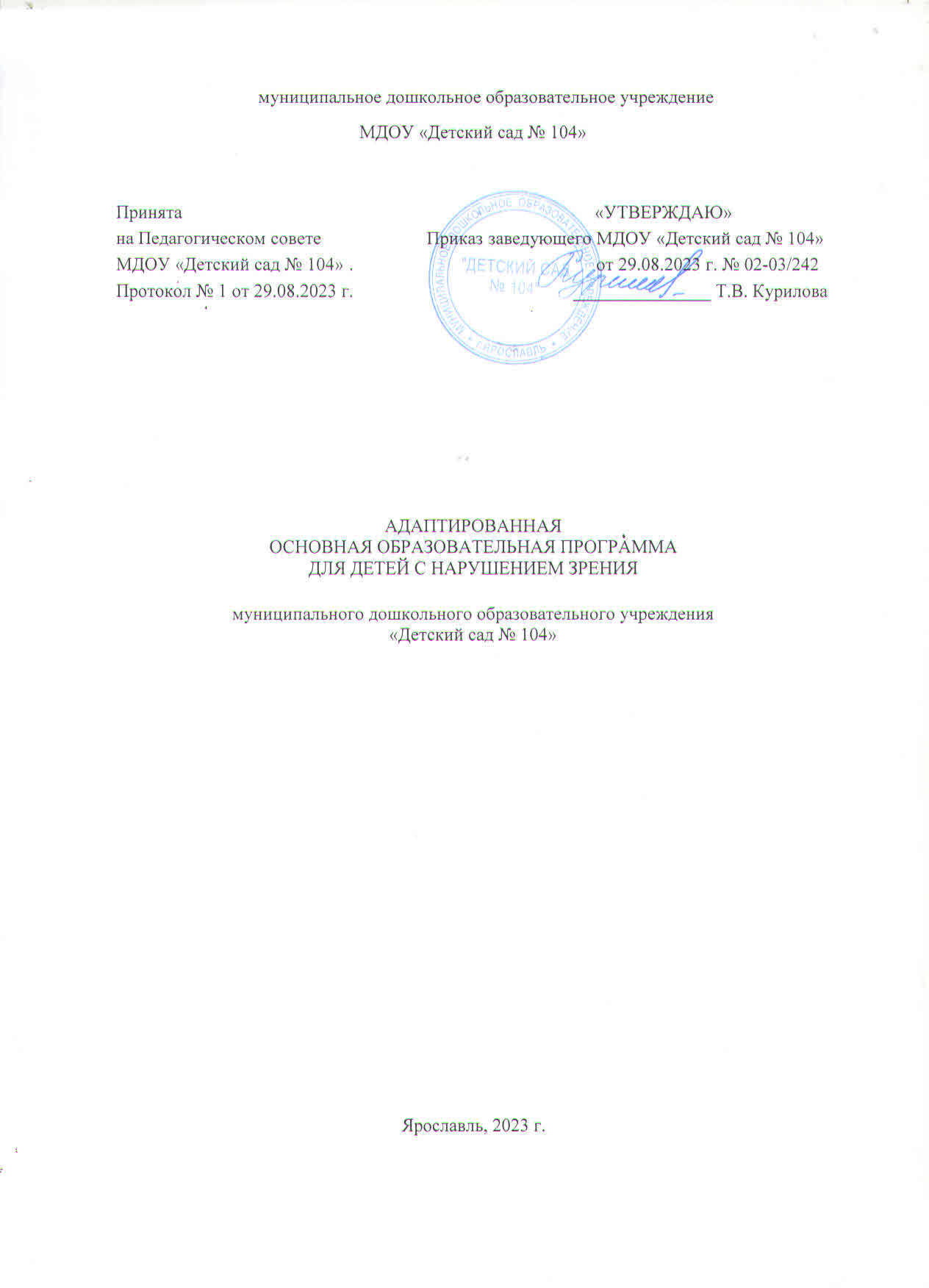 ОГЛАВЛЕНИЕ1. ЦЕЛЕВОЙ РАЗДЕЛ	31.1. Пояснительная записка	31.1.1. Цели и задачи реализации Адаптированной программы	41.1.2. Особенности развития и особые образовательные потребности дошкольников с ФРЗ	41.1.3. Приоритетные направления деятельности дошкольной образовательной организации	111.1.4. Принципы и подходы к формированию Адаптированной программы, механизмы адаптации	131.2. Планируемые результаты	151.2.1. Целевые ориентиры в дошкольном  возрасте	151.3. Развивающее оценивание качества образовательной деятельности по Адаптированной основной образовательной программе дошкольного образования………....…………...................................................................................……252. СОДЕРЖАТЕЛЬНЫЙ РАЗДЕЛ	282.1. Описание образовательной деятельности в соответствии с направлениями развития ребенка, представленными в пяти образовательных областях	….282.1.1. Социально-коммуникативное развитие	282.1.2. Познавательное развитие	492.1.3. Речевое развитие	732.1.4. Художественно-эстетическое развитие	842.1.5. Физическое развитие	1072.1.6. Образовательная адаптационно-профилактическая программа	1152.2. Программа коррекционно-развивающей работы	116       2.2.1. Коррекционно-развивающая работа с детьми с нарушением зрения……………………………………………………………...……………………..….....116       2.2.2.Коррекционно-логопедическая помощь детям…………………...…………..…..1252.3. Взаимодействие взрослых с детьми..................................................................................1362.4. Взаимодействие педагогического коллектива с семьями дошкольников	1383. ОРГАНИЗАЦИОННЫЙ РАЗДЕЛ	1413.1. Психолого-педагогические условия, обеспечивающие развитие ребенка	1413.2. Режим дня и распорядок	1423.3.  Комплексно-тематическое планирование образовательной деятельности………..…148        3.3.1. В группах раннего возраста…………………...………………………………..…148       3.3.2.  В дошкольных группах (3 – 5 лет)…………………………………………….…149       3.3.3. В дошкольных группах  (5 – 7 лет)…………………………………….…………1503.4. Организация развивающей предметно-пространственной среды	1513.5. Кадровые условия реализации Адаптированной основной образовательной программы дошкольного образования	1533.6. Материально-техническое обеспечение Адаптированной основной образовательной программы дошкольного образования	1533.7. Перспективы работы по совершенствованию и развитию содержания Программы                        дошкольного образования образовательной организации..............................................154                                                   3.8. Перечень литературных источников............................................................................... 156Примерный список литературы для чтения детям....…...………...………......………........….1591. ЦЕЛЕВОЙ РАЗДЕЛ1.1. Пояснительная запискаАдаптированная основная образовательная программа МДОУ «Детский сад № 104» города Ярославля (Программа) разработана в соответствии с ФГОС ДО и следующими нормативными документами:- Конституция Российской Федерации (принята всенародным голосованием 12 декабря 1993 г.) (с изменениями от 30 декабря 2008 г., 5 февраля, 21 июля 2014 г., 1 июля 2020г.);- Семейный кодекс Российской Федерации от 29.12.1995 № 223-ФЗ;- Конвенция ООН о правах ребенка, 1989;- Закон «Об образовании в РФ» от  29 декабря 2012 года N 273-ФЗ; - Федеральный закон "О внесении изменений в Федеральный закон "Об образовании в Российской Федерации" от 05.04.2021 № 85-ФЗ;- «Санитарно-эпидемиологические требования к организациям воспитания и обучения, отдыха и оздоровления детей и молодежи» СП 2.4.3648-20 от 01.01.2021 г.;- приказ Министерства образования и науки Российской Федерации «Порядок организации и осуществления образовательной деятельности по основным общеобразовательным программам – образовательным программам дошкольного образования» от 30.08.2013 № 1014;- Всемирная декларация об обеспечении выживания, защиты и развития детей, 1990;- Приказ министерства образования и науки РФ «Об утверждении федерального государственного образовательного стандарта дошкольного образования» от 17 октября 2013 г. №1155;- Приказ ДО мэрии г. Ярославля «Об утверждении плана-графика мероприятий по внедрению в деятельность образовательных организаций, осуществляющих образовательную деятельность по основным общеобразовательным – образовательным программам дошкольного образования федерального государственного образовательного стандарта дошкольного образования на территории города Ярославля» от 11.04.2014 № 01-05/261;- Устав МДОУ «Детский сад № 104» утвержденный - от 12.05.2015 г. № 01-05/332- Лицензия на осуществление образовательной деятельности бессрочная. Серия 76Л02      № 0000487 Регистрационный № 242/15 от 27 августа 2015г.            АООП  МДОУ разработана с учетом:- инновационной программы дошкольного образования «От рождения до школы» под редакцией Н.Е. Вераксы, Т.С Комаровой, Э.М.Дорофеевой , 2022 год- программы специальных (коррекционных) образовательных учреждений IV вида (для детей с нарушением зрения). Программы детского сада. Коррекционная работа в детском саду / Под ред. Л.И. Плаксиной. — М.: Издательство «Экзамен», 2003г.; -  программы логопедической работы по преодолению фонетико-фонематического недоразвития у детей» (старшая и подготовительная группа) под редакцией Т.Б.Филичевой, Г.В.Чиркиной; Содержание Программы учитывает возрастные и индивидуальные особенности контингента детей, воспитывающихся в образовательном учреждении. Выбор парциальных программ обоснован: заданием учредителя, заказом родителей, возможностями педагогического коллектива, традициями детского сада.Муниципальное дошкольное образовательное учреждение «Детский сад № 104» является звеном единой муниципальной системы образования города Ярославля, обеспечивающим помощь семье в воспитании детей с нарушением зрения дошкольного возраста от 3 до 7-и лет, охране и укреплении их физического и психического здоровья, развитии индивидуальных способностей. Общее количество групп – 9. Из них 2 группы – компенсирующей направленности, 2 – комбинированной направленности. Приоритетные направления деятельности ДОУ по реализации программы:1. Физическое развитие.2. Социально – личностное развитие.3. Коррекционно – развивающая помощь.1.1.1. Цели и задачи реализации Адаптированной программыЦель АООП – создание образовательной среды, обеспечивающей дошкольнику личностный рост с актуализацией и реализацией им адаптивно-компенсаторного, зрительного потенциала в рамках возрастных и индивидуальных возможностей, равные со сверстниками без зрительной недостаточности стартовые возможности освоения ООП НОО через удовлетворение им особых образовательных потребностей, развитие и восстановление дефицитарных зрительных функций; формирование социокультурной среды, поддерживающей психо-эмоциональное благополучие ребенка с нарушением зрения, осуществляющего жизнедеятельность в условиях трудностей зрительного отражения и суженной сенсорной системы.Задачи реализации АООП:– формирование общей культуры личности дошкольника с нарушением зрения с развитием социальных, нравственных, эстетических, интеллектуальных, физических качеств, активности, инициативности, самостоятельности и ответственности;– обеспечение развития в соответствии с возрастными особенностями (онтогенез сенсорно-перцептивного развития) зрительного восприятия, профилактики появления и при необходимости коррекции нарушений в данной области с преодолением дошкольником трудностей зрительного отражения, формированием адекватных, точных, полных, дифференцированных, целостных и детализированных образов восприятия c их визуализацией и повышением осмысленности; профилактики и при необходимости коррекции вторичных нарушений в сферах личностного развития, возможность появления которых обусловлена прямым или косвенным влиянием нарушенных зрительных функций;– повышение способностей к формированию ребенком с нарушением зрения целостной картины мира с расширением знаний, представлений о его предметно-объектной, предметно-пространственной организации, освоением умений и расширением опыта использовать неполноценное зрение в познании и отражении действительности с установлением связей разного порядка, организации собственной деятельности;– формирование у ребенка образа «Я» с развитием знаний и представлений о себе, развитием интересов об окружающем, их широты, освоением опыта самореализации и самопрезентации в среде сверстников;– создание условий формирования у ребенка с нарушением зрения предпосылок учебной деятельности с обеспечением сенсорно-перцептивной готовности к освоению базовых учебных умений, с развитием способов познавательной деятельности, пространственной ориентировки на микроплоскости, общей и двигательной активности;– обеспечение психолого-педагогической поддержки семьи с повышением компетентности родителей в вопросах особенностей развития и воспитания, образования детей с нарушением зрения.1.1.2. Особенности развития и особые образовательные потребности дошкольников с нарушением зрения.У детей этой группы выражено становление зрительной системы как доминантной в сенсорной организации ребенка, что характерно для нормально видящих: познание и ориентировка в окружающей действительности на основе зрительного восприятия в соответствии с возрастными возможностями. Причины появления зрительных расстройств в раннем и дошкольном возрасте носят комплексный характер: имеет значительность наследственность, характер роста и развития ребенка, состояние его здоровья, гигиенические условия для зрения, аккомодационная нагрузка.Зрительные возможности детей этой группы не определяются слабовидением, т. к. у ребенка имеется «благополучный глаз» с остротой зрения в условиях оптической коррекции от 0,5 и выше, вплоть до 1,0. Кроме этого, у подавляющего числа детей с нарушением зрения сохранна на каждый глаз другая базовая функция – поле зрения. Сохранность двух базовых зрительных функций позволяет детям этой группы достаточно успешно, в сравнении со слабовидящими, осваивать зрительные умения и навыки. Основными клиническими формами зрительных расстройств являются нарушения рефракции: гиперметропия, миопия, астигматизм, миопический астигматизм, анизометропия, которые поддаются оптической коррекции; разные виды косоглазия: монолатеральное, билатеральное, постоянное содружественное сходящееся, непостоянное сходящееся, расходящееся, альтернирующее; нарушение бинокулярного зрения (монокулярное, монокулярное альтернирующее, одновременное зрение); амблиопии разных видов: рефракционная, анизометропическая, истерическая, дисбинокулярная с косоглазием разных степеней и другие варианты функционального несовершенства зрительной системы. У дошкольников этой группы выявляются разные степени аметропий: слабая (до 3,0) и средняя (от 3,0 до 6,0). Дети могут иметь разные степени амблиопии:- слабая степень – острота зрения не ниже 0,4; - средняя степень – острота зрения 0,3-0,2; - высокая (тяжелая) степень – острота зрения 0,1-0,05; - очень высокая (тяжелая) степень – острота зрения от 0,04 и ниже.Для этой группы детей с нарушением зрения характерна положительная динамика в улучшении функционального механизма зрительного восприятия – ощутимое и наблюдаемое развитие базовых зрительных функций при моно- или бинокулярном зрении вследствие лечебно-восстановительного процесса, возрастного созревания зрительной системы и развития сохранных и нарушенных функций зрения, стабилизации их показателей в условиях системного и целенаправленного развития триединства механизмов зрительного восприятия. Основное условие достижения такого эффекта – единство лечебно-восстановительной работы, коррекционно-развивающей работы тифлопедагога и образовательной деятельности специалистов с решением задач активизации зрения, зрительных функций ребенка, повышения его зрительных умений и навыков, развития зрительного восприятия.Дети этой группы могут находиться на разных этапах лечения амблиопии и косоглазия: на этапе плеоптического лечения – повышение остроты зрения амблиопичного глаза, развитие моторного компонента зрения, достижение ортофории; на этапе ортоптического лечения – развитие фузии, восстановление бинокулярных механизмов; на этапе развития стереоскопического зрения, его механизмов.Особенностью этой группы выступает и то, что значительная часть детей получает окклюзионное лечение (в большинстве случаев – «выключение» из акта видения благополучного глаза), в условиях которого окружающее воспринимается ребенком амблиопичным глазом (амблиопия – стойкое снижение остроты зрения), вследствие чего ребенок может испытывать определенные, в том числе значительные, трудности 
в использовании сниженного зрения в построении зрительных образов,
в зрительном контроле движений, действий.У детей с нарушением зрения на фоне разных клинических форм (косоглазие, аметропии, амблиопии), разного характера нарушения (монокулярное, одновременное, бинокулярное) имеют место быть особенности развития и протекания зрительного восприятия, определенные трудности пространственного видения, зрительно-моторной координации. Однако, его уровень (темп развития, качество свойств и прежде всего скорость и осмысленность) всегда выше, чем у слабовидящих дошкольников, что связано с относительно высокими (от 0,5 до 1,0) показателями остроты зрения «рабочего» глаза при амблиопии или лучше видящего глаза при аметропии (в условиях оптической коррекции), что позволяет ребенку достаточно успешно накапливать зрительный опыт c формированием достаточно точных зрительных образов окружающего в раннем и дошкольном детстве, опираться и использовать его в условиях окклюзии хорошо видящего глаза.Характерным для этой группы детей выступает и то, что часто зрительные расстройства подобного вида возникают и проявляются на фоне общего раннего (во внутриутробный и/или пренатальный периоды) поражения детского организма, проявляющегося полисистемной хронической патологией: функциональное снижение зрения, функциональные нарушения костно-мышечной системы и соединительной ткани, заболевания ЦНС, речевые нарушения. Дошкольникам с нарушением зрения в целом по общему уровню развития свойственны возрастные характеристики, однако, выявляются и особенности психофизического развития, обусловленные прямым или косвенным негативным влиянием нарушенных зрительных функций. Общей типологической особенностью развития детей с нарушением зрения вне зависимости от степени и характера зрительного дефекта выступает то, что связь с окружающим миром, его познание, личностные проявления, самопознание, освоение и участие в любом виде деятельности и др. происходят на суженной сенсорной основе. Дошкольники с нарушением зрения наряду с общими типологическими особенностями развития имеют индивидуальные достижения в общем развитии и в развитии отдельных личностных сфер.Психолого-педагогической характеристикой дошкольников с нарушением зрения выступает степень соответствия общего темпа развития ребенка с нарушением зрения с темпом развития нормально видящих сверстников. Детям этой группы свойственно в большей или меньшей степени выраженности некоторое отставание в развитии от нормально видящих сверстников, что может проявиться в несовпадении периодов освоения этими группами дошкольников:- умений и навыков зрительной сенсорно-перцептивной деятельности – отставание в развитии зрительного восприятия, его различных сторон;- в двигательной сфере – отставание в освоении двигательных умений и навыков, их объема и качества;- в познавательной сфере – недостаточный темп и объем формирования зрительных представлений как образов памяти об окружающем, отставание в освоении способов познавательной деятельности с точки зрения их интериоризации;- освоение разных видов игр дошкольниками с нарушением зрения происходит замедленными темпами, что связано с обедненным запасом представлений об окружающем, определенными трудностями взаимодействия с предметно-объектным миром, снижением общей и двигательной активностей, трудностями развития зрительно-моторной координации и др.Для детей характерен ряд особенностей личностного развития.Возможность появления и развития вторичных отклонений (нарушений) в структурных компонентах (интегративных психических и психологических образованиях) личности. Выявляются три группы образований по степени риска возникновения в них вторичных нарушений в дошкольном возрасте у детей с нарушением зрения. Личностные образования с высокой степенью риска появления и развития вторичных отклонений даже в условиях достаточно сильной, 
т. е. адекватной потребностям и возможностям ребенка с нарушением зрения социальной среды: психомоторные, сенсорно-перцептивные,  мнемические (представления как образы памяти), коммуникативные. Нарушение зрения обуславливает возможность развития у дошкольников вторичных нарушений типа: - бедность чувственного опыта;- недостаточный запас и несовершенные зрительные образы-памяти (образы предметов и явлений окружающего мира, экспрессивные образы эмоций, образы сенсорных эталонов, движений и действий); - недостаточность осмысленности чувственного отражения; - отставание в моторных умениях, недостаточная развитость физических качеств, координации, зрительно-моторной координации, недостаточное развитие психической структуры «схема тела»;- недостаточный запас, неточность предметно-практических умений;- недостаточный уровень владения неречевыми средствами общения.Личностные образования с риском возможного развития вторичных нарушений, что обусловлено бедностью чувственного опыта вследствие зрительной депривации и слабости социальной среды, игнорирующей потребности (настоящие и будущие) ребенка, обусловленные нарушением зрения: мотивационные, аффективные, темпераментные, регуляторные, интеллектуальные, рефлексивные. Неадекватная позиция взрослых к личностным потребностям ребенка с нарушением зрения может привести к появлению таких вторичных нарушений, как: - определенная пассивность к новому, нерешительность, недостаточность познавательных интересов и активности, любознательности, мимики, жестов, пантомимики;- трудность развития зрительно-моторных образований, неточность движений;- недостаточность опыта саморегуляции движений, действий; - недостаточное развитие наглядно-образных форм мышления; - определенные трудности развития образа «Я».Личностные образования, для которых риск развития вторичных нарушений вследствие нарушения зрения практически отсутствует: креативные и нравственные интегративные психические образования, становление и развитие которых определяются социальными факторами и не находятся в действии прямого негативного влияния зрительной депривации. К развитию пассивной личности с нереализованным эмоционально-волевым потенциалом (бедный опыт волевого поведения) приводит неадекватная позиция взрослого социума к возможностям и потребностям ребенка с нарушением зрения, проявляющаяся в негативных стилях воспитания, прежде всего, по данным тифлологии – гиперопека ребенка с нарушением зрения.Для детей с нарушением зрения характерны некоторые особенности социально-коммуникативного, познавательного, речевого, физического и художественно-эстетического развития.Особенностями социально-коммуникативного развития дошкольников с нарушением зрения выступают: определенная зависимость проявления коммуникативных умений и навыков от активности, адекватности, компетентности окружающего социума, определенные трудности дистантного отражения эмоциональной отзывчивости других в общении, трудности зрительного контроля и регуляции взаимодействия с партнерами по общению, игровой деятельности, в совместной познавательной деятельности. Особенности социально-коммуникативного развития детей с нарушением зрения могут быть обусловлены полисистемным функциональным нарушением зрительной, двигательной, речевой сфер, нервной системы и, с этой точки зрения, проявляться в общей раскоординированности действий, угловатости, «взрывчатости», в устранении от совместных практических действий, недостаточности вербальной коммуникации. На социально-коммуникативное развитие детей этой группы негативное влияние могут оказывать методы лечения амблиопии (засветы, окклюзия и др.), воздействующие на состояние ЦНС, провоцируя возникновение у ребенка нежелательных эмоциональных проявлений (плаксивости, раздражительности, чрезмерной возбужденности
и др.).Особенностями познавательного развития дошкольников c нарушением зрения выступают: недостаточные полнота, дифференцированность, тонкость и точность образов восприятия; недостаточная познавательная активность; речь и уровень речевого (его достаточность или недостаточность) развития оказывают выраженное влияние на познавательную деятельность, ее осмысленность, целостность, последовательность, логичность выбора и осуществление познавательных действий; чувственный этап познания, его компоненты имеют своеобразие в развитии и требуют специального (прямого и опосредованного) педагогического сопровождения: развитие зрительных умений и навыков, восприятия и представлений, создание востребованной ребенком с нарушением зрения особой предметной среды, повышающей и развивающей его зрительный потенциал; трудности зрительного отражения предметного мира в его организации осложняют развитие познавательных интересов, чувства нового; компенсация трудностей познавательной деятельности обеспечивается и требует целенаправленного развития у дошкольников с нарушением зрения процессов памяти, мышления, воображения, речи.Особенностями речевого развития дошкольников с нарушением зрения выступают: своеобразие развития чувственно-моторного компонента речи; недостаточная выразительность речи; бедность лексического запаса и трудности освоения обобщающего значения слов; трудности чувственного отражения, малая познавательная активность к окружающей действительности осложняют развитие познавательной функции речи – расширение представлений об окружающем мире, о предметах и явлениях действительности и их отношениях; речи ребенка с нарушением зрения присуща компенсаторная функция, требующая целенаправленного развития.Особенностями физического развития детей с нарушением зрения выступают: недостаточный уровень физического развития (в узком значении) – несоответствие антропометрических показателей (рост, масса тела, окружность грудной клетки) средневозрастным, ослабленное здоровье и недостаточная функциональная деятельность дыхательной, опорно-двигательной систем организма, нарушение осанки, недостаточное развитие мышечной системы (вальгусная установка стоп, уплощение свода стоп, плоскостопие), низкий уровень физических качеств: ловкости, координации, особенно динамической, быстроты реакции, выносливости и др.; обедненный двигательный опыт, недостаточный запас двигательных умений и навыков, трудности освоения пространственно-временных характеристик движений, трудности и длительность формирования двигательных навыков (особенно двигательного динамического стереотипа), неточность, недостаточная дифференцированность чувственных образов движений, трудности освоения подвижных игр; трудности формирования навыков правильной ходьбы (с учетом монокулярного характера зрения); низкая двигательная активность, недостаточность умений и навыков пространственной ориентировки в условиях отражения действительности амблиопичным глазом с низкой остротой зрения; особенности и трудности регуляции движений.Особенностями художественно-эстетического развития детей с нарушением зрения выступают: трудности и недостаточность формирования зрительных сенсорных эталонов; недостаточность эстетических переживаний и чувств; своеобразие и трудности созерцания явлений природы, ее предметов и объектов; малый запас и бедный опыт познания с эмоциональным переживанием совершенства, красоты, выразительности и особенностей форм, обликов, цветовой тональности и других предметов и объектов действительности; трудности и недостаточность развития координации и зрительно-моторной координации.Дошкольники с нарушением зрения имеют как особенности развития процесса зрительного восприятия, так и особенности его протекания в психической деятельности.К особенностям развития зрительного восприятия при нарушениях зрения следует отнести: - замедленность (в сравнении с нормально видящими сверстниками) развития процесса зрительного восприятия;- трудности развития механизмов зрительного восприятия: 2-го уровня функционального механизма (функциональная деятельность высших отделов) вследствие слабости 1-го уровня (зрительные функции); операционного и мотивационного механизмов восприятия;- объем и качество овладения сенсорными эталонами и их системами, период становления перцептивных действий у детей с нарушением зрения не совпадают с таковыми у нормально видящих; степень и характер нарушения зрения, выступая негативными факторами, обуславливают разную временную характеристику длительности (растянутости), недостаточность объема и качества составляющих операционный механизм восприятия;- трудности и некоторое отставание в формировании представлений как образов памяти сенсорных, предметных, пространственных, социальных;- неравномерность развития разных сторон зрительного восприятия, обеспечивающих ориентировочно-поисковую, информационно-познавательную, регулирующую и контролирующую деятельности;- бедность чувственного опыта;- возникновение особых сенсорно-перцептивных потребностей;- некоторые трудности развития свойств восприятия;- несовершенство зрительных образов в условиях их спонтанного формирования;- зависимость развития зрительного восприятия на уровне возрастных возможностей от коррекционно-педагогического сопровождения, организации и осуществления лечебно-восстановительного процесса в их единстве.Особенностями процесса зрительного восприятия у детей с нарушением зрения выступают:- cниженные скорость и объем зрительного восприятия, их определенная зависимость от степени и характера функционального расстройства зрения и/или структурной сложности объекта восприятия;- затрудненность формирования полного, точного, тонкого, детализированного образа восприятия, особенно сложного по структуре и пространственной ориентации, представленного на зашумленном фоне;- трудности формирования сенсорных эталонов и недостаточный уровень развития всех типов сенсорно-перцептивных действий (действий идентификации, приравнивания к эталону, перцептивного моделирования), что снижает способность к тонкой и точной дифференциации воспринимаемого;- потребность в дополнительной мотивации к зрительной перцептивной деятельности;- успешность процесса восприятия (точность и быстрота опознания) амблиопичным глазом (амблиопия средней и тяжелой степеней) во многом зависит от оптико-физических характеристик объекта восприятия, условий,
в которых решается задача на зрительное восприятие.К особым образовательным потребностям дошкольников с нарушением зрения относятся потребности:- в системном повышении функциональных возможностей детского организма в условиях ОВЗ, целенаправленном поддержании его здоровья, охране и развитии зрения и зрительных функций, органов чувственного отражения, поддержании и повышении психо-эмоционального тонуса, бодрости, эмоционального благополучия;- обогащении чувственного опыта с развитием тонкости зрительных ощущений и на этой основе зрительных функций (нарушенных и сохранных), целенаправленном развитии  зрительной сенсорно-перцептивной деятельности с формированием сенсорных эталонов и их систем, развитием умений и навыков построения точных, полных и тонко дифференцированных зрительных образов;- использовании в жизнедеятельности оптической коррекции, максимально повышающей функциональные возможности нарушенного зрения, а в познавательной деятельности - современных тифлотехнических средств, улучшающих качество опто-физических характеристик визуально воспринимаемого материала;- повышении и целенаправленном развитии ориентировочно-поисковой, информационно-познавательной, регулирующей и контролирующей ролей зрения в жизнедеятельности, актуализации деятельности сохранных сенсорных систем и развитии компенсаторной функции речи, повышении роли памяти, мышления, воображения в формировании и осмыслении картины мира, формировании правильных и точных умений, навыков, движений и действий во внешнем плане;- накапливании позитивного опыта, умений и навыков общения (субъектно-субъектные отношения) с взрослыми и сверстниками с преодолением трудностей социальной перцепции и практического взаимодействия с партнером по общению в совместной деятельности, обусловленных недостаточностью зрения в оценке происходящего, с развитием коммуникативных умений и навыков;- владении взрослым социумом средствами общения, учитывающими трудности визуального отражения окружающего ребенком с нарушением зрения;- развитии умений и навыков позитивного и результативного взаимодействия со сверстниками в разных видах деятельности;- повышении двигательной активности с обеспечением  освоения опыта уверенного, безбоязненного передвижения в пространстве, опыта ходьбы с преодолением препятствий; развитии и при необходимости коррекции двигательного умения и навыка правильной ходьбы с формированием двигательного динамического стереотипа; формировании двигательных умений и навыков методами и приемами, учитывающими особенности освоения движений в условиях трудностей дистантного отражения движений окружающих; развитии точности воспроизведения, ритмичности, скоординированности, плавности освоенных движений; развитии зрительно-моторной координации в системах «глаз-рука», «глаз-нога»;- целенаправленном развитии предметно-практических умений и навыков осуществления разных видов деятельностей (игровой, продуктивной, познавательной, трудовой, двигательной, с предметами) с обучением отдельным действиям, способам захвата орудий действия, развитием зрительно-моторной координации, регулирующей и контролирующей роли зрения в выполнении практических действий;- предметно-пространственной организации образовательного пространства с обеспечением доступности (безбарьерной среды) дошкольникам с нарушением зрения самостоятельно и результативно осваивать разные его среды;- поддержании и развитии активности, самостоятельности в образовательном пространстве в соответствии с возрастными и типологическими особенностями, обусловленными нарушением зрения, его степенью и характером, с развитием инициативности; развитии чувства нового, познавательных интересов и любознательности;- раннем и системном коррекционно-педагогическом сопровождении специалистом развития у ребенка с нарушением зрения, зрительно-моторной координации, зрительного восприятия на уровне возрастных возможностей с развитием устойчивости его функционального механизма;- раннем и системном лечебном сопровождении по максимально возможному развитию и восстановлению зрительных функций, в сочетании коррекционно-педагогической и образовательной деятельностей по их поддержанию, частотной активизации с эффектом повышения (различительной способности глаз, остроты зрения, пространственной контрастной чувствительности, повышение тонкости форморазличения, цветоразличения, развитие конвергенции, дивергенции, прослеживающих движений глаз) и устойчивого развития, в т.ч. с профилактикой рецидивов амблиопии и косоглазия;- организации жизнедеятельности в ДОО, поддержке специалистами детей с амблиопией и косоглазием (их сенсорных возможностей, психо-эмоционального состояния) с учетом этапов проводимой с ними лечебно-восстановительной работы, ее целей, содержания и методов;- расширении знаний, представлений, опыта практического освоения социальных и предметно-пространственных сред жизнедеятельности человека;- поддержке родителей с формированием ими адекватного отношения к настоящим и будущим потребностям и возможностям ребенка с нарушением зрения.1.1.3. Приоритетные направления деятельности дошкольной образовательной организацииВыбор приоритетных направлений деятельности ДОО обусловлен особыми образовательными потребностями детей с нарушением зрения и необходимостью расширения границ образовательных сред их удовлетворения.Направление «Физкультурно-оздоровительная деятельность»Выбор данного направления приоритетной деятельности ДОО обусловлен недостаточностью и особенностями физического развития детей с нарушением зрения, их особыми образовательными потребностями, связанными с необходимостью особого поддержания их физического здоровья в условиях наличия полисистемной хронической патологии; охраной и укреплением функциональной деятельности зрительного анализатора; развитием и восстановлением нарушенного зрения до нормальных значений; воспитанием двигательной активности; преодолением трудностей формирования двигательных умений и навыков с повышением координационных способностей.Деятельность ДОО по данному направлению включает:            - организацию профилактической работы и создание офтальмо-гигиенических условий, облегчающих зрительную работу, обеспечивающих поддержку и развитие всех структур зрительной системы;- охрану и поддержание нарушенного зрения, предупреждение его ухудшения, развитие сохранных и восстановление нарушенных зрительных функций, наращивание зрительной работоспособности:- определение характера и неукоснительное соблюдение режима зрительных нагрузок с учетом зрительных режимов для детей с амблиопией и косоглазием, соотносимых с этапами плеопто-ортоптического лечения;- обеспечение соблюдения санитарно-гигиенических условий, актуальных для зрительной работы в соответствии с клиническими формами нарушения зрения;- профилактику обострения общих (хронических) заболеваний;- организацию коррекционно-развивающей работы, образовательной деятельности в пяти образовательных областях;- организацию статико-динамического режима жизнедеятельности детей с нарушением зрения, отражающего целесообразную смену покоя и общей и зрительной двигательной активности ребенка с нарушением зрения с максимально возможным удовлетворением им последней в организованной образовательной деятельности и образовательной деятельности, осуществляемой в режимных моментах;- организацию прогулок с обеспечением физических нагрузок для детей с нарушением зрения с учетом факторов риска для зрения и здоровья в целом (отводы по медицинским показаниям);- создание педагогических условий воспитания у дошкольников с нарушением зрения начал сознательного отношения к проблемам нарушенного зрения, его гигиене, охране, развитию (повышение качественных характеристик отдельных функций и зрения в целом), к использованию оптических  средств его коррекции, бережному обращению с очками; формирование адекватного отношения к собственным зрительным возможностям, умениям его успешного использования в разных видах деятельности, развитие желания излечиться;- определение и внедрение в практику организации жизнедеятельности  детей с нарушением зрения педагогических и коррекционно-развивающих средств физического развития, обеспечивающих им объем движений, достаточный для удовлетворения двигательной активности, поддержание бодрого состояния, общего здоровья и здоровья органов чувств;- создание организационно-педагогических условий развития дошкольниками c нарушением зрения мелкой моторики рук, координационных способностей, зрительно-моторной координации, ловкости, скорости, быстроты реакции, выносливости; реализации ими потенциальных возможностей освоения подвижных игр разной степени подвижности, разнообразных по содержанию игровых действий, по предметно-пространственной их организации;- организацию и осуществление мероприятий по повышению родительской сознательности и компетентности в решении вопросов  развития функциональных возможностей детского организма в условиях ОВЗ, поддержание и развитие нарушенного зрения с формированием адекватного отношения к настоящим и будущим зрительным возможностям.Направление «Художественно-эстетическая образовательная деятельность»Приоритетность данного направления образовательной деятельности Организации обусловлена особой адаптационно-компенсаторной и коррекционно-развивающей ролью разных видов художественно-эстетической деятельности для детей с нарушением зрения через присвоение ими опыта самовыражения и самореализации, требующих, в свою очередь, не исполнителя, а «созидателя», с освоением разных средств выразительности, повышением ориентировочно-поисковой, информационно-познавательной, регулирующей и контролирующей ролей зрения, развитием различных сторон зрительного восприятия на уровне возрастных возможностей, удовлетворением познавательной, двигательной активностей, актуализации координационных, творческих способностей, развитием волевых качеств личности, ее гармонизации, утверждением и познанием своего «Я». Разные виды художественно-эстетической деятельности дошкольников с нарушением зрения имеют для них особое значение и с точки зрения обогащения  чувств, кроме эстетических – практических, интеллектуальных, сенсорных, познавательных, нравственных, развития эмоций (их вербальных и невербальных средств выражения).В соответствии с этим данное направление образовательной деятельности может включать в себя создание особой образовательной среды, вовлекающей и предоставляющей дошкольнику с нарушением зрения возможность проявить, реализовать свои способности, одаренность, творческие потребности, осваивать опыт самодеятельности, свободы движений, речи, активного и эффективного использования зрения для достижения целей самореализации. Реализация данного направления деятельности Организации требует создания максимально благоприятных условий для развития детского художественного творчества ребенка с нарушением зрения с учетом индивидуально-типологических и особых образовательных потребностей этой группы детей:- определение видов художественно-эстетической деятельности, в которые будут вовлекаться дети: музыкально-ритмическая деятельность; музыкально-театральная деятельность; певческая деятельность; познавательно-творческая деятельность; художественно-творческая продуктивная деятельность; словотворческая деятельность и др. с учетом интеллектуальных возможностей детей и с опорой на детский личный опыт;- создание доступной привлекательной для освоения дошкольниками с нарушением зрения определенного вида художественно-эстетической деятельности  предметно-пространственной среды;- создание педагогических условий, побуждающих, поддерживающих любознательность, инициативность, творческую активность ребенка с нарушением зрения, помогающих ему  развивать устойчивый интерес к деятельности, чувствовать атмосферу творчества и сотворчества;- привлечение в художественно-эстетическую образовательную среду дошкольников с нарушением зрения (ее создание, адаптация в соответствии с особыми образовательными потребностями воспитанников) всех специалистов, реализующих Адаптированную программу (воспитателей, музыкального руководителя, инструктора по физическому воспитанию, учителя-дефектолога (тифлопедагога), учителя-логопеда,  педагога-психолога) и владеющих адекватными методами и приемами взаимодействия с детьми с нарушением зрения и с учетом их индивидуально-типологических особенностей;- решение педагогами образовательных задач по актуализации  интегративных знаний и умений детей из различных областей, коррекционных задач: обогащение и развитие чувственного опыта, развитие зрения и зрительного восприятия с компенсацией трудностей зрительного отражения, повышение речевого потенциала, актуализация опыта и представлений детей в эмоциях, чувствах, практических умениях;- обеспечение детей возможностью воспринимать, эмоционально откликаться на продукт и результат своей деятельности (организация презентаций, выставок, концертов и др.);- вовлечение родителей в образовательную деятельность по данному направлению с развитием ими позитивного восприятия возможностей и личностных достижений дошкольников с нарушением зрения.1.1.4. Принципы и подходы к формированию Адаптированной программы, механизмы адаптацииПринципами построения АООП ДОУ «Детский сад № 104» в соответствии с требованиями ФГОС ДО выступают:- поддержка разнообразия детства;- сохранение уникальности и самоценности детства как важного этапа в общем развитии человека;- позитивная социализация ребенка;- личностно-развивающий и гуманистический характер взаимодействия взрослых (родителей (законных представителей), педагогических и иных работников Организации) и детей;- содействие и сотрудничество детей и взрослых, признание ребенка полноценным участником (субъектом) образовательных отношений;- сотрудничество Организации с семьей;- сетевое взаимодействие с организациями социализации, образования, охраны здоровья и другими партнерами, которые могут внести вклад в развитие и образование детей, а также использование ресурсов местного сообщества и вариативных программ дополнительного образования детей для обогащения детского развития;- развивающее вариативное образование;- полнота содержания и интеграция отдельных образовательных областей.В тоже время особенности развития детей с нарушением зрения, наличие у них особых образовательных потребностей c необходимостью их удовлетворения образовательной средой актуализируют следующие принципы построения АООП:- принцип учета определенных трудностей развития дошкольников с нарушением зрения, которые могут замедлять темп их развития. В соответствии с этим принципом важно подбирать и предлагать, вовлекать ребенка в разнообразные виды деятельности, содержание которых не только доступно, но и актуально для развития зрения и зрительных функций, их восстановления у дошкольника с амблиопией и косоглазием, зрительного восприятия на данном этапе для его самостоятельности и активности в социально-коммуникативном, познавательном, речевом, физическом, художественно-эстетическом развитии с ориентацией на зону ближайшего развития, использовать методы, повышающие зрительную активность и развивающие зрительные умения дошкольника с нарушением зрения.-  принцип научной обоснованности и практического применения тифлопсихологических и тифлопедагогических изысканий в области особенностей развития детей с нарушением зрения, коррекционной, компенсаторно-развивающей, коррекционно-развивающей работы с дошкольниками данной группы воспитанников. Адаптированная программа определяет и раскрывает специфику образовательной среды во всех ее составляющих в соответствии с индивидуально-типологическими особенностями детей с нарушением зрения и их особыми образовательными потребностями: коррекционно-развивающее предметное содержание образовательных областей, отражающее задачи активизации зрения и зрительного восприятия, введение в содержание образовательной деятельности специфических разделов педагогической деятельности, создание востребованной детьми c нарушением зрения коррекционно-развивающей предметно-пространственной среды, обеспечение адекватного взаимодействия взрослых с детьми с нарушением зрения, коррекционно-развивающая работа специалиста.- принцип коррекционно-развивающей направленности. Образовательная деятельность и коррекционно-развивающая деятельность, осуществляемая специалистами в рамках коррекционной работы, взаимосвязаны: содержание каждой образовательной области имеет коррекционно-развивающую направленность для зрения и зрительного восприятия, предметное содержание образовательных областей учитывается и частично реализуется в рамках коррекционной работы. Адаптированная программа для детей с нарушением зрения в своих составляющих, в т. ч. в содержании образовательной деятельности в пяти образовательных областях, ориентирована на удовлетворение особых образовательных потребностей дошкольников с нарушением зрения. Придание содержанию образовательных областей с удовлетворением у ребенка с нарушением зрения особых образовательных потребностей и ее реализация в тесной связи с коррекционной работой специалиста создают условия личностного развития дошкольников с нарушением зрения с достижением ими интегративных характеристик, обозначенных ФГОС ДО, на уровне возрастных возможностей и с учетом индивидуально-типологических возможностей.Под коррекционно-развивающей направленностью образовательной области понимается особое, кроме общеобразовательного, значение для развития зрения и зрительного восприятия дошкольника с нарушением зрения с преодолением им определенных трудностей развития, появление которых обусловлено негативным влиянием (прямым или опосредованным) нарушенного зрения. Адаптированная программа обозначает для каждой образовательной области целевые коррекционно-развивающие установки, отражающие целеполагающее значение области для развития детей с нарушением зрения, восстановления ими зрительных функций и определяет специальные направления педагогической деятельности с раскрытием программных коррекционно-развивающих задач образовательной области – специальное содержание образовательной деятельности, учитывающее особые образовательные потребности детей с нарушением зрения. - принцип комплексности и единства лечебно-профилактических, cанитарно-гигиенических, психолого-педагогических мероприятий с обеспечением всесторонних подходов к охране, восстановлению, поддержке нарушенного зрения с момента поступления ребенка в Организацию.Механизм адаптации основной образовательной программы.Процесс адаптации, как свойство любой системы, направлен на изменение параметров системы. Рассматривая ООП ДОО как систему, обеспечивающую целостность подходов к достижению целевых ориентиров Стандарта, в процессе ее адаптации следует исходить из позиции – сохранение структурной целостности АООП в соответствии со Стандартом с определением и раскрытием механизма адаптации. Механизмом адаптации программы выступает формирование образовательной программы, обеспечивающей удовлетворение детьми дошкольного возраста с нарушением зрения особых образовательных потребностей.Элементами механизма адаптации выступают:- целевые ориентиры Адаптированной программы конкретизируются разработчиками с учетом оценки реальных возможностей воспитанников с нарушением зрения;- определение специальных условий образования, обеспечивающих развитие зрения и зрительного восприятия, его механизмов (функционального, операционального, мотивационного в их триединстве) в соответствии с возрастными возможностями, повышающих адаптивные возможности ребенка в период плеопто-ортоптического лечения с использованием окклюзии и побуждающих их к доступной активности и инициативности в разных сферах жизнедеятельности;- выбор приоритетных направлений деятельности  Организации с учетом особых образовательных потребностей детей с нарушением зрения и необходимостью расширения границ образовательных сред их удовлетворения;- уточнение разработчиками предметного наполнения и, при необходимости, объема образовательной деятельности в пяти образовательных областях, исходя из принципа педагогической целесообразности;- обеспечение взаимосвязи и взаимообусловленности образовательной деятельности в пяти образовательных областях, коррекционно-развивающей деятельности;- реализация принципа коррекционно-развивающей направленности - описание специальных социально-средовых, предметно-пространственных условий.1.2. Планируемые результаты1.2.1. Целевые ориентиры в дошкольном возрасте3-й год жизни.К трем годам ребенок формирует адаптационно-компенсаторные механизмы, использует зрение в отражении окружающего с опорой на ориентировочно-поисковую, информационно-познавательную, регулирующую и контролирующую функции зрительной деятельности:- Интересуется окружающими предметами, активно  их рассматривает; проявляет интерес к полимодальным впечатлениям: зрение в сочетании со слуховыми и осязательными впечатлениями. Использует специфические, культурно фиксированные предметные действия с помощью взрослого, проявляет знания назначений бытовых предметов, игрушек ближайшего окружения. Демонстрирует умения в действиях с игрушками. Проявляет избирательное отношение к предметам.- Стремится к общению и воспринимает смыслы в знакомых ситуациях общения с взрослыми, активно подражает им в речи и звукопроизношениях. Узнает близких окружающих. Положительно относится к совместным с взрослым действиям, проявляет интерес к его действиям, способен к зрительному подражанию, опираясь на зрительное восприятие, ищет поддержки и оценки со стороны взрослого, принимающего участие  в совместной деятельности.- Владеет активной и пассивной речью: понимает речь взрослых, может обращаться с вопросами и просьбами, знает названия окружающих предметов и игрушек; способен узнавать их по слову; проявляет понимание связи слов с зрительно воспринимаемыми им предметами и объектами; использует вербальные и невербальные средства общения с взрослыми.- Проявляет интерес к сверстникам, к их проявлениям и действиям, пытается взаимодействовать со сверстниками, подражая их действиям.- Любит слушать стихи, песни, короткие сказки, рассматривать книги, двигаться в пространстве под музыку. Проявляет живой эмоциональный отклик на эстетические впечатления от зрительного, слухового восприятий, на результат  игровых действий с игрушками.- Владеет свободной ходьбой, использует зрение при преодолении препятствий; активен в ходьбе для удовлетворения своих жизненных потребностей;  при ходьбе способен: сохранять, изменять направление движения, достигать цель. Крупная и мелкая моторика рук, зрительно-моторная координация обеспечивают формирование двигательного компонента различных видов деятельности.4-й год жизни В игре- В  самостоятельной игре активно включает в игру действия с предметами-заместителями и воображаемыми предметами. Изменяет и дополняет игровую обстановку. Развертывает цепочки игровых действий, связанных с реализацией разнообразных ролей.- Включается в парное ролевое взаимодействие со сверстником, обозначая свою роль и предлагая партнеру дополнительную.- Инициирует ролевой диалог со сверстником, имитирует ролевую речь кукольных и воображаемых персонажей.- Инициирует совместную игру со взрослым, сам предлагает и обозначает роли (для взрослого и для себя). Вносит встречные предложения по ходу игры. Легко включается в «телефонный разговор» по ролям со взрослым, может сам его инициировать в процессе совместной игры. В области социально-коммуникативного развития       - У ребенка закрепились позитивного переживания от общения с другими детьми и взрослыми. Он положительно реагирует на посещение детского сада, включается в совместные игры с другими детьми и другую деятельность, может это делать с удовольствием. Знает имена детей  и воспитателей в группе. Активно участвует в праздниках и различных групповых мероприятиях. - Ребенок знаком с правилами общения (проявления чувств и коммуникации):  знаком с названиями основных чувств, умеет выражать их мимикой и действиями. Определяет чувство изображенного на картинке человека. Знаком с правилами вежливости, старается следовать им. Знает правила коммуникации, принятые в группе. Старается соблюдать их, повторяя за воспитателем.- Владеет основными способами самообслуживания: самостоятельно ест, моет руки, умывается, может надеть некоторые  предметы одежды или даже одеться самостоятельно.- Знаком с правилами поведения в ситуациях, которые могут быть опасными. По предложению взрослого следует элементарным правилам безопасного поведения в этих ситуациях.-  Знает, что надо позвать на помощь кого-либо из взрослых в случае возникновения какой-либо опасности для себя.- Ребенок может отличить трудовые задачи от игровых, с удовольствием принимает цель, поставленную взрослым (одно - двухактные поручения: подвинуть стул, положить на место предмет, поднять и положить в шкаф предмет одежды и т.п.), повторяет отдельные трудовые действия, иногда переключаясь на игровые.     В области познавательного развития - Соотносит  эталоны формы, цвета и величины со свойствами реальных предметов: быстро и безошибочно находит предмет по описанию его сенсорных свойств (или внешнего вида), вычленяя его среди других.- В конструировании по конкретному образцу умеет анализировать образец, выделять в нем основные и второстепенные части, устанавливать связь между функцией и строением предмета, представленного в качестве образца, воспроизводят образец самостоятельно.- В конструировании по замыслу может назвать тему (предмет) будущей конструкции, дать описание  некоторых внешних свойств задуманной постройки, назвать требуемый для нее материал и указать отдельные действия с ним. В целом же структура сооружения нащупывается ребенком практически.- Экологические представления ребенка включают 4-5 диких и  4-5 домашних животных,  он может сказать, чем отличаются одни от других, что дают людям дикие и домашние животные, как люди о них заботятся. Различает условные обозначения мест обитания  диких и домашних животных, опирается на них при рассказе о местах их обитания.- Действуя с объектами живой или неживой  природы, ребенок может самостоятельно сделать простейшие выводы об их свойствах (например, из мокрого песка легко сделать куличик, из  сухого – трудно). Испытывает эмоциональные состояния по поводу объектов и явлений живой и неживой природы. Использует полученные представления в игре и других видах деятельности. В области речевого развития-  У ребенка развит артикуляционный аппарат: по просьбе взрослого громко и четко произносит характерные звукосочетания персонажа или окружающего мира, выделяя гласные звуки а, о, у, и, э.- Ребенок может запомнить и прочесть наизусть небольшое стихотворение. Может составить небольшой рассказ-описание игрушки или краткий пересказ произведения. - Показывает  разных героев сказки движениями туловища, рук, пальцев  (как владение в то же время произвольными движениями рук), голосом, позой.- Ребенок подбирает заместители к персонажам сказок. Поднимает соответствующие заместители во время чтения сказки, перемещает их на столе, макете. Разыгрывает сказки с помощью условных заместителей во время чтения взрослым сказки. В области художественно-эстетического развития - Овладевает выразительными возможностями живописи и графики при передаче основных структурных характеристик изображаемого объекта: создает выразительный живописный или графический образ, пользуясь действием опредмечивания цветового или тонального пятна.- Конструирует на готовой фоновой композиции из бумажных элементов (полосок, клочков, комочков бумаги) изображение знакомых объектов (ель, лиственное дерево, цветок, лев, тигр, петух, заяц, медведь и др.). -Детализирует изображение на фоновой композиции,  включает в него новые элементы (шапочку, бант, карман и др.). В области физического развития - Имеет начальные представления о здоровом образе жизни: о необходимости соблюдения режима, личной  гигиены, о закаливании, о полезной и вредной пище  др.- Умеет ходить прямо, сохраняя заданное направление, не шаркая ногами.- Умеет бегать, сохраняя равновесие, изменяя направление, темп  в соответствии с указанием воспитателя.- Может  сохранять равновесие при ходьбе и беге по ограниченной плоскости, перешагивая предметы.- Может ползать на четвереньках, лазать по лесенке-стремянке, по гимнастической стенке произвольным способом.- Умеет  энергично отталкиваться в прыжках на двух ногах, прыгать в длину  с места не менее чем на 40 см.- Умеет  катать мяч в заданном направлении с расстояния 1,5 м, бросать  мяч двумя руками от груди, из-за головы; бросать мяч вниз о пол и вверх 2-3 раза подряд и ловить его; метать предметы правой  и левой  рукой на дальность расстояния не менее 5 м.- Может  строиться в колонну, шеренгу, круг.- Умеет выполнять общеразвивающие упражнения по сигналу педагога, согласовывать темп и ритм упражнений по показу воспитателя.- Может  самостоятельно скатываться на санках с горки, катать на санках друг друга.- Умеет  скользить по ледяной дорожке с помощью взрослых.- Может передвигаться на лыжах ступающим и скользящим шагом,  выполнять повороты на месте на лыжах.- Умеет  кататься на трехколесном велосипеде.- Может погружаться в воду. 5-й год жизниВ игре- В самостоятельной игре активно создает игровую обстановку в соответствии со своим замыслом.- Развертывает разные сюжеты игры, использует смену ролей (меняет и обозначает роли по ходу игры, использует совмещенные роли), если необходимо ввести новых персонажей. - Может включить в игру двух-трех сверстников, предложив всем подходящие по смыслу роли; активно вносит предложения по развертыванию сюжетных событий, увлекает за собой сверстников            - Охотно включается в игру со взрослым, может инициировать ее.- В процессе игры принимает предложения взрослого, может быть инициатором введения новых персонажей и соответствующей смены ролей.- Может переходить в игре от одной роли к другой, обозначая для партнера ее смену, реагирует в ролевом диалоге и игровых действиях на меняющиеся роли взрослого, может предложить изменять игровые действия или сюжетные события. Вводить новые игровые персонажи. В области социально-коммуникативного развития  - Ребенок испытывает чувства принадлежности к другим детям, своей семье, проявляющиеся позитивными переживания в процессе коллективной деятельности с другими детьми и взрослыми. Знает и может рассказать о членах своей семьи, о профессиях, об отличиях мужчин и женщин, знает в каком городе и в какой стране он живет.- Ребенок умеет определять свое настроение, а также замечает настроение других детей (радостное-грустное-сердитое). Может назвать одну-две ситуации, в которых испытывает то или иное чувство. - Знает  правила поведения в различных ситуациях, часто (но не всегда) применяет правила,  замечает нарушение правила другими детьми, сообщает об этих нарушениях взрослому. - Принимает участие в обсуждении конфликтов, происходящих в группе, может назвать чувства детей, причину их поступков.     - Различает много разнообразных ситуаций пребывания в ДОУ, в том числе и ситуаций опасности. - Самостоятельно выполняют освоенные правила поведения по отношению к себе, другим людям, окружающим предметам, позволяющие предотвратить возникновение известных опасных ситуаций.- Заметив возникшую опасность, знает, как указать на нее взрослому.- Владеет навыками самообслуживания, применяет их по указанию и напоминанию взрослого.-  Различает труд и игру. Может выполнить трудовые действия и операции в знакомых видах труда по указанию взрослого или по примеру сверстников («Можно я тоже буду», «Можно я помогу»). Охотно включается в совместный труд с взрослыми.  В области познавательного развития   - Владеет соотнесением эталонов формы, цвета и величины со свойствами реальных предметов: быстро и безошибочно может найти предмет сложной формы и  неоднородного цвета по описанию, вычленяя его среди других.- Знаком с пространственными предлогами и наречиями, ориентируется в пространстве с помощью предлогов и наречий (за - перед, далеко - близко, над - под, у, около,  назад – вперед, между), исходя из собственной пространственной позиции.-Знаком  с пространственными отношениями: может ориентироваться  в реальном пространстве (помещениях группы), находя  обозначенные на плане предметы и объекты (или находят  на плане обозначение реальных объектов).- Владеет действиями оперирования количествами: отбирает заданное количество предметов из  большего при помощи фишек, -  Может применить действием опосредованного сравнения предметов по величине- Умеет конструировать предмет по его графической модели- В процессе конструирования по замыслу может заранее назвать тему (предмет) будущей постройки, материал, в процессе конструирования могут несколько видоизменить тему, но созданная постройка узнается как заранее названный предмет.- Ребенок выделяет  характерные приметы времени года с использованием модели круговой диаграммы смены времен года, самостоятельно составляя полноценный  рассказ.- Ребенок имеет опыт экспериментирования с различными объектами живой и неживой природы (водой, песком, снегом, глиной и др.) В области речевого развития  - Ребенок владеет способом деления слова на части (слоги), использует заместители для обозначения количества слогов, может подобрать слова на заданные слоговые структуры.- Ребенок самостоятельно выделяет заданный звук в словах, определяет первый звук в слове, различает твердые и мягкие согласные (старший братец или младший), может назвать звук  отдельно.- Может назвать слова на заданный звук.- Ребенок может управлять своими пальцами рук: выполняет движения обеими пальцами синхронно  и образно, запускает маленький волчок на гладкой поверхности.- Пересказывает и сочиняет сказки и истории с опорой на двигательную модель (перемещаемые заместители), может передавать свое отношение к персонажам сказок и историй с помощью заместителей, а также самостоятельно придуманных символических средств.В области художественно-эстетического развития  -  Средствами графики и живописи может создать оформленное предметное (структурное) выразительное изображение персонажа, включающее его движение.- Конструирует из бумажных элементов декоративные узоры с опорой на графический образец - схему, плоскостные изображения объектов и объемные поделки из бумаги и корнеплодов - без  опоры на схему.- Детализирует разнообразные динамичные изображения на фоновой композиции. В области физического развития  - Владеет начальными представлениями о здоровом образе жизни (соблюдение режима, навыки гигиены, полезная и вредная пища, закаливающие процедуры и др.), может выполнять связанные с этим правила. - Умеет  ходить и бегать, согласуя движения рук и ног.- Умеет сохранять равновесие на ограниченной площади опоры.- Умеет ловить мяч кистями рук с расстояния до 1,5 м, принимать правильное исходное положение при метании, метать предметы разными способами правой и левой рукой, отбивать мяч о землю (пол) не менее 5 раз подряд.- Может лазать по гимнастической стенке, не пропуская реек, перелезая с одного пролета на другой; ползать разными способами: опираясь на стопы  и ладони, колени и ладони, на животе, подтягиваясь руками.- Умеет принимать правильное исходное положение в прыжках с места, мягко приземляться, прыгать в длину с места не менее 70 см.- Умеет строиться в колонну, в круг, шеренгу, выполнять повороты на месте и переступанием.- Может  самостоятельно скатываться на санках с горки, тормозить при спуске с нее.- Умеет самостоятельно скользить по ледяной дорожке.- Умеет  ходить на лыжах скользящим шагом, выполнять повороты на  месте переступанием.- Умеет  кататься на двухколесном велосипеде, выполнять повороты направо, налево.- Умеет придумывать варианты подвижных игр.6-й год жизниВ игре- В сюжетной игре свободно владеет ролью, реализующими ее предметными действиями, активно пользуется ролевой и комментирующей (поясняющей) речью; умеет использовать смену роли, совмещение ролей как средство развертывания интересного сюжета.- Всегда имеет много замыслов, готов подхватить и развить замыслы других (сверстников, взрослого).- Часто является инициатором игры со сверстниками, может увлечь своим замыслом и организовать 2-3 детей, предложив всем подходящие по смыслу роли.- Активно создает предметную игровую обстановку под свой замысел или изменяет ее по ходу игры. - В игре с правилами понимает, что выигрыш - это не успех всех, а дисбаланс конечных результатов в пользу одного; обнаруживает стремление к выигрышу В области социально-коммуникативного  развития - Контролирует действия партнеров в соответствии с правилами; чувствителен к нарушениям, оказывает им сопротивление (порицание, апелляция к правилам, угроза выйти из игры), сам подчиняется требованиям сверстников.- Достаточно свободно вербализует при необходимости правила игры, критерии выигрыша.- В ситуации с незнакомым игровым материалом может предложить новые правила (по аналогии со знакомыми играми); при поддержке взрослого делает это с увлечением.- Активно пользуется жребием-считалкой и использует результаты жребия при распределении функций в игра.-  Ребенок эмоционально отзывчив к чувствам других детей и взрослых, умеет выражать свои чувства словами при общении с другими, а также передавать свое состояние с помощью средств художественной выразительности. Умеет сопереживать, сочувствовать героям прочитанных произведений, а также другим детям в группе при возникновении конфликтных ситуаций. - Владеет способами компромиссного взаимодействия с другими детьми и взрослыми, старается следовать правилам коммуникации, принятым в группе, знает их. Для ребенка имеет значение совместное взаимодействие с другими детьми. Ради него он готов договариваться, идти на компромисс, если нужно - уступать. Может свободно обращаться к воспитателю с вопросами или просьбами, если у него есть в этом потребность.- Называет правила поведения, которые  следует выполнять для предотвращения ситуаций, содержащих опасность,   объясняют причины выбора этих правил.- Следуют правилам безопасного поведения в повседневной жизни: в спортивных и других играх, в ходе занятий физкультурой, художественным творчеством, в транспорте, при общении с животными, при передвижении по городу, в лесу и т.д.- Обращается к взрослому за  помощью в случае возникновения опасных ситуаций,   объясняют ему, что произошло.- Понимает и различает специфику труда как деятельности, выделяет сходство и различие труда от других видов деятельности.- Может самостоятельно поставить цель предстоящего труда знакомого ему содержания («Полью цветы»).- Умеет мотивировать цель своей работы («Чтобы было чисто», «Надо помогать взрослым», «Потому что все трудятся» и т.п.).- Может самостоятельно подготовить место для своей работы, найти необходимое оборудование, предметы труда; приводить его в порядок в конце работы, владеет культурой деятельности.- Может предварительно раскрыть логику предстоящей работы, умеет планировать свою деятельность (что сначала, что потом).- Может объективно оценить свою работу и ее результат с позиций общественной значимости.- Огорчается, если результат неудачен и может получить отрицательную оценку.В области познавательного развития   - Опирается на эталонные представления в самостоятельной деятельности: самостоятельно использует представления о сенсорных эталонах формы, цвета, величины и их разновидностях в изобразительной, конструктивной, игровой деятельностях. - Может ориентироваться в реальном пространстве (помещении, участке для прогулок), находя обозначенные на плане объекты и предметы (или находят на плане реальные объекты).- Ориентируется в пространстве с помощью предлогов и наречий (за - перед, далеко - близко, над - под, у, около,  назад – вперед), исходя из собственной пространственной позиции.- Производит количественное сравнение множеств предметов с помощью  различных средств: моделей из фишек, на счетах, графического изображения попарно расположенных значков, пересчета.- Владеет способами классификации предметов: может устанавливать родо-видовые отношения межу понятиями, подбирая родовое понятие к группе видовых и наоборот, может подобрать два-три видовых понятия к родовому.- Может использовать представления о сериационных отношениях предметов для определения степени выраженности общего для всех признака.- Имеет представления о  растениях, животных и условиях обитания  в различных экологических системах (лес, луг, водоем, город). Умеет устанавливать взаимосвязи между живой и неживой природой, растениями и животными внутри экосистем с помощью модели. Ребенок знает по 5-6 растений и животных, обитающих в лесу, на лугу, в водоеме, в городе. Самостоятельно использует или строит модель, отражающую взаимосвязи  между живой и неживой природой, растениями и животными в экосистеме; может привести несколько примеров этих взаимосвязей.- Может самостоятельно рассказать о свойствах воздуха и магнита, использовании их людьми, значении в природе, опасностях, связанных с воздухом (бурях, ураганах и т.д.). Экспериментируя, может самостоятельно сделать простейшие выводы о свойствах воздуха и магнита. В области речевого развития   - Владеет  звуковым анализом слов с последующим построением модели из фишек-заместителей звуков, может назвать все звуки в последовательности, различает гласные и согласнее (мягкие и твердые) звуки, выделяет ударный гласный звук в слове, может назвать слова на заданный звук.- Владеет элементарными графическими умениями как предпосылками технической стороны письма: может обвести контура предмета,  выполнить  разные виды штриховки внутри контура предмета, произвольно управляет кистями и пальцами рук. - Понимает во время чтения сказок и активно использует в речи эпитеты, антонимы, другие литературные средства для пересказа. Передает свое отношение к персонажам сказки в рисунках, аппликации с помощью цвета, размера и формы.- Может выделить характерные для персонажа признаки (внешние и внутренние), обозначить их значками-заместителями,  построить пространственную композицию (модель) в соответствии с событиями сказки, изменяя ее по ходу сюжета; может исполнить определенную роль словами, действиями в процессе чтения воспитателем сказки. В области художественно-эстетического развития - Может создавать  выразительные живописные композиции с использованием действий преобразования при изображении пространственных взаимоотношений объектов и их движений.-  Участвует в конструировании   нескольких взаимосвязанных многопредметных композиций (4-5) по сюжету знакомой сказки, используя готовую графическую модель.- Конструирует из самостоятельно вырезанных бумажных деталей динамичные  изображения животных и людей, преобразует их.- Создает объемные поделки из бумагиВ области физического развития-Умеет ходить и бегать легко, ритмично, сохраняя правильную осанку,  направление и темп.-Умеет  выполнять упражнения на статическое и динамическое равновесие.- Умеет перебрасывать набивные мячи (вес 1 кг), бросать предметы в цель  из разных исходных положений, попадать в вертикальную и горизонтальную цель с расстояния 3-5 м, метать предметы правой  и левой рукой на расстояние 5-12 м, метать предметы в движущуюся цель.- Умеет лазать по гимнастической стенке (высота 2,5 м) с изменением темпа.- Умеет  прыгать на мягкое покрытие с высоты (20-40 см); мягко приземляться, прыгать в обозначенное место с высоты 30 см, длину с места на расстояние не менее 80-100 см, прыгать через короткую и длинную скакалку разными способами.- Умеет перестраиваться в колонну по трое, четверо,  выполнять повороты направо, налево, кругом.- Может самостоятельно скатываться с горки, выполнять повороты, катать друг друга на санках.- Умеет  скользить по ледяным дорожкам, выполняя задание.- Умеет ходить на лыжах переменным скользящим шагом, подниматься на горку и спускаться с нее, тормозить при спуске.- Может самостоятельно сохранять равновесие на коньках, кататься по прямой, отталкиваясь поочередно, тормозить.- Умеет  кататься на двухколесном велосипеде и самокате.- Умеет  плавать произвольно.- Организовывает знакомые подвижные игры, придумывает с помощью воспитателя игры на заданные сюжеты. 7-й год жизниВ игре- В сюжетно-ролевой игре развертывает разнообразные сюжеты (индивидуально и со сверстниками), свободно комбинируя события и персонажей из разных смысловых сфер; с одинаковой легкостью развертывает сюжет через роли (ролевые взаимодействия) и через режиссерскую игру, часто проигрывает эпизоды сюжета в чисто речевом повествовательном плане; может быть инициатором игры-фантазирования со сверстником.- Легко находит смысловое место в игре сверстников, подхватывает и развивает их замыслы, подключается к их форме игры. - Часто бывает инициатором игры с 3-4 сверстниками, умеет внятно изложить им свой замысел, предложить всем подходящие роли.- Владеет большим арсеналом игр с правилами разного типа: на удачу, на ловкость, на умственную компетенцию. Легко вербализует критерии выигрыша, в новой игре устанавливает их по аналогии со знакомыми играми. Стремится к выигрышу, но умеет контролировать свои эмоции при выигрыше и проигрыше. Контролирует свои действия и действия партнеров, чувствителен к нарушениям правил, порицает нарушителей, апеллируя к правилам игры, к договору. Легко организует сверстников для игры, инициирует договор о варианте правил перед началом игры. Часто использует разные виды жребия (считалка, предметный) при разрешении конфликтов. В области социально-коммуникативного развития   - Принимает и свободно владеет основными нормами и правилами, принятыми в детском саду. Может самостоятельно следить за собственным выполнением правил. Умеет гибко применять правила в различные моменты общения, выражая их в формах, подходящих для ситуации.- Позитивно настроен на общение с другими людьми. Может свободно обращаться к другим детям и взрослым, если у него есть такая потребность. Умеет говорить о своих чувствах и понимать чувства другого человека.  Стремится к совместному взаимодействию с другими (играм и занятиям), и ради сохранения этого взаимодействия может пойти на компромисс, договариваться, уступать.- Способен предвидеть возникновение возможных опасных ситуаций знакомых типов:  какая опасность может возникнуть, кому и чем угрожать, по какой причине, как ее предотвратить; знает, что и как предпринять, если опасность все же возникла.  При необходимости может воспользоваться телефоном, вызвать экстренные службы.- Различает смысловые характеристики труда как общечеловеческой ценности («Без  труда не проживешь»).- Может самостоятельно ставить цель труда с учетом своих возможностей («Это я умею», «А это я еще не научился делать» и т.п.).- Знает, как подготовить рабочее место и умеет обращаться с материалами и оборудованием для соответствующей работы (владеет культурой деятельности).- Может раскрыть последовательность предстоящей работы, т.е. владеет навыками планирования, как в интеллектуальном, так и в практическом плане.-Способен дать развернутую оценку проделанной работе и достаточно объективно оценить качество результата. В области познавательного развития  - Использует представления о сенсорных эталонах и их разновидностях в различных деятельностях: изобразительной, конструктивной, игровой, может проанализировать предмет сложной формы и воссоздать ее из частей.- Владеет принципом масштаба при вычерчивании плана для ориентировки в пространстве помещения.- Использует  систему координат в играх «морской бой»,  шашки и при работе с картой.- Ориентируется на листе бумаги с помощью пространственных предлогов, наречий, обозначений характеристик листа бумаги (угол, левый край, верх, низ),  указаний на точку отсчета (слева от…, вниз от…), сочетание двух признаков (верхний левый угол, нижний левый угол и п.т.).- Умеет представить строительный объект «в уме» с разных пространственных позиций с опорой на  модельные образы предмета и их графическое изображение: способен переводить одни схемы построек в другие (контурные – в  расчлененные; общие схемы предмета – в конкретные модели их конструкций; по модели одной или двух сторон строить конструкцию, затем по ней вычерчивать еще одну модель - с третьей стороны) - Умеет самостоятельно разрабатывать собственный замысел конструкции и конструировать по замыслу.- Владеет представлениями о закономерностях образования чисел числового ряда:  выполняет различные задания в соответствии с результатом установления в уме отношений межу числами числового ряда от 0 до 10, может  назвать состав любого числа до десяти из двух меньших, владеет представлениями о временах  года,  месяцах, днях недели, последовательностью их  изменения.- Имеет представления (в том числе в форме заместителей и моделей) о растениях и животных, обитающих в различных природных зонах Земли (Крайнем Севере, тайге,  степи (саванне), пустыне, джунглях), о характерных особенностях природных зон Земли, о взаимосвязи растений и животных  с условиями жизни. - Самостоятельно экспериментирует с объектами неживой и живой природы,  делает выводы об их свойствах, опираясь на результаты эксперимента- Может произвести классификацию разнородного материала с  выделением понятийных групп, опираясь на существенные признаки выделенных групп. В области речевого развития  - Правильно анализирует 3-5сложные предложения и выполняет его графическую запись в соответствии с правилами написания предложений; строит слово и предложение из букв азбуки и фишек.- Подбирает слова к  3-5ти звуковым моделям.- Знает все гласные, правила их написания и правильно употребляет при составлении слов.- Читает по слогам плавно или слитно.- Самостоятельно находит и обводит нужную конфигурацию буквы,  находит общий элемент в буквах и обводит его.- Может найти и обвести  нужную конфигурацию буквы,  сожжет составить  печатные буквы из заданных элементов.- Планирует игры-драматизации, моделируя игровое пространство для ее проведения, удерживает принятую роль во время разыгрывания сказки.- Может пересказать литературное произведение с опорой на смысл и логику происходящих в нем событий, выразить свое эмоциональное отношение к литературным героям. В области художественно-эстетического развития  - Создает выразительную многофигурную живописную композицию, прорабатывая художественные образы персонажей с точки зрения выразительности образа и динами изображения, раскрывая отношение ребенка к изображаемой действительности.- Конструирует плоскостные и объемные художественные композиции и игрушки из бумажных и природных элементов без опоры на графическую схему и с использованием готовых или самостоятельно созданных наглядных планов; - Конструирует выразительные изображения, передающие характерные движения людей, животных в конкретной ситуации (например, играющих в футбол или выступающих на арене цирка) и особенности растительного мира, природных явлений конкретной экологической системы; - Владеет разнообразными приемами вырезания из бумаги фигуры определенной формы.  В области физического развития   -  Владеют культурными нормами (эталонами поведения) и ценностями здорового образа жизни (личная гигиена,  прогулки на свежем воздухе, двигательная активность, режим дня и др.). - У ребенка  есть интерес и желание заниматься физкультурой и спортом, соблюдать правила поведения, связанные с гигиеной, режимом, закаливанием и др. - Умеет легко ходить и бегать, энергично отталкиваться от опоры, соблюдая заданный темп.- Умеет бегать наперегонки, с преодолением препятствий.- Умеет выполнять упражнения в статическом и динамическом равновесии.- Умеет сочетать замах с броском при метании, добиваться активного движения кисти руки при броске.- Умеет бросать мяч вверх, о  землю и ловить  его двумя руками, одной рукой, с хлопками и другими заданиями; бросать двумя руками набивной мяч (вес – до 1 кг); отбивать мяч  о землю двумя руками, продвигаясь бегом; метать  мячи, мешочки с песком в горизонтальную цель снизу правой и левой рукой; метать в  вертикальную цель (центр которой на высоте 2 м от земли) правой и левой рукой.- Умеет ползать по-пластунски; пролезать в обруч сверху, снизу, прямо и боком; лазать по гимнастической стенке чередующимся способом; лазать по гимнастической стенке, поднимаясь вверх по диагонали с пролета на пролет; лазать  по веревочной лестнице.- Может прыгать вверх из глубокого приседа; прыгать   в длину с места, в высоту (30- 40 см) с прямого разбега; в длину с разбега; прыгать через длинную скакалку (неподвижную и качающуюся). - Умеет быстро перестраиваться на месте и во время движения, равняться в колонне, шеренге, по кругу.- Умеет выполнять общеразвивающие упражнения из различных исходных положений, в разном темпе, ритме, с разными усилиями, амплитудой точно и красиво.- Участвует  в плясках, хороводах.- Может самостоятельно скатываться с горки, выполняя повороты при спуске, катать друг друга на санках.- Может скользить по ледяным дорожкам самостоятельно; скользить с невысокой горки.- Умеет передвигаться на лыжах  переменным скользящим шагом.- Умеет кататься на двухколесном велосипеде, самокате.- Умеет самостоятельно надевать коньки с ботинками, сохранять  равновесие на коньках (на утрамбованной площадке, на   льду), кататься по прямой, отталкиваясь поочередно.- Плавает произвольно.  - Умеет выполнять элементы спортивных игр.  - Умеет самостоятельно организовывать подвижные игры, придумывать собственные игры, варианты игр.- Следит за правильной осанкой. Степень реального развития этих характеристик и способности  ребенка с ФРЗ их проявлять к моменту перехода на следующий уровень образования могут существенно варьировать у разных детей в силу разной степени и характера нарушения зрения, времени наступления нарушения зрения («стаж» амблиопии) и длительности коррекционно-развивающего сопровождения, своевременности и эффективности лечебно-восстановительного процесса, различий в условиях жизни и индивидуально-типологических особенностей развития конкретного ребенка с нарушением зрения. Дети с нарушением зрения могут иметь качественно неоднородные уровни речевого, двигательного, познавательного и социального развития личности, разный уровень компенсации трудностей чувственного развития. 1.3. Развивающее оценивание качества образовательной деятельности по Адаптированной основной образовательной программе дошкольного образованияОценивание качества образовательной деятельности, осуществляемой Организацией по Адаптированной программе, представляет собой важную составную часть данной образовательной деятельности, направленную на ее усовершенствование.Оценивание качества, т. е. оценивание соответствия образовательной деятельности, реализуемой Организацией, заданным требованиям Стандарта и Адаптированной программы в дошкольном образовании детей c нарушением зрения направлено, в первую очередь, на оценивание созданных Организацией условий в процессе образовательной деятельности.Система оценки образовательной деятельности, предусмотренная Программой, предполагает оценивание качества условий образовательной деятельности, обеспечиваемых Организаций, включая психолого-педагогические, кадровые, материально-технические, финансовые, информационно-методические.Программой не предусматривается оценивание качества образовательной деятельности Организации на основе достижения детьми раннего и дошкольного возраста с нарушением зрения планируемых результатов освоения Адаптированной программы.Целевые ориентиры, представленные в Адаптированной программе:- не подлежат непосредственной оценке;- не являются непосредственным основанием оценки как итогового, так и промежуточного уровня развития детей с нарушением зрения;- не являются основанием для их формального сравнения с реальными достижениями детей с нарушением зрения;- не являются основой объективной оценки соответствия установленным требованиям образовательной деятельности и подготовки детей с нарушением зрения;- не являются непосредственным основанием при оценке качества образования.Степень реального развития обозначенных целевых ориентиров и способности ребенка с нарушением зрения их проявлять к моменту перехода на следующий уровень образования могут существенно варьировать у разных детей в силу различий в условиях жизни и индивидуальных особенностей развития конкретного ребенка.Программа строится на основе общих закономерностей развития личности детей раннего и дошкольного возраста с нарушением зрения с учетом сензитивных периодов в развитии. Дети с нарушением зрения могут иметь качественно неоднородные уровни двигательного, речевого, познавательного и социального развития личности. Поэтому целевые ориентиры Адаптированной основной образовательной программы Организации, реализуемой с участием детей с нарушением зрения, в том числе детей с амблиопией и косоглазием, должны учитывать не только возраст ребенка, но и уровень развития его личности, степень выраженности различных нарушений, а также индивидуально-типологические особенности развития ребенка.Программой предусмотрена система мониторинга динамики развития детей с нарушением зрения, динамики их образовательных достижений, основанная на методе наблюдения и включающая:- педагогические наблюдения, диагностику, связанную с оценкой эффективности педагогических действий с целью их дальнейшей оптимизации;- детские портфолио, фиксирующие достижения ребенка в ходе образовательной деятельности;- карты развития ребенка с нарушением зрения;- различные шкалы индивидуального развития ребенка с нарушение зрения.В соответствии со Стандартом и принципами Адаптированной программы оценка качества образовательной деятельности по Адаптированной программе:1) поддерживает ценности развития и позитивной социализации ребенка раннего и дошкольного возраста с нарушением зрения;2) учитывает факт разнообразия путей развития ребенка с нарушением зрения в условиях современного постиндустриального общества;3) ориентирует систему дошкольного образования на поддержку вариативности используемых образовательных программ и организационных форм дошкольного образования для детей с нарушением зрения;4) обеспечивает выбор методов и инструментов оценивания для семьи, образовательной организации и для педагогов Организации в соответствии с:- разнообразием вариантов развития ребенка с нарушением зрения в дошкольном детстве,- разнообразием вариантов образовательной и коррекционно-реабилитационной среды,- разнообразием местных условий в разных регионах и муниципальных образованиях Российской Федерации;5) представляет собой основу для развивающего управления программами дошкольного образования для детей с нарушением зрения на уровне Организации, учредителя, региона, страны, обеспечивая тем самым качество Адаптированных основных образовательных программ дошкольного образования в разных условиях их реализации в масштабах всей страны.Программой предусмотрены следующие уровни системы оценки качества:- диагностика развития ребенка с нарушением зрения дошкольного возраста, используемая как профессиональный инструмент педагога с целью получения обратной связи от собственных педагогических действий и планирования дальнейшей  индивидуальной работы с детьми с нарушением зрения по Программе;- внутренняя оценка, самооценка Организации;- внешняя оценка Организации, в том числе независимая профессиональная и общественная оценка.На уровне образовательной организации система оценки качества реализации Программы решает задачи:- повышение качества реализации программы дошкольного образования;- реализация требований Стандарта к структуре, условиям и целевым ориентирам основной образовательной программы дошкольной организации;- обеспечение объективной экспертизы деятельности Организации в процессе оценки качества Адаптированной программы дошкольного образования детей с нарушением зрения;- задание ориентиров педагогам в их профессиональной деятельности и перспектив развития самой Организации;- создание оснований преемственности между дошкольным и начальным общим образованием обучающихся с нарушением зрения.Важнейшим элементом системы обеспечения качества дошкольного образования в Организации является оценка качества психолого-педагогических условий реализации Адаптированной основной образовательной программы, и именно психолого-педагогические условия являются основным предметом оценки в предлагаемой системе оценки качества образования на уровне Организации. Это позволяет выстроить систему оценки и повышения качества вариативного, развивающего дошкольного образования в соответствии со Стандартом посредством экспертизы условий реализации Программы.Ключевым уровнем оценки является уровень образовательного процесса, в котором непосредственно участвуют ребенок с нарушением зрения, его семья и педагогический коллектив Организации.Система оценки качества дошкольного образования:- должна быть сфокусирована на оценивании психолого-педагогических и других условий реализации Адаптированной основной образовательной программы в Организации в пяти образовательных областях, определенных Стандартом;- учитывает образовательные предпочтения и удовлетворенность дошкольным образованием со стороны семьи ребенка с нарушением зрения;- исключает использование оценки индивидуального развития ребенка в контексте оценки работы Организации;- исключает унификацию и поддерживает вариативность программ, форм и методов дошкольного образования;- способствует открытости по отношению к ожиданиям ребенка с нарушением зрения, семьи, педагогов, общества и государства;- включает как оценку педагогами Организации собственной работы, так и независимую профессиональную и общественную оценку условий образовательной деятельности в дошкольной образовательной организации;- использует единые инструменты, оценивающие условия реализации программы в Организации, как для самоанализа, так и для внешнего оценивания.2. СОДЕРЖАТЕЛЬНЫЙ РАЗДЕЛ2.1. Описание образовательной деятельности в соответствии с направлениями развития ребенка, представленными в пяти образовательных областях2.1.1. Социально-коммуникативное развитиеВ области социально-коммуникативного развития ребенка  основными задачами образовательной деятельности являются создание условий для: – развития положительного отношения ребенка к себе и другим людям;– развития коммуникативной и социальной компетентностей; – развития игровой деятельности; – обеспечения развития ребенком c нарушением зрения компенсаторно-адаптивных механизмов освоения социальных сред в их многообразии.Социально-коммуникативное развитие детей с нарушением зрения с учетом их особых потребностей предполагает приобретение ими определенных умений, знаний и опыта.Для социально-коммуникативного развития детей с нарушением зрения важно знать:- имена, фамилии детей группы, собственное имя, отчество, фамилию, имена, отчества, фамилию родителей; иметь элементарные знания о своем имени (как и в каких ситуациях оно может звучать);- элементарные правила вербального и невербального  общения; - названия базовых эмоций;- точные правила игр и требования к безопасному передвижению и действиям в совместных играх;- детские стихи, другие художественные произведения, в которых описываются эмоциональные состояния героев, эмоциональное отношение к происходящему;- о возможных опасных ситуациях (в быту, в разных видах деятельности, на улице), связанных с наличием препятствий в предметно-пространственной среде;- препятствия, встречающиеся в предметно-пространственной организации помещений, на улице, способы их преодоления;- возможное поведение взрослого, предупреждающего об опасности;- названия цветов, имеющих в жизнедеятельности сигнальное значение;- ориентиры (зрительные, тактильные, слуховые, предметные) и их месторасположение, обеспечивающие регуляцию и контроль движений, действий, ориентировку в помещении Организации, на участке;- предметы мебели, их назначение, части и детали, способы безопасного использования;- на элементарном уровне о роли зрения, значении очков в процессе общения с другими людьми, для безопасного передвижения в пространстве, выполнения практических действий; знать и понимать простейшие правила бережного отношения к очкам.Для социально-коммуникативного развития детей с нарушением зрения важно уметь:- обращаться по имени, имени отчеству; уметь изменять знакомые имена для обращения в определенной ситуации: приветствие, поздравление, сопереживание, деловое общение и др.; уметь читать и писать (печатать) свое имя, имена родителей;- придерживаться последовательности правил организации  общения;- рассматривать сюжетные, сюжетно-иллюстративные картинки, придерживаясь алгоритма: 1. Кто изображен? Как узнал (по одежде, по росту, прическе, по предметам)? 2. Что делает(ют)? Как определил (поза, выражающая действие, мимика, орудия действия, обстановка, состояние одежды)? 3. Как относятся к тому, что происходит? Как узнал (выражение лица, жесты, поза);- показывать, менять мимику, позу, жесты; выражать (показывать) базовые эмоции;- обращаться к взрослому за помощью в ситуации чувства опасности, боязни и др.;- следовать правилам игры, вести роль, уметь быть ведущим колонны, организатором простой игры;- рассказывать о способах безопасного преодоления препятствий, безопасного использования орудий труда, предметов быта, об ориентире (что он обозначает, из чего сделан, способ использования) и др.Для социально-коммуникативного развития детям с нарушением зрения важно овладеть:-  пониманием на элементарном уровне того, для чего человеку дается имя;- опытом обращения по имени к другим в соответствии с обстановкой, опытом восприятия собственного имени в разных формах и ситуациях общения со взрослыми и детьми;- первичными представлениями о социальных эталонах, информационно-опознавательных признаках;- опытом восприятия разнообразных сюжетных, иллюстративных изображений с установлением причинно-следственных связей о событиях с ориентацией на внешний облик, мимику, жесты, позу изображенных действующих лиц, опытом восприятия  лиц разных людей, с разной мимикой и др.;- опытом коммуникативного общения с использованием культурно-фиксированных жестов;- опытом быть ведущим колонны, организатором игр;- опытом совместного выполнения трудовых операций, конструирования, рассматривания объектов, делового общения со взрослым;- опытом прямого взаимодействия со сверстниками;- опытом участия в театрализованных играх, играх-драматизациях; - способностью к самовыражению в группе других;- умениями соблюдения дистанции при передвижении в колонне, преодоления известных препятствий, остановки по слову взрослого, использования ориентиров в передвижении;- опытом оценки и ориентации в пространстве до начала передвижения или действия в нем; - опытом уверенного свободного передвижения в знакомом пространстве с ориентацией в его предметно-пространственной организации, передвижения с произвольным изменением направления движения;- опытом ходьбы по пересеченной местности, с преодолением препятствий, умением сохранять равновесия, устойчивость позы;- пониманием обращения взрослого, предупреждающего об опасности.Программные коррекционно-развивающие задачи образовательной области «Социально-коммуникативное развитие» с развитием у ребенка с нарушением зрения компенсаторно-адаптивных механизмов освоения новых социальных и предметных сред и удовлетворением особых образовательных потребностей по направлениям педагогической деятельности.Развитие невербальных средств общения.Организация и вовлечение детей с нарушением зрения в эмоционально насыщенные ситуации общения, взаимодействия, совместной деятельности с взрослым, сверстниками с актуализацией роли зрения (ориентировочной, информационной, регулирующей и контролирующей), побуждающие ребенка  проявлять чувства и эмоции и, тем самым, присваивать опыт  их мимического, пантомимического, рече-двигательного выражения. Развитие зрительного внимания и обогащение восприятия экспрессий (их способов) партнеров по общению (ближайшего окружения) в ситуациях различных видов деятельности. Взрослые  в общении с ребенком, имеющим нарушение зрения, стремятся выступать для него образцом мимической и пантомимической экспрессии,  эмоционально заразительно выражать свое отношение к происходящему, используя, в том числе, интонацию, тембр голоса, экспрессию речи. В случаях необходимости взрослый помогает ребенку с нарушением зрения (особенно ребенку со средней и тяжелой амблиопией в условиях окклюзии) понимать экспрессивные проявления других детей.Развитие социальных эталонов (представлений о мимике, пантомимике, позах) о базовых эмоциях (интерес, горе, радость, удивление, страх) с расширением их ряда и обогащением опыта произвольного воспроизведения (по просьбе взрослого, в играх). Знакомство и разучивание ребенком детских стихов, других художественных произведений, в которых ярко описываются эмоциональные состояния героев, эмоциональное отношение к происходящему, эмоционально-моторное поведение. Развитие умений и обогащение опыта рассматривания сюжетных, сюжетно-иллюстративных  картинок, придерживаясь алгоритма: 1. Кто изображен? Как узнал (по особенностям тела, его частей, одежде, по росту, прическе, предметам, которые относятся к объекту восприятия)? 2. Где находится (какие предметы и объекты изображены рядом)? 3. С кем взаимодействует, разговаривает? 4. Какое настроение у героя? 5. Что делает (ют)? 6. Как определил (поза, выражающая действие, мимика, орудия действия, обстановка, состояние одежды)?Формирование элементарных представлений об информационно-опознавательных признаках эмоций (настроение), социальной принадлежности человека. Развитие интереса к рассматриванию книг, книжных иллюстраций с последующим обсуждением воспринятого.Расширение опыта эмоционального отношения к происходящему,  эмоционально-моторного поведения.Развитие вербальных средств общения.Формирование звуковой культуры речи, языковой компетентности общения как средства компенсации сенсорной недостаточности в восприятии партнера по общению, развитие грамматической, просодической сторон речи.Обеспечение коммуникативной адаптации, развитие навыков взаимодействия.Формирование знаний и умений придерживаться правил общения, востребованных в ситуации трудностей зрительного отражения: 1. Прежде чем обратиться к другому человеку, надо повернуться к нему лицом и посмотреть на него, либо, если человек находится на расстоянии, подойти к нему и обратиться.2. Громким голосом обратиться по имени.3. Четко высказать (изложить) суть обращения.4. Обратить внимание на внешнее выражение (мимику, жесты, позу, восклицания), проявленное партнером отношение к ситуации общения.5. Дождаться вербального ответа, продолжить общение.Формирование знаний точных правил подвижных игр и требований к безопасному передвижению и действиям в совместных играх, опыта их выполнения.Расширение и уточнение представлений о социуме ДОО, обогащение опыта установления отношений с окружающими (сверстниками и др.), расширение социальных контактов ребенка (организация общения с детьми других возрастных групп, знакомство с трудом взрослых).Обогащение опыта результативных совместных со сверстниками действий с актуализацией зрительной ориентации и контроля; опыта обращения по имени к другим в соответствии с обстановкой, восприятия собственного имени в разных формах и ситуациях общения с взрослыми и детьми. Развитие позитивного общения и навыков взаимодействия с каждым членом детской группы.Развитие знаний о социальных сторонах жизнедеятельности человекаУточнение общих представлений о семье и ее членах, о внешнем облике родителей, других детей, бабушки, дедушки, развитие умений по вопросам рассказать о лице матери, отца (цвет волос, глаз, отличительные черты).Расширение знаний о деятельности человека: труд (работа), учеба, отдых, бытовая деятельность, игра. Обогащение опыта рассматривания сюжетных иллюстраций о разных видах деятельности человека (взрослых, детей), сюжетных игр с куклой, моделирующих деятельность человека.Развитие представлений об объектах живой (животные дома) и неживой природы (комнатные растения), наполняющих пространства жизни человека, о роли и деятельности человека для них. Развитие ребенком образа «Я» как субъекта общенияРазвитие умений рассказать о себе, своем ближайшем окружении. Формирование потребности и умений быть опрятным, аккуратным, правильно одетым, выполнять культурно-гигиенические нормы, действия самообслуживания.Формирование собственного зрительного образа с уточнением представлений индивидуальных особенностей, привлекательности черт лица и внешнего облика.Развитие интереса к выразительности речи собственной и других. Развитие опыта участия в театрализованных играх (инсценировках).Развитие опыта быть ведущим колонны, расширения опыта участия в различных подвижных играх, совместного выполнения трудовых операций с взрослым, сверстником.Развитие умений и навыков зрительного контроля и саморегуляции в совместной деятельности в соответствии с действиями партнера. Обогащение опыта самовыражения в театрализованных играх, инсценировках.Обогащение опыта восприятия собственного имени в разных формах (ситуациях общения с взрослыми и детьми), опыта обращения по имени, имени и отчеству к ближайшему окружению.Формирование умения писать (печатать) и читать свое имя.Социально-предметное развитиеОбеспечение ребенку c нарушением зрения адаптации к предметной организации образовательной среды Организации: способствовать накоплению им знаний, зрительных представлений и опыта умелого практического взаимодействия с предметными объектами образовательного пространства, формирование умений и навыков их использования:-Бытовые объекты мест жизнедеятельности детей: предметы мебели  групповой, спальни, раздевалки, кабинетов специалистов; предметы умывальной и туалетной комнаты; предметы посуды (столовые, кухонные).Развитие культурно-гигиенических умений и навыков, навыков самообслуживания.- Предметные объекты, организующие связь между пространствами – лестничные пролеты: ступени, площадка, ограждение, перила. Содержание знаний: знать названия, представлять, как выглядят,  из чего сделаны. Содержание умений: открыть, закрыть дверь; умения и навыки подниматься и спускаться по лестнице.- Предметы и объекты, обеспечивающие индивидуально-личностные проявления ребенка с нарушением зрения посредством предметно-практических действий в игровой (игрушки, игровая атрибутика), познавательной, двигательной, продуктивной, трудовой деятельностях. Содержание знаний: знать название предмета, его частей и деталей, их назначение для деятельности; способ использования, его название; основные признаки, по которым предмет легко опознаваем. Содержание умений и навыков: уметь их легко находить их в пространстве; уметь выполнять точные и тонко координированные действия с дидактическими игрушками, действия, востребованные в настольных играх, с дидактическими пособиями, книгами и другими печатными объектами, с сюжетными игрушками; точные и координированные орудийные действия.Развитие трудовых действий и деятельностиРазвитие тонко координированных действий – трудовых операций в соответствии с видом труда; развитие зрительно-моторной координации в системе «глаз-рука», моторики рук. Обогащение опыта движений и действий рук, кистей, пальцев, востребованных в выполнении трудовых операций, совершенствование смысловой и технической сторон предметной деятельности.Развитие культурно-гигиенических умений и навыков: уточнение и расширение знаний и представлений о  предметах необходимых для  личной гигиены; формирование точных, дифференцированных действий с ними; повышение роли зрения в их регуляции и контроле.Развитие знаний и представлений о собственной трудовой деятельности, видах труда: «Что такое самообслуживание?», «Что значит труд в природе, в быту?»; умений придерживаться простейшего алгоритма трудовых операций для достижения результата; развитие произвольной зрительной регуляции и контроля над выполнением цепочки действий (на этапе подготовки к выполнению деятельности, на основном этапе (труд), на этапе оценки результата труда).Воспитание ценностного отношения к труду: собственному – способствовать повышению самооценки, развитию мотива достижения; уважительного отношения к труду взрослых.Формирование  основ безопасности собственной жизнедеятельности в предметно-пространственной среде образовательной Организации.Развитие и уточнение предметно-пространственных представлений об организации (обустройстве) пространств мест жизнедеятельности в детском саду, умений и навыков их осваивать в соответствии с назначением. Расширение и уточнение представлений о некоторых видах опасных ситуаций, связанных при нарушениях зрения с наличием препятствий в предметно–пространственной среде; развитие и уточнение представлений о способах безопасного поведения в различных видах детской деятельности (трудовой, продуктивной, двигательной, музыкально-художественной); обогащение опыта преодоления естественных и искусственно созданных препятствий в условиях нарушенного зрения; обучение правилам безопасного передвижения в подвижной игре; формирование умения при движении останавливаться по сигналу взрослого; формирование умения и обогащение опыта соблюдения дистанции при движении в колонне; формирование элементарных знаний о противопоказаниях для здоровья (зрения), связанных с состоянием зрительного анализатора; формирование представлений об ориентирах, обеспечивающих регуляцию и контроль при выполнении действий и движений, умений их использовать.Формирование вербальных умений и навыков обращения к взрослому за помощью в ситуации чувства опасности, боязни и др. Обогащение опыта рассказывания о способах безопасного преодоления естественных и искусственных препятствий, безопасного использования предметов окружения.Развитие умений ходьбы в колонне, опыта остановки по сигналу взрослого, передвижения в пространстве и выполнения действий с использованием зрительных ориентиров; опыта ходьбы по пересеченной местности, с преодолением естественных препятствий, сохранения равновесия, устойчивости позы, с повышением скоординированности движений.Обогащение опыта реагирования на новое (привнесение нового объекта, изменение предметно-пространственных отношений) в знакомой ситуации. Формирование первичных представлений о звуках и цвете объектов, имеющих сигнальное значение для поведения в пространстве: сигналы для безопасности пешеходов, сигналы, издаваемые транспортом, для регуляции движений.  	Развитие ребенком образа «Я» как субъекта общенияРазвитие умений рассказать о себе, своем ближайшем окружении. Формирование потребности и умений быть опрятным, аккуратным, правильно одетым, выполнять культурно-гигиенические нормы, действия самообслуживания. Формирование собственного зрительного образа с уточнением представлений индивидуальных особенностей, привлекательности черт лица и внешнего облика.Развитие первичных представлений о роли зрения, речи в общении и взаимодействии с другими людьми.Развитие личностной готовности к обучению в школеВоспитание положительного отношения к формированию культурно-гигиенических навыков, потребности в самообслуживании как будущего ученика. Формирование первичных представлений о школе как предметно-пространственной среде обучающихся. Развитие знаний и представлений об учебном классе, его предметно-пространственной организации: парта ученика, расстановка парт в классе; стол учителя, его местоположение относительно входа, ученических парт; шкафы, стеллажи для учебников и учебных пособий. Развитие умений и навыков передвижения в пространстве, моделирующего учебный класс, формирование навыков моторного поведения будущего ученика за партой: подойти к парте с нужной стороны, отодвинуть стул от парты так, чтобы удобно было сесть за парту, сесть на стул (зрительно-моторная регуляция и координация движений в ограниченном предметами пространстве) правильно, без излишнего шума, встать со стула и выйти из-за парты.Формирование первичных представлений  о школьном социуме, развитие интереса и обогащение представлений о поведении учеников в  учебном классе, в школе: рассматривание картинок, иллюстраций, слушание  литературных произведений. Развитие игровых умений сюжетной игры «В школу». Формирование общих представлений о школьных принадлежностях, предметах, необходимых ученику, развитие зрительно-моторной координации как основы выполнения точно-координированных движений и действий с ними.Виды детской деятельностиВиды детской деятельности в условиях непосредственно образовательной деятельности с обеспечением социально-коммуникативного развития дошкольника с нарушением зрения:- дидактические игры, игры-занятия на развитие зрительного восприятия, словесные игры на формирование представлений и развитие знаний о мимике, жестах, позах; представлений о человеке, сферах его деятельностей;- труд;- игры: сюжетные, театрализованные, драматизации, подвижные;- познавательно-занимательная деятельность: рассматривание иллюстративных материалов, слушание чтения, беседы, обсуждение, экскурсии в Организации, наблюдение за трудом взрослых;- физические упражнения: на статическую и динамическую координации; на зрительно-моторную координацию (с использованием атрибутики), на мелкую моторику рук, кистей, пальцев, на предметно-практическое взаимодействие со сверстниками.Виды детской деятельности в условиях образовательной деятельности, осуществляемой в режимных моментах с актуализацией социально-коммуникативного развития дошкольника с нарушением зрения:- самообслуживание;- спонтанные игры: сюжетно-ролевые, совместные игры с дидактическими игрушками, настольные игры, игры с конструкторами;- спонтанная двигательная деятельность: упражнения на мелкую моторику рук, упражнения с мячами, упражнения на координацию, игры со сверстниками в мячи, с использованием другой атрибутики;- спонтанная познавательная деятельность: рассматривание книг, альбомов, иллюстраций; - деятельность и взаимодействие детей на прогулке: предметно-практическая, игровая, коммуникативная (свободное общение).Содержание психолого - педагогической работыСоциализация, развитие общения, нравственное воспитаниеГруппа раннего возраста с 1,5 до 3 лет- Формировать у детей опыт поведения в среде сверстников, воспитывать чувство симпатии к ним. - Способствовать накоплению опыта доброжелательных взаимоотношений со сверстниками, воспитывать эмоциональную отзывчивость (обращать внимание детей на ребенка, проявившего заботу о товарище, поощрять умение пожалеть,  посочувствовать).- Воспитывать отрицательное отношение к грубости, жадности; развивать умение играть не ссорясь, помогать друг другу и вместе радоваться успехам, красивым игрушкам и т. п.- Воспитывать элементарные навыки вежливого обращения: здороваться, прощаться, обращаться с просьбой спокойно, употребляя слова «спасибо» и «пожалуйста». - Формировать умение спокойно вести себя в помещении и на улице: не шуметь, не бегать, выполнять просьбу взрослого. - Воспитывать внимательное отношение и любовь к родителям и близким людям. - Приучать детей не перебивать говорящего взрослого, формировать умение подождать, если взрослый  занят.Группа дошкольного возраста  с 3 до 4 лет- Закреплять навыки организованного поведения в детском саду, дома, на улице. - Продолжать формировать элементарные представления о том, что хорошо и что плохо.- Обеспечивать условия для нравственного воспитания детей. - Поощрять попытки пожалеть сверстника, обнять его, помочь. - Создавать игровые ситуации, способствующие формированию внимательного, заботливого отношения к окружающим. - Приучать детей общаться спокойно, без крика.- Формировать доброжелательное отношение друг к другу, умение делиться с товарищем, опыт правильной оценки хороших и плохих поступков.- Учить жить дружно, вместе пользоваться игрушками, книгами, помогать друг другу.- Приучать детей к вежливости (учить здороваться, прощаться, благодарить за помощь).Группа дошкольного возраста  с 4 до 5 лет- Способствовать формированию личностного отношения ребенка к соблюдению (и нарушению) моральных норм: взаимопомощи, сочувствия обиженному и несогласия с действиями обидчика; одобрения действий того, кто поступил справедливо, уступил по просьбе сверстника (разделил кубики поровну).- Продолжать работу по формированию доброжелательных взаимоотношений между детьми, обращать внимание детей на хорошие поступки друг друга.- Учить коллективным играм, правилам добрых взаимоотношений. - Воспитывать скромность, отзывчивость, желание быть справедливым, сильным и смелым; учить испытывать чувство стыда за неблаговидный поступок.- Напоминать детям о необходимости здороваться, прощаться, называть работников дошкольного учреждения по имени и отчеству, не вмешиваться в разговор взрослых, вежливо выражать свою просьбу, благодарить за оказанную услугу.Группа дошкольного возраста  с 5 до 6 лет- Воспитывать дружеские взаимоотношения между детьми; привычку сообща играть, трудиться, заниматься; стремление радовать старших хорошими поступками; умение самостоятельно находить общие интересные занятия.- Воспитывать уважительное отношение к  окружающим.- Учить заботиться о младших, помогать им, защищать тех, кто слабее.- Формировать такие качества, как сочувствие, отзывчивость.- Воспитывать скромность, умение проявлять заботу об окружающих, с благодарностью относиться к помощи и знакам внимания.- Формировать умение оценивать свои поступки и поступки сверстников. - Развивать стремление детей выражать свое отношение к окружающему, самостоятельно находить для этого различные речевые  средства.- Расширять представления о правилах поведения в общественных местах; об обязанностях в группе детского сада, дома.- Обогащать словарь детей вежливыми словами (здравствуйте, до свидания, пожалуйста, извините, спасибо и т. д.). - Побуждать к использованию в речи фольклора (пословицы, поговорки, потешки и др.). Показать значение родного языка в формировании основ нравственности.Группа дошкольного возраста  (от 6 до 7 лет)- Воспитывать дружеские взаимоотношения между детьми, развивать умение самостоятельно объединяться для совместной игры и труда, заниматься самостоятельно выбранным делом, договариваться, помогать друг  другу.Воспитывать организованность, дисциплинированность, коллективизм, уважение к старшим.Воспитывать заботливое отношение к малышам, пожилым людям; учить помогать им.Формировать такие качества, как сочувствие, отзывчивость, справедливость, скромность.Развивать волевые качества: умение ограничивать свои желания, выполнять установленные нормы поведения, в своих поступках следовать положительному примеру.- Воспитывать уважительное отношение к окружающим.- Формировать умение слушать собеседника, не перебивать без надобности. Формировать умение спокойно отстаивать свое мнение.- Обогащать словарь формулами словесной вежливости (приветствие, прощание, просьбы, извинения).- Расширять представления детей об их обязанностях, прежде всего в связи с подготовкой к школе. Формировать интерес к учебной деятельности и желание учиться в школе.Ребенок в семье и сообществеГруппа раннего возраста с 1,5 до 3 летОбраз Я.-  Формировать у детей элементарные представления о себе, об изменении своего социального статуса (взрослении) в связи с началом посещения детского сада; закреплять умение называть свое имя.- Формировать у каждого ребенка уверенность в том, что его, как и всех детей, любят, о нем заботятся; проявлять уважительное отношение к интересам ребенка, его нуждам, желаниям,  возможностям.Семья.-  Воспитывать внимательное отношение к родителям, близким людям. - Поощрять умение называть имена членов своей семьи.Детский сад. - Развивать представления о положительных сторонах детского сада, его общности с домом (тепло, уют, любовь и др.) и отличиях от домашней обстановки (больше друзей, игрушек, самостоятельности и т. д.).- Обращать внимание детей на то, в какой чистой, светлой комнате они играют, как много в ней ярких, красивых игрушек, как аккуратно заправлены кроватки. На прогулке обращать внимание детей на красивые растения, оборудование участка, удобное для игр и отдыха.- Развивать умение ориентироваться в помещении группы, на  участке.Группа дошкольного возраста  с 3 до 4 летОбраз Я. - Постепенно формировать образ Я. Сообщать детям разнообразные, касающиеся непосредственно их сведения (ты мальчик, у тебя серые глаза, ты любишь играть и т.п.), в том числе сведения о прошлом (не умел ходить, говорить; ел из бутылочки) и о происшедших с ними изменениях (сейчас умеешь правильно вести себя за столом, рисовать, танцевать; знаешь «вежливые» слова). Семья.- Беседовать с ребенком о членах его семьи (как зовут, чем занимаются, как играют с ребенком и пр.).Детский сад.- Формировать у детей положительное отношение к детскому саду. Обращать их внимание на красоту и удобство оформления групповой комнаты, раздевалки (светлые стены, красивые занавески, удобная мебель, новые игрушки, в книжном уголке аккуратно расставлены книги с яркими картинками).- Знакомить детей с оборудованием и оформлением участка для игр и занятий, подчеркивая его красоту, удобство, веселую, разноцветную окраску строений.- Обращать внимание детей на различные растения, на их разнообразие и красоту.- Вовлекать детей в жизнь группы, воспитывать стремление поддерживать чистоту и порядок в группе, формировать бережное отношение к игрушкам, книгам, личным вещам и пр. - Формировать чувство общности, значимости каждого ребенка для детского сада.- Совершенствовать умение свободно ориентироваться в помещениях и на участке детского сада.- Формировать уважительное отношение к сотрудникам детского сада (музыкальный руководитель, медицинская сестра, заведующая, старший воспитатель и др.), их труду; напоминать их имена и отчества.Группа дошкольного возраста  с 4 до 5 летОбраз Я.- Формировать представления о росте и развитии ребенка, его прошлом, настоящем и будущем («я был маленьким, я расту, я буду взрослым»). Формировать первичные представления детей об их правах (на игру, доброжелательное отношение, новые знания и др.) и обязанностях в группе детского сада, дома, на улице (самостоятельно кушать, одеваться, убирать игрушки и др.). - Формировать у каждого ребенка уверенность в том, что он хороший, что его любят.- Формировать первичные гендерные представления (мальчики сильные, смелые; девочки нежные,  женственные).Семья. - Углублять представления детей о семье, ее членах. Дать первоначальные представления о родственных отношениях (сын, мама, папа, дочь и т. д.).- Интересоваться тем, какие обязанности по дому есть у ребенка (убирать игрушки, помогать накрывать на стол и т. п.).Детский сад. - Продолжать знакомить детей с детским садом и его сотрудниками. - Совершенствовать умение свободно ориентироваться в помещениях детского сада. - Закреплять у детей навыки бережного отношения к вещам, учить использовать их по назначению, ставить на место.- Знакомить с традициями детского сада. - Закреплять представления ребенка о себе как о члене коллектива, развивать чувство общности с другими детьми. - Формировать умение замечать изменения в оформлении группы и зала, участка детского сада (как красиво смотрятся яркие, нарядные игрушки, рисунки детей и т. п.).- Привлекать к обсуждению и посильному участию в оформлении группы, к созданию ее символики и традиций.Группа дошкольного возраста  с 5 до 6 летОбраз Я. - Расширять представления ребенка об изменении позиции в связи с взрослением (ответственность за младших, уважение и помощь старшим, в том числе пожилым людям и т. д.). - Через символические и образные средства углублять представления ребенка о себе в прошлом, настоящем и будущем.- Расширять традиционные гендерные представления. - Воспитывать уважительное отношение к сверстникам своего и противоположного пола. Семья. - Углублять представления ребенка о семье и ее истории. - Учить создавать простейшее генеологическое древо с опорой на историю семьи. - Углублять представления о том, где работают родители, как важен для общества их труд.- Поощрять посильное участие детей в подготовке различных семейных праздников.- Приучать к выполнению  постоянных обязанностей по дому.Детский сад. - Продолжать формировать интерес к ближайшей окружающей среде: к детскому саду, дому, где живут дети, участку детского сада и др. - Обращать внимание на своеобразие оформления разных помещений. - Развивать умение замечать изменения в оформлении помещений, учить объяснять причины таких изменений; высказывать свое мнение по поводу замеченных перемен, вносить свои предложения о возможныхвариантах оформления. - Подводить детей к оценке окружающей среды.- Вызывать стремление поддерживать чистоту и порядок в группе, украшать ее произведениями искусства, рисунками. - Привлекать к оформлению групповой комнаты, зала к праздникам. - Побуждать использовать созданные детьми изделия, рисунки, аппликации (птички, бабочки, снежинки, веточки с листьями и т. п.).- Расширять представления ребенка о себе как о члене коллектива, формировать активную жизненную позицию через участие в совместной проектной деятельности, взаимодействие с детьми других возрастных групп, посильное участие в жизни дошкольного учреждения. - Приобщать к мероприятиям, которые проводятся в детском саду, в том числе и сов- местно с родителями (спектакли, спортивные праздники и развлечения, подготовка выставок детских работ).Группа дошкольного возраста  с 6 до 7 летОбраз Я. - Развивать представление о временной перспективе личности, об изменении позиции человека с возрастом (ребенок посещает детский сад, школьник учится, взрослый работает, пожилой человек передает свой опыт другим поколениям).-  Углублять представления ребенка о себе в прошлом, настоящем и будущем.- Закреплять традиционные гендерные представления, продолжать развивать в мальчиках и девочках качества, свойственные их полу.Семья. - Расширять представления детей об истории семьи в контексте истории родной страны (роль каждого поколения в разные периоды истории страны).- Рассказывать детям о воинских наградах дедушек, бабушек, родителей.- Закреплять знание домашнего адреса и телефона, имен и отчеств родителей, их профессий.Детский сад.- Продолжать расширять представления о ближайшей окружающей среде (оформление помещений, участка детского сада, парка, сквера). - Учить детей выделять радующие глаз компоненты окружающей среды (окраска стен, мебель, оформление участка и т. п.).- Привлекать детей к созданию развивающей среды дошкольного учреждения (мини-музеев, выставок, библиотеки, конструкторских мастерских и др.); формировать умение эстетически оценивать окружающую среду, высказывать оценочные суждения, обосновывать свое мнение.- Формировать у детей представления о себе как об активном члене коллектива: через участие в проектной деятельности, охватывающей детей младших возрастных групп и родителей; посильном участии в жизни дошкольного учреждения (адаптация младших дошкольников, подготовка к праздникам, выступлениям, соревнованиям в детском саду и за его пределами и др.).Самообслуживание, самостоятельность, трудовое воспитаниеГруппа раннего возраста с 1,5 до 3 летВоспитание культурно-гигиенических навыков. - Формировать привычку (сначала под контролем взрослого, а затем самостоятельно) мыть руки по мере загрязнения и перед едой, насухо вытирать лицо и руки личным полотенцем.- Учить с помощью взрослого приводить себя в порядок; пользоваться индивидуальными предметами (носовым платком, салфеткой, полотенцем, расческой, горшком).- Формировать умение во время еды правильно держать ложку.Самообслуживание. - Учить детей одеваться и раздеваться в определенном порядке; при небольшой помощи взрослого снимать одежду, обувь (расстегивать пуговицы спереди, застежки на липучках); в определенном порядке аккуратно складывать снятую одежду. - Приучать к  опрятности.Общественно-полезный труд. - Привлекать детей к выполнению простейших трудовых действий: совместно с взрослым и под его контролем расставлять хлебницы (без хлеба), салфетницы, раскладывать ложки и пр.- Приучать поддерживать порядок в игровой комнате, по окончании игр расставлять игровой материал по местам.Уважение к труду взрослых. - Поощрять интерес детей к деятельности взрослых. Обращать внимание на то, что и как делает взрослый (как ухаживает за растениями (поливает) и животными (кормит); как дворник подметает двор, убирает снег; как столяр чинит беседку и т.д.), зачем он выполняет те или иные действия. - Учить узнавать и называть некоторые трудовые действия (помощник воспитателя моет посуду, приносит еду, меняет полотенца).Группа дошкольного возраста с 3 до 4 летКультурно-гигиенические навыки. - Совершенствовать культурно-гигиенические навыки, формировать простейшие навыки поведения во время еды, умывания.- Приучать детей следить за своим внешним видом; учить правильно пользоваться мылом, аккуратно мыть руки, лицо, уши; насухо вытираться после умывания, вешать полотенце на место, пользоваться расческой и носовым платком.- Формировать элементарные навыки поведения за столом: умение правильно пользоваться столовой и чайной ложками, вилкой, салфеткой; не крошить хлеб, пережевывать пищу с закрытым ртом, не разговаривать с полным ртом.Самообслуживание.- Учить детей самостоятельно одеваться и раздеваться в определенной последовательности (надевать и снимать одежду, расстегивать и застегивать пуговицы, складывать, вешать предметы одежды и т. п.). - Воспитывать навыки опрятности, умение замечать непорядок в одежде и устранять его при небольшой помощи взрослых.Общественно-полезный труд. - Формировать желание участвовать в посильном труде, умение преодолевать небольшие трудности. Побуждать детей к самостоятельному выполнению элементарных поручений: готовить материалы к занятиям (кисти, доски для лепки и пр.), после игры убирать на место игрушки, строительный материал.- Приучать соблюдать порядок и чистоту в помещении и на участке детского сада.- Во второй половине года начинать формировать у детей умения, необходимые при дежурстве по столовой (помогать накрывать стол к обеду: раскладывать ложки, расставлять хлебницы (без хлеба), тарелки, чашки и т. п.).Труд в природе. - Воспитывать желание участвовать в уходе за растениями и животными в уголке природы и на участке: с помощью взрослого кормить рыб, птиц, поливать комнатные растения, растения на грядках, сажать лук, собирать овощи, расчищать дорожки от снега, счищать снег со скамеек.Уважение к труду взрослых. - Формировать положительное отношение к труду взрослых. Рассказывать детям о понятных им профессиях (воспитатель, помощник воспитателя, музыкальный руководитель, врач, продавец, повар, шофер, строитель), расширять и обогащать представления о трудовых действиях, результатах труда.- Воспитывать уважение к людям знакомых профессий. Побуждать оказывать помощь взрослым, воспитывать бережное отношение к результатам их труда.Группа дошкольного возраста с 4 до 5 летКультурно-гигиенические навыки. - Продолжать воспитывать у детей опрятность, привычку следить за своим внешним  видом.- Воспитывать привычку самостоятельно умываться, мыть руки с мылом перед едой, по мере загрязнения, после пользования туалетом.- Закреплять умение пользоваться расческой, носовым платком; при кашле и чихании отворачиваться, прикрывать рот и нос носовым платком. Совершенствовать навыки аккуратного приема пищи: умение брать пищу понемногу, хорошо пережевывать, есть бесшумно, правильно пользоваться столовыми приборами (ложка, вилка), салфеткой, полоскать  рот после еды.Самообслуживание. - Совершенствовать умение самостоятельно одеваться, раздеваться. - Приучать аккуратно складывать и вешать одежду, с помощью взрослого приводить ее в порядок (чистить, просушивать). - Воспитывать стремление быть аккуратным,  опрятным.- Приучать самостоятельно готовить свое рабочее место и убирать его после окончания занятий рисованием, лепкой, аппликацией (мыть баночки, кисти, протирать стол и т. д.)Общественно-полезный труд. - Воспитывать у детей положительное отношение к труду, желание трудиться. - Формировать ответственное отношение к порученному заданию (умение и желание доводить дело до конца, стремление сделать его хорошо).- Воспитывать умение выполнять индивидуальные и коллективные поручения, понимать значение результатов своего труда для других; формировать умение договариваться с помощью воспитателя о распределении коллективной работы, заботиться о своевременном завершении совместного задания. Поощрять инициативу в оказании помощи товарищам, взрослым.- Приучать детей самостоятельно поддерживать порядок в групповой комнате и на участке детского сада: убирать на место строительный материал, игрушки; помогать воспитателю подклеивать книги, коробки.- Учить детей самостоятельно выполнять обязанности дежурных по столовой: аккуратно расставлять хлебницы, чашки с блюдцами, глубокие тарелки, ставить салфетницы, раскладывать столовые приборы (ложки, вилки, ножи).Труд в природе. - Поощрять желание детей ухаживать за растениями и животными; поливать растения, кормить рыб, мыть поилки, наливать в них воду, класть корм в кормушки (при участии воспитателя).- В весенний, летний и осенний периоды привлекать детей к посильной работе на огороде и в цветнике (посев семян, полив, сбор урожая); в зимний период — к расчистке снега.- Приобщать детей к работе по выращиванию зелени для корма птицам в зимнее время; к подкормке зимующих птиц.- Формировать стремление помогать воспитателю приводить в порядок используемое в трудовой деятельности оборудование (очищать, просушивать, относить в отведенное место).- Уважение к труду взрослых. Знакомить детей с профессиями близких людей, подчеркивая значимость их труда. Формировать интерес к профессиям родителей.Группа дошкольного возраста с 5 до 6 летКультурно-гигиенические навыки. - Формировать у детей привычку следить за чистотой тела, опрятностью одежды, прически; самостоятельно чистить зубы, умываться, по мере необходимости мыть руки, следить за чистотой ногтей; при кашле и чихании закрывать рот и нос платком.- Закреплять умение замечать и самостоятельно устранять непорядок в своем внешнем виде.- Совершенствовать культуру еды: умение правильно пользоваться столовыми приборами (вилкой, ножом); есть аккуратно, бесшумно, сохраняя правильную осанку за столом; обращаться с просьбой, благодарить.Самообслуживание. - Закреплять умение быстро, аккуратно одеваться и раздеваться, соблюдать порядок в своем шкафу (раскладывать одежду в определенные места), опрятно заправлять  постель.- Воспитывать умение самостоятельно и своевременно готовить материалы и пособия к занятию, учить самостоятельно раскладывать подготовленные воспитателем материалы для занятий, убирать их, мыть кисточки, розетки для красок, палитру, протирать столы.Общественно-полезный труд. - Воспитывать у детей положительное отношение к труду, желание выполнять посильные трудовые поручения. Разъяснять детям значимость их труда.- Воспитывать желание участвовать в совместной трудовой деятельности. - Формировать необходимые умения и навыки в разных видах труда. - Воспитывать самостоятельность и ответственность, умение доводить начатое дело до конца. - Развивать творчество и инициативу при выполнении различных видов труда.- Знакомить детей с наиболее экономными приемами работы. - Воспитывать культуру трудовой деятельности, бережное отношение к материалам и инструментам.- Учить оценивать результат своей работы (с помощью взрослого).-  Воспитывать дружеские взаимоотношения между детьми; привычку играть, трудиться, заниматься сообща. - Развивать желание помогать друг другу. - Формировать у детей предпосылки (элементы) учебной деятельности.- Продолжать развивать внимание, умение понимать поставленную задачу (что нужно делать), способы ее достижения (как делать); воспитывать усидчивость; учить проявлять настойчивость, целеустремленность в достижении конечного результата.- Продолжать учить детей помогать взрослым поддерживать порядок в группе: протирать игрушки, строительный материал и т. п.- Формировать умение наводить порядок на участке детского сада (подметать и очищать дорожки от мусора, зимой — от снега, поливать песок в песочнице и пр.).- Приучать добросовестно выполнять обязанности дежурных по столовой: сервировать стол, приводить его в порядок после еды.Труд в природе. - Поощрять желание выполнять различные поручения, связанные с уходом за животными и растениями в уголке природы; обязанности дежурного в уголке природы (поливать комнатные растения, рыхлить почву и т. д.).- Привлекать детей к помощи взрослым и посильному труду в природе: осенью — к уборке овощей на огороде, сбору семян, пересаживанию цветущих растений из грунта в уголок природы; зимой — к сгребанию снега к стволам деревьев и кустарникам, выращиванию зеленого корма для птиц и животных (обитателей уголка природы), посадке корнеплодов, к созданию фигур и построек из снега; весной — к посеву семян овощей, цветов, высадке рассады; летом — к рыхлению почвы, поливке грядок и клумб.Уважение к труду взрослых. - Расширять представления детей о труде взрослых, результатах труда, его общественной значимости. - Формировать бережное отношение к тому, что сделано руками человека. - Прививать детям чувство благодарности к людям за их труд.Группа дошкольного возраста с 6 до 7 летКультурно-гигиенические навыки. - Воспитывать  привычку  быстро  и правильно умываться, насухо вытираться, пользуясь индивидуальным полотенцем, правильно чистить зубы, полоскать рот после еды, пользоваться носовым платком и расческой.- Закреплять умения детей аккуратно пользоваться столовыми приборами; правильно вести себя за столом; обращаться с просьбой, благодарить.- Закреплять умение следить за чистотой одежды и обуви, замечать и устранять непорядок в своем внешнем виде, тактично сообщать товарищу о необходимости что-то поправить в костюме, прическе.Самообслуживание. - Закреплять умение самостоятельно и быстро одеваться и раздеваться, складывать в шкаф одежду, ставить на место обувь, сушить при необходимости мокрые вещи, ухаживать за обувью (мыть, протирать, чистить).- Закреплять умение самостоятельно, быстро и аккуратно убирать за собой постель после сна.- Закреплять умение самостоятельно и своевременно готовить материалы и пособия к занятию, без напоминания убирать свое рабочее место.Общественно-полезный труд. - Продолжать формировать трудовые умения и навыки, воспитывать трудолюбие. - Приучать детей старательно, аккуратно выполнять поручения, беречь материалы и предметы, убирать их на место после работы.- Воспитывать желание участвовать в совместной трудовой деятельности наравне со всеми, стремление быть полезными окружающим, радоваться результатам коллективного труда. - Развивать умение самостоятельно объединяться для совместной игры и труда, оказывать друг другу помощь.- Закреплять умение планировать трудовую деятельность, отбирать необходимые материалы, делать несложные заготовки.- Продолжать учить детей поддерживать порядок в группе и на участке: протирать и мыть игрушки, строительный материал, вместе с воспитателем ремонтировать книги, игрушки (в том числе книги и игрушки воспитанников младших групп детского сада).- Продолжать учить самостоятельно наводить порядок на участке детского сада: подметать и очищать дорожки от мусора, зимой — от снега, поливать песок в песочнице; украшать участок к праздникам.- Приучать детей добросовестно выполнять обязанности дежурных по столовой: полностью сервировать столы и вытирать их после еды, подметать пол. - Прививать интерес к учебной деятельности и желание учиться в школе.- Формировать навыки учебной деятельности (умение внимательно слушать воспитателя, действовать по предложенному им плану, а также самостоятельно планировать свои действия, выполнять поставленную задачу, правильно оценивать результаты своей  деятельности).Труд в природе. - Закреплять умение самостоятельно и ответственно выполнять обязанности дежурного в уголке природы: поливать комнатные растения, рыхлить почву, мыть кормушки, готовить корм для рыб, птиц, морских свинок и т. п.- Прививать детям интерес к труду в природе, привлекать их к посильному участию: осенью — к уборке овощей с огорода, сбору семян, выкапыванию луковиц, клубней цветов, перекапыванию грядок, пересаживанию цветущих растений из грунта в уголок природы; зимой — к сгребанию снега к стволам деревьев и кустарникам, выращиванию зеленого корма для птиц и животных (обитателей уголка природы), посадке корнеплодов, выращиванию с помощью воспитателя цветов к праздникам; весной— к перекапыванию земли на огороде и в цветнике, к посеву семян (овощей, цветов), высадке рассады; летом — к участию в рыхлении почвы, прополке и окучивании, поливе грядок и клумб.Уважение к труду взрослых. - Расширять представления о труде взрослых, о значении их труда для общества. - Воспитывать уважение к людям труда. - Продолжать знакомить детей с профессиями, связанными со спецификой родного города (поселка).- Развивать интерес к различным профессиям, в частности к профессия профессиям родителей и месту их работы.Формирование основ  безопасностиГруппа раннего возраста с 1,5 до 3 летБезопасное поведение в природе. - Знакомить с элементарными правилами безопасного поведения в природе (не подходить к незнакомым животным, не гладить их, не дразнить; не рвать и не брать в рот растения и пр.).Безопасность на дорогах. - Формировать первичные представления о машинах, улице, дороге.- Знакомить с некоторыми видами транспортных  средств.Безопасность собственной жизнедеятельности.- Знакомить с предметным миром и правилами безопасного обращения с предметами.- Знакомить с понятиями «можно — нельзя», «опасно».- Формировать представления о правилах безопасного поведения в играх с песком и водой (воду не пить, песком не бросаться и т. д.).Группа дошкольного возраста с 3 до 4 летБезопасное поведение в природе.- Формировать представления о простейших взаимосвязях в живой и неживой природе. Знакомить с правилами поведения в природе (не рвать без надобности растения, не ломать ветки деревьев, не трогать животных и др.).Безопасность на дорогах. - Расширять ориентировку в окружающем пространстве. Знакомить детей с правилами дорожного  движения.- Учить различать проезжую часть дороги, тротуар, понимать значение зеленого, желтого и красного сигналов светофора.- Формировать первичные представления о безопасном поведении на дорогах (переходить дорогу, держась за руку взрослого).- Знакомить с работой водителя.Безопасность собственной жизнедеятельности. - Знакомить с источниками опасности дома (горячая плита, утюг и др.).- Формировать навыки безопасного передвижения в помещении (осторожно спускаться и подниматься по лестнице, держась за перила; открывать и закрывать двери, держась за дверную ручку).- Формировать умение соблюдать правила в играх с мелкими предметами (не засовывать предметы в ухо, нос; не брать их в рот).- Развивать умение обращаться за помощью к взрослым.- Формировать навыки безопасного поведения в играх с песком, водой, снегом.Группа дошкольного возраста с 4 до 5 летБезопасное поведение в природе. - Продолжать знакомить с многообразием животного и растительного мира, с явлениями неживой природы.- Формировать элементарные представления о способах взаимодействия с животными и растениями, о правилах поведения в природе.- Формировать понятия: «съедобное», «несъедобное», «лекарственные растения».- Знакомить с опасными насекомыми и ядовитыми  растениями.Безопасность на дорогах. - Развивать наблюдательность, умение ориентироваться в помещении и на участке детского сада, в ближайшей местности.- Продолжать знакомить с понятиями «улица», «дорога», «перекресток»,«остановка общественного транспорта» и элементарными правилами поведения на улице. Подводить детей к осознанию необходимости соблюдать правила дорожного движения.- Уточнять знания детей о назначении светофора и работе полицейского. Знакомить с различными видами городского транспорта, особенностями их внешнего вида и назначения («Скорая помощь», «Пожарная», машина МЧС, «Полиция», трамвай, троллейбус,   автобус).- Знакомить со знаками дорожного движения «Пешеходный  переход», «Остановка общественного транспорта».- Формировать навыки культурного поведения в общественном транспорте.Безопасность собственной жизнедеятельности. - Знакомить с правилами безопасного поведения во время игр. Рассказывать о ситуациях, опасных для жизни и здоровья.- Знакомить с назначением, работой и правилами пользования бытовы- ми электроприборами (пылесос, электрочайник, утюг и др.).- Закреплять умение пользоваться столовыми приборами (вилка, нож), ножницами.- Знакомить с правилами езды на велосипеде.- Знакомить с правилами поведения с незнакомыми  людьми.- Рассказывать детям о работе пожарных, причинах возникновения пожаров и правилах поведения при пожаре.Группа дошкольного возраста с 5 до 6 летБезопасное поведение в природе.-  Формировать основы экологической культуры и безопасного поведения в природе.- Формировать понятия о том, что в природе все взаимосвязано, что человек не должен нарушать эту взаимосвязь, чтобы не навредить животному и растительному миру.- Знакомить с явлениями неживой природы (гроза, гром, молния, радуга), с правилами поведения при грозе.- Знакомить детей с правилами оказания первой помощи при ушибах и укусах насекомых.Безопасность на дорогах. - Уточнять знания детей об элементах дороги (проезжая часть, пешеходный переход, тротуар), о движении транспорта, о работе светофора.- Знакомить с названиями ближайших к детскому саду улиц и улиц, на которых живут дети.- Знакомить с правилами дорожного движения, правилами передвижения пешеходов и велосипедистов.- Продолжать знакомить с дорожными знаками: «Дети», «Остановка трамвая», «Остановка автобуса», «Пешеходный переход», «Пункт  первой медицинской помощи», «Пункт питания», «Место стоянки», «Въезд запрещен», «Дорожные работы», «Велосипедная дорожка».Безопасность собственной жизнедеятельности. - Закреплять основы безопасности  жизнедеятельности человека.- Продолжать знакомить с правилами безопасного поведения во время игр в разное время года (купание в водоемах, катание на велосипеде, на санках, коньках, лыжах и др.).- Расширять знания об источниках опасности в быту (электроприборы, газовая плита, утюг и др.). - Закреплять навыки безопасного пользования бытовыми предметами.- Уточнять знания детей о работе пожарных, о причинах пожаров, об элементарных правилах поведения во время пожара. - Знакомить с работой службы спасения — МЧС.- Закреплять знания о том, что в случае необходимости взрослые звонят по телефонам «01», «02», «03».- Формировать умение обращаться за помощью к  взрослым.- Учить называть свое имя, фамилию, возраст, домашний адрес, телефон.Группа дошкольного возраста с 6 до 7 летБезопасное поведение в природе. - Формировать основы экологической культуры.- Продолжать знакомить с правилами поведения на природе. -Знакомить с Красной книгой, с отдельными представителями  животного и растительного мира, занесенными в нее.- Уточнять и расширять представления о таких явлениях природы, как гроза, гром, молния, радуга, ураган, знакомить с правилами поведения человека в этих условиях.Безопасность на дорогах. - Систематизировать знания детей об устройстве улицы, о дорожном движении. - Знакомить с понятиями «площадь», «бульвар»,  «проспект».- Продолжать знакомить с дорожными знаками — предупреждающими, запрещающими и информационно-указательными.- Подводить детей к осознанию необходимости соблюдать правила дорожного движения.- Расширять представления детей о работе ГИБДД.- Воспитывать культуру поведения на улице и в общественном транспорте.- Развивать свободную ориентировку в пределах ближайшей к детскому саду местности. - Формировать умение находить дорогу из дома в детский сад на схеме местности.Безопасность собственной  жизнедеятельности. - Формировать у детей представления о том, что полезные и необходимые бытовые предметы при неумелом обращении могут причинить вред и стать причиной беды (электроприборы, газовая плита, инструменты и бытовые предметы). - Закреплять правила безопасного обращения с бытовыми предметами.- Закреплять правила безопасного поведения во время игр в разное время года (купание в водоемах, катание на велосипеде, катание на санках, коньках, лыжах и др.).- Подвести детей к пониманию необходимости соблюдать меры предосторожности, учить оценивать свои возможности по преодолению опасности. - Формировать у детей навыки поведения в ситуациях: «Один дома», «Потерялся», «Заблудился». - Формировать умение обращаться за помощью к взрослым.- Расширять знания детей о работе МЧС, пожарной службы, службы скорой помощи. - Уточнять знания о работе пожарных, правилах поведения при пожаре.- Закреплять знания о том, что в случае необходимости взрослые звонят по телефонам «01», «02», «03».- Закреплять умение называть свое имя, фамилию, возраст, домашний адрес, телефон.Развитие игровой деятельности Основные цели и задачи- Создание условий для развития игровой деятельности детей. - Формирование игровых умений, развитых культурных форм игры. - Развитие у детей интереса к различным видам игр. - Всестороннее воспитание и гармоничное развитие детей в игре (эмоционально-нравственное, умственное, физическое, художественно-эстетическое и социально-коммуникативное).- Развитие самостоятельности, инициативы, творчества, навыков саморегуляции; формирование доброжелательного отношения к сверстникам, умения взаимодействовать, договариваться, самостоятельно разрешать конфликтные ситуации.Содержание психолого - педагогической работыГруппа раннего возраста с 1,5 до 3 летСюжетно-ролевые игры. - Учить детей проявлять интерес к игровым действиям сверстников; помогать играть рядом, не мешать друг другу.- Учить выполнять несколько действий с одним предметом и переносить знакомые действия с одного объекта на другой; выполнять с помощью взрослого несколько игровых действий, объединенных сюжетной канвой. - Содействовать желанию детей самостоятельно подбирать игрушки и атрибуты для игры, использовать  предметы-заместители.- Подводить детей к пониманию роли в игре. - Формировать начальные навыки ролевого поведения; учить связывать сюжетные действия с ролью.- Развивать  предпосылки творчества.Подвижные игры. - Развивать у детей желание играть вместе с воспитателем в подвижные игры с простым содержанием. - Приучать к совместным играм небольшими группами. Поддерживать игры, в которых совершенствуются движения (ходьба, бег, бросание,  катание).Театрализованные игры. - Пробуждать интерес к театрализованной игре путем первого опыта общения с персонажем (кукла Катя показывает концерт), расширения контактов со взрослым (бабушка приглашает на деревенский двор).- Побуждать детей отзываться на игры-действия со звуками (живой и неживой природы), подражать движениям животных и птиц под музыку, под звучащее слово (в произведениях малых фольклорных форм).- Способствовать проявлению самостоятельности, активности в игре с персонажами-игрушками.- Создавать условия для систематического восприятия театрализованных выступлений педагогического театра   (взрослых).Дидактические игры. - Обогащать в играх с дидактическим материалом чувственный опыт детей. - Закреплять знания о величине, форме, цвете предметов.- Учить собирать пирамидку (башенку) из 5–8 колец разной величины; ориентироваться в соотношении плоскостных фигур «Геометрической мозаики» (круг, треугольник, квадрат, прямоугольник); составлять целое из четырех частей (разрезных картинок, складных кубиков); сравнивать, соотносить, группировать, устанавливать тождество и различие однородных предметов по одному из сенсорных признаков (цвет, форма, величина).- Проводить дидактические игры на развитие внимания и памяти («Чего не стало?» и т. п.); слуховой дифференциации («Что звучит?» и т. п.); тактильных  ощущений,  температурных  различий  («Чудесный мешочек», «Теплый — холодный», «Легкий— тяжелый» и т. п.); мелкой моторики руки (игрушки с пуговицами, крючками, молниями, шнуровкой и т. д.).Группа дошкольного возраста с 3 до 4 летСюжетно-ролевые игры. - Способствовать возникновению у детей игр на темы из окружающей жизни, по мотивам литературных произведений (потешек, песенок, сказок, стихов); обогащению игрового опыта детей посредством объединения отдельных действий в единую сюжетную линию.- Развивать умение выбирать роль, выполнять в игре с игрушками несколько взаимосвязанных действий (готовить обед, накрывать на стол, кормить). - Учить взаимодействовать в сюжетах с двумя действующими лицами (шофер — пассажир, мама — дочка, врач — больной); в индивидуальных играх с игрушками-заместителями исполнять роль за себя и за игрушку.- Показывать способы ролевого поведения, используя обучающие игры. - Поощрять попытки детей самостоятельно подбирать атрибуты для той  или иной роли; дополнять игровую обстановку недостающими предметами,игрушками.- Усложнять, обогащать предметно-игровую среду за счет использования предметов полифункционального назначения и увеличения    количества игрушек.- Учить детей использовать в играх строительный материал (кубы, бруски, пластины), простейшие деревянные и пластмассовые конструкторы, природный материал (песок, снег, вода); разнообразно действовать с ними (строить горку для кукол, мост, дорогу; лепить из снега заборчик, домик; пускать по воде игрушки).- Развивать умение взаимодействовать и ладить друг с другом в непродолжительной совместной игре.Подвижные игры. - Развивать активность детей в двигательной деятельности. - Организовывать игры со всеми детьми группы. - Поощрять игры с каталками, автомобилями, тележками, велосипедами; игры, в которых развиваются навыки лазания, ползанья; игры с мячами, шарами, развивающие ловкость движений.- Постепенно вводить игры с более сложными правилами и сменой видов движений.Театрализованные игры. - Пробуждать интерес детей к театрализованной игре, создавать условия для ее проведения. - Формировать умение следить за развитием действия в играх-драматизациях и кукольных спектаклях, созданных силами взрослых и старших детей.- Учить детей имитировать характерные действия персонажей (птички летают, козленок скачет), передавать эмоциональное состояние человека (мимикой,  позой,  жестом, движением).- Знакомить детей с приемами вождения настольных кукол. - Учить сопровождать движения простой песенкой.- Вызывать желание действовать с элементами костюмов (шапочки, воротнички и т. д.) и атрибутами как внешними символами роли.- Развивать стремление импровизировать на несложные сюжеты песен, сказок. - Вызывать желание выступать перед куклами и сверстниками, обустраивая место для выступления.- Побуждать участвовать в беседах о театре (театр — актеры — зрители, поведение людей в зрительном зале).Дидактические игры.- Закреплять умение детей подбирать предметы по цвету и величине (большие, средние и маленькие шарики 2–3 цветов), собирать пирамидку из уменьшающихся по размеру колец, чередуя в определенной последовательности 2–3 цвета. - Учить собирать картинку из 4–6 частей («Наша посуда», «Игрушки» и др.).- В совместных дидактических играх учить детей выполнять постепенно усложняющиеся правила.Группа дошкольного возраста с 4 до 5 летСюжетно-ролевые игры. - Продолжать работу с детьми по развитию и обогащению сюжетов игр; используя косвенные методы руководства, подводить детей к самостоятельному созданию игровых   замыслов.- В совместных с воспитателем играх, содержащих 2–3 роли, совершенствовать умение детей объединяться в игре, распределять роли (мать, отец, дети), выполнять игровые действия, поступать в соответствии с правилами и общим игровым замыслом.- Учить подбирать предметы и атрибуты для игры.- Развивать умение использовать в сюжетно-ролевой игре постройки из строительного материала.- Побуждать детей создавать постройки разной конструктивной сложности (например, гараж для нескольких автомашин, дом в 2–3 этажа, широкий мост для проезда автомобилей или поездов, идущих в двух направлениях, и др.).- Учить детей договариваться о том, что они будут строить, распределять между собой материал, согласовывать действия и совместными усилиями достигать результата.- Воспитывать дружеские взаимоотношения между детьми, развивать умение считаться с интересами товарищей.- Расширять область самостоятельных действий детей в выборе роли, разработке и осуществлении замысла, использовании атрибутов; развивать социальные отношения играющих за счет осмысления профессиональной деятельности  взрослых.Подвижные игры. - Продолжать развивать двигательную активность; ловкость, быстроту, пространственную ориентировку.- Воспитывать самостоятельность детей в организации знакомых игр с небольшой группой сверстников.- Приучать к самостоятельному выполнению правил.- Развивать творческие способности детей в играх (придумывание вариантов игр, комбинирование движений).Театрализованные игры. - Продолжать развивать и поддерживать интерес детей к театрализованной игре путем приобретения более сложных игровых умений и навыков (способность воспринимать художественный образ, следить за развитием и взаимодействием  персонажей).- Проводить этюды для развития необходимых психических качеств (восприятия, воображения, внимания, мышления), исполнительских навыков (ролевого воплощения, умения действовать в воображаемом плане) и ощущений (мышечных, чувственных), используя музыкальные, словесные, зрительные образы.- Учить детей разыгрывать несложные представления по знакомым литературным произведениям; использовать для воплощения образа известные выразительные средства (интонацию, мимику,   жест).- Побуждать детей к проявлению инициативы и самостоятельности в выборе роли, сюжета, средств перевоплощения; предоставлять возможность для экспериментирования при создании одного и того же образа.- Учить чувствовать и понимать эмоциональное состояние героя, вступать в ролевое взаимодействие с другими  персонажами.- Способствовать разностороннему развитию детей в театрализованной деятельности путем прослеживания количества и характера исполняемых каждым ребенком ролей.- Содействовать дальнейшему развитию режиссерской игры, предоставляя место, игровые материалы и возможность объединения нескольких детей в длительной игре.- Приучать использовать в театрализованных играх образные игрушки и бибабо, самостоятельно вылепленные фигурки из глины, пластмассы, пластилина, игрушки из киндер-сюрпризов.- Продолжать использовать возможности педагогического театра (взрослых) для накопления эмоционально-чувственного опыта, понимания детьми комплекса выразительных средств, применяемых в   спектакле.Дидактические игры. - Учить играть в дидактические игры, направленные на закрепление представлений о свойствах предметов, совершенствуя умение сравнивать предметы по внешним признакам, группировать, составлять целое из частей (кубики, мозаика, пазлы).- Совершенствовать тактильные, слуховые, вкусовые ощущения («Определи на ощупь (по вкусу, по звучанию)»). - Развивать наблюдательность и внимание («Что изменилось», «У кого колечко»).- Поощрять стремление освоить правила простейших настольно-печатных игр («Домино», «Лото»).Группа дошкольного возраста с 5 до 6 лет - Развитие самостоятельности и инициативы в выборе вида игры.- Развитие у детей умения широко использовать игровую роль для развертывания разнообразных сюжетов, для включения в согласованную со сверстниками игру.- Совершенствование умения детей регулировать поведение на основе игровых правил.- Способствовать становлению игры как формы организации жизни детского общества, укреплению детских игровых объединений.- Развитие умения организовывать совместную сюжетную игру и игру с правилами в небольшой группе.Группа дошкольного возраста с 6 до 7 лет - Развитие у детей инициативы и самостоятельности в игре.- Формирование у детей умений создавать новые разнообразные сюжеты игры,      согласовывать замысел с партнерами.- Развитие умения придумывать новые правила игры и соблюдать соглашение относительно принятых совместно правил в процессе игры.- Способствовать укреплению детских игровых объединений.- Совершенствование умения детей регулировать поведение на основе творческих игровых замыслов и комплекса игровых правил.- Развитие умения справедливо решать возникающие в игре конфликты, использовать для этого нормативные способы (очередность, разные виды жребия).- Воспитание у детей в игре с правилами выдержки и настойчивости, честности, сдержанной реакции на собственный проигрыш в игре, а также умения ободрить, поддержать потерпевшего неудачу сверстника.2.1.2. ПОЗНАВАТЕЛЬНОЕ РАЗВИТИЕВ области познавательного развития ребенка основными задачами образовательной деятельности являются создание условий для развития: - любознательности, познавательной активности, познавательных способностей детей;- представлений в разных сферах знаний об окружающей действительности; развитие компенсаторно-адаптивных механизмов познавательной деятельности, осуществляемой в условиях нарушения зрения.Программные коррекционно-компенсаторные задачи образовательной области «Познавательное развитие» с развитием у ребенка с нарушением зрения компенсаторно-адаптивных механизмов с освоением основ познавательной деятельности в ее компонентах: способы приема, переработки и хранения информации, аффективно-мотивационной сферы: познавательной активности и интересов, чувства нового и удовлетворением особых образовательных потребностей по направлениям педагогической деятельности.Обогащение зрительного опыта c развитием зрительных функций (нарушенных и сохранных), повышением способности к тонкоcти и точности зрительных ощущений, развитием зрительного восприятия как способа познавательной деятельности.Способствовать развитию у дошкольников с нарушением зрения сенсорных эталонов: «форма», «цвет», «величина», «пространство», освоению их систем; повышению зрительных сенсорно-перцептивных умений и навыков познавательной деятельности: умений сличать, выделять из множества, узнавать и называть свойства предметов и объектов познания.Развивать зрительно-двигательные умения, обеспечивающие и повышающие способность к рассматриванию объектов познания с установлением связей «целое-часть», выделению контура познаваемых предметов от фона, зрительной пространственной ориентации в структуре предмета. Создавать ситуации и побуждать детей к точному словесному обозначению зрительных образов восприятий, использованию словесных определений свойств предметов (круглый, синий и т.п.). Расширять и обогащать опыт зрительного опознания предметов и объектов действительности с развитием свойств восприятия (константности, объема, осмысленности, обобщенности, категоризации) и повышением способности к аналитико-синтетической деятельности в процессе восприятия. Развитие зрительного пространственного восприятия, умений отражения и воспроизведения пространственных отношений, формирование умений и навыков пространственной ориентировки на основе и под контролем зрения как операционального компонента познавательной деятельности: повышение способностей к аналитико-синтетической деятельности, востребованной в познании.Развитие и обогащение игрового опыта: дидактические игры на  зрительное восприятие; игры-упражнения на стимуляцию зрительных функций: повышение способности к форморазличению, цветоразличению, контрастной чувствительности, подвижности глаз.Предметно-познавательное развитие, повышение перцептивно-интеллектуального и моторно-поведенческого потенциала познанияРазвитие широких интересов к предметному миру, формирование понимания того, что мир наполнен различными предметами нужными для жизни человека, важными для человека.  Развитие константности, тонкости и точности, осмысленности зрительного восприятия предметного мира.Развитие умений познавать предмет как объект действительности, ориентироваться в разнообразии предметного мира:- знать название предмета, его частей и деталей;- уметь обследовать предмет с построением структурно-целостного образа определением его формы, величины, цвета;- уметь узнавать предмет по частям и деталям, с изменением пространственных характеристик;- уметь отвечать на вопросы, связанные с предметом.Развитие потребности, интереса к рассматриванию предметных, сюжетных, иллюстративных изображений. Формирование рациональных и эффективных способов зрительного рассматривания изображений: обведение взором контура, организованное скольжение взором по всей плоскости изображения, остановка и фиксация взором деталей, частей, актуализация  воспринимаемых признаков.Развитие представлений о предметах и объектах действительности с формированием целостных, детализированных, осмысленных зрительных образов, развитие способности устанавливать родовые, причинно-следственные связи. Развитие опыта использования представлений как образов памяти в познавательной деятельности.Развитие моторного компонента предметно-познавательной деятельности: формирование действий с предметами по их назначению: с игрушками, предметами обихода, объектами познавательной деятельности; развитие тонкости и точности орудийных действий; формирование действий предметно-пространственной организации  «рабочего поля»: умения взять предмет из определенного места, положить его на определенное место, расположить объект перед собой (в горизонтальной, вертикальной плоскостях), расположить предметы в ряд (горизонтальный, вертикальный) и др. Развитие тонко координированных движений и действий, мелкой моторики рук, их силы, ловкости, выносливости, востребованных в осуществлении познавательной деятельности. Развитие зрительно-моторной координации как операционального компонента познавательной деятельности.  Расширение знаний о предметном мире в его многообразии, знакомство с предметами действительности, малодоступными детям, для повседневного использования, слушание и разучивание детских стихов о предметах и объектах действительности «Первая книжка» В. Калинкина, «Птенчик» В. Мелковской, «Зайчик», «Зима прошла» 
М. Клоковой, «Пес» А. Барто, «Кабачок» И. Белякова.Обогащение опыта организации и создания предметных сред: опыт предметно-пространственной организации игрового поля, мест самообслуживания, рабочего места познавательной деятельности; создания новых предметных сред: конструирование.Формирование основ организации собственной познавательной деятельности в окружающей действительностиРазвитие интереса к рассматриванию книг и картинок (предметные, сюжетные, иллюстративные изображения).Обогащение опыта конструирования (разные виды).Развитие умений и обогащение опыта создания новых предметных сред типа:- действия по назначению с раскрасками, трафаретами;- игры и действия с природным материалом (выкладывание, сортировка, заполнение емкостей);- создание отпечатков и др.Развитие и обогащение познавательных чувств и эмоцийРазвитие чувства нового, познавательных интересов: побуждение к результативному поиску в знакомой среде интересующих предметов, расширение опыта действий с полузнакомыми предметами, поддержание интереса к таким ситуациям.Повышение осмысленности в отражении окружающего, расширение кругозора,  побуждение к проявлению интеллектуальных чувств, развитие желания научиться чему-либо и потребности лично участвовать в чем-то, обогащение позитивного опыта практического взаимодействия с окружающими в процессе познания, в совместном решении познавательных задач.  Развитие регуляторного компонента познавательной деятельностиСовершенствование умений и развитие навыков зрительного, зрительно-моторного контроля действий в процессе деятельности и в оценке их результата.  Совершенствование навыков зрительной пространственной ориентировки в процессе решения познавательных задач. Развитие точных и полных представлений «схема тела», обогащение двигательного опыта выполнения заданий, требующих осознанного понимания пространственных понятий при ориентировки «от себя»: впереди, сзади, слева, справа, вверху, внизу, в центре; при ориентировке «от предмета»: на, между, над, под, выше, ниже, в ряд, в один ряд, в два ряда (на слух, по заданию в деятельности), развитие навыков ориентировки на плоскости стола, на плоскости листа (стороны: левая, правая верхняя, нижняя, центр; углы: верхние – левый, правый, нижние – левый, правый). Обогащение опыта предметно-пространственной организации рабочего поля.Повышение общей и зрительной работоспособности, поддержание и воспитание бодрого состояния в режимных моментах, активности в жизнедеятельности, обогащение опыта самовыражения в творческой  деятельности. Повышение двигательной активности, развитие способности к тонкой дифференциации движений, совершенствование позы, востребованной в познавательной деятельности (обследование, рассматривание книг), других видах деятельностей.Формирование интеллектуальной и специальной готовности к обучению в школеРазвитие форм мышления, повышение способности к анализу и синтезу, формирование умений детального и последовательного сравнения предметов восприятия. Развитие понимания причинно-следственных связей.  Развитие основ словесно-логического мышления.Развитие умений и обогащение опыта описания, пересказывания, рассказывания.Развитие конструктивных умений и навыков, способность к моделированию, копированию, освоение стратегии движения по пространству листа.Развитие умений и обогащение опыта действий с предметами учебной деятельности: действия с книгой, альбомом, тетради, орудийные действия.Развитие «схемы тела»: детализация представлений о руке, кисти, пальцах, их предназначении и возможностях с развитием произвольных движений и формированием умений выполнять обследовательские действия осязания как способа получения информации. Формирование внутреннего контроля над своими действиями.Формирование образов букв, развитие устойчивой способности к пространственной дифференциации «зеркальных» букв, формирование умений печатания. Развитие умений выполнять графические задания на клеточном и линейном полях.Развитие культуры зрительного труда: умение соблюдать гигиену очков, использование подставки под книгу; кратковременное приближение объекта восприятия к глазам для рассматривания мелких деталей без задержки дыхания; умение выполнять упражнения для глаз (на снятие утомления, расслабление); после продолжительной зрительной работы на близком расстоянии произвольный перевод взора вдаль; регуляция осанки в процессе выполнения графических заданий.Виды детской деятельностиВиды детской деятельности в условиях непосредственно образовательной деятельности с обеспечением познавательного развития  дошкольника с нарушением зрения:- познавательно-занимательная деятельность на образовательных и коррекционно-развивающих занятиях с развитием зрительного восприятия, формированием представлений;- познавательно-ориентировочная деятельность в пространстве Организации: «предметные экскурсии»  в помещениях и на участке;- продуктивная деятельность: конструирование, рисование, лепка, аппликация;- наблюдения в условиях тематических прогулок;- слушание чтения детских литературных произведений;- труд в быту, ручной труд, труд в природе;- игры-упражнения на подвижность глаз;- игры-упражнения на зрительно-моторную координацию;- игры на обогащение зрительных ощущений и развитие зрительного восприятия (по рекомендациям и назначениям специалистов);- физические упражнения на осанку, моторику рук.Виды детской деятельности в условиях непосредственно образовательной деятельности, осуществляемой в режимных моментах с актуализацией познавательного развития  дошкольника снарушением зрения:- спонтанные игры: предметные; с дидактическими, музыкальными игрушками; дидактические, сюжетно-ролевые; в сенсорном уголке;- самообслуживание, культурно-гигиеническая деятельность;- спонтанная познавательно-исследовательская деятельность с актуализацией сенсорных эталонов;- речевая деятельность: участие в  беседах, обсуждениях;- спонтанная познавательная деятельность: рассматривание  книг, иллюстраций, картинок, фотографий, изобразительной наглядности с элементами креативности;- спонтанная продуктивная деятельность: рисование, раскрашивание, обводки, штриховки;- спонтанная двигательная деятельность c актуализацией зрительно-моторной координации, статической и динамической координации; деятельность и взаимодействие детей на прогулке: предметно-практическая в соответствии с сезоном и сезонными явлениями, игровая, коммуникативная (свободное общение).Познавательное развитие предполагает развитие интересов детей, любознательности и познавательной мотивации; формирование познавательных действий, становление сознания; развитие воображения и творческой активности; формирование первичных представлений о себе, других людях, объектах окружающего мира, о свойствах и отношениях объектов окружающего мира (форме, цвете, размере, материале, звучании, ритме, темпе, количестве, числе, части и целом, пространстве и времени, движении и покое, причинах и следствиях и др.), о малой родине и Отечестве, представлений о социокультурных ценностях нашего народа, об отечественных традициях и праздниках, о планете Земля как общем доме людей, об особенностях ее природы, многообразии стран и народов мира.Основные цели и задачиФормирование элементарных математических представлений. - Формирование элементарных математических представлений, первичных представлений об основных свойствах и отношениях объектов окружающего мира: форме, цвете, размере, количестве, числе, части и целом, пространстве и времени.Развитие познавательно-исследовательской деятельности. - Развитие познавательных интересов детей, расширение опыта ориентировки в окружающем, сенсорное развитие, развитие любознательности и познавательной мотивации; формирование познавательных действий, становление сознания; развитие воображения и творческой активности; формирование первичных представлений об объектах окружающего мира, о свойствах и отношениях объектов окружающего мира (форме, цвете, размере, материале, звучании, ритме, темпе, причинах и следствиях и др.).- Развитие восприятия, внимания, памяти, наблюдательности, способности анализировать, сравнивать, выделять характерные, существенные признаки предметов и явлений окружающего мира; умения устанавливать простейшие связи между предметами и явлениями, делать простейшие обобщения.Ознакомление с предметным окружением. - Ознакомление с предметным миром (название, функция, назначение, свойства и качества предмета); восприятие предмета как творения человеческой мысли и результата труда.- Формирование первичных представлений о многообразии предметного окружения; о том, что человек создает предметное окружение, изменяет и совершенствует его для себя и других людей, делая жизнь более удобной и комфортной. Развитие умения устанавливать причинно-следственные связи между миром предметов и природным миром.Ознакомление с социальным миром. - Ознакомление с окружающим социальным миром, расширение кругозора детей, формирование целостной картины мира. - Формирование первичных представлений о малой родине и Отечестве, представлений о социокультурных ценностях нашего народа, об отечественных традициях и праздниках. - Формирование гражданской принадлежности; воспитание любви к Родине, гордости за ее достижения, патриотических чувств. - Формирование элементарных представлений о планете Земля как общем доме людей, о многообразии стран и народов мира.Ознакомление с миром природы. - Ознакомление с природой и природными явлениями. - Развитие умения устанавливать причинно-следственные связи между природными явлениями. - Формирование первичных представлений о природном многообразии планеты Земля.  Формирование элементарных экологических представлений. - Формирование понимания того, что человек — часть природы, что он должен беречь, охранять и защищать ее, что в природе все взаимосвязано, что жизнь человека на Земле во многом зависит от окружающей среды. - Воспитание умения правильно вести себя в природе. Воспитание любви к природе, желания беречь ее.Содержание психолого-педагогической работыФормирование элементарных математических представленийГруппа раннего возраста с 1,5 до 3 летКоличество. - Привлекать детей к формированию групп однородных предметов. - Учить различать количество предметов (один — много).Величина. - Привлекать внимание детей к предметам контрастных размеров и их обозначению в речи (большой дом — маленький домик, большая матрешка — маленькая матрешка, большие мячи — маленькие мячи…).Форма.- Учить различать предметы по форме и называть их (кубик, кирпичик, шар и пр.).Ориентировка в пространстве. - Продолжать накапливать у детей опыт практического освоения окружающего пространства (помещений группы и участка детского сада).- Расширять опыт ориентировки в частях собственного тела (голова, лицо, руки, ноги, спина).- Учить двигаться за воспитателем в определенном  направлении.Группа дошкольного возраста с 3 до 4 лет Количество. - Развивать умение видеть общий признак предметов группы (все мячи— круглые, эти— все красные, эти— все большие и т. д.).- Учить составлять группы из однородных предметов и выделять из них отдельные предметы; различать понятия «много», «один», «по одному»,«ни одного»; находить один и несколько одинаковых предметов в окружающей обстановке; понимать вопрос «Сколько?»; при ответе пользоваться словами «много», «один», «ни одного».- Сравнивать две равные (неравные) группы предметов на основе взаимного сопоставления элементов (предметов). Познакомить с приемами последовательного наложения и приложения предметов одной группы к предметам другой; учить понимать вопросы: «Поровну ли?», «Чего больше (меньше)?»; отвечать на вопросы, пользуясь предложениями типа: «Я на каждый кружок положил грибок. Кружков больше, а грибов меньше» или «Кружков столько же, сколько грибов».- Учить устанавливать равенство между неравными по количеству группами предметов путем добавления одного предмета или предметов к меньшей по количеству группе или убавления одного предмета из большей группы.Величина. - Сравнивать предметы контрастных и одинаковых размеров; при сравнении предметов соизмерять один предмет с другим по заданному признаку величины (длине, ширине, высоте, величине в целом), пользуясь приемами наложения и приложения; обозначать результат сравнения словами (длинный — короткий, одинаковые (равные) по длине, широкий — узкий, одинаковые (равные) по ширине, высокий — низкий, одинаковые (равные) по высоте, большой — маленький, одинаковые (равные) по величине).Форма. - Познакомить детей с геометрическими фигурами: кругом, квадратом, треугольником. - Учить обследовать форму этих фигур, используя зрение и осязание.Ориентировка в пространстве. - Развивать умение ориентироваться в расположении частей своего тела и в соответствии с ними различать пространственные направления от себя: вверху — внизу, впереди — сзади (позади), справа — слева. - Различать правую и левую руки.Ориентировка во времени. - Учить ориентироваться в контрастных частях суток: день — ночь, утро — вечер.Группа дошкольного возраста с 4 до 5 лет Количество и счет. - Дать детям представление о том, что множество («много») может состоять из разных по качеству элементов: предметов разного цвета, размера, формы; учить сравнивать части множества, определяя их равенство или неравенство на основе составления пар предметов (не прибегая к счету). Вводить в речь детей выражения: «Здесь много круж- ков, одни — красного цвета, а другие — синего; красных кружков больше, чем синих, а синих меньше, чем красных» или «красных и синих кружков поровну».- Учить считать до 5 (на основе наглядности), пользуясь правильными приемами счета: называть числительные по порядку; соотносить каждое числительное только с одним предметом пересчитываемой группы; относить последнее числительное ко всем пересчитанным предметам, например: «Один, два, три— всего три кружка». Сравнивать две группы предметов, именуемые числами  1–2, 2–2, 2–3, 3–3, 3–4, 4–4, 4–5,    5–5.- Формировать представления о порядковом счете, учить правильно пользоваться количественными и порядковыми числительными, отвечать на вопросы «Сколько?», «Который по счету?», «На котором месте?».- Формировать представление о равенстве и неравенстве групп на основе счета: «Здесь один, два зайчика, а здесь одна, две, три елочки. Елочек больше, чем зайчиков; 3 больше, чем 2, а 2 меньше, чем 3».- Учить  уравнивать неравные группы двумя способами, добавляя    к меньшей группе один (недостающий) предмет или убирая из большей группы один (лишний) предмет («К 2 зайчикам добавили 1 зайчика, стало 3 зайчика и елочек тоже 3. Елочек и зайчиков поровну — 3 и 3» или: «Елочек больше (3), а зайчиков меньше (2). Убрали 1 елочку, их стало тоже 2. Елочек и зайчиков стало поровну: 2 и 2»).- Отсчитывать предметы из большего количества; выкладывать, прино- сить определенное количество предметов в соответствии с образцом или заданным числом в пределах 5 (отсчитай 4 петушка, принеси 3 зайчика). На основе счета устанавливать равенство (неравенство) групп предметов в ситуациях, когда предметы в группах расположены на разном расстоянии друг от друга, когда они отличаются по размерам, по форме расположения в пространстве.Величина. - Совершенствовать умение сравнивать два предмета по величине (длине, ширине, высоте), а также учить сравнивать два предмета по толщине путем непосредственного наложения или приложения их друг к другу; отражать результаты сравнения в речи, используя прилагательные (длиннее— короче, шире— уже, выше— ниже, толще— тоньше или равные (одинаковые) по длине, ширине, высоте,  толщине).- Учить сравнивать предметы по двум признакам величины (красная лента длиннее и шире зеленой, желтый шарфик короче и уже синего).- Устанавливать размерные отношения между 3–5 предметами разной длины (ширины, высоты), толщины, располагать их в определенной последовательности— в порядке убывания или нарастания величины. Вводить в активную речь детей понятия, обозначающие размерные отношения предметов (эта (красная) башенка — самая высокая, эта (оранжевая)— пониже, эта (розовая)— еще ниже, а эта (желтая)— самая низкая» и т. д.).Форма.- Развивать представление детей о геометрических фигурах: круге, квадрате, треугольнике, а также шаре, кубе. Учить выделять особые признаки фигур с помощью зрительного и осязательно-двигательного анализаторов (наличие или отсутствие углов, устойчивость, подвижность и др.).- Познакомить детей с прямоугольником, сравнивая его с кругом, квадратом, треугольником. Учить различать и называть прямоугольник, его элементы: углы и стороны.- Формировать представление о том, что фигуры могут быть разных размеров: большой— маленький куб (шар, круг, квадрат, треугольник, прямоугольник).- Учить соотносить форму предметов с известными геометрическими фигурами: тарелка— круг, платок— квадрат, мяч— шар, окно, дверь— прямо- угольник и др.Ориентировка в пространстве. - Развивать умения определять пространственные направления от себя, двигаться в заданном направлении (вперед — назад, направо — налево, вверх — вниз); обозначать словами положение предметов по отношению к себе (передо мной стол, справа от меня дверь, слева — окно, сзади на полках — игрушки).- Познакомить с пространственными отношениями: далеко — близко (дом стоит близко, а березка растет далеко).Ориентировка во времени. - Расширять представления детей о частях суток, их характерных особенностях, последовательности (утро— день— вечер — ночь).- Объяснить значение слов: «вчера», «сегодня», «завтра».Группа дошкольного возраста с 5 до 6 лет  Количество и счет. - Учить создавать множества (группы предметов) из разных по качеству элементов (предметов разного цвета, размера, формы, назначения; звуков, движений); разбивать множества на части и воссоединять их; устанавливать отношения между целым множеством и каждой его частью, понимать, что множество больше части, а часть меньше целого множества; сравнивать разные части множества на основе счета и соотнесения элементов (предметов) один к одному; определять большую (меньшую) часть множества или их равенство.- Учить считать до 10; последовательно знакомить с образованием каждого числа в пределах от 5 до 10 (на наглядной основе).- Сравнивать рядом стоящие числа в пределах 10 на основе сравнения конкретных множеств; получать равенство из неравенства (неравенство из равенства), добавляя к меньшему количеству один предмет или убирая из большего количества один предмет («7 меньше 8, если к 7 добавить один предмет, будет 8, поровну», «8 больше 7; если из 8 предметов убрать один, то станет по 7, поровну»).- Формировать умение понимать отношения рядом стоящих чисел (5 < 6 на 1, 6 > 5 на 1).- Отсчитывать предметы из большого количества по образцу и задан- ному числу (в пределах 10).- Совершенствовать умение считать в прямом и обратном порядке (в пределах 10). - Считать предметы на ощупь, считать и воспроизводить количество звуков, движений по образцу и заданному числу (в пределах 10).- Познакомить с цифрами от 0 до 9.- Познакомить с порядковым счетом в пределах 10, учить различать вопросы «Сколько?», «Который?» («Какой?») и правильно отвечать на них.- Продолжать формировать представление о равенстве: определять равное количество в группах, состоящих из разных предметов; правильно обобщать числовые значения на основе счета и сравнения групп (здесь 5 петушков, 5 матрешек, 5 машин - всех игрушек поровну - по 5).- Упражнять детей в понимании того, что число не зависит от величины предметов, расстояния между предметами, формы, их расположения, а также направления счета (справа налево, слева направо, с любого предмета).- Познакомить с количественным составом числа из единиц в пределах 5 на конкретном материале: 5 - это один, еще один, еще один, еще один и еще один.Величина. - Учить устанавливать размерные отношения между 5–10 предметами разной длины (высоты, ширины) или толщины: систематизировать предметы, располагая их в возрастающем (убывающем) порядке по величине; отражать в речи порядок расположения предметов и соотношение между ними по размеру: «Розовая лента — самая широкая, фиолетовая — немного уже, красная — еще уже, но она шире желтой, а зеленая уже желтой и всех остальных лент» и т. д.- Сравнивать два предмета по величине (длине, ширине, высоте) опосредованно - с помощью третьего (условной меры), равного одному из сравниваемых предметов.- Развивать глазомер, умение находить предметы длиннее (короче), выше (ниже), шире (уже), толще (тоньше) образца и равные ему.- Формировать понятие о том, что предмет (лист бумаги, лента, круг, квадрат и др.) можно разделить на несколько равных частей (на две, четыре).- Учить называть части, полученные от деления, сравнивать целое  и части, понимать, что целый предмет больше каждой своей части, а часть меньше целого.Форма. - Познакомить детей с овалом на основе сравнения его с кругом и прямоугольником.- Дать представление о четырехугольнике: подвести к пониманию того, что квадрат и прямоугольник являются разновидностями четырехугольника. - Развивать у детей геометрическую зоркость: умение анализировать и сравнивать предметы по форме, находить в ближайшем окружении пред- меты одинаковой и разной формы: книги, картина, одеяла, крышки столов - прямоугольные, поднос и блюдо - овальные, тарелки - круглые и т. д. - Развивать представления о том, как из одной формы сделать другую.Ориентировка в пространстве.- Совершенствовать умение ориентироваться в окружающем пространстве; понимать смысл пространственных отношений (вверху - внизу, впереди (спереди) - сзади (за), слева - справа, между, рядом с, около); двигаться в заданном направлении, меняя его по сигналу, а также в соответствии со знаками - указателями направления движения (вперед, назад, налево, направо и т. п.); определять свое местонахождение среди окружающих людей и предметов: «Я стою между Олей и Таней, за Мишей, позади (сзади) Кати, перед Наташей, около Юры»; обозначать в речи взаимное расположение предметов: «Справа от куклы сидит заяц, а слева от куклы стоит лошадка, сзади - мишка, а впереди - машина».- Учить ориентироваться на листе бумаги (справа - слева, вверху - внизу, в середине, в углу).Ориентировка во времени. - Дать детям представление о том, что утро, вечер, день и ночь составляют сутки.- Учить на конкретных примерах устанавливать последовательность различных событий: что было раньше (сначала), что позже (потом), определять, какой день сегодня, какой был вчера, какой будет завтра.Группа дошкольного возраста с 6 до 7 лет     Количество и счет. - Развивать общие представления о множестве: умение формировать множества по заданным основаниям, видеть составные части множества, в которых предметы отличаются определенными признаками.- Упражнять в объединении, дополнении множеств, удалении из множества части или отдельных его частей. Устанавливать отношения между отдельными частями множества, а также целым множеством и каждой его частью на основе счета, составления пар предметов или соединения предметов стрелками.- Совершенствовать навыки количественного и порядкового счета в пределах 10. Познакомить со счетом в пределах 20 без операций над числами.- Знакомить с числами второго десятка.- Закреплять понимание отношений между числами натурального ряда (7 больше 6 на 1, а 6 меньше 7 на 1), умение увеличивать и уменьшать каждое число на 1 (в пределах 10).- Учить называть числа в прямом и обратном порядке (устный счет), последующее и предыдущее число к названному или обозначенному цифрой, определять пропущенное число.- Знакомить с составом чисел в пределах 10.- Учить раскладывать число на два меньших и составлять из двух меньших большее (в пределах 10, на наглядной основе).- Познакомить с монетами достоинством 1, 5, 10 копеек, 1, 2, 5, 10 рублей (различение, набор и размен монет).- Учить на наглядной основе составлять и решать простые арифметические задачи на сложение (к большему прибавляется меньшее) и на вычитание (вычитаемое меньше остатка); при решении задач пользоваться знаками действий: плюс (+), минус (–) и знаком отношения равно (=).Величина. - Учить считать по заданной мере, когда за единицу счета принимается не один, а несколько предметов или часть предмета.- Делить предмет на 2–8 и более равных частей путем сгибания предмета (бумаги, ткани и др.), а также используя условную меру; правильно обозначать части целого (половина, одна часть из двух (одна вторая), две части из четырех (две четвертых) и т. д.); устанавливать соотношение целого и части, размера частей; находить части целого и целое по известным частям.- Формировать у детей первоначальные измерительные умения. Учить измерять длину, ширину, высоту предметов (отрезки прямых линий) с помощью условной меры (бумаги в клетку).- Учить детей измерять объем жидких и сыпучих веществ с помощью условной меры.- Дать представления о весе предметов и способах его измерения. - Сравнивать вес предметов (тяжелее - легче) путем взвешивания их на ладонях. Познакомить с весами.- Развивать представление о том, что результат измерения (длины, веса, объема предметов) зависит от величины условной меры.Форма.- Уточнить знание известных геометрических фигур, их элементов (вершины, углы, стороны) и некоторых их свойств.- Дать представление о многоугольнике (на примере треугольника и четырехугольника), о прямой линии, отрезке прямой.- Учить распознавать фигуры независимо от их пространственного положения, изображать, располагать на плоскости, упорядочивать по размерам, классифицировать, группировать по цвету, форме, размерам.- Моделировать геометрические фигуры; составлять из нескольких треугольников один многоугольник, из нескольких маленьких квадратов — один большой прямоугольник; из частей круга — круг, из четырех отрезков — четырехугольник, из двух коротких отрезков — один длинный и т. д.; конструировать фигуры по словесному описанию и перечислению их характерных свойств; составлять тематические композиции из фигур по  собственному замыслу.- Анализировать форму предметов в целом и отдельных их частей; воссоздавать сложные по форме предметы из отдельных частей по контурным образцам, по описанию, представлению.Ориентировка в пространстве. - Учить ориентироваться на ограниченной территории (лист бумаги, учебная доска, страница тетради, книги и т. д.); располагать предметы и их изображения в указанном направлении, отражать в речи их пространственное расположение (вверху, внизу, выше, ниже, слева, справа, левее, правее, в левом верхнем (правом нижнем) углу, перед, за, между, рядом и др.).- Познакомить с планом, схемой, маршрутом, картой.- Развивать способность к моделированию пространственных отношений между объектами в виде рисунка, плана, схемы.- Учить «читать» простейшую графическую информацию, обозначающую пространственные отношения объектов и направление их движения в пространстве: слева направо, справа налево, снизу вверх, сверху вниз; самостоятельно передвигаться в пространстве, ориентируясь на условные обозначения (знаки и символы).Ориентировка во времени. - Дать детям элементарные представления о времени: его текучести, периодичности, необратимости, последовательности всех дней недели, месяцев, времен года.- Учить пользоваться в речи понятиями: «сначала», «потом», «до», «после», «раньше», «позже», «в одно и то же время».- Развивать «чувство времени», умение беречь время, регулировать свою деятельность в соответствии со временем; различать длительность отдельных временных интервалов (1 минута, 10 минут, 1 час).- Учить определять время по часам с точностью до 1 часа.Развитие познавательно-исследовательской деятельностиГруппа раннего возраста с 2 до 3 летПознавательно-исследовательская деятельность. - Знакомить детей с обобщенными способами исследования разных объектов окружающей жизни.-  Стимулировать любознательность. - Включать детей в совместные с взрослыми практические познавательные действия экспериментального характера.Сенсорное развитие. - Продолжать работу по обогащению непосредственного чувственного опыта детей в разных видах деятельности, посте- пенно включая все виды восприятия. - Помогать обследовать предметы, выделяя их цвет, величину, форму; побуждать включать движения рук по предмету в процесс знакомства с ним (обводить руками части предмета, гладить их и т. д.).Дидактические игры. - Обогащать в играх с дидактическим материалом сенсорный опыт детей (пирамидки (башенки) из 5–8 колец разной величины; «Геометрическая мозаика» (круг, треугольник, квадрат, прямоугольник); разрезные картинки (из 2–4 частей), складные кубики (4–6 шт.) и др.); развивать аналитические способности (умение сравнивать, соотносить, группировать, устанавливать тождество и различие однородных предметов по одному из сенсорных признаков — цвет, форма, величина).- Проводить дидактические игры на развитие внимания и памяти («Чего не стало?» и т. п.); слуховой дифференциации («Что звучит?» и т. п.); тактильных ощущений, температурных различий («Чудесный мешочек», «Теплый — холодный», «Легкий — тяжелый» и т. п.); мелкой моторики руки (игрушки с пуговицами, крючками, молниями, шнуровкой и т. д.).Группа дошкольного возраста с 3 до 4 летПознавательно-исследовательская деятельность. - Учить детей обобщенным способам исследования разных объектов окружающей жизни с помощью специально разработанных систем эталонов, перцептивных действий. Стимулировать использование исследовательских   действий.- Включать детей в совместные с взрослыми практические познавательные действия экспериментального характера, в процессе которых выделяются ранее скрытые свойства изучаемого объекта.- Предлагать выполнять действия в соответствии с задачей и содержанием алгоритма деятельности. С помощью взрослого использовать действия моделирующего характера.Сенсорное развитие. - Обогащать чувственный опыт детей, развивать умение фиксировать его в речи. Совершенствовать восприятие (активно включая все органы чувств). Развивать образные представления (используя при характеристике предметов эпитеты и  сравнения).- Создавать условия для ознакомления детей с цветом, формой, величиной, осязаемыми свойствами предметов (теплый, холодный, твердый, мягкий, пушистый и т. п.); развивать умение воспринимать звучание различных музыкальных инструментов, родной речи.- Закреплять умение выделять цвет, форму, величину как особые свойства предметов; группировать однородные предметы по нескольким сенсорным признакам: величине, форме, цвету.- Совершенствовать навыки установления тождества и различия предметов по их свойствам: величине, форме, цвету.- Подсказывать детям название форм (круглая, треугольная, прямоугольная и квадратная).Дидактические игры. - Подбирать предметы по цвету и величине (большие, средние и маленькие; 2–3 цветов), собирать пирамидку из уменьшающихся по размеру колец, чередуя в определенной последовательности 2–3 цвета; собирать картинку из 4–6 частей.- В совместных дидактических играх учить детей выполнять постепенно усложняющиеся правила.Группа дошкольного возраста с 4 до 5 летПознавательно-исследовательская деятельность.-  Продолжать знакомить детей с обобщенными способами исследования разных объектов с помощью специально разработанных систем сенсорных эталонов, помогать осваивать перцептивные действия. - Формировать умение получать сведения о новом объекте в процессе его практического исследования.- Формировать умение выполнять ряд последовательных действий  в соответствии с задачей и предлагаемым алгоритмом деятельности. - Учить понимать и использовать в познавательно-исследовательской деятельности модели, предложенные взрослым.Сенсорное развитие.- Продолжать работу по сенсорному развитию в разных видах деятельности. Обогащать сенсорный опыт, знакомя детей с широким кругом предметов и объектов, с новыми способами их обследования. Закреплять полученные ранее навыки обследования предметов и объектов.- Совершенствовать восприятие детей путем активного использования всех органов чувств (осязание, зрение, слух, вкус, обоняние). Обогащать чувственный опыт и умение фиксировать полученные впечатления в речи.- Продолжать знакомить с геометрическими фигурами (круг, треугольник, квадрат, прямоугольник, овал), с цветами (красный, синий, зеленый, желтый, оранжевый, фиолетовый, белый,  серый).Развивать осязание. - Знакомить с различными материалами на ощупь, путем прикосновения, поглаживания (характеризуя ощущения: гладкое, холодное, пушистое, жесткое, колючее и др.).- Формировать образные представления на основе развития образного восприятия в процессе различных видов  деятельности.- Развивать умение использовать эталоны как общепринятые свойства и качества предметов (цвет, форма, размер, вес и т. п.); подбирать предметы по 1–2 качествам (цвет, размер, материал и т. п.).Проектная деятельность. - Развивать первичные навыки в проектно-исследовательской деятельности, оказывать помощь в оформлении ее результатов и создании условий для их презентации сверстникам. - Привлекать родителей к участию в исследовательской деятельности детей.Дидактические игры.- Учить детей играм, направленным на закрепление представлений о свойствах предметов, совершенствуя умение сравнивать предметы по внешним признакам, группировать; составлять целое из частей (кубики, мозаика, пазлы).- Совершенствовать тактильные, слуховые, вкусовые ощущения детей («Определи на ощупь (по вкусу, по звучанию)»). Развивать наблюдательность и внимание («Что изменилось?», «У кого колечко?»).- Помогать детям осваивать правила простейших настольно-печатных игр («Домино», «Лото»).Группа дошкольного возраста с 5 до 6 летПознавательно-исследовательская деятельность. - Закреплять умение использовать обобщенные способы обследования объектов с помощью специально разработанной системы сенсорных эталонов, перцептивных действий.- Побуждать устанавливать функциональные связи и отношения между системами объектов и явлений, применяя различные средства познавательных действий. - Способствовать самостоятельному использованию действий экспериментального характера для выявления скрытых свойств. - Закреплять умение получать информацию о новом объекте в процессе его исследования.- Развивать умение детей действовать в соответствии с предлагаемым алгоритмом. - Формировать умение определять алгоритм собственной   деятельности; с помощью взрослого составлять модели и использовать их в  познавательно-исследовательской деятельности.Сенсорное развитие. - Развивать восприятие, умение выделять разнообразные свойства и отношения предметов (цвет, форма, величина, расположение в пространстве и т. п.), включая органы чувств: зрение, слух, осязание, обоняние, вкус.- Продолжать знакомить с цветами спектра: красный, оранжевый, желтый, зеленый, голубой, синий, фиолетовый (хроматические) и белый, серый и черный (ахроматические). - Учить различать цвета по светлоте и насыщенности, правильно называть их. - Показать детям особенности расположения цветовых тонов в спектре.- Продолжать знакомить с различными геометрическими фигурами, учить использовать в качестве эталонов плоскостные и объемные формы.- Формировать умение обследовать предметы разной формы; при обследовании включать движения рук по предмету. - Расширять представления о фактуре предметов (гладкий, пушистый, шероховатый и т. п.). - Совершенствовать глазомер.- Развивать познавательно-исследовательский интерес, показывая занимательные опыты, фокусы, привлекая к простейшим экспериментам.Проектная деятельность. - Создавать условия для реализации детьми проектов трех типов: исследовательских, творческих и  нормативных.- Развивать проектную деятельность исследовательского типа.- Организовывать презентации проектов. - Формировать у детей представления об авторстве проекта.- Создавать условия для реализации проектной деятельности творческого типа. (Творческие проекты в этом возрасте носят индивидуальный характер.)- Способствовать развитию проектной деятельности нормативного типа. (Нормативная проектная деятельность — это проектная деятельность, направленная на выработку детьми норм и правил поведения в детском коллективе.)Дидактические игры. - Организовывать дидактические игры, объединяя детей в подгруппы по 2–4 человека; учить выполнять правила игры.- Развивать в играх память, внимание, воображение, мышление, речь, сенсорные способности детей. - Учить сравнивать предметы, подмечать незначительные различия в их признаках (цвет, форма, величина, материал), объединять предметы по общим признакам, составлять из части целое (складные кубики, мозаика, пазлы), определять изменения в расположении предметов (впереди, сзади, направо, налево, под, над, посередине, сбоку).- Формировать желание действовать с разнообразными дидактическими играми и игрушками (народными, электронными, компьютерными и др.).- Побуждать детей к самостоятельности в игре, вызывая у них эмоционально-положительный отклик на игровое действие.- Учить подчиняться правилам в групповых играх. - Воспитывать творческую самостоятельность. - Формировать такие качества, как дружелюбие, дисциплинированность. - Воспитывать  культуру  честного  соперничества в играх-соревнованиях.Группа дошкольного возраста с 6 до 7 летПознавательно-исследовательская деятельность. - Совершенствовать характер и содержание обобщенных способов исследования объектов с помощью специально созданной системы сенсорных эталонов и перцептивных действий, осуществлять их оптимальный выбор в соответствии с познавательной задачей.- Создавать условия для самостоятельного установления связей и отношений между системами объектов и явлений с применением различных средств. - Совершенствовать характер действий экспериментального характера, направленных на выявление скрытых свойств объектов.- Совершенствовать умение определять способ получения необходимой информации в соответствии с условиями и целями  деятельности.- Развивать умение самостоятельно действовать в соответствии с предлагаемым алгоритмом; ставить цель, составлять соответствующий собственный алгоритм; обнаруживать несоответствие результата и цели; корректировать свою деятельность.- Учить детей самостоятельно составлять модели и использовать  их в познавательно-исследовательской  деятельности.Сенсорное развитие. - Развивать зрение, слух, обоняние, осязание, вкус, сенсомоторные способности.- Совершенствовать координацию руки и глаза; развивать мелкую моторику рук в разнообразных видах деятельности.- Развивать умение созерцать предметы, явления (всматриваться, вслушиваться), направляя внимание на более тонкое различение их  качеств.- Учить выделять в процессе восприятия несколько качеств предметов; сравнивать предметы по форме, величине, строению, положению в пространстве, цвету; выделять характерные детали, красивые сочетания цветов и оттенков, различные звуки (музыкальные, природные и др.).- Развивать умение классифицировать предметы по общим качествам (форме, величине, строению, цвету).- Закреплять знания детей о хроматических и ахроматических  цветах.Проектная деятельность.- Развивать проектную деятельность всех типов  (исследовательскую,  творческую, нормативную).- В исследовательской проектной деятельности формировать умение уделять внимание анализу эффективности источников информации. - Поощрять обсуждение проекта в кругу сверстников.- Содействовать творческой проектной деятельности индивидуального и группового характера.- В работе над нормативными проектами поощрять обсуждение детьми соответствующих этим проектам ситуаций и отрицательных последствий, которые могут возникнуть при нарушении установленных норм.- Помогать детям в символическом отображении ситуации, проживании ее основных смыслов и выражении их в образной форме.Дидактические игры. - Продолжать учить детей играть в различные дидактические игры (лото, мозаика, бирюльки и др.). - Развивать умение организовывать игры, исполнять роль ведущего.- Учить согласовывать свои действия с действиями ведущего и других участников игры.- Развивать в игре сообразительность, умение самостоятельно решать поставленную задачу.- Привлекать детей к созданию некоторых дидактических игр («Шумелки», «Шуршалки» и т. д.). - Развивать и закреплять сенсорные способности.- Содействовать проявлению и развитию в игре необходимых для подготовки к школе качеств: произвольного поведения, ассоциативно образного и логического мышления, воображения, познавательной активности.Ознакомление с предметным окружениемГруппа раннего возраста с  2 до 3 лет- Вызвать интерес детей к предметам ближайшего окружения: игрушки, посуда, одежда, обувь, мебель, транспортные средства.- Побуждать детей называть цвет, величину предметов, материал, из которого они сделаны (бумага, дерево, ткань, глина); сравнивать знакомые предметы (разные шапки, варежки, обувь и т. п.), подбирать предметы по тождеству (найди такой же, подбери пару), группировать их по способу использования (из чашки пьют и т. д.). Раскрывать разнообразные способы использования предметов.- Способствовать реализации потребности ребенка в овладении действиями с предметами. Упражнять в установлении сходства и различия между предметами, имеющими одинаковое название (одинаковые лопатки; красный мяч — синий мяч; большой кубик — маленький кубик). Побуждать детей называть свойства предметов: большой, маленький, мягкий, пушистый и др.- Способствовать появлению в словаре детей обобщающих понятий (игрушки, посуда, одежда, обувь, мебель и пр.).Группа дошкольного возраста с 3 до 4 лет- Продолжать знакомить детей с предметами ближайшего окружения (игрушки, предметы домашнего обихода, виды транспорта), их функциями и назначением.- Побуждать вычленять некоторые особенности предметов домашнего обихода (части, размеры, форму, цвет), устанавливать связи между строением и функцией. Понимать, что отсутствие какой-то части нарушает предмет, возможность его  использования.- Расширять представления детей о свойствах (прочность, твердость, мягкость) материала (дерево, бумага, ткань, глина). Способствовать овладению способами обследования предметов, включая простейшие опыты (тонет — не тонет, рвется — не рвется). Предлагать группировать (чайная, столовая, кухонная посуда) и классифицировать (посуда — одежда) хорошо знакомые предметы.- Рассказывать о том, что одни предметы сделаны руками человека (посуда, мебель и т. п.), другие созданы природой (камень, шишки). Формировать понимание того, что человек создает предметы, необходимые для его жизни и жизни других людей (мебель, одежда, обувь, посуда, игрушки и т. д.).Группа дошкольного возраста с 4 до 5 лет- Создавать условия для расширения представлений детей об объектах окружающего мира. Рассказывать о предметах, необходимых детям в разных видах деятельности (игре, труде, рисовании, аппликации и т. д.). Расширять знания детей об общественном транспорте (автобус, поезд, самолет, теплоход).- Продолжать знакомить детей с признаками предметов, побуждать определять их цвет, форму, величину, вес. Рассказывать о материалах (стекло, металл, резина, кожа, пластмасса), из которых сделаны предметы, об их свойствах и качествах. Объяснять целесообразность изготовления предмета из определенного материала (корпус машин — из металла, шины — из резины и т. п.).- Формировать элементарные представления об изменении видов человеческого труда и быта на примере истории игрушки и предметов обихода.Группа дошкольного возраста с 5 до 6 лет- Продолжать обогащать представления детей о мире предметов. - Объяснять назначение незнакомых предметов. - Формировать представление   о предметах, облегчающих труд человека в быту (кофемолка, миксер, мясорубка и др.), создающих комфорт (бра, картины, ковер и т. п.). - Объяснять, что прочность и долговечность зависят от свойств и качеств материала, из которого сделан предмет. - Развивать умение самостоятельно определять материалы, из которых изготовлены предметы, характеризовать свойства и качества предметов: структуру и температуру поверхности, твердость – мягкость, хрупкость – прочность, блеск, звонкость.- Побуждать сравнивать предметы (по назначению, цвету, форме, материалу), классифицировать их (посуда – фарфоровая, стеклянная, керамическая,  пластмассовая).- Рассказывать о том, что любая вещь создана трудом многих людей («Откуда пришел стол?», «Как получилась книжка?» и т. п.). Предметы имеют прошлое, настоящее и будущее.Группа дошкольного возраста с 6 до 7 лет- Продолжать расширять и уточнять представления детей о предметном мире. - Обогащать представления о видах транспорта (наземный, подземный, воздушный, водный). - Формировать представления о предметах, облегчающих труд людей на производстве (компьютер, роботы, станки и т. д.); об объектах, создающих комфорт и уют в помещении и на улице. - Побуждать детей к пониманию того, что человек изменяет предметы, совершенствует их для себя и других людей, делая жизнь более удобной и комфортной.- Расширять представления детей об истории создания предметов.- Вызывать чувство восхищения совершенством рукотворных предметов и объектов природы. - Формировать понимание того, что не дала человеку природа, он создал себе сам (нет крыльев, он создал самолет; нет огромного роста, он создал кран, лестницу и т. п.). - Способствовать восприятию предметного окружения как творения человеческой мысли.- Углублять представления о существенных характеристиках предметов, о свойствах и качествах различных материалов. - Рассказывать, что материалы добывают и производят (дерево, металл, ткань) и подводить к пониманию роли взрослого человека.- Побуждать применять разнообразные способы обследования предметов (наложение, приложение, сравнение по количеству и т. д.).Ознакомление с социальным миромГруппа раннего возраста с 1,5 до 3 лет- Напоминать детям название города (поселка), в котором они живут. Вызывать интерес к труду близких взрослых. - Побуждать узнавать и называть некоторые трудовые действия (помощник воспитателя моет посуду, убирает комнату, приносит еду, меняет полотенца и т. д.). - Рассказать, что взрослые проявляют трудолюбие, оно помогает им успешно выполнить трудовые действия.Группа дошкольного возраста с 3 до 4 лет- Знакомить с театром через мини-спектакли и представления, а также через игры-драматизации по произведениям детской литературы.- Знакомить с ближайшим окружением (основными объектами городской/поселковой инфраструктуры): дом, улица, магазин, поликлиника, парикмахерская.- Формировать интерес к малой родине и первичные представления о ней: напоминать детям название города (поселка), в котором они живут; самые любимые места посещения в выходные дни.- Рассказывать детям о понятных им профессиях (воспитатель, помощник воспитателя, музыкальный руководитель, врач, продавец, повар, шофер, строитель), расширять и обогащать представления о трудовых действиях, результатах труда. Обращать внимание детей на личностные (доброжелательный, чуткий) и деловые (трудолюбивый, аккуратный) качества человека, которые ему помогают  трудиться.- Формировать интерес к малой родине и первичные представления о ней: напоминать детям название города (поселка), в котором они живут; побуждать рассказывать о том, где они гуляли в выходные дни (в парке, сквере, детском городке) и пр.Группа дошкольного возраста с 4 до 5 лет- Расширять представления о правилах поведения в общественных местах.- Расширять знания детей об общественном транспорте (автобус, поезд, самолет, теплоход).- Формировать первичные представления о школе.- Продолжать знакомить с культурными явлениями (театром, цирком, зоопарком, вернисажем), их атрибутами, людьми, работающими в них, правилами поведения.- Рассказывать о самых красивых местах родного города (поселка), его достопримечательностях. Дать детям доступные их пониманию представления о государственных праздниках. Рассказывать о Российской армии, о воинах, которые охраняют нашу Родину (пограничники, моряки, летчики).- Дать элементарные представления о жизни и особенностях труда в городе и в сельской местности (с опорой на опыт детей). Продолжать знакомить с различными профессиями (шофер, почтальон, продавец, врачи т. д.); расширять и обогащать представления о трудовых действиях, орудиях труда, результатах труда.- Познакомить детей с деньгами, возможностями их использования. Продолжать воспитывать любовь к родному краю; рассказывать детям о самых красивых местах родного города (поселка), его достопримечательностях. Дать детям доступные их пониманию представления о  государственных праздниках.- Рассказывать о Российской армии, о воинах, которые охраняют нашу Родину (пограничники, моряки, летчики).Группа дошкольного возраста с 5 до 6 лет- Обогащать представления детей о профессиях.- Расширять представления об учебных заведениях (детский сад, школа, колледж, вуз), сферах человеческой деятельности (наука, искусство, производство, сельское хозяйство).- Продолжать знакомить с культурными явлениями (цирк, библиотека, музей и др.), их атрибутами, значением в жизни общества, связанными с ними профессиями, правилами поведения.- Продолжать знакомить с деньгами, их функциями (средство для оп- латы труда, расчетов при покупках), бюджетом и возможностями семьи.- Формировать элементарные представления об истории человечества (Древний мир, Средние века, современное общество) через знакомство с произведениями искусства (живопись, скульптура, мифы и легенды народов мира), реконструкцию образа жизни людей разных времен (одежда, утварь, традиции и др.). - Рассказывать детям о профессиях воспитателя, учителя, врача, строителя, работников сельского хозяйства, транспорта, торговли, связи др.; о важности и значимости их труда; о том, что для облегчения труда используется разнообразная техника.- Рассказывать о личностных и деловых качествах человека-труженика.- Знакомить с трудом людей творческих профессий: художников, писателей, композиторов, мастеров народного декоративно-прикладного искусства; с результатами их труда (картинами, книгами, нотами, предметами декоративного  искусства).- Прививать чувство благодарности к человеку за его труд.- Расширять представления  о  малой  Родине. - Рассказывать  детям о достопримечательностях, культуре, традициях родного края; о замечательных людях, прославивших свой край.- Расширять представления детей о родной стране, о государственных праздниках (8 Марта, День защитника Отечества, День Победы, Новый год и т. д.). - Воспитывать любовь к Родине.- Формировать представления о том, что Российская Федерация (Россия) — огромная, многонациональная страна. Рассказывать детям о том, что Москва — главный город, столица нашей Родины. Познакомить с флагом и гербом России, мелодией гимна.- Расширять представления детей о Российской армии. Воспитывать уважение к защитникам отечества. Рассказывать о трудной, но почетной обязанности защищать Родину, охранять ее спокойствие и безопасность; о том, как в годы войн храбро сражались и защищали нашу страну от врагов прадеды, деды, отцы. Приглашать в детский сад военных, ветеранов из числа близких родственников детей. Рассматривать с детьми картины, репродукции, альбомы с военной  тематикой.Группа дошкольного возраста с 6 до 7 лет- Продолжать знакомить с библиотеками,  музеями.- Углублять представления детей о дальнейшем обучении, формировать элементарные знания о специфике школы, колледжа, вуза (по возможности посетить школу, познакомиться с учителями и учениками и т. д.).- Расширять осведомленность детей в сферах человеческой деятельности (наука, искусство, производство и сфера услуг, сельское хозяйство), представления об их значимости для жизни ребенка, его семьи, детского сада и общества в целом.- Через экспериментирование и практическую деятельность дать детям возможность познакомиться с элементами профессиональной деятельности в каждой из перечисленных областей (провести и объяснить простейшие эксперименты с водой, воздухом, магнитом; создать коллективное панно или рисунок, приготовить что-либо; помочь собрать на прогулку младшую группу; вырастить съедобное растение, ухаживать за домашними животными).- Продолжать расширять представления о людях разных профессий.- Представлять детям целостный взгляд на человека труда: ответственность, аккуратность, добросовестность, ручная умелость помогают создавать разные материальные и духовные ценности.- Расширять представления об элементах экономики (деньги, их история, значение для общества, бюджет семьи, разные уровни обеспеченности людей, необходимость помощи менее обеспеченным людям, благотворительность).- Расширять представления о родном крае. -Продолжать знакомить с достопримечательностями региона, в котором живут дети.- Углублять и уточнять представления о Родине — России. - Поощрять интерес детей к событиям, происходящим в стране, воспитывать чувство гордости за ее достижения. - Закреплять знания о флаге, гербе и гимне России (гимн исполняется во время праздника или другого торжественного события; когда звучит гимн, все встают, а мужчины и мальчики снимают головные уборы). - Развивать представления о том, что Российская Федерация (Россия) — огромная, многонациональная страна. - Расширять представления о Москве — главном городе, столице России. - Расширять знания о государственных праздниках.- Рассказывать детям о Ю. А. Гагарине и других героях космоса. - Углублять знания о Российской армии.- Формировать элементарные представления об эволюции Земли (возникновение Земли, эволюция растительного и животного мира), месте человека в природном и социальном мире, происхождении и биологической обоснованности различных рас.- Формировать элементарные представления об истории человечества через знакомство с произведениями искусства (живопись, скульптура, мифы и легенды народов мира), игру и продуктивные виды деятельности. - Рассказывать детям о том, что Земля — наш общий дом, на Земле много разных стран; о том, как важно жить в мире со всеми народами, знать и уважать их культуру, обычаи и традиции.- Расширять представления о своей принадлежности к человеческому сообществу, о детстве ребят в других странах, о правах детей в мире (Декларация прав ребенка), об отечественных и международных организациях, занимающихся соблюдением прав ребенка (органы опеки, ЮНЕСКО и др.). - Формировать элементарные представления о свободе личности как достижении человечества.- Расширять представления о родном крае. Продолжать знакомить с достопримечательностями региона, в котором живут дети.- Нa основе расширения знаний об окружающем воспитывать патриотические и интернациональные чувства, любовь к Родине. Углублять и уточнять представления о Родине — России. Поощрять интерес детей к событиям, происходящим в стране, воспитывать чувство гордости за ее достижения.- Закреплять знания о флаге, гербе и гимне России (гимн исполняется во время праздника или другого торжественного события; когда звучит гимн, все встают, а мужчины и мальчики снимают головные уборы).- Развивать представления о том, что Российская Федерация (Россия) — огромная, многонациональная страна. Воспитывать уважение  к людям разных национальностей и их обычаям.- Расширять представления о Москве — главном городе, столице России.- Расширять знания о государственных праздниках. Рассказывать детям о Ю. А. Гагарине и других героях космоса.- Углублять знания о Российской армии. Воспитывать уважение к защитникам Отечества, к памяти павших бойцов (возлагать с детьми цветы к обелискам, памятникам и т. д.).Ознакомление с миром природыГруппа раннего возраста с 2 до 3 летЗнакомить детей с доступными явлениями природы.- Учить узнавать в натуре, на картинках, в игрушках домашних животных (кошку, собаку, корову, курицу и др.) и их детенышей и называть их. Узнавать на картинке некоторых диких животных (медведя, зайца, лису и др.) и называть их.- Вместе с детьми наблюдать за птицами и насекомыми на участке, за рыбками в аквариуме; подкармливать птиц.- Учить различать по внешнему виду овощи (помидор, огурец, морковь и др.) и фрукты (яблоко, груша и др.).- Помогать детям замечать красоту природы в разное время года. Воспитывать бережное отношение к животным.- Учить основам взаимодействия с природой (рассматривать растения и животных, не нанося им вред; одеваться по погоде).Сезонные наблюденияОсень. Обращать внимание детей на осенние изменения в природе: похолодало, на деревьях пожелтели и опадают листья. Формировать представления о том, что осенью созревают многие овощи и фрукты.Зима.Формировать представления о зимних природных явлениях: стало холодно, идет снег. Привлекать к участию в зимних забавах (катание с горки и на санках, игра в снежки, лепка снеговика и т. п.).Весна.Формировать представления о весенних изменениях в природе: потеплело, тает снег; появились лужи, травка, насекомые; набухли почки.Лето.Наблюдать природные изменения: яркое солнце, жарко, летают бабочки.Группа дошкольного возраста с 3 до 4 лет- Расширять представления детей о растениях и животных. - Продолжать знакомить с домашними животными и их детенышами, особенностями их поведения и питания.- Знакомить детей с аквариумными рыбками и декоративными птицами (волнистыми попугайчиками, канарейками и др.).- Расширять представления о диких животных (медведь, лиса, белка, еж и др.), о земноводных (на примере лягушки).- Учить наблюдать за птицами, прилетающими на участок (ворона, голубь, синица, воробей, снегирь и др.), подкармливать их зимой.- Расширять представления детей о насекомых (бабочка, майский жук, божья коровка, стрекоза и др.).- Учить отличать и называть по внешнему виду: овощи (огурец, помидор, морковь, репа и др.), фрукты (яблоко, груша, персики и др.), ягоды (малина, смородина и др.).- Дать элементарные представления о растениях данной местности: деревьях, цветущих травянистых растениях (одуванчик, мать-и-мачеха и др.). Показать, как растут комнатные растения (фикус, герань и др.). Дать представления о том, что для роста растений нужны земля, вода и воздух. Знакомить с характерными особенностями следующих друг за другом времен года и теми изменениями, которые происходят в связи с этим в жизни и деятельности взрослых и детей.- Дать представления о свойствах воды (льется, переливается, нагревается, охлаждается), песка (сухой— рассыпается, влажный— лепится), снега (холодный, белый, от тепла — тает).- Учить отражать полученные впечатления в речи и продуктивных видах деятельности.- Формировать умение понимать простейшие взаимосвязи в природе (чтобы растение росло, нужно его поливать и т. п.).- Знакомить с правилами поведения в природе (не рвать без надобности растения, не ломать ветки деревьев, не трогать животных и др.).Сезонные наблюденияОсень.- Учить замечать изменения в природе: становится холоднее, идут дожди, люди надевают теплые вещи, листья начинают изменять окраску и опадать, птицы улетают в теплые края.- Расширять представления о том, что осенью собирают урожай овощей и фруктов. Учить различать по внешнему виду, вкусу, форме наиболее распространенные овощи и фрукты и называть их.Зима. - Расширять представления о характерных особенностях зимней природы (холодно, идет снег; люди надевают зимнюю одежду).- Организовывать наблюдения за птицами, прилетающими на участок, подкармливать их. - Учить замечать красоту зимней природы: деревья в снежном уборе, пушистый снег, прозрачные льдинки и т.д.; участвовать в катании с горки на санках, лепке поделок из снега, украшении снежных построек.Весна.-  Продолжать знакомить с характерными особенностями весенней природы: ярче светит солнце, снег начинает таять, становится рыхлым, выросла трава, распустились листья на деревьях, появляются бабочки и майские жуки.- Расширять представления детей о простейших связях в природе: стало пригревать солнышко— потеплело— появилась травка, запели птицы, люди заменили теплую одежду на облегченную.- Показать, как сажают крупные семена цветочных растений и овощей на грядки.Лето.- Расширять представления о летних изменениях в природе: жарко, яркое солнце, цветут растения, люди купаются, летают бабочки, появляются птенцы в гнездах.- Дать элементарные знания о садовых и огородных растениях. Закреплять знания о том, что летом созревают многие фрукты, овощи и ягоды.Группа дошкольного возраста с 4 до 5 летРасширять представления детей о природе.- Знакомить с домашними животными, декоративными рыбками (с золотыми рыбками, кроме вуалехвоста и телескопа, карасем и др.), птицами (волнистые попугайчики, канарейки и др.).- Знакомить детей с представителями класса пресмыкающихся (ящери- ца, черепаха), их внешним видом и способами передвижения (у ящерицы продолговатое тело, у нее есть длинный хвост, который она может сбросить; ящерица очень быстро бегает).- Расширять представления детей о некоторых насекомых (муравей, бабочка, жук, божья коровка).- Расширять представления о фруктах (яблоко, груша, слива, персик и др.), овощах (помидор, огурец, морковь, свекла, лук и др.) и ягодах (малина, смородина, крыжовник и др.), грибах (маслята, опята, сыроежки и др.).- Закреплять знания детей о травянистых и комнатных растениях (бальзамин, фикус, хлорофитум, герань, бегония, примула и др.); знакомить со способами ухода за ними.- Учить узнавать и называть 3–4 вида деревьев (елка, сосна,  береза, клен и др.).- В процессе опытнической деятельности расширять представления детей о свойствах песка, глины и камня.- Организовывать наблюдения за птицами, прилетающими на участок (ворона, голубь, синица, воробей, снегирь и др.), подкармливать их зимой.- Закреплять представления детей об условиях, необходимых для жизни людей, животных, растений (воздух, вода, питание и т. п.).- Учить детей замечать изменения в природе. Рассказывать об охране растений и животных.Сезонные наблюденияОсень.- Учить детей замечать и называть изменения в природе: похолодало, осадки, ветер, листопад, созревают плоды и корнеплоды, птицы улетают на юг.- Устанавливать простейшие связи между явлениями живой и неживой природы (похолодало — исчезли бабочки, жуки; отцвели цветы и т. д.).- Привлекать к участию в сборе семян растений.Зима.- Учить детей замечать изменения в природе, сравнивать осенний и зимний пейзажи.- Наблюдать за поведением птиц на улице и в уголке природы.- Рассматривать и сравнивать следы птиц на снегу. Оказывать помощь зимующим птицам, называть их.- Расширять представления детей о том, что в мороз вода превращается в лед, сосульки; лед и снег в теплом помещении тают.- Привлекать к участию в зимних забавах: катание с горки на санках, ходьба на лыжах, лепка поделок из снега.Весна. - Учить детей узнавать и называть время года; выделять признаки весны: солнышко стало теплее, набухли почки на деревьях, появилась травка, распустились подснежники, появились   насекомые.- Рассказывать детям о том, что весной зацветают многие комнатные растения.- Формировать представления детей о работах, проводимых в весенний период в саду и в огороде. - Учить наблюдать за посадкой и всходами семян.- Привлекать детей к работам в огороде и цветниках.Лето.- Расширять представления детей о летних изменениях в природе: голубое чистое небо, ярко светит солнце, жара, люди легко одеты, загорают, купаются.- В процессе различных видов деятельности расширять представления детей о свойствах песка, воды, камней и глины.- Закреплять знания о том, что летом созревают многие фрукты, овощи, ягоды и грибы; у животных подрастают детеныши.Группа дошкольного возраста с 5 до 6 лет          Расширять и уточнять представления детей о природе. - Учить наблюдать, развивать любознательность.- Закреплять представления о растениях ближайшего окружения: деревьях, кустарниках и травянистых растениях. Познакомить с понятиями «лес», «луг» и «сад».- Продолжать знакомить с комнатными растениями.- Учить ухаживать за растениями. Рассказать о способах вегетативного размножения растений.- Расширять представления о домашних животных, их повадках, зависимости от человека.- Учить детей ухаживать за обитателями уголка  природы.- Расширять представления детей о диких животных: где живут, как добывают пищу и готовятся к зимней спячке (еж зарывается в осенние листья, медведи зимуют в берлоге). Расширять представления о птицах (на примере ласточки, скворца и др.).- Дать детям представления о пресмыкающихся (ящерица, черепаха и др.) и насекомых (пчела, комар, муха и др.).- Формировать представления о чередовании времен года, частей суток и их некоторых характеристиках.- Знакомить детей с многообразием родной природы; с растениями и животными различных климатических зон.- Показать, как человек в своей жизни использует воду, песок, глину, камни.- Использовать в процессе ознакомления с природой произведения художественной литературы, музыки, народные приметы.- Формировать представления о том, что человек— часть природы и что он должен беречь, охранять и защищать ее.- Учить укреплять свое здоровье в процессе общения с природой. Учить устанавливать причинно-следственные связи между природными явлениями (сезон - растительность - труд людей).- Показать взаимодействие живой и неживой  природы.- Рассказывать о значении солнца и воздуха в жизни человека, живот- ных и растений.Сезонные наблюденияОсень.- Закреплять представления о том, как похолодание и сокращение продолжительности дня изменяют жизнь растений, животных и человека.- Знакомить детей с тем, как некоторые животные готовятся к зиме (лягушки, ящерицы, черепахи, ежи, медведи впадают в спячку, зайцы линяют, некоторые птицы (гуси, утки, журавли) улетают в теплые края). Зима.- Расширять и обогащать знания детей об особенностях зимней природы (холода, заморозки, снегопады, сильные ветры), особенностях деятельности людей в городе, на селе. - Познакомить с таким природным явлением, как туман.Весна.- Расширять и обогащать знания детей о весенних изменениях в природе: тает снег, разливаются реки, прилетают птицы, травка и цветы быстрее появляются на солнечной стороне, чем в тени. - Наблюдать гнездование птиц (ворон и др.).Лето.- Расширять и обогащать представления о влиянии тепла, солнечного света на жизнь людей, животных и растений (природа «расцветает», много ягод, фруктов, овощей; много корма для зверей, птиц и их детенышей).- Дать представления о съедобных и несъедобных грибах (съедобные - маслята, опята, лисички и т. п.; несъедобные - мухомор, ложный опенок).Группа дошкольного возраста с 6 до 7 лет- Расширять и уточнять представления детей о деревьях, кустарниках, травянистых растениях; растениях луга, сада,  леса.- Конкретизировать представления детей об условиях жизни комнатных растений. - Знакомить со способами их вегетативного размножения (черенками, листьями, усами). - Продолжать учить детей устанавливать связи между состоянием растения и условиями окружающей среды. - Расширять представления о лекарственных растениях (подорожник, крапива и др.).- Расширять и систематизировать знания о домашних, зимующих и перелетных птицах; домашних животных и обитателях уголка природы.- Дать детям более полные представления о диких животных и особенностях их приспособления к окружающей среде.- Расширять знания детей о млекопитающих, земноводных и пресмыкающихся. Расширять представления о насекомых. - Знакомить с особенностями их жизни (муравьи, пчелы, осы живут большими семьями, муравьи - в муравейниках, пчелы - в дуплах, ульях). - Знакомить с некоторыми формами защиты земноводных и пресмыкающихся от врагов (например, уж отпугивает врагов шипением и т. п.).- Учить различать по внешнему виду и правильно называть бабочек (капустница, крапивница, павлиний глаз и др.) и жуков (божья коровка, жужелица и др.).- Учить сравнивать насекомых по способу передвижения (летают, прыгают, ползают).- Развивать интерес к родному краю. - Воспитывать уважение к труду сельских жителей (земледельцев, механизаторов, лесничих и др.).- Учить обобщать и систематизировать представления о временах года.- Формировать представления о переходе веществ из твердого состояния в жидкое и наоборот. - Наблюдать такие явления природы, как иней, град, туман, дождь.- Закреплять умение передавать свое отношение к природе в рассказах и продуктивных видах деятельности. Объяснить, что в природе все взаимосвязано.- Учить устанавливать причинно-следственные связи между природными явлениями (если исчезнут насекомые - опылители растений, то растения не дадут семян и др.).- Подвести детей к пониманию того, что жизнь человека на Земле во многом зависит от окружающей среды: чистые воздух, вода, лес, почва благоприятно сказываются на здоровье и жизни человека.- Закреплять умение правильно вести себя в природе (любоваться красотой природы, наблюдать за растениями и животными, не нанося им вред).- Оформлять альбомы о временах года: подбирать картинки, фотографии, детские рисунки и рассказы.Сезонные наблюденияОсень.- Закреплять знания детей о том, что сентябрь - первый осенний месяц. - Учить замечать приметы осени (похолодало; земля от заморозков стала твердой; заледенели лужи; листопад; иней на почве).- Показать обрезку кустарников, рассказать, для чего это делают. - Привлекать к высаживанию садовых растений (настурция, астры) в горшки.- Учить собирать природный материал (семена, шишки, желуди, листья) для изготовления поделок.Зима.- Обогащать представления детей о сезонных изменениях в природе (самые короткие дни и длинные ночи, холодно, мороз, гололед и т. д.).- Обращать внимание детей на то, что на некоторых деревьях долго сохраняются плоды (на рябине, ели и т. д.). Объяснить, что это корм для птиц. - Учить определять свойства снега (холодный, пушистый,  рассыпается, липкий и др.; из влажного, тяжелого снега лучше делать постройки).- Учить детей замечать, что в феврале погода меняется (то светит солнце, то дует ветер, то идет снег, на крышах домов появляются сосульки).- Рассказать, что 22 декабря — самый короткий день в году. - Привлекать к посадке семян овса для птиц.Весна. - Расширять представления дошкольников о весенних изменениях в природе (чаще светит солнце, зацветают подснежники; распускаются почки на деревьях и кустарниках, начинается ледоход; пробуждаются травяные лягушки, жабы, ящерицы; птицы вьют гнезда; вылетают бабочки-крапивницы;  появляются  муравьи).- Познакомить с термометром (столбик с ртутью может быстро подниматься и опускаться, в зависимости от того, где он находится — в тени или на солнце).- Наблюдать, как высаживают, обрезают деревья и кустарники. - Учить замечать изменения в уголке природы (комнатные растения начинают давать новые листочки, зацветают и т. д.); пересаживать комнатные растения, в том числе способом черенкования. Учить детей выращивать цветы (тюльпаны) к Международному женскому  дню.- Знакомить детей с народными приметами: «Длинные сосульки— к долгой весне», «Если весной летит много паутины, лето будет жаркое» и т. п.Лето. - Уточнять представления детей об изменениях, происходящих в природе (самые длинные дни и короткие ночи, тепло, жарко; бывают ливневые дожди, грозы, радуга). Объяснить, что летом наиболее благоприятные условия для роста растений: растут, цветут и плодоносят.- Знакомить с народными приметами: «Радуга от дождя стоит долго - к ненастью, скоро исчезнет - к ясной погоде», «Вечером комары летают густым роем - быть теплу», «Появились опята - лето кончилось».- Рассказать о том, что 22 июня - день летнего солнцестояния (самый долгий день в году: с этого дня ночь удлиняется, а день идет на убыль).- Знакомить с трудом людей на полях, в садах и огородах. - Воспитывать желание помогать взрослым.2.1.3. РЕЧЕВОЕ РАЗВИТИЕВ области речевого развития ребенка основными задачами образовательной деятельности являются создание условий:- для формирования основы речевой и языковой культуры, совершенствования разных сторон речи ребенка;- приобщения детей к культуре чтения художественной литературы;- обеспечения развития ребенком с нарушением зрения компенсаторно-адаптивных механизмов способности к осмысленности чувственного отражения действительности.Программные коррекционно-компенсаторные задачи образовательной области «Речевое развитие» с развитием у ребенка с нарушением зрения речи как компенсаторно-адаптивного механизма, обеспечивающего в условиях суженой чувственной сферы способность к осмысленности чувственного познания и удовлетворение особых образовательных потребностей по специальным направлениям педагогической деятельности.Обогащение речевого опытаРазвитие чувственно-моторной основы речевой деятельностиРасширение и обогащение мышечных ощущений от движений артикуляционных органов. Вовлечение в игры и игровые упражнения по рекомендации специалиста.Разучивание и воспроизведение стихотворений, требующих однозначных интонаций – радости, страха, жалобы, сочувствия, торжественности, печали и др. Обогащение опыта имитации интонаций, выражающих положительные и отрицательные чувства или свойства характера.Совершенствование навыков правильного дыхания в процессе говорения с развитием умений и обогащением опыта в воспроизведении пословиц и поговорок, игр-упражнений в дыхании. Развитие умений и обогащение опыта выполнения дыхательной гимнастики.Развитие номинативной функции речиОбогащение словаря с расширением опыта освоения связей и понимания отношений «целое и его часть (деталь)» – развитие зрительных умений и обогащение чувственного опыта построения целостных и детализированных образов предметов (вещей) познаваемой действительности с усвоением слов, называющих предметы (вещи), их части (детали), пространственные отношения, постоянные свойства и признаки (опознания).Вовлечение в словесные дидактические игры типа «Назови предмет по перечисленным частям», «Я назову предмет, а ты назови его части», «Расскажем о предмете то, что мы о нем знаем» и т.п. Формирование и расширение объема действий, состоящих из ряда детализирующих действий с предметами окружающей действительности (в том числе, и с мелкими предметами) на основе и под контролем зрения и с усвоением слов, называющих их.Обогащение опыта слушания детских литературных произведений, способствующих обогащению словарного запаса, развитию понимания лексического значения слов. Вовлечение ребенка в «режиссерские» игры, в игры-драматизации. Развитие коммуникативной функции речиРазвитие умений устанавливать контакт с окружающими с помощью речевых средств (обращение по имени, высказывание желания вступить в контакт, постановка вопроса, уточняющего ситуацию); обогащение опыта использовать вариативные формы приветствия, прощания, благодарности. Развитие умения понимать и выражать свое настроение при помощи слов. Развитие умения вести себя в общении в соответствии с нормами этикета (достаточная громкость голоса, доброжелательный тон, расположение лицом к партнеру и др.). Обогащение умения четко, ясно, выразительно высказывать в речи свое коммуникативное намерение. Расширение опыта действовать по инструкции, просьбе, самому обращаться с просьбой к другому человеку.Формирование основ речевого познанияРазвитие способности к осмыслению чувственного познания предметов и явлений действительности, способности к упорядочиванию чувственного опыта, развитие аналитико-синтетической основы восприятия.Формирование, расширение представлений о предметных, пространственных, социальных (в единстве) компонентах: чувственного и речемыслительного. Развитие речи как средства приобретения знаний: пополнение словаря, развитие связи слов с предметами и явлениями, которые они обозначают, освоение слов, обозначающих существенные свойства, связи реальных объектов. Развитие способности к обобщению и опосредованному отражению познаваемого.Развитие умений, обогащение опыта вербальной регуляции действий и деятельности – умений обозначить последовательность действий в их логическом единстве, заданным содержанием и искомым результатом деятельности, умений рассказать о том, как достигнут результат.Формирование образа «Я» как субъекта и объекта общения, развитие понимания себя как собеседника. Развитие способности к интонационной выразительности речи – развивать умения передавать интонацией различные чувства (радость, безразличие, огорчение и др.), вовлечение в словесные игры типа «Я скажу предложение,  ты произнесешь его весело или грустно. Я отгадаю»; придумывать предложения и произносить их с различной эмоциональной окраской, передавая голосом радость, грусть и др. Развитие специальной готовности к школеРазвитие операциональных и контролирующих органов письменной речи. Развитие произвольных тонко организованных движений глаз, зрительно-моторной координации, моторики рук. Формирование первичных представлений о строении рук, кисти, пальцев. Обогащение опыта выполнения физических упражнений (статических, динамических) на развитие подвижности рук, кисти, пальцев. Обогащение опыта расслабления мышц кисти, пальцев. Развитие мышечной силы кисти. Развитие технической стороны орудийных действий, их правильности, точности, тонкой скоординированности. Развитие концентрации зрительного внимания, памяти на тонко координированные движения и действия.Развитие дифференцированности, тонкости, точности, осмысленности зрительных образов восприятия печатных букв, элементов прописных букв, развитие умений и обогащение опыта их воспроизведения.Виды детской деятельностиВиды детской деятельности в условиях непосредственно образовательной деятельности с обеспечением речевого развития дошкольника с нарушением зрения:- познавательно-речевая деятельность на образовательных, коррекционных занятиях;- моторно-познавательная деятельность в подготовке к освоению письма;- разучивание и воспроизведение детских литературных произведений;- игры: словесные дидактические, драматизации;- тематические беседы, обсуждения со взрослыми;- труд;- пение;- гимнастика: дыхательная, артикуляционная;- физические упражнения на зрительно-моторную координацию.Виды детской деятельности в условиях образовательной деятельности, осуществляемой в режимных моментах с актуализацией речевого развития дошкольника с нарушением зрения:- сюжетно-ролевые игры;- самообслуживание с освоением опыта организации и выполнения действий посредством вопросно-ответной формы;- спонтанная орудийная продуктивная деятельность (обводки, штриховки, раскрашивание и др.);- спонтанное пение, декламации;- досуговая деятельность;- рассматривание картинок, иллюстраций, фотографий с обозначением воспринимаемого, комментариями, обсуждением.В области речевого развития основными задачами образовательной деятельности являются создание условий для: развития речи у детей в повседневной жизни; развития разных сторон речи в специально организованных играх и занятиях.В сфере развития речи в повседневной жизниВзрослые внимательно относятся к выражению детьми своих желаний, чувств, интересов, вопросов, терпеливо выслушивают их, стремятся понять, что ребенок хочет сказать, поддерживая тем самым активную речь. Взрослый не указывает на речевые ошибки ребенка, но повторяет за ним слова правильно. Взрослый способствует развитию способности узнавать (показывать по называнию), точно называть предмет, его основные части и детали.Взрослый использует различные ситуации для диалога с детьми, а также создает условия для развития общения детей между собой. Он задает простые по конструкции вопросы, побуждающие детей к активной речи; комментирует события и ситуации их повседневной жизни; говорит с ребенком о его опыте, событиях из жизни, его интересах; инициирует обмен мнениями и информацией между детьми.В сфере развития разных сторон речиВзрослые читают детям книги, организуют речевые игры, стимулируют словотворчество; проводят специальные игры и занятия, направленные на обогащение словарного запаса, развитие грамматического и интонационного строя речи, планирующей и регулирующей функций речи.Основные цели и задачиРазвитие речи. - Развитие свободного общения с взрослыми и детьми, овладение конструктивными способами и средствами взаимодействия с окружающими.- Развитие всех компонентов устной речи детей: грамматического строя речи, связной речи — диалогической и монологической форм; формирование словаря, воспитание звуковой культуры речи.- Практическое овладение воспитанниками нормами речи.Художественная литература. - Воспитание интереса и любви к чтению; развитие литературной речи.- Воспитание желания и умения слушать художественные произведения, следить за развитием действия.Содержание психолого-педагогической работыРазвитие речиГруппа раннего возраста с 1,5 до 3 летРазвивающая речевая среда. - Способствовать развитию речи как средства общения. - Давать детям разнообразные поручения, которые дадут им возможность общаться со сверстниками и взрослыми («Загляни в раздевалку и расскажи мне, кто пришел», «Узнай у тети Оли и расскажи мне...», «Предупреди Митю... Что ты сказал Мите? И что он тебе ответил?»). - Добиваться того, чтобы к концу третьего года жизни речь стала полноценным средством общения детей друг с другом.- Предлагать для самостоятельного рассматривания картинки, книги, игрушки в качестве наглядного материала для общения детей друг с другом и воспитателем. - Рассказывать детям об этих предметах, а также об интересных событиях (например,  повадках и хитростях домашних животных); показывать на картинках состояние людей и животных (радуется, грустит и т. д.).Формирование словаря. - На основе расширения ориентировки детей в ближайшем окружении развивать понимание речи и активизировать словарь.- Учить понимать речь взрослых без наглядного сопровождения.- Развивать умение детей по словесному указанию педагога находить предметы по названию, цвету, размеру («Принеси Машеньке вазочку для варенья», «Возьми красный карандаш», «Спой песенку маленькому медвежонку»); называть их местоположение («Грибок на верхней полочке, высоко», «Стоят рядом»); имитировать действия людей и движения животных («Покажи, как поливают из леечки», «Походи, как медвежонок»).- Обогащать словарь детей:• существительными, обозначающими названия игрушек, предметов личной гигиены (полотенце, зубная щетка, расческа, носовой платок), одежды, обуви, посуды, мебели, спальных принадлежностей (одеяло, подушка, простыня, пижама), транспортных средств (автомашина, автобус), овощей, фруктов, домашних животных и их детенышей;• глаголами, обозначающими трудовые действия (стирать, лечить, поливать), действия, противоположные по значению (открывать — закрывать, снимать — надевать, брать — класть), действия, характеризующие взаимоотношения людей (помочь, пожалеть, подарить, обнять), их эмоциональное состояние (плакать, смеяться, радоваться,    обижаться);• прилагательными, обозначающими цвет, величину, вкус, температуру предметов (красный, синий, сладкий, кислый, большой, маленький, холодный, горячий);• наречиями (близко, далеко, высоко, быстро, темно, тихо, холодно, жарко, скользко).- Способствовать употреблению усвоенных слов в самостоятельной речи детей.Звуковая культура речи. - Упражнять детей в отчетливом произнесении изолированных гласных и согласных звуков (кроме свистящих, шипящих и сонорных), в правильном воспроизведении звукоподражаний, слов и несложных фраз (из 2–4 слов).- Способствовать развитию артикуляционного и голосового аппарата, речевого дыхания, слухового внимания.- Формировать умение пользоваться (по подражанию) высотой и силой голоса («Киска, брысь!», «Кто пришел?», «Кто стучит?»).Грамматический строй речи. - Учить согласовывать существительные и местоимения с глаголами, употреблять глаголы в будущем и прошедшем времени, изменять их по лицам, использовать в речи предлоги (в, на, у, за, под).- Упражнять в употреблении некоторых вопросительных слов (кто, что, где) и несложных фраз, состоящих из 2–4 слов («Кисонька-мурысенька, куда пошла?»).Связная  речь. - Помогать детям отвечать на простейшие («Что?», «Кто?», «Что делает?») и более сложные вопросы («Во что одет?», «Что везет?», «Кому?», «Какой?», «Где?», «Когда?», «Куда?»).- Поощрять попытки детей старше 2 лет 6 месяцев по собственной инициативе или по просьбе воспитателя рассказывать об изображенном на картинке, о новой игрушке (обновке), о событии из личного опыта.- Во время игр-инсценировок учить детей повторять несложные фразы. Помогать детям старше 2 лет 6 месяцев драматизировать отрывки из хорошо знакомых сказок.- Учить слушать небольшие рассказы без наглядного  сопровождения.Группа дошкольного возраста с 3 до 4 летРазвивающая речевая среда. - Продолжать помогать детям общаться со знакомыми взрослыми и сверстниками посредством поручений (спроси, выясни, предложи помощь, поблагодари и т. п.).- Подсказывать детям образцы обращения к взрослым, зашедшим   в группу («Скажите: „Проходите, пожалуйста“», «Предложите: „Хотите посмотреть...“», «Спросите: „Понравились ли наши рисунки?“»).- В быту, в самостоятельных играх помогать детям посредством речи взаимодействовать и налаживать контакты друг с другом («Посоветуй Мите перевозить кубики на большой машине», «Предложи Саше сделать ворота пошире», «Скажи: „Стыдно драться! Ты уже большой“»).- В целях развития инициативной речи, обогащения и уточнения представлений о предметах ближайшего окружения предоставлять детям для самостоятельного рассматривания картинки, книги, наборы предметов.- Продолжать приучать детей слушать рассказы воспитателя о забавных случаях из жизни.Формирование словаря. - На основе обогащения представлений о ближайшем окружении продолжать расширять и активизировать словарный запас детей. - Уточнять названия и назначение предметов одежды, обуви, головных уборов, посуды, мебели, видов транспорта.- Учить детей различать и называть существенные детали и части предметов (у платья— рукава, воротник, карманы, пуговицы), качества (цвет и его оттенки, форма, размер), особенности поверхности (гладкая, пушистая, шероховатая), некоторые материалы и их свойства (бумага легко рвется и размокает, стеклянные предметы бьются, резиновые игрушки после сжимания восстанавливают первоначальную форму), местоположение (за окном, высоко, далеко, под шкафом). Обращать внимание детей на некоторые сходные по назначению предметы   (тарелка—блюдце,   стул—табурет—скамеечка,  шуба—пальто—дубленка). Учить понимать обобщающие слова (одежда, посуда, мебель, овощи, фрукты, птицы и т.п.); называть части суток (утро, день, вечер, ночь); называть домашних животных и их детенышей, овощи и фрукты.Звуковая культура речи. - Продолжать учить детей внятно произносить в словах гласные (а, у,  и, о, э) и некоторые согласные звуки:   п — б — т — д — к — г; ф — в; т — с— з— ц.- Развивать моторику речедвигательного аппарата, слуховое восприятие, речевой слух и речевое дыхание, уточнять и закреплять артикуляцию звуков. - Вырабатывать правильный темп речи, интонационную выразительность. - Учить отчетливо произносить слова и короткие фразы, говорить спокойно, с естественными интонациями.Грамматический строй речи. - Продолжать учить детей согласовывать прилагательные с существительными в роде, числе, падеже; употреблять существительные с предлогами (в, на, под, за, около). - Помогать детям употреблять в речи имена существительные в форме единственного   и множественного числа, обозначающие животных и их детенышей (утка — утенок — утята); форму множественного числа существительных в родительном падеже (ленточек, матрешек, книг, груш, слив). Относиться к словотворчеству детей как к этапу активного овладения грамматикой, подсказывать им правильную форму слова.- Помогать получать из нераспространенных простых предложений (состоят только из подлежащего и сказуемого) распространенные путем введения в них определений, дополнений, обстоятельств; составлять предложения с однородными членами («Мы пойдем в зоопарк и увидим слона, зебру и тигра»).Связная речь.-  Развивать диалогическую форму  речи.- Вовлекать детей в разговор во время рассматривания предметов, картин, иллюстраций; наблюдений за живыми объектами; после просмотра спектаклей, мультфильмов.- Обучать умению вести диалог с педагогом: слушать и понимать заданный вопрос, понятно отвечать на него, говорить в нормальном темпе, не перебивая говорящего взрослого.- Напоминать детям о необходимости говорить «спасибо», «здравствуйте», «до свидания», «спокойной ночи» (в семье, группе).- Помогать доброжелательно общаться друг с другом.- Формировать потребность делиться своими впечатлениями с воспитателями и родителями.Группа дошкольного возраста с 4 до 5 летРазвивающая речевая  среда.  - Обсуждать с детьми информацию  о предметах, явлениях, событиях, выходящих за пределы привычного им ближайшего окружения.- Выслушивать детей, уточнять их ответы, подсказывать слова, более точно отражающие особенность предмета, явления, состояния, поступка; помогать логично и понятно высказывать  суждение.- Способствовать  развитию любознательности.- Помогать детям доброжелательно общаться со сверстниками, подсказывать, как можно порадовать друга, поздравить его, как спокойно высказать свое недовольство его поступком, как извиниться.Формирование словаря. - Пополнять и активизировать словарь детей на основе углубления знаний о ближайшем окружении. - Расширять представления о предметах, явлениях, событиях, не имевших места в их собственном опыте.- Активизировать употребление в речи названий предметов, их частей, материалов, из которых они изготовлены.- Учить использовать в речи наиболее употребительные прилагательные, глаголы, наречия, предлоги.- Вводить в словарь детей существительные, обозначающие профессии; глаголы, характеризующие трудовые действия.- Продолжать учить детей определять и называть местоположение предмета (слева, справа, рядом, около, между), время суток. Помогать заменять часто используемые детьми указательные местоимения и наречия (там, туда, такой, этот) более точными выразительными словами; употреблять слова-антонимы (чистый — грязный, светло — темно).- Учить употреблять существительные с обобщающим значением (мебель, овощи, животные и т. п.).Звуковая культура речи. - Закреплять правильное произношение гласных и согласных звуков, отрабатывать произношение свистящих, шипящих и сонорных (р, л) звуков. Развивать артикуляционный аппарат.- Продолжать работу над дикцией: совершенствовать отчетливое произнесение слов и словосочетаний.- Развивать фонематический слух: учить различать на слух и называть слова, начинающиеся на определенный звук.- Совершенствовать интонационную выразительность речи.Грамматический строй речи. - Продолжать формировать у детей умение согласовывать слова в предложении, правильно использовать предлоги в речи; образовывать форму множественного числа существительных, обозначающих детенышей животных (по аналогии), употреблять эти существительные в именительном и винительном падежах (лисята — лисят, медвежата — медвежат); правильно употреблять форму множественного числа родительного падежа существительных (вилок, яблок,   туфель).- Напоминать правильные формы повелительного наклонения некоторых глаголов (Ляг! Лежи! Поезжай! Беги! и т. п.), несклоняемых существительных (пальто, пианино, кофе, какао). Поощрять характерное для пятого года жизни словотворчество, тактично подсказывать общепринятый образец слова.- Побуждать детей активно употреблять в речи простейшие виды сложносочиненных и сложноподчиненных предложений.Связная речь.- Совершенствовать диалогическую речь: учить участвовать в беседе, понятно для слушателей отвечать на вопросы и задавать их.- Учить детей рассказывать: описывать предмет, картину; упражнять в составлении рассказов по картине, созданной ребенком с использованием раздаточного дидактического материала.- Упражнять детей в умении пересказывать наиболее выразительные и динамичные отрывки из сказок.Группа дошкольного возраста с 5 до 6 летРазвивающая речевая среда. - Продолжать развивать речь как средство общения. Расширять представления детей о многообразии окружающего мира. Предлагать для рассматривания изделия народных промыслов, мини-коллекции (открытки, марки, монеты, наборы игрушек, выполненных из определенного материала), иллюстрированные книги (в том числе знакомые сказки с рисунками разных художников), открытки, фотографии с достопримечательностями родного края, Москвы, репродукции картин (в том числе из жизни дореволюционной России).- Поощрять попытки ребенка делиться с педагогом и другими детьми разнообразными впечатлениями, уточнять источник полученной информации (телепередача, рассказ близкого человека, посещение выставки, детского спектакля и т. д.).- В повседневной жизни, в играх подсказывать детям формы выражения вежливости (попросить прощения, извиниться, поблагодарить, сделать комплимент).- Учить детей решать спорные вопросы и улаживать конфликты с помощью речи: убеждать, доказывать, объяснять.Формирование словаря. - Обогащать речь детей существительными, обозначающими предметы бытового окружения; прилагательными, характеризующими свойства и качества предметов; наречиями, обозначающими взаимоотношения людей, их отношение к труду.- Упражнять в подборе существительных к прилагательному (белый — снег, сахар, мел), слов со сходным значением (шалун — озорник — проказник), с противоположным значением (слабый — сильный, пасмурно — солнечно).- Помогать детям употреблять в речи слова в точном соответствии со смыслом.Звуковая культура речи. - Закреплять правильное, отчетливое произнесение звуков. - Учить различать на слух и отчетливо произносить сходные по артикуляции и звучанию согласные звуки: с — з, с— ц, ш — ж, ч — ц, с— ш, ж — з, л — р.- Продолжать развивать фонематический слух. Учить определять место звука в слове (начало, середина, конец).- Отрабатывать интонационную выразительность речи.Грамматический строй речи. - Совершенствовать умение согласовывать слова в предложениях: существительные с числительными (пять груш, трое ребят) и прилагательные с существительными (лягушка — зеленое брюшко). Помогать детям замечать неправильную постановку ударения в слове, ошибку в чередовании согласных, предоставлять возможность самостоятельно ее  исправить.- Знакомить с разными способами образования слов (сахарница, хлебница; масленка, солонка; воспитатель, учитель,  строитель).- Упражнять в образовании однокоренных слов (медведь — медведица — медвежонок — медвежья), в том числе глаголов с приставками (забежал — выбежал — перебежал).- Помогать детям правильно употреблять существительные множественного числа в именительном и винительном падежах; глаголы в повелительном наклонении; прилагательные и наречия в сравнительной степени; несклоняемые существительные.- Учить составлять по образцу простые и сложные предложения. - Совершенствовать умение пользоваться прямой и косвенной речью. Связная речь. - Развивать умение поддерживать беседу.- Совершенствовать диалогическую форму речи. - Поощрять попытки высказывать свою точку зрения, согласие или несогласие с ответом товарища.- Развивать монологическую форму речи.- Учить связно, последовательно и выразительно пересказывать не- большие сказки, рассказы.- Учить (по плану и образцу) рассказывать о предмете, содержании сюжетной картины, составлять рассказ по картинкам с последовательно развивающимся действием.- Развивать умение составлять рассказы о событиях из личного опыта, придумывать свои концовки к сказкам.- Формировать умение составлять небольшие рассказы творческого характера на тему, предложенную воспитателем.Группа дошкольного возраста с 6 до 7 летРазвивающая речевая среда. - Приучать детей - будущих школьников - проявлять инициативу с целью получения новых знаний.- Совершенствовать речь как средство  общения.- Выяснять, что дети хотели бы увидеть своими глазами, о чем хотели бы узнать, в какие настольные и интеллектуальные игры хотели бы научиться играть, какие мультфильмы готовы смотреть повторно и почему, какие рассказы (о чем) предпочитают слушать и т. п.- Опираясь на опыт детей и учитывая их предпочтения, подбирать наглядные материалы для самостоятельного восприятия с последующим обсуждением с воспитателем и  сверстниками.- Уточнять высказывания детей, помогать им более точно характеризовать объект, ситуацию; учить высказывать предположения и делать простейшие выводы, излагать свои мысли понятно для окружающих.- Продолжать формировать умение отстаивать свою точку зрения. - Помогать осваивать формы речевого  этикета.- Продолжать содержательно, эмоционально рассказывать детям об интересных фактах и событиях.- Приучать детей к самостоятельности  суждений.Формирование словаря. - Продолжать работу по обогащению бытового, природоведческого, обществоведческого словаря детей.- Побуждать детей интересоваться смыслом   слова.- Совершенствовать умение использовать разные части речи в точном соответствии с их значением и целью высказывания.- Помогать детям осваивать выразительные средства языка.Звуковая культура речи. - Совершенствовать умение различать на слух и в произношении все звуки родного языка. - Отрабатывать дикцию: учить детей внятно и отчетливо произносить слова и словосочетания с естественными интонациями.- Совершенствовать фонематический слух: учить называть слова с определенным звуком, находить слова с этим звуком в предложении, определять место звука в слове.- Отрабатывать интонационную выразительность речи.Грамматический строй речи. - Продолжать упражнять детей в согласовании слов в предложении.- Совершенствовать умение образовывать (по образцу) однокоренные слова, существительные с суффиксами, глаголы с приставками, прилагательные в сравнительной и превосходной степени.- Помогать правильно строить сложноподчиненные предложения, использовать языковые средства для соединения их частей (чтобы, когда, потому что, если, если бы и т. д.).Связная речь. - Продолжать совершенствовать диалогическую и монологическую формы речи.- Формировать умение вести диалог между воспитателем и ребенком, между детьми; учить быть доброжелательными и корректными собеседниками, воспитывать культуру речевого общения.- Продолжать учить содержательно и выразительно пересказывать литературные тексты, драматизировать их.- Совершенствовать умение составлять рассказы о предметах, о содержании картины, по набору картинок с последовательно развивающимся действием. Помогать составлять план рассказа и придерживаться его.- Развивать умение составлять рассказы из личного опыта.- Продолжать совершенствовать умение сочинять короткие сказки на заданную тему.Подготовка к обучению грамоте. - Дать представления о предложении (без  грамматического определения).- Упражнять в составлении предложений, членении простых предложений (без союзов и предлогов) на слова с указанием их последовательности.- Учить детей делить двусложные и трехсложные слова с открытыми слогами (на-ша Ма-ша, ма-ли-на, бе-ре-за) на части.- Учить составлять слова из слогов (устно).- Учить выделять последовательность звуков в простых словах.Приобщение к художественной литературеГруппа раннего возраста с 1,5 до 3 лет- Читать детям художественные произведения, предусмотренные программой для второй группы раннего возраста.- Продолжать приучать детей слушать народные песенки, сказки, авторские произведения. - Сопровождать чтение показом игрушек, картинок, персонажей настольного театра и других средств наглядности, а также учить слушать художественное произведение без наглядного  сопровождения.- Сопровождать чтение небольших поэтических произведений игровыми действиями.- Предоставлять детям возможность договаривать слова, фразы при чтении воспитателем знакомых стихотворений.- Поощрять попытки прочесть стихотворный текст целиком с помощью взрослого.- Помогать детям старше 2 лет 6 месяцев играть в хорошо знакомую сказку. - Продолжать приобщать детей к рассматриванию рисунков в книгах. - Побуждать называть знакомые предметы, показывать их по просьбе воспитателя, приучать задавать вопросы: «Кто (что) это?», «Что делает?».Группа дошкольного возраста с 3 до 4 лет- Читать знакомые, любимые детьми художественные произведения, рекомендованные программой для первой младшей группы.  - Воспитывать умение слушать новые сказки, рассказы, стихи, следить за развитием действия, сопереживать героям произведения. - Объяснять детям поступки персонажей и последствия этих поступков. - Повторять наиболее интересные, выразительные отрывки из прочитанного произведения, предоставляя детям возможность договаривать слова и несложные для воспроизведения фразы.- Учить с помощью воспитателя инсценировать и драматизировать небольшие отрывки из народных сказок.- Учить детей читать наизусть потешки и небольшие стихотворения. - Продолжать способствовать формированию интереса к книгам. -  Регулярно рассматривать с детьми иллюстрации.Группа дошкольного возраста с 4 до 5 лет- Продолжать приучать детей слушать сказки, рассказы, стихотворения; запоминать небольшие и простые по содержанию считалки. - Помогать им, используя разные приемы и педагогические ситуации, правильно воспринимать содержание произведения, сопереживать его героям.- Зачитывать по просьбе ребенка понравившийся отрывок из сказки, рассказа, стихотворения, помогая становлению личностного отношения   к произведению.- Поддерживать внимание и интерес к слову в литературном произведении.- Продолжать работу по формированию интереса к книге. - Предлагать вниманию детей иллюстрированные издания знакомых произведений. - Объяснять, как важны в книге рисунки; показывать, как много интересного можно узнать, внимательно рассматривая книжные иллюстрации.-  Познакомить с книжками, оформленными Ю. Васнецовым, Е. Рачевым, Е. Чарушиным.Группа дошкольного возраста с 5 до 6 лет- Продолжать развивать интерес детей к художественной литературе. - Учить внимательно и заинтересованно слушать сказки, рассказы, стихотворения; запоминать считалки, скороговорки, загадки. Прививать интерес к чтению больших произведений (по  главам).- Способствовать формированию эмоционального отношения к литературным произведениям.- Побуждать рассказывать о своем восприятии конкретного поступка литературного персонажа. - Помогать детям понять скрытые мотивы поведения героев произведения.- Продолжать объяснять (с опорой на прочитанное произведение) доступные детям жанровые особенности сказок, рассказов, стихотворений.- Воспитывать чуткость к художественному слову; зачитывать отрывки с наиболее яркими, запоминающимися описаниями, сравнениями, эпитетами. - Учить детей вслушиваться в ритм и мелодику поэтического текста.- Помогать выразительно, с естественными интонациями читать стихи,  участвовать в чтении текста по ролям, в инсценировках.- Продолжать знакомить с книгами. Обращать внимание детей на оформление книги, на иллюстрации. Сравнивать иллюстрации разных художников к одному и тому же произведению. Выяснять симпатии   и предпочтения детей.Группа дошкольного возраста с 6 до 7 лет- Продолжать развивать интерес детей к художественной литературе. - Пополнять литературный багаж сказками, рассказами, стихотворениями, загадками,  считалками, скороговорками.- Воспитывать читателя, способного испытывать сострадание и сочувствие к героям книги, отождествлять себя с полюбившимся персонажем. Развивать у детей чувство юмора.- Обращать внимание детей на выразительные средства (образные слова и выражения, эпитеты, сравнения); помогать почувствовать красоту и выразительность языка произведения; прививать чуткость к поэтическому слову. - Продолжать совершенствовать художественно-речевые исполнительские навыки детей при чтении стихотворений, в драматизациях (эмоциональность исполнения, естественность поведения, умение интонацией, жестом, мимикой передать свое отношение к  содержаниюлитературной фразы).- Помогать детям объяснять основные различия между литературными жанрами: сказкой, рассказом, стихотворением.- Продолжать знакомить детей с иллюстрациями известных   художников.2.1.4. ХУДОЖЕСТВЕННО-ЭСТЕТИЧЕСКОЕ РАЗВИТИЕВ области художественно-эстетического развития ребенка основными задачами образовательной деятельности являются создание условий для: - развития у детей интереса к эстетической стороне действительности, ознакомления с разными видами и жанрами искусства (словесного, музыкального, изобразительного), в том числе народного творчества;- развития способности к восприятию музыки, художественной литературы, фольклора;- приобщения к разным видам художественно-эстетической деятельности, развития потребности в творческом самовыражении, инициативности и самостоятельности в воплощении художественного замысла; - развития ребенком с ФРЗ компенсаторно-адаптивных механизмов самовыражения и самопрезентации,  освоения новых социальных и предметных сред.Программные коррекционно-компенсаторные задачи образовательной области «Художественно-эстетическое развитие» с развитием у ребенка с ФРЗ компенсаторно-адаптивных механизмов самовыражения и самопрезентации, освоения новых социальных и предметных сред, через приобщение к общечеловеческим ценностям, развитие склонности к наблюдению (восприятию) окружающего, в т.ч. к созерцанию прекрасного на основе дивергентного восприятия, формирование положительного отношения к миру, к себе и удовлетворением особых образовательных потребностей по направлениям педагогической деятельности.Обогащение чувственного опытаРазвитие чувства формы, повышение способности к форморазличению.Расширение опыта восприятия (контактного и дистантного) объемных форм (геометрических тел) с развитием ощущений: круглой формы – шар, цилиндр, бесконечности, линии сферы – шар и шаровидные элементы объектов, протяженности  круглой объемной формы с прерыванием с двух сторон – цилиндр, конус; объемных форм с изменением площади (сужение, расширение) – конус, форма яйца; единства плоскостей объемной фигуры с их разграничениями – куб, параллелепипед, призма.Обогащение опыта восприятия многообразия форм рукотворных предметов (предметов быта): например, формы чайных чашек, спинок стульев, ручек предметов мебели и др. Побуждение к эмоциональному переживанию в постижении и оценке выразительности форм предметов.Развитие умений зрительного прослеживания, обогащение опыта восприятия и воспроизведения линий разной формы (сомкнутых и прерывистых) и др., повышение способности к тонкому зрительному анализу сложных форм узоров, их фигурных элементов. Развитие опыта рассматривания декоративных предметов и/или их изображений, иллюстративно-графического материала.Обогащение опыта восприятия разнообразия цветовых тонов, их вариативности, повышение способности к тонкости цветоразличения. Развитие опыта рассматривания художественных цветных иллюстраций, репродукций, иллюстративно-графического материала, выполненного разной техникой.Повышение способности к контрастной чувствительности, обогащение опыта тонкого зрительного различения  контуров (границ плоскостей) объектов восприятия, в т.ч. представленных на зашумленном фоне.Обогащение опыта формирования образа предмета c актуализацией эстетических чувств и переживаний – стройность формы, фактурная выразительность, величина, пропорциональность, цветовая гамма. Развитие способности воспринимать ритмичную стройность предметов, ритмичное сочетание частей посредством выделения свойств (форма, строение, величина, цвет), их чередования с актуализацией эмоционального отношения (радостное волнение от яркости и выразительности отражаемого) и формированием целостности образа предмета с проявлением эстетического чувства к предмету, его облику.Необходимо расширять опыт зрительного восприятия, наблюдения предметов и явлений окружающей действительности с эмоциональной оценкой (красиво) конструктивной стройности предметов, выразительности и особенностей форм в их разнообразии, сочетаемости, повторности элементов и др. Расширять зрительное восприятие детей ритмичной стройности, ритмичного сочетания частей объектов живой природы: ветви дерева, листья уличных и комнатных растений, цветовая гармония рукотворных предметов.Обогащение опыта созерцания объектов и явлений природы, ярких, актуализирующих созерцание художественно-иллюстративных материалов, с побуждением к дивергенции (площадь объекта и удаленность от ребенка) и последующим обсуждением возможно переживаемых эмоций и чувств.Обогащать опыт восприятия природы, ее явлений и объектов, развивать чувствительность к прекрасному в природе.Формирование моторно-поведенческого и речевого потенциала ребенка с нарушением зрения в художественно-эстетической деятельности:- Развитие слухо-двигательной координации. Обогащение и расширение опыта выполнения движений разной сложности и разными частями тела под музыку и музыкальные ритмы: ходьба, полуприседы и приседы, движения руками, кистями, пальцами, артикуляционного и голосового аппарата, действий – хлопки, постукивания (ладошкой, палкой, в ударные музыкальные игрушки), потряхивание (шумовые игрушки); опыта участия в музыкально-дидактических играх, играх с пением, хороводах.Развитие зрительно-моторной координации в системах «глаз-нога», «глаз-рука»: обогащение опыта выполнения ритмичных, танцевальных движений, действий с музыкальными инструментами на основе зрительного контроля.- Расширение объема и запаса движений, двигательных умений, повышение двигательной активности, совершенствование формы движений, ее коррекция, развитие выразительности и пластичности. Развитие чувства облика красоты движения, его гармонии и целостности в процессе выполнения музыкально-ритмических упражнений.- Развитие ритмической способности – умение определять и реализовывать характерные динамические изменения в процессе движения, способность усваивать заданный извне ритм и воспроизводить его в движении: умений двигаться в соответствии с характером музыки, сохранять темп движения, умение останавливаться по сигналу, сохранять равновесие и др.- Развитие умений и навыков пространственной ориентировки в организации и осуществлении собственной художественной деятельности: ориентировка на микроплоскости – продуктивная творческая деятельность, знакомство с художественными объектами; ориентировка в пространстве (музыкальный зал, групповая) – музыкально-ритмические, танцевальные упражнения.- Развитие мелкой моторики рук, тонко координированных движений пальцев и кисти. Уточнение представлений о кисти, ее частях с знанием названий пальцев, умение их дифференцировать (демонстрировать в выпрямленном положении, с разной пространственной характеристикой, выполнять движение, действие, их цепочки). Формировать умения правильного захвата предметов познания, орудий действий, выполнять точные движения и действия (техническая сторона).- Повышение речевого потенциала. Особое внимание к развитию артикуляции, звукопроизношению. Развитие и обогащение словаря. Развитие связной речи, ее образности, точности с усилением эмоциональной насыщенности. Вовлечение в словесные, театрализованные игры. Обогащение опыта проговаривания скороговорок, чтения стихов, пения c изменением силы голоса (звучания): нормально–громко, обычно-тихо, тихо–обычно–громко; с изменением темпа речи: умеренно–быстро, умеренно–медленно, медленно-умеренно–быстро, быстро–умеренно–медленно; с проявлением логического ударения.Формирование основ организации собственной творческой деятельностиРазвитие способности к самоорганизации движений с повышением их слаженности и четкости: обогащение опыта игр с ударными, шумовыми, духовыми игрушками, приобщение к музыкально-ритмической, к свободной продуктивной деятельностям.Приобщение к изобразительной деятельности с освоением ребенком  опыта использования разных орудий изображения (карандаши, мелки, фломастеры). Побуждение к воспроизведению образов – воображения.Расширение опыта слушания музыки, песенок, музыкальных спектаклей, инсценировок.Упражнения в ритмодекламациях, скороговорках, речевых играх, считалках. Приобщение к речевому творческому самовыражению. Вовлечение в музыкально-инструментальную и певческую деятельности.Развитие образа «Я»Обогащение опыта самовыражения, самореализации как в процессе творчества, так и  в его продуктах с актуализацией своих способностей в художественно-эстетической деятельности опираться на зрительные умения,  тонкость, точность, полноту зрительных образов; с ощущением и пониманием своей ловкости, скоординированности и пластичности движений, гармонии действий с опорой на результативные зрительные ориентировочно-поисковые, регулирующие и контролирующие действия.Развитие личностной и специальной готовности к обучению в школеРазвитие опыта самовыражения, развитие творческого потенциала.Расширение знаний о предметах и объектах живой и неживой природы, художественно-эстетичных рукотворных предметов.Формирование основ ручного труда как готовности к освоению области «Технология» со способностью выполнять трудовые операции: развитие зрительного восприятия, зрительно-моторной координации, моторики рук, мышечной силы кисти; развитие праксиса рук; формирование основ пространственного мышления cразвитием способности к аналитико-синтетической деятельности.Воспитание практических чувств: радость от процесса деятельности, от проявления умений; огорчение от неуспеха и желание повторить попытку с тем, чтобы достичь искомый результат. Развитие интеллектуальных чувств:  интереса к созданию новых предметных сред в предметно-художественной деятельности, любознательности. Воспитание начал нравственного отношения к природе, продуктам человеческой деятельности, к себе – ответственность за свое поведение в коллективных видах  художественно-эстетической деятельности. Развитие навыков произвольного поведения, воспитание активности и самостоятельности.Виды детской деятельностиВиды детской деятельности в условиях непосредственно образовательной деятельности с обеспечением художественно-эстетического развития дошкольника c нарушением зрения:- художественная продуктивная деятельность: рисование, лепка, аппликация, конструирование;- музыкально-театральная деятельность;- ритмодикломации, чтение рифмованных литературных произведений (стихи, потешки, скороговорки);- слушание литературных, музыкальных произведений;- двигательная деятельность: ритмические игры и упражнения;- досуговые мероприятия с актуализацией у ребенка зрения, зрительных функций, зрительного восприятия.Виды детской деятельности в условиях образовательной деятельности, осуществляемой в режимных моментах с актуализацией художественно-эстетического развития  дошкольника с нарушением зрения:- наблюдения в природе;- слушание музыкальных (минорных, мажорных), литературных произведений, звуков и шумов природы (аудиозаписи);- рисование;- спонтанные игры с использованием музыкальных инструментов, игры-театрализации, игры с переодеваниями, словесные игры и др.;- рассматривание красочных книг, художественных изображений, предметов декоративно-прикладного искусства;- пение, декламации. «Художественно-эстетическое развитие предполагает развитие предпосылок ценностно-смыслового восприятия и понимания произведений искусства (словесного, музыкального, изобразительного), мира природы; становление эстетического отношения к окружающему миру; формирование элементарных представлений о видах искусства; восприятие музыки, художественной литературы, фольклора; стимулирование сопереживания персонажам художественных произведений; реализацию самостоятельной творческой деятельности детей (изобразительной, конструктивно-модельной, музыкальной и др.)».Основные цели и задачи- Формирование интереса к эстетической стороне окружающей действительности, эстетического отношения к предметам и явлениям окружающего мира, произведениям искусства; воспитание интереса к художественно-творческой деятельности.- Развитие эстетических чувств детей, художественного восприятия, образных представлений, воображения, художественно-творческих способностей.- Развитие детского художественного творчества, интереса к самостоятельной творческой деятельности (изобразительной, конструктивно-модельной, музыкальной и др.); удовлетворение потребности детей в самовыражении.Приобщение к искусству. - Развитие эмоциональной восприимчивости, эмоционального отклика на литературные и музыкальные произведения, красоту окружающего мира, произведения искусства.- Приобщение детей к народному и профессиональному искусству (словесному, музыкальному, изобразительному, театральному, к архитектуре) через ознакомление с лучшими образцами отечественного и мирового искусства; воспитание умения понимать содержание произведений искусства.- Формирование элементарных представлений о видах и жанрах искусства, средствах выразительности в различных видах искусства.Изобразительная деятельность. - Развитие интереса к различным видам изобразительной деятельности; совершенствование умений в рисовании, лепке, аппликации, прикладном творчестве.- Воспитание эмоциональной отзывчивости при восприятии произведений изобразительного искусства.- Воспитание желания и умения взаимодействовать со сверстниками при создании коллективных работ.Конструктивно-модельная деятельность. - Приобщение к конструированию; развитие интереса к конструктивной деятельности, знакомство с различными видами конструкторов.- Воспитание умения работать коллективно, объединять свои поделки в соответствии с общим замыслом, договариваться, кто какую часть работы будет выполнять.Музыкальная деятельность. - Приобщение к музыкальному искусству; развитие предпосылок ценностно-смыслового восприятия и понимания музыкального искусства; формирование основ музыкальной культуры, ознакомление с элементарными музыкальными понятиями, жанрами; воспитание эмоциональной отзывчивости при восприятии музыкальных произведений.- Развитие музыкальных способностей: поэтического и музыкального слуха, чувства ритма, музыкальной памяти; формирование песенного, музыкального вкуса.- Воспитание интереса к музыкально-художественной деятельности, совершенствование умений в этом виде  деятельности.- Развитие детского музыкально-художественного творчества, реализация самостоятельной творческой деятельности детей; удовлетворение потребности в самовыражении.Содержание психолого-педагогической работыПриобщение к искусствуГруппа раннего возраста с 1,5 до 3 лет- Развивать художественное восприятие, воспитывать отзывчивость на музыку и пение, доступные пониманию детей произведения изобразительного искусства, литературы.- Рассматривать с детьми иллюстрации к произведениям детской литературы. - Развивать умение отвечать на вопросы по содержанию картинок. - Знакомить с народными игрушками: дымковской, богородской, матрешкой, ванькой-встанькой и другими, соответствующими возрасту детей.- Обращать внимание детей на характер игрушек (веселая, забавная и др.), их форму, цветовое оформление.Группа дошкольного возраста с 3до 4 лет- Развивать эстетические чувства детей, художественное восприятие, содействовать возникновению положительного эмоционального отклика на литературные и музыкальные произведения, красоту окружающего мира, произведения народного и профессионального искусства (книжные иллюстрации, изделия народных промыслов, предметы быта, одежда).- Подводить детей к восприятию произведений искусства. - Знакомить с элементарными средствами выразительности в разных видах искусства (цвет, звук, форма, движение, жесты), подводить к различению видов искусства через художественный  образ.- Готовить детей к посещению кукольного театра, выставки детских работ и т. д.Группа дошкольного возраста с 4 до 5 лет- Приобщать детей к восприятию искусства, развивать интерес к нему. - Поощрять выражение эстетических чувств, проявление эмоций при рассматривании предметов народного и декоративно-прикладного искусства, прослушивании произведений музыкального фольклора.- Познакомить детей с профессиями артиста, художника, композитора. - Побуждать узнавать и называть предметы и явления природы, окружающей действительности в художественных образах (литература,   музыка, изобразительное  искусство).- Учить различать жанры и виды искусства: стихи, проза, загадки (литература), песни, танцы, музыка, картина (репродукция), скульптура (изобразительное искусство), здание и сооружение   (архитектура).- Учить выделять и называть основные средства выразительности (цвет, форма, величина, ритм, движение, жест, звук) и создавать свои художественные образы в изобразительной, музыкальной, конструктивной деятельности. - Познакомить детей с архитектурой. - Формировать представления о том, что дома, в которых они живут (детский сад, школа, другие здания), — это архитектурные сооружения; дома бывают разные по форме, высоте, длине, с разными окнами, с разным количеством этажей, подъездов и т. д.- Вызывать интерес к различным строениям, расположенным вокруг детского сада (дома, в которых живут ребенок и его друзья, школа, кинотеатр).- Привлекать внимание детей к сходству и различиям разных зданий, поощрять самостоятельное выделение частей здания, его особенностей. - Закреплять умение замечать различия в сходных по форме и строению зданиях (форма и величина входных дверей, окон и других частей).- Поощрять стремление детей изображать в рисунках, аппликациях реальные и сказочные строения.- Организовать посещение музея (совместно с родителями), рассказать о назначении музея.- Развивать интерес к посещению кукольного театра,  выставок.- Закреплять знания детей о книге, книжной иллюстрации. - Познакомить с библиотекой как центром хранения книг, созданных писателями и поэтами. - Знакомить с произведениями народного искусства (потешки, сказки, загадки, песни, хороводы, заклички, изделия народного декоративно-прикладного  искусства).- Воспитывать бережное отношение к произведениям  искусства.Группа дошкольного возраста с 5 до 6 лет- Продолжать формировать интерес к музыке, живописи, литературе, народному искусству.- Развивать эстетические чувства, эмоции, эстетический вкус, эстетическое восприятие произведений искусства, формировать умение выделять их выразительные средства. - Учить соотносить художественный образ и средства выразительности, характеризующие его в разных видах искусства, подбирать материал и пособия для самостоятельной художественной  деятельности.- Формировать умение выделять, называть, группировать произведения по видам искусства (литература, музыка, изобразительное искусство, архитектура, театр). - Продолжать знакомить с жанрами изобразительного и музыкального искусства. - Формировать умение выделять и использовать в своей изобразительной, музыкальной, театрализованной деятельности средства выразительности разных видов искусства, называть материалы для разных видов художественной  деятельности.- Познакомить с произведениями живописи (И. Шишкин, И. Левитан, В. Серов, И. Грабарь, П. Кончаловский и др.) и изображением родной природы в картинах художников. Расширять представления о графике (ее выразительных средствах). - Знакомить с творчеством художников-иллюстраторов детских книг (Ю. Васнецов, Е. Рачев, Е. Чарушин, И. Билибин и др.).- Продолжать знакомить с архитектурой. Закреплять знания о том, что существуют различные по назначению здания: жилые дома, магазины, театры, кинотеатры и др. - Обращать внимание детей на сходства и различия архитектурных сооружений одинакового назначения: форма, пропорции (высота, длина, украшения — декор и т. д.). - Подводить дошкольников к пониманию зависимости конструкции здания от его назначения: жилой дом, театр, храм и т.д. Развивать наблюдательность, учить внимательно рассматривать здания, замечать их характерные особенности, разнообразие пропорций,конструкций, украшающих деталей.- При чтении литературных произведений, сказок обращать внимание детей на описание сказочных домиков (теремок, рукавичка, избушка на курьих ножках), дворцов.- Познакомить с понятиями «народное искусство», «виды и жанры народного искусства». - Расширять представления детей о народном искусстве, фольклоре, музыке и художественных  промыслах.- Формировать у детей бережное отношение к произведениям искусства.Группа дошкольного возраста с 6 до 7 лет- Развивать эстетическое восприятие, чувство ритма, художественный вкус, эстетическое отношение к окружающему, к искусству и художественной деятельности.- Формировать интерес к классическому и народному искусству (музыке, изобразительному искусству, литературе,  архитектуре).- Формировать основы художественной культуры. Развивать интерес к искусству. Закреплять знания об искусстве как виде творческой деятельности людей, о видах искусства (декоративно-прикладное, изобразительное искусство, литература, музыка, архитектура, театр, танец, кино, цирк). Расширять знания детей об изобразительном искусстве, развивать художественное восприятие произведений изобразительного искусства. Продолжать знакомить детей с произведениями живописи: И. Шишкин («Рожь», «Утро в сосновом лесу»), И. Левитан («Золотая осень», «Март», «Весна. Большая вода»), А. Саврасов («Грачи прилетели»), А. Пластов («Полдень», «Летом», «Сенокос»), В. Васнецов («Аленушка», «Богатыри», «Иван-царевич на Сером волке») и др.- Обогащать представления о скульптуре малых форм, выделяя образные средства выразительности (форму, пропорции, цвет, характерные детали, позы, движения и др.).- Расширять представления о художниках— иллюстраторах детской книги (И. Билибин, Ю. Васнецов, В. Конашевич, В. Лебедев, Т. Маврина, Е. Чарушин и др.).- Продолжать знакомить с народным декоративно-прикладным искусством (гжельская, хохломская, жостовская, мезенская роспись), с керамическими изделиями, народными игрушками.- Продолжать знакомить с архитектурой, закреплять и обогащать знания детей о том, что существуют здания различного назначения (жилые дома, магазины, кинотеатры, детские сады, школы и др.).- Развивать умение выделять сходство и различия архитектурных сооружений одинакового назначения. - Формировать умение выделять одинаковые части конструкции и особенности деталей.- Познакомить со спецификой храмовой архитектуры: купол, арки, аркатурный поясок по периметру здания, барабан (круглая часть под куполом) и т. д. Знакомить с архитектурой с опорой на региональные особенности местности, в которой живут дети. Рассказать детям о том, что, как и в каждом виде искусства, в архитектуре есть памятники, которые известны во всем мире: в России это Кремль, собор Василия Блаженного, Зимний дворец, Исаакиевский собор, Петергоф, памятники Золотого кольца и другие — в каждом городе свои.- Развивать умения передавать в художественной деятельности образы архитектурных сооружений, сказочных построек. Поощрять стремление изображать детали построек (наличники, резной подзор по контуру крыши). Расширять представления детей о творческой деятельности, ее особенностях; формировать умение называть виды художественной деятельности, профессии деятелей искусства (художник, композитор, артист, танцор, певец, пианист, скрипач, режиссер, директор театра, архитектор и т. п).- Развивать эстетические чувства, эмоции, переживания; умение самостоятельно создавать художественные образы в разных видах   деятельности.- Формировать представление о значении органов чувств человека для художественной деятельности, формировать умение соотносить органы чувств с видами искусства (музыку слушают, картины рассматривают, стихи читают и слушают и т. д.).- Знакомить с историей и видами искусства; формировать умение различать народное и профессиональное искусство. Организовать посещение выставки, театра, музея, цирка (совместно с родителями).- Расширять представления о разнообразии народного искусства, художественных промыслов (различные виды материалов, разные регионы страны и мира).- Воспитывать интерес к искусству родного края; любовь и бережное отношение к произведениям искусства.- Поощрять активное участие детей в художественной деятельности по собственному желанию и под руководством  взрослого.Изобразительная деятельностьГруппа раннего возраста с 1,5 до 3 летРисование.- Вызывать у детей интерес к действиям с карандашами, фломастерами, кистью, красками, глиной.- Развивать восприятие дошкольников, обогащать их сенсорный опыт путем выделения формы предметов, обведения их по контуру поочередно то одной, то другой рукой.- Подводить детей к изображению знакомых предметов, предоставляя им свободу выбора.Обращать внимание детей на то, что карандаш (кисть, фломастер) оставляет след на бумаге, если провести по ней отточенным концом карандаша (фломастером, ворсом кисти). - Учить следить за движением карандаша по бумаге.- Привлекать внимание детей к изображенным ими на бумаге разнообразным линиям, конфигурациям.- Побуждать задумываться над тем, что они нарисовали, на что это похоже. - Вызывать чувство радости от штрихов и линий, которые дети нарисовали сами. Побуждать детей к дополнению нарисованного изображения характерными деталями; к осознанному повторению ранее получившихся штрихов, линий, пятен, форм.- Развивать эстетическое восприятие окружающих предметов. Учить детей различать цвета карандашей, фломастеров, правильно называть их; рисовать разные линии (длинные, короткие, вертикальные, горизонтальные, наклонные), пересекать их, уподобляя предметам: ленточкам, платочкам, дорожкам, ручейкам, сосулькам, заборчику и др. - Подводить детей к рисованию предметов округлой формы.- Формировать правильную позу при рисовании (сидеть свободно, не наклоняться низко над листом бумаги), свободная рука поддерживает лист бумаги, на котором рисует малыш.- Учить бережно относиться к материалам, правильно их использовать: по окончании рисования класть их на место, предварительно хорошо промыв кисточку в воде.- Учить держать карандаш и кисть свободно: карандаш— тремя пальцами выше отточенного конца, кисть — чуть выше железного наконечника; набирать краску на кисть, макая ее всем ворсом в баночку, снимать лишнюю краску, прикасаясь ворсом к краю баночки.Лепка. - Вызывать у детей интерес к лепке. - Знакомить с пластическими материалами: глиной, пластилином, пластической массой (отдавая предпочтение глине). - Учить аккуратно пользоваться  материалами.- Учить дошкольников отламывать комочки глины от большого куска; лепить палочки и колбаски, раскатывая комочек между ладонями прямыми движениями; соединять концы палочки, плотно прижимая их друг к другу (колечко, бараночка, колесо и др.).- Учить раскатывать комочек глины круговыми движениями ладоней для изображения предметов круглой формы (шарик, яблоко, ягода и др.), сплющивать комочек между ладонями (лепешки, печенье, пряники); делать пальцами углубление в середине сплющенного комочка (миска, блюдце). - Учить соединять две вылепленные формы в один предмет: палочка и шарик (погремушка или грибок), два шарика (неваляшка) и т. п.- Приучать детей класть глину и вылепленные предметы на дощечку или специальную заранее подготовленную клеенку.Группа дошкольного возраста с 3 до 4 лет- Развивать эстетическое восприятие; обращать внимание детей на красоту окружающих предметов (игрушки), объектов природы (растения, животные), вызывать чувство радости.- Формировать интерес к занятиям изобразительной деятельностью. - Учить в рисовании, лепке, аппликации изображать простые предметы и явления, передавая их образную  выразительность.- Включать в процесс обследования предмета движения обеих рук по предмету, охватывание его руками.- Вызывать положительный эмоциональный отклик на красоту природы, произведения искусства (книжные иллюстрации, изделия народных промыслов, предметы быта, одежда).- Учить создавать как индивидуальные, так и коллективные композиции в рисунках, лепке, аппликации.Рисование. - Предлагать детям передавать в рисунках красоту окружающих предметов и природы (голубое небо с белыми облаками; кружащиеся на ветру и падающие на землю разноцветные листья; снежинки и т. п.).- Продолжать учить правильно держать карандаш, фломастер, кисть, не напрягая мышц и не сжимая сильно пальцы; добиваться свободного движения руки с карандашом и кистью во время рисования. - Учить набирать краску на кисть: аккуратно обмакивать ее всем ворсом в баночку с краской, снимать лишнюю краску о край баночки легким прикосновением ворса, хорошо промывать кисть, прежде чем набрать краску другого цвета. - Приучать осушать промытую кисть о мягкую тряпочку или бумажную  салфетку.- Закреплять знание названий цветов (красный, синий, зеленый, желтый, белый, черный), познакомить с оттенками (розовый, голубой, серый).-  Обращать внимание детей на подбор цвета, соответствующего изображаемому предмету.- Приобщать детей к декоративной деятельности: учить украшать дымковскими узорами силуэты игрушек, вырезанных воспитателем (птичка, козлик, конь и др.), и разных предметов (блюдечко, рукавички).- Учить ритмичному нанесению линий, штрихов, пятен, мазков (опадают с деревьев листочки, идет дождь, «снег, снег кружится, белая вся улица», «дождик, дождик, кап, кап, кап...»).- Учить изображать простые предметы, рисовать прямые линии (короткие, длинные) в разных направлениях, перекрещивать их (полоски, ленточки, дорожки, заборчик, клетчатый платочек и др.). - Подводить детей к изображению предметов разной формы (округлая, прямоугольная) и предметов, состоящих из комбинаций разных форм и линий (неваляшка, снеговик, цыпленок, тележка, вагончик и др.).- Формировать умение создавать несложные сюжетные композиции, повторяя изображение одного предмета (елочки на нашем участке, неваляшки гуляют) или изображая разнообразные предметы, насекомых и т. п. (в траве ползают жучки и червячки; колобок катится по дорожке и др.).-  Учить располагать изображения по всему листу.Лепка.- Формировать интерес к лепке. - Закреплять представления детей о свойствах глины, пластилина, пластической массы и способах лепки. - Учить раскатывать комочки прямыми и круговыми движениями, соединять концы получившейся палочки, сплющивать шар, сминая его ладонями обеих рук. - Побуждать детей украшать вылепленные предметы, используя палочку с заточенным концом; учить создавать предметы, состоящие из 2–3 частей, соединяя их путем прижимания друг к другу.- Закреплять умение аккуратно пользоваться глиной, класть комочки и вылепленные предметы на дощечку.- Учить детей лепить несложные предметы, состоящие из нескольких частей (неваляшка, цыпленок, пирамидка и др.).- Предлагать объединять вылепленные фигурки в коллективную композицию (неваляшки водят хоровод, яблоки лежат на тарелке и др.).- Вызывать радость от восприятия результата общей работы.Аппликация. - Приобщать детей к искусству аппликации, формировать интерес к этому виду деятельности. - Учить предварительно выкладывать (в определенной последовательности) на листе бумаги готовые детали разной формы, величины, цвета, составляя изображение (задуманное ребенком или заданное воспитателем), и наклеивать их.- Учить аккуратно пользоваться клеем: намазывать его кисточкой тонким слоем на обратную сторону наклеиваемой фигуры (на специально приготовленной клеенке); прикладывать стороной, намазанной клеем, к листу бумаги и плотно прижимать салфеткой.- Формировать навыки аккуратной работы.- Вызывать у детей радость от полученного изображения.- Учить создавать в аппликации на бумаге разной формы (квадрат, розета и др.) предметные и декоративные композиции из геометрических форм и природных материалов, повторяя и чередуя их по форме и цвету. - Закреплять знание формы предметов и их цвета. - Развивать чувство ритма.Группа дошкольного возраста с 4 до 5 лет- Продолжать развивать интерес детей к изобразительной деятельности.- Вызывать положительный эмоциональный отклик на предложение рисовать, лепить, вырезать и наклеивать.- Продолжать развивать эстетическое восприятие, образные представления, воображение, эстетические чувства, художественно-творческие способности. - Продолжать формировать умение рассматривать и обследовать    предметы, в том числе с помощью рук.- Обогащать представления детей об изобразительном искусстве (иллюстрации к произведениям детской литературы, репродукции произведений живописи, народное декоративное искусство, скульптура малых форм и др.) как основе развития творчества. - Учить детей выделять и использовать средства выразительности в рисовании, лепке, аппликации.- Продолжать формировать умение создавать коллективные произведения в рисовании, лепке, аппликации.- Закреплять умение сохранять правильную позу при рисовании: не горбиться, не наклоняться низко над столом, к мольберту; сидеть свободно, не напрягаясь. - Приучать детей быть аккуратными: сохранять свое рабочее место в порядке, по окончании работы убирать все со стола.- Учить проявлять дружелюбие при оценке работ других детей.Рисование. - Продолжать формировать у детей умение рисовать отдельные предметы и создавать сюжетные композиции, повторяя изображение одних и тех же предметов (неваляшки гуляют, деревья на нашем участке зимой, цыплята гуляют по травке) и добавляя к ним другие (солнышко, падающий снег и т. д.).- Формировать и закреплять представления о форме предметов (круглая, овальная, квадратная, прямоугольная, треугольная), величине, расположении частей.- Помогать детям при передаче сюжета располагать изображения на всем листе в соответствии с содержанием действия и включенными в действие объектами. - Направлять внимание детей на передачу соотношения предметов по величине: дерево высокое, куст ниже дерева, цветы ниже куста.- Продолжать закреплять и обогащать представления детей о цветах и оттенках окружающих предметов и объектов природы. К уже известным цветам и оттенкам добавить новые (коричневый, оранжевый, светло-зеленый); формировать представление о том, как можно получить эти цвета.- Учить смешивать краски для получения нужных цветов и оттенков.- Развивать желание использовать в рисовании, аппликации разнообраз- ные цвета, обращать внимание на многоцветие окружающего мира.- Закреплять умение правильно держать карандаш, кисть, фломастер, цветной мелок; использовать их при создании  изображения.- Учить детей закрашивать рисунки кистью, карандашом, проводя линии и штрихи только в одном направлении (сверху вниз или слева направо); ритмично наносить мазки, штрихи по всей форме, не выходя за пределы контура; проводить широкие линии всей кистью, а узкие линии и точки — концом ворса кисти. - Закреплять умение чисто промывать кисть перед использованием краски другого цвета. К концу года формировать у детей умение получать светлые и темные оттенки цвета, изменяя нажим на карандаш.- Формировать умение правильно передавать расположение частей при рисовании сложных предметов (кукла, зайчик и др.) и соотносить их по величине.Декоративное рисование.- Продолжать формировать умение создавать декоративные композиции по мотивам дымковских, филимоновских узоров. Использовать дымковские и филимоновские изделия для развития эстетического восприятия прекрасного и в качестве образцов для создания узоров в стиле этих росписей (для росписи могут использоваться вылепленные детьми игрушки и силуэты игрушек, вырезанные из бумаги).- Познакомить детей с городецкими изделиями. - Учить выделять элементы городецкой росписи (бутоны, купавки, розаны, листья); видеть и называть цвета, используемые в росписи.Лепка. - Продолжать развивать интерес детей к лепке; совершенствовать умение лепить из глины (из пластилина, пластической массы). - Закреплять приемы лепки, освоенные в предыдущих группах; учить прищипыванию с легким оттягиванием всех краев сплюснутого шара, вытягиванию отдельных частей из целого куска, прищипыванию мелких деталей (ушки у котенка, клюв у птички). - Учить сглаживать пальцами поверхность вылепленного предмета, фигурки.- Учить приемам вдавливания середины шара, цилиндра для получения полой формы. - Познакомить с приемами использования стеки. - Поощрять стремление украшать вылепленные изделия узором при помощи стеки.- Закреплять приемы аккуратной лепки.Аппликация. - Воспитывать интерес к аппликации, усложняя ее содержание и расширяя возможности создания разнообразных  изображений.- Формировать у детей умение правильно держать ножницы и пользоваться ими.- Обучать вырезыванию, начиная с формирования навыка разрезания по прямой сначала коротких, а затем длинных полос. - Учить составлять из полос изображения разных предметов (забор, скамейка, лесенка, дерево, кустик и др.). - Учить вырезать круглые формы из квадрата и овальные из прямоугольника путем скругления углов; использовать этот прием для изображения в аппликации овощей, фруктов, ягод, цветов и т. п.- Продолжать расширять количество изображаемых в аппликации предметов (птицы, животные, цветы, насекомые, дома, как реальные, так и воображаемые) из готовых форм. -Учить детей преобразовывать эти формы, разрезая их на две или четыре части (круг — на полукруги, четверти; квадрат — на треугольники и т. д.).- Закреплять навыки аккуратного вырезывания и наклеивания. - Поощрять проявление активности и  творчества.Группа дошкольного возраста с 5 до 6 лет- Продолжать развивать интерес детей к изобразительной деятельности. - Обогащать сенсорный опыт, развивая органы восприятия: зрение, слух, обоняние, осязание, вкус; закреплять знания об основных формах предметов и объектов природы.- Развивать эстетическое восприятие, учить созерцать красоту окружающего мира. В процессе восприятия предметов и явлений развивать мыслительные операции: анализ, сравнение, уподобление (на что похоже), установление сходства и различия предметов и их частей, выделение общего и единичного, характерных признаков, обобщение. - Учить передавать в изображении не только основные свойства предметов (форма, величина, цвет), но и характерные детали, соотношение предметов и их частей по величине, высоте, расположению относительно друг друга.- Развивать способность наблюдать, всматриваться (вслушиваться) в явления и объекты природы, замечать их изменения (например, как изменяются форма и цвет медленно плывущих облаков, как постепенно раскрывается утром и закрывается вечером венчик цветка, как изменяется освещение предметов на солнце и в тени).- Учить передавать в изображении основные свойства предметов (форма, величина, цвет), характерные детали, соотношение предметов и их частей по величине, высоте, расположению относительно друг друга.- Развивать способность наблюдать явления природы, замечать их динамику, форму и цвет медленно плывущих облаков.- Совершенствовать изобразительные навыки и умения, формировать художественно-творческие  способности.- Развивать чувство формы, цвета,  пропорций.- Продолжать знакомить с народным декоративно-прикладным искусством (Городец, Полхов-Майдан, Гжель), расширять представления о народных игрушках (матрешки— городецкая, богородская; бирюльки).- Знакомить детей с национальным декоративно-прикладным искусством (на основе региональных особенностей); с другими видами декоративно-прикладного искусства (фарфоровые и керамические изделия, скульптура малых форм). - Развивать декоративное творчество детей (в том числе коллективное). - Формировать умение организовывать свое рабочее место, готовить все необходимое для занятий; работать аккуратно, экономно расходовать материалы, сохранять рабочее место в чистоте, по окончании работы приводить его в порядок.- Продолжать совершенствовать умение детей рассматривать работы (рисунки, лепку, аппликации), радоваться достигнутому результату, замечать и выделять выразительные решения изображений.Предметное рисование. - Продолжать совершенствовать умение передавать в рисунке образы предметов, объектов, персонажей сказок, литературных произведений. - Обращать внимание детей на отличия предметов по форме, величине, пропорциям частей; побуждать их передавать эти отличия в рисунках.- Учить передавать положение предметов в пространстве на листе бумаги, обращать внимание детей на то, что предметы могут по-разному располагаться на плоскости (стоять, лежать, менять положение: живые существа могут двигаться, менять позы, дерево в ветреный день— наклоняться и т. д.). Учить передавать движения фигур.- Способствовать овладению композиционными умениями: учить рас- полагать предмет на листе с учетом его пропорций (если предмет вытянут в высоту, располагать его на листе по вертикали; если он вытянут в ширину, например, не очень высокий, но длинный дом, располагать его по горизонтали). Закреплять способы и приемы рисования различными изобразительными материалами (цветные карандаши, гуашь, акварель, цветные мелки, пастель, сангина, угольный карандаш, фломастеры, разнообразные кисти и т. п).- Вырабатывать навыки рисования контура предмета простым карандашом с легким нажимом на него, чтобы при последующем закрашивании изображения не оставалось жестких, грубых линий, пачкающих рисунок.- Учить рисовать акварелью в соответствии с ее спецификой (прозрачностью и легкостью цвета, плавностью перехода одного цвета в другой).- Учить рисовать кистью разными способами: широкие линии — всем ворсом, тонкие — концом кисти; наносить мазки, прикладывая кисть всем ворсом к бумаге, рисовать концом кисти мелкие пятнышки.- Закреплять знания об уже известных цветах, знакомить с новыми цветами (фиолетовый) и оттенками (голубой, розовый, темно-зеленый, сиреневый), развивать чувство цвета. - Учить смешивать краски для получения новых цветов и оттенков (при рисовании гуашью) и высветлять цвет, добавляя в краску воду (при рисовании акварелью). При рисовании карандашами учить передавать оттенки цвета, регулируя нажим на карандаш. В карандашном исполнении дети могут, регулируя нажим, передать до трех оттенков цвета.Сюжетное рисование. - Учить детей создавать сюжетные композиции на темы окружающей жизни и на темы литературных произведений («Кого встретил Колобок», «Два жадных медвежонка», «Где обедал воробей?» и др.).- Развивать композиционные умения, учить располагать изображения на полосе внизу листа, по всему листу.- Обращать внимание детей на соотношение по величине разных предметов в сюжете (дома большие, деревья высокие и низкие; люди меньше домов, но больше растущих на лугу цветов). Учить располагать на рисунке предметы так, чтобы они загораживали друг друга (растущие перед домом деревья и частично его загораживающие и т. п.).Декоративное рисование. - Продолжать знакомить детей с изделиями народных промыслов, закреплять и углублять знания о дымковской и филимоновской игрушках и их росписи; предлагать создавать изображения по мотивам народной декоративной росписи, знакомить с ее цветовым строем и элементами композиции, добиваться большего разнообразия используемых элементов.- Продолжать знакомить с городецкой росписью, ее цветовым решением, спецификой создания декоративных цветов (как правило, не чистых тонов, а оттенков), учить использовать для украшения оживки.- Познакомить с росписью Полхов-Майдана. Включать городецкую и полхов-майданскую роспись в творческую работу детей, помогать осваивать специфику этих видов росписи. Знакомить с региональным (местным) декоративным искусством. Учить составлять узоры по мотивам городецкой, полхов-майданской, гжельской росписи: знакомить с характерными элементами (бутоны, цветы, листья, травка, усики, завитки, оживки).- Учить создавать узоры на листах в форме народного изделия (поднос, солонка, чашка, розетка и др.).- Для развития творчества в декоративной деятельности использовать декоративные ткани. Предоставлять детям бумагу в форме одежды и головных уборов (кокошник, платок, свитер и др.), предметов быта (салфетка, полотенце).- Учить ритмично располагать узор. Предлагать расписывать бумажные силуэты и объемные фигуры.Лепка. - Продолжать знакомить детей с особенностями лепки из глины, пластилина и пластической массы.- Развивать умение лепить с натуры и по представлению знакомые предметы (овощи, фрукты, грибы, посуда, игрушки); передавать их характерные особенности. Продолжать учить лепить посуду из целого куска глины и пластилина ленточным способом.- Закреплять умение лепить предметы пластическим, конструктивным и комбинированным способами. Учить сглаживать поверхность формы, делать предметы устойчивыми.- Учить передавать в лепке выразительность образа, лепить фигуры человека и животных в движении, объединять небольшие группы предметов в несложные сюжеты (в коллективных композициях): «Курица с цыплятами», «Два жадных медвежонка нашли сыр», «Дети на прогулке» и др.- Формировать у детей умения лепить по представлению героев литературных произведений (Медведь и Колобок, Лиса и Зайчик, Машенька и Медведь и т. п.). Развивать творчество, инициативу.- Продолжать формировать умение лепить мелкие детали; пользуясь стекой, наносить рисунок чешуек у рыбки, обозначать глаза, шерсть животного, перышки птицы, узор, складки на одежде людей и т. п.- Продолжать формировать технические умения и навыки работы с разнообразными материалами для лепки; побуждать использовать дополнительные материалы (косточки, зернышки, бусинки и т. д.).- Закреплять навыки аккуратной лепки.- Закреплять навык тщательно мыть руки по окончании  лепки.Декоративная лепка. - Продолжать знакомить детей с особенностями декоративной лепки. - Формировать интерес и эстетическое отношение к предметам народного декоративно-прикладного искусства.- Учить лепить птиц, животных, людей по типу народных игрушек (дымковской, филимоновской, каргопольской и  др.).- Формировать умение украшать узорами предметы декоративного искусства. - Учить расписывать изделия гуашью, украшать их налепами и углубленным рельефом, использовать стеку.- Учить обмакивать пальцы в воду, чтобы сгладить неровности вылепленного изображения, когда это необходимо для передачи образа.Аппликация. - Закреплять умение детей создавать изображения (разрезать бумагу на короткие и длинные полоски; вырезать круги из квадратов, овалы из прямоугольников, преобразовывать одни геометрические фигуры в другие: квадрат — в два–четыре треугольника, прямоугольник — в полоски, квадраты или маленькие прямоугольники), создавать из этих фигур изображения разных предметов или декоративные композиции.- Учить вырезать одинаковые фигуры или их детали из бумаги, сложенной гармошкой, а симметричные изображения — из бумаги, сложенной пополам (стакан, ваза, цветок и др.). С целью создания выразительного образа учить приему обрывания.- Побуждать создавать предметные и сюжетные композиции, дополнять их деталями, обогащающими изображения.- Формировать аккуратное и бережное отношение к материалам.Прикладное творчество. - Совершенствовать умение работать с бумагой: сгибать лист вчетверо в разных направлениях; работать по готовой выкройке (шапочка, лодочка, домик,  кошелек).- Закреплять умение создавать из бумаги объемные фигуры: делить квадратный лист на несколько равных частей, сглаживать сгибы, надрезать по сгибам (домик, корзинка, кубик).- Закреплять умение детей делать игрушки, сувениры из природного материала (шишки, ветки, ягоды) и других материалов (катушки, проволока в цветной обмотке, пустые коробки и др.), прочно соединяя части.- Формировать умение самостоятельно создавать игрушки для сюжетно-ролевых игр (флажки, сумочки, шапочки, салфетки и др.); сувениры для родителей, сотрудников детского сада, елочные украшения.- Привлекать детей к изготовлению пособий для занятий и самостоятельной деятельности (коробки, счетный материал), ремонту книг, настольно-печатных игр.- Закреплять умение детей экономно и рационально расходовать материалы.Группа дошкольного возраста с 6 до 7 лет- Формировать у детей устойчивый интерес к изобразительной деятельности. Обогащать сенсорный опыт, включать в процесс ознакомления с предметами движения рук по предмету.- Продолжать развивать образное эстетическое восприятие, образные представления, формировать эстетические суждения; учить аргументированно и развернуто оценивать изображения, созданные как самим ребенком, так и его сверстниками, обращая внимание на обязательность доброжелательного и уважительного отношения к работам товарищей.- Формировать эстетическое отношение к предметам и явлениям окружающего мира, произведениям искусства, к художественно-творческой деятельности.- Воспитывать самостоятельность; учить активно и творчески приме- нять ранее усвоенные способы изображения в рисовании, лепке и аппликации, используя выразительные  средства.- Продолжать учить детей рисовать с натуры; развивать аналитические способности, умение сравнивать предметы между собой, выделятьособенности каждого предмета; совершенствовать умение изображать предметы, передавая их форму, величину, строение, пропорции, цвет, композицию.- Продолжать развивать коллективное творчество. Воспитывать стремление действовать согласованно, договариваться о том, кто какую часть работы будет выполнять, как отдельные изображения будут объединяться в общую картину.- Формировать умение замечать недостатки своих работ и исправлять их; вносить дополнения для достижения большей выразительности создаваемого образа.Предметное рисование. - Совершенствовать умение изображать предметы по памяти и с натуры; развивать наблюдательность, способность замечать характерные особенности предметов и передавать их средствами рисунка (форма, пропорции, расположение на листе бумаги).- Совершенствовать технику изображения. Продолжать развивать свободу и одновременно точность движений руки под контролем зрения, их плавность, ритмичность. - Расширять набор материалов, которые дети могут использовать в рисовании (гуашь, акварель, сухая и жирная пастель, сангина, угольный карандаш, гелевая ручка и др.). Предлагать соединять в одном рисунке разные материалы для создания выразительного образа. - Учить новым способам работы с уже знакомыми материалами (например, рисовать акварелью по сырому слою); разным способам создания фона для изображаемой картины: при рисовании акварелью и гуашью — до создания основного изображения; при рисовании пастелью и цветными карандашами фон может быть подготовлен как в начале, так и по завершении основного изображения.- Продолжать формировать умение свободно владеть карандашом при выполнении линейного рисунка, учить плавным поворотам руки при рисовании округлых линий, завитков в разном направлении (от веточки и от конца завитка к веточке, вертикально и горизонтально), учить осуществлять движение всей рукой при рисовании длинных линий, крупных форм, одними пальцами— при рисовании небольших форм и мелких деталей, коротких линий, штрихов, травки (хохлома), оживок (городец) и др.- Учить видеть красоту созданного изображения и в передаче формы, плавности, слитности линий или их тонкости, изящности, ритмичности расположения линий и пятен, равномерности закрашивания рисунка; чувствовать плавные переходы оттенков цвета, получившиеся при равномерном закрашивании и регулировании нажима на карандаш.- Развивать представление о разнообразии цветов и оттенков, опираясь на реальную окраску предметов, декоративную роспись, сказочные сюжеты; учить создавать цвета и оттенки.- Постепенно подводить детей к обозначению цветов, например, включающих два оттенка (желто-зеленый, серо-голубой) или уподобленных природным (малиновый, персиковый и т. п.). Обращать их внимание на изменчивость цвета предметов (например, в процессе роста помидоры зеленые, а созревшие — красные). Учить замечать изменение цвета в природе в связи с изменением погоды (небо голубое в солнечный день и серое в пасмурный). Развивать цветовое восприятие в целях обогащения колористической гаммы рисунка.- Учить детей различать оттенки цветов и передавать их в рисунке, развивать восприятие, способность наблюдать и сравнивать цвета окружающих предметов, явлений (нежно-зеленые только что появившиеся листочки, бледно-зеленые стебли одуванчиков и их темно-зеленые листья и т. п.).Сюжетное рисование. - Продолжать учить детей размещать изображения на листе в соответствии с их реальным расположением (ближе или дальше от рисующего; ближе к нижнему краю листа — передний план или дальше от него — задний план); передавать различия в величине изображаемых предметов (дерево высокое, цветок ниже дерева; воробышек маленький, ворона большая и т. п.). - Формировать умение строить композицию рисунка; передавать движения людей и животных, растений, склоняющихся от ветра. - Продолжать формировать умение передавать в рисунках как сюжеты народных сказок, так и авторских произведений (стихотворений, сказок, рассказов); проявлять самостоятельность в выборе темы, композиционного и цветового решения.Декоративное рисование. - Продолжать развивать декоративное творчество детей; умение создавать узоры по мотивам народных росписей, уже знакомых детям и новых (городецкая, гжельская, хохломская, жостовская, мезенская роспись и др.). - Учить детей выделять и передавать цветовую гамму народного декоративного искусства определенного вида. Закреплять умение создавать композиции на листах бумаги разной формы, силуэтах предметов и игрушек; расписывать вылепленные детьми игрушки.- Закреплять умение при составлении декоративной композиции на основе того или иного вида народного искусства использовать xapaктерные для него элементы узора и цветовую гамму.Лепка. - Развивать творчество детей; учить свободно использовать для создания образов предметов, объектов природы, сказочных персонажей разнообразные приемы, усвоенные ранее; продолжать учить передавать форму основной части и других частей, их пропорции, позу, характерные особенности изображаемых объектов; обрабатывать поверхность формы движениями пальцев и стекой.- Продолжать формировать умение передавать характерные движения человека и животных, создавать выразительные образы (птичка подняла крылышки, приготовилась лететь; козлик скачет, девочка танцует; дети делают гимнастику — коллективная композиция).- Учить детей создавать скульптурные группы из двух-трех фигур, развивать чувство композиции, умение передавать пропорции предметов, их соотношение по величине, выразительность поз, движений, деталей.Декоративная лепка. - Продолжать развивать навыки декоративной лепки; учить использовать разные способы лепки (налеп, углубленный рельеф), применять стеку. Учить при лепке из глины расписывать пластину, создавать узор стекой; создавать из глины, разноцветного пластилина предметные и сюжетные, индивидуальные и коллективные композиции.Аппликация. - Продолжать учить создавать предметные и сюжетные изображения с натуры и по представлению: развивать чувство композиции (учить красиво располагать фигуры на листе бумаги формата, соответствующего пропорциям изображаемых предметов).- Развивать умение составлять узоры и декоративные композиции из геометрических и растительных элементов на листах бумаги разной формы; изображать птиц, животных по замыслу детей и по мотивам народного искусства.- Закреплять приемы вырезания симметричных предметов из бумаги, сложенной вдвое; несколько предметов или их частей из бумаги, сложенной гармошкой.- При создании образов поощрять применение разных приемов вырезания, обрывания бумаги, наклеивания изображений (намазывая их клеем полностью или частично, создавая иллюзию передачи объема); учить мозаичному способу изображения с предварительным легким обозначением карандашом формы частей и деталей картинки. - Продолжать развивать чувство цвета, колорита, композиции. Поощрять проявления творчества.Прикладное творчество: работа с бумагой и картоном. - Закреплять умение складывать бумагу прямоугольной, квадратной, круглой формы   в разных направлениях (пилотка); использовать разную по фактуре бумагу, делать разметку с помощью шаблона; создавать игрушки-забавы (мишка - физкультурник, клюющий петушок и др.).- Формировать умение создавать предметы из полосок цветной бумаги (коврик, дорожка, закладка), подбирать цвета и их оттенки при изготовлении игрушек, сувениров, деталей костюмов и украшений к праздникам. - Формировать умение использовать образец. Совершенствовать умение детей создавать объемные игрушки в технике оригами.Прикладное творчество: работа с тканью. - Формировать умение вдевать нитку в иголку, завязывать узелок; пришивать пуговицу, вешалку; шить простейшие изделия (мешочек для семян, фартучек для кукол, игольница) швом «вперед иголку». Закреплять умение делать аппликацию, используя кусочки ткани разнообразной фактуры (шелк для бабочки, байка для зайчика и т. д.), наносить контур с помощью мелка и вырезать в соответствии с задуманным сюжетом.- Прикладное творчество: работа с природным материалом. Закреплять умение создавать фигуры людей, животных, птиц из желудей, шишек, косточек, травы, веток, корней и других материалов, передавать выразительность образа, создавать общие композиции («Лесная  поляна», «Сказочные герои»).-  Развивать фантазию, воображение.- Закреплять умение детей аккуратно и экономно использовать материалы.Конструктивно-модельная деятельностьГруппа раннего возраста с 1,5 до 3 лет- В процессе игры с настольным и напольным строительным материалом продолжать знакомить детей с деталями (кубик, кирпичик, трехгранная призма, пластина, цилиндр), с вариантами расположения строительных форм на плоскости.- Продолжать учить детей сооружать элементарные постройки по образцу, поддерживать желание строить что-то  самостоятельно.- Способствовать пониманию пространственных соотношений.- Учить пользоваться дополнительными сюжетными игрушками, соразмерными масштабам построек (маленькие машинки для маленьких гаражей и т. п.).- По окончании игры приучать убирать все на место.- Знакомить детей с простейшими пластмассовыми конструкторами. - Учить совместно с взрослым конструировать башенки, домики, машины. - Поддерживать желание детей строить  самостоятельно.- В летнее время способствовать строительным играм с использованием природного материала (песок, вода, желуди, камешки и т. п.).Группа дошкольного возраста с 3 до 4 лет- Подводить детей к простейшему анализу созданных построек. - Совершенствовать конструктивные умения, учить различать, называть и использовать основные строительные детали (кубики, кирпичики, пластины, цилиндры, трехгранные призмы), сооружать новые постройки, используя полученные ранее умения (накладывание, приставление, прикладывание), использовать в постройках детали разного цвета. - Вызывать чувство радости при удавшейся постройке.- Учить располагать кирпичики, пластины вертикально (в ряд, по кругу, по периметру четырехугольника), ставить их плотно друг к другу, на определенном расстоянии (заборчик, ворота). - Побуждать детей к созданию вариантов конструкций, добавляя другие детали (на столбики ворот ставить трехгранные призмы, рядом со столбами — кубики и др.). - Изменять постройки двумя способами: заменяя одни детали другими или надстраивая их в высоту, длину (низкая и высокая башенка, короткий и длинный поезд).- Развивать желание сооружать постройки по собственному замыслу.- Продолжать учить детей обыгрывать постройки, объединять их по сюжету: дорожка и дома — улица; стол, стул, диван — мебель для кукол. - Приучать детей после игры аккуратно складывать детали в коробки.Группа дошкольного возраста с 4 до 5 лет- Обращать внимание детей на различные здания и сооружения вокруг их дома, детского сада. На прогулках в процессе игр рассматривать с детьми машины, тележки, автобусы и другие виды транспорта, выделяя их части, называть их форму и расположение по отношению к самой большой части. - Продолжать развивать у детей способность различать и называть строительные детали (куб, пластина, кирпичик, брусок); учить использовать их с учетом конструктивных свойств (устойчивость, форма, величина). - Развивать умение устанавливать ассоциативные связи, предлагая вспомнить, какие похожие сооружения дети видели.- Учить анализировать образец постройки: выделять основные части, различать и соотносить их по величине и форме, устанавливать пространственное расположение этих частей относительно друг друга (в домах — стены, вверху — перекрытие, крыша; в автомобиле — кабина, кузов и т. д.).- Учить самостоятельно измерять постройки (по высоте, длине и ширине), соблюдать заданный воспитателем принцип конструкции («Построй такой же домик, но высокий»).- Учить сооружать постройки из крупного и мелкого строительного материала, использовать детали разного цвета для создания и украшения построек.- Обучать конструированию из бумаги: сгибать прямоугольный лист бумаги пополам, совмещая стороны и углы (альбом, флажки для украшения участка, поздравительная открытка), приклеивать к основной форме детали (к дому — окна, двери, трубу; к автобусу— колеса; к стулу— спинку).- Приобщать детей к изготовлению поделок из природного материала: коры, веток, листьев, шишек, каштанов, ореховой скорлупы, соломы (лодочки, ежики и т. д.). - Учить использовать для закрепления частей клей, пластилин; применять в поделках катушки, коробки разной величины и другие предметы.Группа дошкольного возраста с 5 до 6 лет- Продолжать развивать умение детей устанавливать связь между создаваемыми постройками и тем, что они видят в окружающей жизни; создавать разнообразные постройки и конструкции (дома, спортивное и игровое оборудование и т. п.).- Учить выделять основные части и характерные детали конструкций. Поощрять самостоятельность, творчество, инициативу, дружелюбие. Помогать анализировать сделанные воспитателем поделки и постройки; на основе анализа находить конструктивные решения и планировать создание собственной постройки.- Знакомить с новыми деталями: разнообразными по форме и величине пластинами, брусками, цилиндрами, конусами и др. Учить заменять одни детали другими.- Формировать умение создавать различные по величине и конструкции постройки одного и того же объекта.- Учить строить по рисунку, самостоятельно подбирать необходимый строительный материал.- Продолжать развивать умение работать коллективно, объединять свои поделки в соответствии с общим замыслом, договариваться, кто какую часть работы будет выполнять.Группа дошкольного возраста с 6 до 7 лет- Формировать интерес к разнообразным зданиям и сооружениям (жилые дома, театры и др.). Поощрять желание передавать их особенности в конструктивной деятельности.- Учить видеть конструкцию объекта и анализировать ее основные части, их функциональное назначение.- Предлагать детям самостоятельно находить отдельные конструктивные решения на основе анализа существующих сооружений.- Закреплять навыки коллективной работы: умение распределять обязанности, работать в соответствии с общим замыслом, не мешая друг другу. Конструирование из строительного материала. - Учить детей сооружать различные конструкции одного и того же объекта в соответствии с их назначением (мост для пешеходов, мост для транспорта). Определять, какие детали более всего подходят для постройки, как их целесообразнее скомбинировать; продолжать развивать умение планировать процесс возведения постройки.- Продолжать учить сооружать постройки, объединенные общей темой (улица, машины, дома).Конструирование из деталей конструкторов. Познакомить с разнообразными пластмассовыми конструкторами. - Учить создавать различные модели (здания, самолеты, поезда и т. д.) по рисунку, по словесной инструкции воспитателя, по собственному  замыслу.- Познакомить детей с деревянным конструктором, детали которого крепятся штифтами.- Учить создавать различные конструкции (мебель, машины) по рисунку и по словесной инструкции воспитателя.- Учить создавать конструкции, объединенные общей темой (детская площадка, стоянка машин и др.).- Учить разбирать конструкции при помощи скобы и киянки (в пласт- массовых  конструкторах).Музыкальная деятельностьГруппа раннего возраста с 1,5 до 3 летВоспитывать интерес к музыке, желание слушать музыку, подпевать, выполнять простейшие танцевальные движения.Слушание. - Учить детей внимательно слушать спокойные и бодрые песни, музыкальные пьесы разного характера, понимать, о чем (о ком) поется, и эмоционально реагировать на содержание.- Учить различать звуки по высоте (высокое и низкое звучание колокольчика, фортепьяно, металлофона).Пение. - Вызывать активность детей при подпевании и пении. - Развивать умение подпевать фразы в песне (совместно с воспитателем). Постепенно приучать к сольному пению.Музыкально-ритмические  движения. - Развивать   эмоциональность и образность восприятия музыки через движения. - Продолжать формировать способность воспринимать и воспроизводить движения, показываемые взрослым (хлопать, притопывать ногой, полуприседать, совершать повороты кистей рук и т. д.). - Учить детей начинать движение с началом музыки и заканчивать с ее окончанием; передавать образы (птичка летает, зайка прыгает, мишка косолапый идет). - Совершенствовать умение ходить и бегать (на носках, тихо; высоко и низко поднимая ноги; прямым галопом), выполнять плясовые движения в кругу, врассыпную, менять движения с изменением характера музыки или содержания песни.Группа дошкольного возраста с 3 до 4 лет- Воспитывать у детей эмоциональную отзывчивость на музыку. - Познакомить с тремя музыкальными жанрами: песней, танцем, маршем.- Способствовать развитию музыкальной памяти. Формировать умение узнавать знакомые песни, пьесы; чувствовать характер музыки (веселый, бодрый, спокойный), эмоционально на нее реагировать.Слушание. - Учить слушать музыкальное произведение до конца, понимать характер музыки, узнавать и определять, сколько частей в произведении. - Развивать способность различать звуки по высоте в пределах октавы — септимы, замечать изменение в силе звучания мелодии (громко, тихо).- Совершенствовать умение различать звучание музыкальных игрушек, детских музыкальных инструментов (музыкальный молоточек, шарманка, погремушка, барабан, бубен, металлофон и др.).Пение. - Способствовать развитию певческих навыков: петь без напряжения в диапазоне ре (ми)—ля (си), в одном темпе со всеми, чисто и ясно произносить слова, передавать характер песни (весело, протяжно, ласково,   напевно).Песенное творчество.- Учить допевать мелодии колыбельных песен на слог «баю-баю» и веселых мелодий на слог «ля-ля».- Формировать навыки сочинительства веселых и грустных мелодий по  образцу.Музыкально-ритмические движения. - Учить двигаться в соответствии с двухчастной формой музыки и силой ее звучания (громко, тихо); реагировать на начало звучания музыки и ее окончание.- Совершенствовать навыки основных движений (ходьба и бег). Учить маршировать вместе со всеми и индивидуально, бегать легко, в умеренном и быстром темпе под музыку.Улучшать качество исполнения танцевальных движений: притопывать попеременно двумя ногами и одной ногой.Развивать умение кружиться в парах, выполнять прямой галоп, двигаться под музыку ритмично и согласно темпу и характеру музыкального произведения с предметами, игрушками и без них.Способствовать развитию навыков выразительной и эмоциональной передачи игровых и сказочных образов: идет медведь, крадется кошка, бегают мышата, скачет зайка, ходит петушок, клюют зернышки цыплята, летают птички и т. д.Развитие танцевально-игрового творчества. Стимулировать самостоятельное выполнение танцевальных движений под плясовые мелодии. Учить более точно выполнять движения, передающие характер изображаемых животных.Игра на  детских  музыкальных  инструментах.- Знакомить детей с некоторыми детскими музыкальными инструментами: дудочкой, металлофоном, колокольчиком, бубном, погремушкой, барабаном, а также их звучанием.- Учить дошкольников подыгрывать на детских ударных музыкальных инструментах.Группа дошкольного возраста с 4 до 5 лет- Продолжать развивать у детей интерес к музыке, желание ее слушать, вызывать эмоциональную отзывчивость при восприятии музыкальных произведений.- Обогащать музыкальные впечатления, способствовать дальнейшему развитию основ музыкальной культуры.Слушание. - Формировать навыки культуры слушания музыки (не отвлекаться, дослушивать произведение до  конца).- Учить чувствовать характер музыки, узнавать знакомые произведения, высказывать свои впечатления о  прослушанном.- Учить замечать выразительные средства музыкального произведения: тихо, громко, медленно, быстро. - Развивать способность различать звуки по высоте (высокий, низкий в пределах сексты, септимы).Пение. - Обучать детей выразительному пению, формировать умение петь протяжно, подвижно, согласованно (в пределах ре — си первой октавы). - Развивать умение брать дыхание между короткими музыкальными фразами. - Учить петь мелодию чисто, смягчать концы фраз, четко произносить слова, петь выразительно, передавая характер музыки. - Учить петь с инструментальным сопровождением и без него (с помощью воспитателя).Песенное творчество. - Учить самостоятельно сочинять мелодию колыбельной песни и отвечать на музыкальные вопросы («Как тебя зовут?», «Что ты хочешь, кошечка?», «Где ты?»). - Формировать умение импровизировать мелодии на заданный текст.Музыкально-ритмические движения. - Продолжать  формировать у детей навык ритмичного движения в соответствии с характером музыки.- Учить самостоятельно менять движения в соответствии с двух- и трех- частной формой музыки.- Совершенствовать танцевальные движения: прямой галоп, пружинка, кружение по одному и в парах.- Учить детей двигаться в парах по кругу в танцах и хороводах, ставить ногу на носок и на пятку, ритмично хлопать в ладоши, выполнять простейшие перестроения (из круга врассыпную и обратно),  подскоки.- Продолжать совершенствовать у детей навыки основных движений (ходьба: «торжественная», спокойная, «таинственная»; бег: легкий, стремительный).Развитие танцевально-игрового творчества. - Способствовать развитию эмоционально-образного исполнения музыкально-игровых упражнений (кружатся листочки, падают снежинки) и сценок, используя мимику и пантомиму (зайка веселый и грустный, хитрая лисичка, сердитый волк и т. д.).- Обучать инсценированию песен и постановке небольших музыкальных спектаклей.Игра на детских музыкальных инструментах. - Формировать умение подыгрывать простейшие мелодии на деревянных ложках, погремушках, барабане, металлофоне.Группа дошкольного возраста с 5 до 6 лет- Продолжать развивать интерес и любовь к музыке, музыкальную отзывчивость на нее.- Формировать музыкальную культуру на основе знакомства с классической, народной и современной музыкой.- Продолжать развивать музыкальные способности детей: звуковысотный, ритмический, тембровый, динамический слух.- Способствовать дальнейшему развитию навыков пения, движений под музыку, игры и импровизации мелодий на детских музыкальных инструментах; творческой активности детей.Слушание. - Учить различать жанры музыкальных произведений (марш, танец, песня).- Совершенствовать музыкальную память через узнавание мелодий по отдельным фрагментам произведения (вступление, заключение, музыкальная фраза).- Совершенствовать навык различения звуков по высоте в пределах квинты, звучания музыкальных инструментова (клавишно-ударные   и струнные: фортепиано, скрипка, виолончель, балалайка).Пение. - Формировать певческие навыки, умение петь легким звуком в диапазоне от «ре» первой октавы до «до» второй октавы, брать дыхание перед началом песни, между музыкальными фразами, произносить отчетливо слова, своевременно начинать и заканчивать песню, эмоционально передавать характер мелодии, петь умеренно, громко и тихо.- Способствовать развитию навыков сольного пения, с музыкальным сопровождением и без него.- Содействовать проявлению самостоятельности и творческому исполнению песен разного характера.- Развивать  песенный  музыкальный вкус.Песенное творчество. - Учить импровизировать мелодию на заданный текст.- Учить детей сочинять мелодии различного характера: ласковую колыбельную, задорный или бодрый марш, плавный вальс, веселую  плясовую.Музыкально-ритмические движения. - Развивать чувство ритма, умение передавать через движения характер музыки, ее эмоционально-образное содержание.- Учить свободно ориентироваться в пространстве, выполнять простейшие перестроения, самостоятельно переходить от умеренного к быстрому или медленному темпу, менять движения в соответствии с музыкальными фразами. - Способствовать формированию навыков исполнения танцевальных движений (поочередное выбрасывание ног вперед в прыжке; приставной шаг с приседанием, с продвижением вперед, кружение; приседание с выставлением ноги вперед).- Познакомить с русским хороводом, пляской, а также с танцами других народов.- Продолжать развивать навыки инсценирования песен; учить изображать сказочных животных и птиц (лошадка, коза, лиса, медведь, заяц, журавль, ворон и т. д.) в разных игровых ситуациях.Музыкально-игровое и танцевальное творчество. - Развивать танцевальное творчество; учить придумывать движения к пляскам, танцам, составлять композицию танца, проявляя самостоятельность в творчестве.-  Учить самостоятельно придумывать движения, отражающие содержание песни. Побуждать к инсценированию содержания песен, хороводов.Игра на детских музыкальных инструментах. - Учить детей исполнять простейшие мелодии на детских музыкальных инструментах; знакомые песенки индивидуально и небольшими группами, соблюдая при этом общую динамику и темп.- Развивать творчество детей, побуждать их к активным самостоятельным действиям.Группа дошкольного возраста с 6 до 7 лет- Продолжать приобщать детей к музыкальной культуре, воспитывать художественный вкус.- Продолжать обогащать музыкальные впечатления детей, вызывать яркий эмоциональный отклик при восприятии музыки разного характера. - Совершенствовать звуковысотный, ритмический, тембровый и   динамический слух.- Способствовать дальнейшему формированию певческого голоса, развитию навыков движения под музыку.- Обучать игре на детских музыкальных инструментах.-  Знакомить с элементарными музыкальными  понятиями.Слушание. - Продолжать развивать навыки восприятия звуков по высоте в пределах квинты — терции; обогащать впечатления детей и формировать музыкальный вкус, развивать музыкальную память. - Способствовать развитию мышления, фантазии, памяти, слуха.- Знакомить с элементарными музыкальными понятиями (темп, ритм); жанрами (опера, концерт, симфонический концерт), творчеством композиторов и музыкантов.- Познакомить детей с мелодией Государственного гимна Российской Федерации.Пение. - Совершенствовать певческий голос и вокально-слуховую координацию.- Закреплять практические навыки выразительного исполнения песен в пределах от до первой октавы до ре второй октавы; учить брать дыхание и удерживать его до конца фразы; обращать внимание на артикуляцию (дикцию).- Закреплять умение петь самостоятельно, индивидуально и коллективно, с музыкальным сопровождением и без него.Песенное творчество. - Учить самостоятельно придумывать мелодии, используя в качестве образца русские народные песни; самостоятельно импровизировать мелодии на заданную тему по образцу и без него, используя для этого знакомые песни, музыкальные пьесы и танцы.Музыкально-ритмические движения. - Способствовать дальнейшему развитию навыков танцевальных движений, умения выразительно и ритмично двигаться в соответствии с разнообразным характером музыки, передавая в танце эмоционально-образное содержание.- Знакомить с национальными плясками (русские, белорусские, украинские и т. д.).- Развивать танцевально-игровое творчество; формировать навыки художественного исполнения различных образов при инсценировании песен, театральных постановок.Музыкально-игровое и танцевальное творчество. - Способствовать развитию творческой активности детей в доступных видах музыкальной исполнительской деятельности (игра в оркестре, пение, танцевальные движения и т.п.). - Учить импровизировать под музыку соответствующего характера (лыжник, конькобежец, наездник, рыбак; лукавый котик и сердитый козлик и т. п.). - Учить придумывать движения, отражающие содержание песни; выразительно действовать с воображаемыми предметами. - Учить самостоятельно искать способ передачи в движениях музыкальных образов.- Формировать музыкальные способности; содействовать проявлению активности  и самостоятельности.Игра на детских музыкальных инструментах. - Знакомить с музыкальными произведениями в исполнении различных инструментов и в оркестровой обработке.- Учить играть на металлофоне, свирели, ударных и электронных музыкальных инструментах, русских народных музыкальных инструментах: трещотках, погремушках, треугольниках; исполнять музыкальные произведения в оркестре и в ансамбле.2.1.5. ФИЗИЧЕСКОЕ РАЗВИТИЕВ области физического развития ребенка основными задачами образовательной деятельности являются создание условий:– для становления у детей ценностей здорового образа жизни;– развития представлений о своем теле и своих физических возможностях;– приобретения двигательного опыта и совершенствования двигательной активности;– овладения подвижными играми с правилами;– обеспечения развития у ребенка с функциональными расстройствами зрения компенсаторно-адаптивных механизмов освоения двигательных умений и навыков.Программные коррекционно-компенсаторные задачи образовательной области «Физическое развитие» с развитием у ребенка с нарушением зрения компенсаторно-адаптивных механизмов, обеспечивающих развитие зрительно-моторной координации, зрительных умений и функций, повышающих двигательную активность,  способность к формированию положительного отношения  к себе, своим двигательным возможностям и удовлетворением особых образовательных потребностей по направлениям педагогической деятельности.Повышение двигательного потенциала и мобильностиРазвитие потребности в движениях, в формировании двигательных умений. Расширение объема движений (с учетом факторов риска для здоровья, зрения), их разнообразия. Обогащение двигательного опыта; формирование точных, целостных и детализированных чувственных образов о движениях (крупных и тонко координированных); развитие регулирующей и контролирующей функций зрения при выполнении движений.Формирование навыков правильной ходьбы в повседневной жизнедеятельности: постановка стопы с переносом тяжести с пятки на носок,  достаточный выброс бедра вперед (поднимание ноги), сохранение позы и др. Повышение контролирующей и регулирующей роли зрения в ходьбе с сохранением прямолинейности движения. Обогащение опыта пеших прогулок с физическими нагрузками (ходьба как физическое упражнение).Развитие зрительно-моторной координации, конвергентно-дивергентных движений, прослеживающих движений глаз в упражнениях с инвентарем (мячи разного размера, гимнастические палки, флажки и др.). Развитие  статической и динамической координации,  ловкости, быстроты реакции; обогащение опыта выполнения  освоенных движений в различных предметно-пространственных условиях (средах).Развитие мелкой моторики рук,  подвижности и силы кистей, пальцев.Развитие потребности, формирование двигательных умений и игровых действий, пространственных представлений, обогащение опыта участия в подвижных играх с различной степенью подвижности: игры низкой, умеренной, тонизирующей интенсивности  нагрузки тренирующего воздействия (с учетом факторов риска).Способствовать развитию опорно-двигательного аппарата, наращиванию мышечной массы тела, подвижности суставов. Развитие правильной осанки в ходьбе, в основной стойке для выполнения упражнения, в положении сидя при выполнении познавательных заданий: прямое положение головы, шеи, туловища, правильное положение рук и ног. Укрепление и развитие мышц спины и шеи, формирование двигательных умений и навыков выполнения физических упражнений этой направленности.Воспитание положительного отношения, привитие интереса к выполнению закаливающих процедур, к физкультурно-оздоровительным занятиям: утренняя гимнастика, гимнастика после дневного сна, физкультминутки, физические упражнения на прогулке.Развитие систем организма с повышением их функциональных возможностей: охрана и развитие (с эффектом восстановления бинокулярных механизмов) зрения; развитие дыхательной системы, деятельности сердечно-сосудистой системы, связочно-суставного аппарата.Поддержание психоэмоционального тонуса (бодрого состояния) ребенка с нарушением зренияОбеспечение оптимальной двигательной активности в период бодрствования; воспитание потребности в самостоятельности и инициативности организации физических упражнений (разных видов) с использованием атрибутов и инвентаря. Поддержание бодрого состояния, эмоционального благополучия, обогащение (развитие) чувства радости в разных сферах жизнедеятельности, воспитание позитивного отношения к себе и миру. Привитие потребности в подвижных играх.Поддержание и укрепление здоровья (физического, психического и соматического)Формирование культурно-гигиенических навыков: уточнение представлений о предметах быта, необходимых для  личной гигиены; формирование точных, дифференцированных умений и навыков выполнения практических орудийных действий; побуждение к алгоритмизации  действий, востребованных в выполнении культурно-гигиенических умений и навыков; уточнение представлений о частях тела и их функциональных возможностях; обогащение сенсорного опыта.Формирование первичных ценностных представлений о здоровье: формирование первичных представлений о зрении и его роли в жизни человека; формирование умения выражать желания, связанные с особыми зрительными сенсорно-перцептивными потребностями; развитие интереса к изучению своих физических, в т.ч. зрительных возможностей; способствовать становлению все более устойчивого интереса к выполнению упражнений для глаз; расширение элементарных знаний по вопросам охраны и гигиены зрения, организации зрительного труда, обращения с оптическими средствами коррекции; привитие позитивного отношения к лечению зрения, к соответствующим лечебным назначением и мероприятиям, осуществляемым  в Организации.Формирование основ безопасности собственной жизнедеятельности: расширение и уточнение представлений о некоторых видах опасных ситуаций, связанных при нарушениях зрения с наличием препятствий в предметно–пространственной среде, представлений о способах безопасного поведения в различных видах детской деятельности (трудовой, продуктивной, двигательной, музыкально-художественной); обогащение опыта преодоления  естественных и искусственно созданных препятствий в условиях нарушенного зрения; обучение правилам безопасного передвижения в подвижной игре; формирование умения при движении останавливаться по сигналу взрослого; формирование умения и обогащение опыта соблюдения дистанции при движении в колонне; формирование элементарных знаний о противопоказанных для здоровья (зрения) факторах, связанных с состоянием зрительного анализатора; формирование представлений об ориентирах, обеспечивающих регуляцию и контроль при выполнении действий и движений, формирование умений их использовать.Развитие физической готовности к школеРазвитие двигательной активности и мобильности. Развитие общей и зрительно-двигательной координации. Развитие глазомера, обогащение опыта выполнения глазомерных действий. Обогащение опыта  передвижения в большом пространстве с произвольным изменением направлений движений.Совершенствование динамической организации действий рук (динамический праксис рук). Формирование последовательности  действий, развитие способности к переключению с одного действия (или элемента) на другое, обогащение опыта упражнений типа «кулак-ладонь», «кулак-ребро», «кулак-ребро-ладонь», «ладонь-ребро-кулак», «последовательное касание стола пальцами» и т.п. Упражнения в смене рук с одновременным сжиманием одной кисти в кулак и разжиманием кулака другой кисти 
и т. п. Развитие навыков осанки, мышц спины и шеи. Развитие общей и зрительной работоспособности.Виды детской деятельностиВиды детской деятельности в условиях непосредственно образовательной деятельности с обеспечением физического развития дошкольника с нарушением зрения:- занятия физической культурой (по медицинским показаниям – с элементами адаптивной);- физкультурно-оздоровительные занятия в течение дня: утренняя гимнастика с упражнениями для глаз, двигательные разминки (динамические паузы) между статическими видами деятельности на образовательных занятиях с упражнениями для глаз, на активизацию зрительных функций; подвижные игры на координацию и равновесие, на зрительно-моторную координацию; воздушные ванны и дыхательная гимнастика после дневного сна, подвижные игры и физические упражнения на прогулке;- занятия ритмикой;- подвижные игры;- игры-упражнения на координацию, равновесие, ловкость,глазомер;- упражнения на праксис рук, массаж кистей и пальцев, мышечную силу рук;- упражнения в ходьбе разных видов;- труд: ручной труд, труд в природе с использованием орудий.Виды детской деятельности в условиях образовательной деятельности, осуществляемой в режимных моментах с актуализацией физического развития дошкольника c нарушением зрения:- самообслуживание с выполнением культурно-гигиенических умений и навыков поддержания чистоты тела и охраны здоровья, зрения, оптических средств коррекции;- подвижные игры на прогулке;- спонтанные игры-упражнения с подручными атрибутами (мячами, лентами, обручами и др.);- спонтанные ритмические, танцевальные движения под музыку;- досуговая деятельность. «Физическое развитие включает приобретение опыта в следующих видах деятельности детей: двигательной, в том числе связанной с выполнением упражнений, направленных на развитие таких физических качеств, как координация и гибкость; способствующих правильному формированию опорнодвигательной системы организма, развитию равновесия, координации движения, крупной и мелкой моторики обеих рук, а также с правильным, не наносящим ущерба организму, выполнением основных движений (ходьба, бег, мягкие прыжки, повороты в обе стороны), формирование начальных представлений о некоторых видах спорта, овладение подвижными играми с правилами; становление целенаправленности и саморегуляции в двигательной сфере; становление ценностей здорового образа жизни, овладение его элементарными нормами и правилами (в питании, двигательном режиме, закаливании, при формировании полезных привычек и др.)».Основные цели и задачи- Формирование начальных представлений о здоровом образе жизни. - Формирование у детей начальных представлений о здоровом образе жизни. Физическая культура. - Сохранение, укрепление и охрана здоровья детей; повышение умственной и физической работоспособности, предупреждение утомления.- Обеспечение гармоничного физического развития, совершенствование умений и навыков в основных видах движений, воспитание красоты, грациозности, выразительности движений, формирование правильной осанки.- Формирование потребности в ежедневной двигательной деятельности. - Развитие инициативы, самостоятельности и творчества в двигательной активности, способности к самоконтролю, самооценке при выполнении движений.- Развитие интереса к участию в подвижных и спортивных играх и физических упражнениях, активности в самостоятельной двигательной деятельности; интереса и любви к спорту.Содержание психолого - педагогической работыФормирование начальных представлений о здоровом образе жизниГруппа раннего возраста с 1,5 до 3 лет- Формировать у детей представления о значении разных органов для нормальной жизнедеятельности человека: глаза — смотреть,   уши — слышать, нос — нюхать, язык— пробовать (определять) на вкус, руки— хватать, держать, трогать; ноги — стоять, прыгать, бегать, ходить; голова — думать, запоминать.Группа дошкольного возраста с 3 до 4 лет- Развивать умение различать и называть органы чувств (глаза, рот, нос, уши), дать представление об их роли в организме и о том, как их беречь и ухаживать за ними.- Дать представление о полезной и вредной пище; об овощах и фруктах, молочных продуктах, полезных для здоровья  человека.- Формировать представление о том, что утренняя зарядка, игры, физические упражнения вызывают хорошее настроение; с помощью сна восстанавливаются  силы.- Познакомить детей с упражнениями, укрепляющими различные органы и системы организма. Дать представление о необходимости закаливания.- Дать представление о ценности здоровья; формировать желание вести здоровый образ жизни.- Формировать умение сообщать о своем самочувствии взрослым, осознавать необходимость лечения.- Формировать потребность в соблюдении навыков гигиены и опрятности в повседневной жизни.Группа дошкольного возраста с 4 до 5 лет- Продолжать знакомство детей с частями тела и органами чувств человека.- Формировать представление о значении частей тела и органов чувств для жизни и здоровья человека (руки делают много полезных дел; ноги помогают двигаться; рот говорит, ест; зубы жуют; язык помогает жевать, говорить; кожа чувствует; нос дышит, улавливает запахи; уши слышат).- Воспитывать потребность в соблюдении режима питания, употреблении в пищу овощей и фруктов, других полезных продуктов.- Формировать представление о необходимых человеку веществах  и витаминах.- Расширять представления о важности для здоровья сна, гигиенических процедур, движений, закаливания.- Знакомить детей с понятиями «здоровье» и «болезнь».- Развивать умение устанавливать связь между совершаемым действием и состоянием организма, самочувствием («Я чищу зубы — значит, они у меня будут крепкими и здоровыми», «Я промочил ноги на улице, и у меня начался насморк»).- Формировать умение оказывать себе элементарную помощь при ушибах, обращаться за помощью к взрослым при заболевании, травме.- Формировать представления о здоровом образе жизни; о значении физических упражнений для организма человека. - Продолжать знакомить с физическими упражнениями на укрепление различных органов и систем организма.Группа дошкольного возраста с 5 до 6 лет- Расширять представления об особенностях функционирования и целостности человеческого организма. Акцентировать внимание детей на особенностях их организма и здоровья («Мне нельзя есть апельсины — у меня аллергия», «Мне нужно носить очки»).- Расширять представления о составляющих (важных компонентах) здорового образа жизни (правильное питание, движение, сон и солнце, воздух и вода — наши лучшие друзья) и факторах, разрушающих здоровье.- Формировать представления о зависимости здоровья человека от правильного питания; умения определять качество продуктов, основываясь на сенсорных ощущениях.- Расширять представления о роли гигиены и режима дня для здоровья человека.- Формировать представления о правилах ухода за больным (заботиться о нем, не шуметь, выполнять его просьбы и поручения). Воспитывать сочувствие к болеющим. Формировать умение характеризовать свое самочувствие.- Знакомить детей с возможностями здорового человека. Формировать у детей потребность в здоровом образе жизни.  Прививать интерес к физической культуре и спорту и желание заниматься физкультурой и спортом.- Знакомить с доступными сведениями из истории олимпийского движения.- Знакомить с основами техники безопасности и правилами поведения в спортивном зале и на спортивной площадке.                                                    Группа дошкольного возраста с 6 до 7 лет- Расширять представления детей о рациональном питании (объем пищи, последовательность ее приема, разнообразие в питании, питьевой  режим).- Формировать представления о значении двигательной активности в жизни человека; умения использовать специальные физические упражнения для укрепления своих органов и систем.- Формировать представления об активном  отдыхе.- Расширять представления о правилах и видах закаливания, о пользе закаливающих процедур.- Расширять представления о роли солнечного света, воздуха и воды в жизни человека и их влиянии на здоровье.Физическая культураГруппа раннего возраста с 1,5 до 3 лет- Формировать умение сохранять устойчивое положение тела, правильную осанку.- Учить ходить и бегать, не наталкиваясь друг на друга, с согласованными, свободными движениями рук и ног. - Приучать действовать сообща, придерживаясь определенного направления передвижения с опорой на зрительные ориентиры, менять направление и характер движения во время ходьбы и бега в соответствии с указанием педагога.- Учить ползать, лазать, разнообразно действовать с мячом (брать, держать, переносить, класть, бросать, катать). - Учить прыжкам на двух ногах на месте, с продвижением вперед, в длину с места, отталкиваясь двумя ногами.Подвижные игры. - Развивать у детей желание играть вместе с воспитателем в подвижные игры с простым содержанием, несложными движениями. - Способствовать развитию умения детей играть в игры, в ходе которых совершенствуются основные движения (ходьба, бег, бросание, катание). - Учить выразительности движений, умению передавать простейшие действия некоторых персонажей (попрыгать, как зайчики; поклевать зернышки и попить водичку, как цыплята, и т. п.).Группа дошкольного возраста с 3 до 4 лет- Продолжать развивать разнообразные виды движений. - Учить детей ходить и бегать свободно, не шаркая ногами, не опуская головы, сохраняя перекрестную координацию движений рук и ног. - Приучать действовать совместно. - Учить строиться в колонну по одному, шеренгу, круг, находить свое место при построениях.- Учить энергично отталкиваться двумя ногами и правильно приземляться в прыжках с высоты, на месте и с продвижением вперед; принимать правильное исходное положение в прыжках в длину и высоту с  места; в метании мешочков с песком, мячей диаметром 15–20 см.- Закреплять умение энергично отталкивать мячи при катании, бросании. - Продолжать учить ловить мяч двумя руками одновременно.- Обучать хвату за перекладину во время лазанья. - Закреплять умение ползать.- Учить сохранять правильную осанку в положениях сидя, стоя, в движении, при выполнении упражнений в равновесии.- Учить кататься на санках, садиться на трехколесный велосипед, кататься на нем и слезать с него.- Учить детей надевать и снимать лыжи, ходить на них, ставить лыжи на место.- Учить реагировать на сигналы «беги», «лови», «стой» и др.; выполнять правила в подвижных играх.- Развивать самостоятельность и творчество при выполнении физических упражнений, в подвижных играх.Подвижные игры. - Развивать активность и творчество детей в процессе двигательной деятельности.- Организовывать игры с  правилами.- Поощрять самостоятельные игры с каталками, автомобилями, тележка ми, велосипедами, мячами, шарами.- Развивать навыки лазанья, ползания; ловкость, выразительность и красоту движений.- Вводить в игры более сложные правила со сменой видов движений.- Воспитывать у детей умение соблюдать элементарные правила, согласовывать движения, ориентироваться в  пространстве.Группа дошкольного возраста с 4 до 5 лет- Формировать правильную осанку.- Развивать и совершенствовать двигательные умения и навыки детей, умение творчески использовать их в самостоятельной двигательной деятельности.- Закреплять и развивать умение ходить и бегать с согласованными движениями рук и ног. - Учить бегать легко, ритмично, энергично отталкиваясь носком.- Учить ползать, пролезать, подлезать, перелезать через предметы.- Учить перелезать с одного пролета гимнастической стенки на другой (вправо, влево). - Учить энергично отталкиваться и правильно приземляться в прыжках на двух ногах на месте и с продвижением вперед, ориентироваться в пространстве. В прыжках в длину и высоту с места учить сочетать отталкивание со взмахом рук, при приземлении сохранять равновесие. - Учить прыжкам через короткую скакалку.- Закреплять умение принимать правильное исходное положение при метании, отбивать мяч о землю правой и левой рукой, бросать и ловить его кистями рук (не прижимая к груди).- Учить кататься на двухколесном велосипеде по прямой, по кругу. - Учить детей ходить на лыжах скользящим шагом, выполнять повороты, подниматься на гору.- Учить построениям, соблюдению дистанции во время передвижения. - Развивать психофизические качества: быстроту, выносливость, гибкость, ловкость и др.- Учить выполнять ведущую роль в подвижной игре, осознанно относиться к выполнению правил игры.- Во всех формах организации двигательной деятельности развивать у детей организованность, самостоятельность, инициативность, умение поддерживать дружеские взаимоотношения со  сверстниками.Подвижные игры. - Продолжать развивать активность детей в играх с мячами, скакалками, обручами и т. д.- Развивать быстроту, силу, ловкость, пространственную ориентировку.- Воспитывать самостоятельность и инициативность в организации знакомых игр.- Приучать к выполнению действий по сигналу.Группа дошкольного возраста с 5 до 6 лет- Продолжать формировать правильную осанку; умение осознанно выполнять движения.- Совершенствовать двигательные умения и навыки детей. Развивать быстроту, силу, выносливость, гибкость.- Закреплять умение легко ходить и бегать, энергично отталкиваясь от опоры.- Учить бегать наперегонки, с преодолением препятствий. - Учить лазать по гимнастической стенке, меняя темп.- Учить прыгать в длину, в высоту с разбега, правильно разбегаться, отталкиваться и приземляться в зависимости от вида прыжка, прыгать на мягкое покрытие через длинную скакалку, сохранять равновесие при приземлении.- Учить сочетать замах с броском при метании, подбрасывать и ловить мяч одной рукой, отбивать его правой и левой рукой на месте и вести при ходьбе. - Учить ходить на лыжах скользящим шагом, подниматься на склон, спускаться с горы, кататься на двухколесном велосипеде, кататься на самокате, отталкиваясь одной ногой (правой и левой). - Учить  ориентироваться в пространстве.- Учить элементам спортивных игр, играм с элементами соревнования, играм-эстафетам.- Приучать помогать взрослым готовить физкультурный инвентарь к занятиям физическими упражнениями, убирать его на место.- Поддерживать интерес детей к различным видам спорта, сообщать им некоторые сведения о событиях спортивной жизни  страны.Подвижные игры. - Продолжать учить детей самостоятельно организовывать знакомые подвижные игры, проявляя инициативу и  творчество.-  Воспитывать у детей стремление участвовать в играх с элементами соревнования, играх-эстафетах.- Учить спортивным играм и упражнениям.Группа дошкольного возраста с 6 до 7 лет- Формировать потребность в ежедневной двигательной  деятельности.- Воспитывать умение сохранять правильную осанку в различных видах деятельности.- Совершенствовать технику основных движений, добиваясь естественности, легкости, точности, выразительности их  выполнения.- Закреплять умение соблюдать заданный темп в ходьбе и беге.- Учить сочетать разбег с отталкиванием в прыжках на мягкое покрытие, в длину и высоту с разбега.- Добиваться активного движения кисти руки при  броске.- Учить перелезать с пролета на пролет гимнастической стенки по диагонали.- Учить быстро, перестраиваться на месте и во время движения, равняться в колонне, шеренге, кругу; выполнять упражнения ритмично, в указанном воспитателем темпе.- Развивать психофизические качества: силу, быстроту, выносливость, ловкость, гибкость.- Продолжать упражнять детей в статическом и динамическом равновесии, развивать координацию движений и ориентировку в пространстве.- Закреплять навыки выполнения спортивных  упражнений.- Учить самостоятельно, следить за состоянием физкультурного инвентаря, спортивной формы, активно участвовать в уходе за ними.- Обеспечивать разностороннее развитие личности ребенка: воспитывать выдержку, настойчивость, решительность, смелость, организованность, инициативность, самостоятельность, творчество,  фантазию.- Продолжать учить детей самостоятельно организовывать подвижные игры, придумывать собственные игры, варианты игр, комбинировать движения.- Поддерживать интерес к физической культуре и спорту, отдельным достижениям в области спорта.Подвижные игры. - Учить детей использовать разнообразные подвижные игры (в том числе игры с элементами соревнования), способствующие развитию психофизических качеств (ловкость, сила, быстрота, выносливость, гибкость), координации движений, умения ориентироваться в пространстве; самостоятельно организовывать знакомые подвижные игры со сверстниками, справедливо оценивать свои результаты и результаты  товарищей.- Учить придумывать варианты игр, комбинировать движения, проявляя творческие способности.- Развивать интерес к спортивным играм и упражнениям (городки, бадминтон, баскетбол, настольный теннис, хоккей, футбол).2.1.6. Образовательная адаптационно-профилактическая программаВзрослый обеспечивает психолого-педагогическое сопровождение ребенка с нарушением зрения в период адаптации к новым социально-предметным средам: места бодрствования и деятельностной активности (групповая, кабинет специалиста, физкультурный зал, участок и др.); взрослый вместе с ребенком исследует предметно-пространственную обстановку, помогает ребенку ориентироваться в ней, поддерживает его активность и инициативность в действиях и деятельности, вселяет уверенность в деятельностной активности.Взрослый создает условия, обеспечивающие малышу с нарушением зрения успешную, не травмирующую психику адаптацию к ситуациям, связанным с врачебными назначениями и лечебными мероприятиями: сопровождает и поддерживает ребенка в ситуациях посещения им офтальмологического кабинета, прививает привычку ребенку с нарушением зрения к ношению очков, предупреждает травмоопасные ситуации, связанные с ношением очков, в т. ч. предупреждает раздражение и повреждение кожи в местах ее соприкосновения с очками и приспособлениями их удерживающими (особенно за ушными раковинами); оказывает психологическую поддержку малышу в периоды окклюзионного лечения: старается находиться рядом, особенно при передвижении ребенка в пространстве с преодолением препятствий, старается создать эмоционально-благополучную обстановку для ребенка, участвуя, но не подавляя его инициативность, в организации деятельности в условиях окклюзии, помогая переключиться с отрицательных эмоций, связанных с чувством страха, неуверенности, непонимания изменившихся условий отражения (выключение из акта видения хорошо видящего глаза), на положительные эмоции интереса, удивления и др.; помогает ребенку осуществлять гигиену зрения, очков, кожи лица и головы, побуждая его к подражанию доступных по содержанию действий; следит за правильным ношением и использованием очков: обращает внимание на то, чтобы очки нужной частью прилегали к переносице, помогает их поправлять, если они «съехали», обращает внимание ребенка на такие ситуации, подсказывает, что и как следует делать, приучает ребенка смотреть в стекла очков, обращая его внимание на то, что в таких условиях «все лучше (хорошо) видно», создает игровые ситуации с куклами с сюжетными линиями, отражающими знания и представления детей о «лечении зрения».Взрослый подготавливает ребенка к офтальмологическому обследованию: знакомит и развивает опыт узнавания предметных силуэтных изображений, составляющих таблицу для проверки зрения у детей, умение по просьбе взрослого выбрать и показать «такую же»; знакомит и развивает опыт узнавания, называния, умение показать красный, зеленый, желтый, синий цвета, выбрать и показать карточки с их изображением; знакомит и развивает способность понимать и действовать по инструкциям, схожим с инструкциями  врача или медицинской сестры-ортоптистки; развивает опыт зрительного слежения за перемещением указки от объекта к объекту, скученно расположенных на ограниченной плоскости и др.Взрослый способствует повышению моторики рук ребенка с нарушением зрения в условиях окклюзии с актуализацией и развитием связей зрительно-моторной координации, освоением умений выполнять познавательные действия на практическое совмещение, соотнесение, раскладывание, размещение на плоскости по установке и др. на основе зрительного контроля, поиска и выбора заданных предметов окружения; развитию, совершенствованию  зрительно-двигательных умений и навыков точного и правильного захвата предметов действования, точности и регуляции движений и действий с игрушками, предметами быта.Взрослый организует и создает условия обогащения опыта передвижения в пространстве в условиях монокулярного характера зрения, способствует формированию в таких условиях у ребенка навыка правильной ходьбы.2.2. Программа коррекционно-развивающей работы с детьми с ограниченными возможностями здоровья           2.2. 1.  Коррекционно-развивающая работа с детьми с нарушением зренияПсихолого-педагогическая характеристика детей с нарушением зренияК детям с нарушениями зрения относят разнообразные группы дошкольников с разной степенью утраты зрения, многообразием клинических форм, этиологии, пантогенеза, с разной структурой и составом нарушенных функций.Наиболее распространенной формой детской глазной патологией в дошкольном возрасте являются амблиопия и косоглазие.При нарушении зрения сохраняются общие закономерности развития, свойственные нормальновидящим детям. Как в норме, так и при патологии развития имеет место поэтапное формирование психических функций. Однако при  зрительной неполноценности этапы формирования психических процессов могут быть растянуты во времени в связи с замедленностью развертывания  анализирующего восприятия и ориентации в пространстве и двигательной активности.Для детей с амблиопией и косоглазием характерно наличие низкого уровня оперирования сенсорными эталонами, зрительными образами и представлениями, что приводит к отклонениям в зрительном восприятии предметов окружающего мира. Указанные особенности зрительного восприятия детей с амблиопией и косоглазием проявляются в некоторой фрагментарности, искаженности, замедленности, нечеткости узнавания, появлении трудностей в восприятии, как единичных предметов окружающего мира, так и в отражении сразу нескольких логически связанных между собой предметов.Недостатки восприятия детей  с нарушением зрения в свою очередь влияют на развитие мыслительных операций: анализ, синтез, сравнение, обобщение.Содержание коррекционной работы и ее взаимосвязь с лечебно-восстановительной работойМетодологической основой коррекционной работы в детском саду для детей с нарушением зрения являются психологическая теория развития аномального ребенка, специальная педагогика со своей спецификой в принципах, содержании и методах обучения.Коррекционная работа строится как многоуровневая система, обеспечивающая целостный, комплексный, дифференцированный, регулируемый процесс управления всем ходом психофизического развития и восстановления  зрения на основе стимуляции всех потенциальных возможностей детей с нарушением зрения.Обучение и воспитание в детском саду направлено на раннюю коррекцию и компенсацию вторичных отклонений в развитии детей, осуществление лечебно-восстановительной работы по исправлению косоглазия и амблиопии, а также успешную подготовку детей к обучению в школе. Самым важным является развитие зрения и зрительного восприятия.Поэтому одной из специальных задач коррекционно-воспитательной работы в детском саду является развитие способов зрительного восприятия, зрительной ориентации при активном упражнении и активизации зрительных функции.Обучение и воспитание строится из пропедевтических курсов, предусматривающих формирование навыков умений пользоваться неполноценным зрением и формированием  компенсаторных форм ориентации за счет развития  сохранных анализаторов, речи и мышления.Содержание коррекционно-развивающего процесса в МДОУ «Детский сад № 104» определяется программой специальных (коррекционных) образовательных учреждений IV вида (для детей с нарушением зрения) Плаксиной Л.И.Развитие зрительного восприятияКоллектив детского сада ставит перед собой следующие задачи:- Обеспечить реализацию охранительного режима обучения: диагностическое отслеживание физиологических показателей, учет неврологического состояния ребенка, корректировка учебно-воспитательного процесса, дозировка и объем упражнений и ООД.- Осуществлять лечебно-оздоровительные мероприятия в соответствии с назначениями врача – офтальмолога.Результат: воспитательно-образовательный процесс, построенный с учетом психофизических особенностей ребенка.Коррекционно-педагогическая работа осуществляется в двух направлениях:- специальные коррекционные занятия по развитию зрительного восприятия, социальной адаптации, ориентировке, коррекции речевых нарушений,- организация коррекционных упражнений  в различных видах деятельности.Психолого-педагогическое обследование является одним из компонентов комплексного подхода в изучении умственного развития детей с нарушением зрения. Особая роль отводится психолого-медико-педагогической диагностике, позволяющей:- выявить индивидуальные психолого-педагогические особенности ребенка с нарушением зрения,- спланировать коррекционные мероприятия, разработать программы коррекционной работы,- оценить динамику развития и эффективность коррекционной работы.Диагностика проводится два раза в год (сентябрь, май).	Система упражнений, способствующих активизации зрительного восприятия и познания окружающей действительности, согласуется с врачом-офтальмологом. Все упражнения по развитию зрения строятся на индивидуальном подходе к ребенку. Пособия и материалы, предлагаемые детям, должны учитывать нарушения зрительного анализатора ребенка. Зная зрительные возможности детей, педагоги могут целенаправленно влиять на развитие зрения, создавать условия в процессе воспитания и обучения детей для закрепления результатов лечебно-восстановительной работы.Слияние и сочетание педагогического и лечебно-офтальмологического воздействия является одним из наиболее существенных специфических принципов работы в специализированном учреждении. Оно позволяет, с одной стороны, извлекать лечебный эффект из самих общеобразовательных занятий, а с другой – проводить лечебные воздействия без ущерба для учебно-воспитательной работы.Режим дняВажнейшим условием правильной организации жизни детей являются соответствие режима психофизиологическим особенностям детей с нарушением зрения, четкое выполнение режимных моментов (питания, сна, игр, прогулок), а также чередование активной деятельности с отдыхом. В основу организации следует взять распорядок по каждой возрастной группе. Следует обращать внимание на организацию зрительных нагрузок в процессе различных видов деятельности. В режиме дня следует определить время для лечения и ООД со специалистами.Создание условий для воспитания и обучения детей с нарушением зренияДети с нарушением зрения ограничены  в непосредственном зрительном восприятии окружающего мира, поэтому в саду:- созданы соответствующие условия для развития зрительного восприятия;- оптимально  используются наглядные пособия;- применяются специальные методы  обучения и проводится коррекционная педагогическая работа с учетом  особенностей нарушения зрения каждого ребенка;- при обучению учитываются индивидуальные психофизиологические особенности детей.Для развития зрительного восприятия созданы благоприятны условия:- достаточная освещенность помещения, - удобное размещение детей за столами, - расположение наглядного материала на уровне глаз детей и на доступном расстоянии, - соответствующая длительность зрительных нагрузок, - организация во время ООД разнообразных коррекционных упражнений для развития зрения.Для обеспечения достаточной освещенности рабочего места столы ставят так, чтобы свет падал слева, верхнюю часть окна не закрывается шторами, занавески располагать по краям оконных проемов.Детей с низкой остротой зрения усаживают за первые столы, ближе к окнам.Мебель подобрана по росту детей. Педагоги следят за правильной посадкой детей за столом.Важное значение в организации работы по развитию зрительного восприятия имеют различные  наглядные пособия, дидактический материал.Пособия лаконичны и понятны детям, по цвету - яркими, контрастными, насыщенными. Показ наглядных пособий педагог сопровождает четким, ясным конкретным словесным  пояснением, позволяющим понять, выделить конкретные визуальные признаки предметов и явлений окружающего мира.Для лечения и оздоровления детей в саду функционирует кабинет врача-офтальмолога, оснащенный современными аппаратами, позволяющими эффективно вести лечебно-коррекционную работу с детьми, имеющими нарушения зрения.Комплектование группДети с нарушениями зрения принимаются в  группы компенсирующей и комбинированной направленности на основании заключения психолого-медико-педагогической комиссии. В группах компенсирующей направленности осуществляется коррекция недостатков в физическом и психическом развитии детей и образование детей с нарушением зрения в соответствии с адаптированной образовательной программой.В группах комбинированной направленности осуществляется совместное образование  здоровых детей и детей с нарушением зрения в соответствии с адаптированной образовательной программой.Группы по времени пребывания детей функционируют в режиме полного дня.Содержание коррекционной работы по освоению образовательных областейФизическое развитиеСоциально-коммуникативное развитиеПознавательное развитиеРечевое развитиеХудожественно-эстетическое развитиеПеречень парциальных программ и технологий:1. Программа специальных коррекционных образовательных учреждений IV вида (для детей с нарушением зрения) под редакцией Л.И.Плаксиной.2. «Коррекционная работа в детском саду»,  под редакцией Л.И. Плаксиной.Специфичность коррекционной  работы с детьми дошкольного возраста состоит: во взаимосвязи и взаимодействии коррекционной работы со всеми видами детской деятельности, в компенсаторном развитии средствами  деятельности  (игры, труда, ООД…).Коррекционная работа осуществляется в тесной связи с комплексным лечебно – восстановительным процессом на основе максимального сближения медицинских и педагогических средств коррекции.2.2.2.  Коррекционно-логопедическая помощь детямЦель коррекционно-развивающей деятельности учителя-логопеда МДОУ: обеспечение максимальной нормализации процесса речевого развития, с учетом индивидуальных и физиологических особенностей ребенка, уровня сформированности  психических процессов. Задачи  коррекционно-развивающей логопедической деятельности:- Своевременное выявление нарушений устной речи дошкольников.- Углубленное изучение в динамике развитие детей с нарушениями речи, определение уровня и характера речевых нарушений с целью правильного выбора индивидуальной программы развития.- Коррекция нарушений в развитии устной речи детей дошкольного возраста.- Развитие зрительного восприятия, психических процессов:внимания, памяти, мышления, мелкой моторики.- Разъяснение и распространение специальных логопедических знаний среди педагогов, родителей воспитанников (законных представителей).Этапы логопедической работы:Подготовительный этап:                                                                              - установление контакта с ребенком;- обследование речи ребенка;- составление индивидуальных и подгрупповых планов работы;- подбор необходимого речевого материала и подготовка пособий.Основной этап:- развитие слухового и зрительного внимания;- развитие подвижности артикуляционного аппарата;- развитие фонематического восприятия, звукового анализа и синтеза;- постановка, автоматизация и дифференциация звуков речи;- развитие фразовой и связной речи.Заключительный этап: предусматривает закрепление у детей приобретенных навыков правильной речи:- в связных высказываниях;- в самостоятельной речи;- в общении со взрослыми и сверстниками;- в условиях логопедической деятельности, в свободной деятельности, в домашней обстановке.Особенности речи  детей с нарушением зренияРечевые нарушения у детей с глубокими нарушениями зрения  встречаются значительно чаще, чем у зрячих. Проведенные исследования позволили выделить четыре уровня сформированности речи у этой категории детей.Первый уровень. Отмечаются единичные нарушения звукопроизношения, что не позволяет данный уровень рассматривать в качестве речевой нормы.Второй уровень. Активный словарь ограничен, допускаются ошибки в соотнесении слова и образа предмета, в употреблении обобщающих понятий, грамматических категорий, а также в составлении предложений и развернутых рассказов. Нарушения звукопроизношения  детей этого уровня выражаются в различных видах сигматизма, ротацизма, ламбдацизма, парасигматизма, параротацизма, параламбдацизма. Отмечается также недостаточная сформированность слуховой и произносительной дифференциации звуков и фонематических представлений. Фонематический анализ не сформирован.Третий уровень. Экспрессивная речь отличается бедностью словаря. На низком уровне находятся соотнесенность слова и образа предмета и знание обобщающих понятий. Связная речь аграмматична, состоит из перечислений и одно-двусловных предложений. Нет развернутых рассказов. Множественные нарушения звукопроизношения. Недостаточно сформирована слуховая и произносительная дифференциация звуков. На низком уровне находится  формирование фонематического анализа и синтеза.Четвертый уровень. Экспрессивная речь крайне ограничена, имеются значительные нарушения  в соотнесенности слова - образа предмета и обобщающих понятий. Связная речь состоит из отдельных слов. Отмечаются эхолалии.  С заданиями, направленными на выявление качественной стороны грамматического строя  речи, дети не справляются, не выполняют они и задания на слуховую дифференциацию звуков. Отмечается полная несформированность процессов фонематического анализа и синтеза.Таким образом, у многих детей имеются системные нарушения, при которых имеется расстройство речи как целостной функциональной системы и совместное нарушение ее ведущих компонентов (фонематического, лексического, грамматического). Если сравнивать системные нарушения речи зрячих и детей с глубокими дефектами зрения, то обнаруживается много общего, но наряду с этим отмечается и частное, особенно в выраженности речевых нарушений и в факторах, их обусловливающих.В научных исследованиях отмечается, что дети с нарушениями зрения значительно менее внимательны при прослушивании заданий. Им требуется многократное повторение инструкции. Необходимость этого объясняется рассеянностью, низким уровнем произвольности, повышенной возбудимостью замедленностью  зрительного анализа и синтеза, недостаточностью зрительного контроля, общей заторможенностью осуществления различных предметно-практических и умственных действий, снижением объема памяти. Нарушение звукопроизношенияОграничение визуального контроля за языковыми и невербальными средствами общения приводит к тому, что у детей с нарушением зрения проблемы со звукопроизношением встречаются в два раза чаще. Эти дети имеют различные логопедические заключения: ФНР, ФФНР, ОНР, но среди них мало детей  с дислалией.    В основном все имеют заключение: дизартрия или стертая форма дизартрии. В основной массе нарушение касается свистящих, шипящих и соноров, отмечается обилие искажений по сравнению с малым числом замен.У детей с нарушением зрения существенно страдает формирование  двигательных образов по подражанию,  у них затруднено восприятие артикуляции как зрительно, так и  на слух. Поэтому при организации коррекции произношения необходимо включить тактильную чувствительность: модели различных положений языка при артикуляции тех или иных звуков, которые можно рассмотреть и потрогать; схематические, но объемные изображения положения губ при артикуляции.Материал для закрепления поставленных звуков подбирается с учетом зрительных нагрузок, уровня речевого и общего развития детей. Развитие фонематического слуха и фонематического восприятияРазвитие речевого общения детей с нарушением зрения, как и у зрячих, опирается на развитие  фонематического восприятия.Для детей с нарушением зрения характерны:- Неправильное усвоение артикуляции звука и, соответственно, системы признаков звуков, необходимых для их различения.- Недостаточная сформированность второго компонента звуковой стороны речи - различение звуков по их акустико - артикуляционным признакам.  У детей не формируется система фонетических противопоставлений звуков, что приводит к неточным, недифференцированным представлениям о звуковом составе слова.При организации работы по этому направлению необходимо помнить, что:в возрасте 4-5 лет дети наиболее чувствительны к развитию фонематического слуха; у детей с нарушением фонематического слуха с трудом формируется конкретный образ звука.Для подкрепления образа звука используются возможности других анализаторов: тактильные ощущения мягких и твердых звуков, подкрепление  понятий по глухости и звонкости с помощью разно звучащих погремушек, пропевание гласных звуков под музыку, соотнесение слухового образа звука с движением тела.                   Лексико-грамматический строй речи У детей с нарушением зрения вследствие нарушения зрительного анализатора расстройства речи обусловлены ее ранним недоразвитием: отсутствием необходимого запаса слов, нарушением понимания смысловой стороны слова,  которое несоотносятся со зрительным образом предмета. У данной категории детей восприятие окружающего мира происходит фрагментарно, схематично, замедленно, сам процесс недостаточно осмыслен, низкий уровень - недостаточно осмыслен, для них характерно явление «вербализма», эхолалии.В результате недостаточности предметных образов действительности отмечается сложность удержания  в речевой памяти развернутых высказываний и правильного грамматического конструирования предложений.Задачей логопеда и других специалистов является расширение знаний и представлений об окружающем мире, чтобы сбалансировать объем пассивного и активного словаря.Дети с нарушением зрения с большим трудом овладевают пространственными отношениями. Следовательно, они не могут правильно отразить их в речи. Дети неточно понимают и используют в речи предлоги (из, над, под, на, из-за, с, из под, к) и таких понятий, как «выше-ниже», «дальше-ближе», «слева-справа», «близко-далеко».  Поэтому ребенок не всегда адекватно отражает окружающее пространство.При монокулярном зрении не воспринимается глубина пространства, объем соотношения между предметами, а значит построить фразу: «Дом с зеленой крышей выше дома с синей крышей» ребенок не сможет.Недостаточность зрительных представлений детей  с амблиопией и косоглазием о предметности окружающего мира ученые связывают с трудностями опредмечивания геометрических фигур.Дети затрудняются в классификации и дифференцировке предметов по их общим отличительным или специфическим свойствам («что бывает зеленым?», «расскажи про лимон, какой он?»). Эти трудности обусловлены недостаточностью конкретной информации об окружающем их реальном мире предметов, явлений.Дети с нарушением речи трудно усваивают категории множественного числа именительного, родительного, творительного  и предложных падежей. Много ошибок  в согласовании числительных с существительными и прилагательными, дети затрудняются в образовании прилагательных от существительных.    Для коррекции этих нарушений логопеду  необходимо обогатить опыт детей. При работе используется практическая деятельность детей: обследование и сравнение предметов, ориентировка в микро- и макро-пространстве (на себе, от себя, на моделях, в реальном мире, на плоскости) с переносом опыта  в речь.          Связная речьПоскольку восприятие у детей с нарушением зрения специфично, затруднен процесс установления причинно-следственных связей, дети не всегда правильно понимают взаимосвязи и взаимозависимости в предметном мире («Ваза упала, потому что разбилась»). Лексика бедна и неточна, неверное грамматическое оформление, поэтому  при рассказывании не соблюдается структура текста, теряется логика повествования. Занятия по развитию связной речи логопед должен планировать в два этапа: подготовительный и собственно рассказывание.                                                             На подготовительном этапе логопед с детьми рассматривает последовательно все детали картинки, сюжета (при перессказывании), наводящими вопросами подводит к установлению логических связей, в различных упражнениях и играх дает возможность попрактиковаться в составлении предложений по тексту.  Только после этого, на следующем занятии, дети пересказывают, составляют рассказы.Просодическая сторона речиУ детей с нарушениями зрения отмечается снижение уровня эмоционального фоновосприятия, недостаточность развития  мимической и пантомимической  выразительности. При обедненном состоянии средств мимики и пантомимики дети испытывают трудности в выражении своего эмоционального состояния и зачастую не способны улавливать направленные к ним бессловесным образом сообщения в любых речевых контактах. Дети не умеют спокойно общаться понимать настроение других.Речь носит в той или иной степени «смазанный» характер. Отмечаются назализованный оттенок речи, нарушение голоса, модулированности и темповой организации речи. Дыхательная недостаточность  преимущественно проявляется в неправильном типе дыхания, в коротком речевом выдохе.Обучение грамотеУ детей отмечаются сниженные возможности в зрительно-пространственной ориентировке из-за некоординированности, нарушения скорости и ритма движения. Это проявляется в недостаточном развитии предметно-практических действий из-за недостаточности организации моторных движений глаза и руки.У детей с нарушенным зрением отмечается в разной степени общая моторная недостаточность, а также нарушение координации пальцев кисти руки, замедленность и застревание на одной позе. Логопед готовит моторику рук к письму.                                                                                                                 Для воспитанников  с низкой остротой зрения можно использовать тетради и прописи с широкой строкой, дополнительной разлиновкой.При миопии и косоглазии дети меньше обращают внимание на цвет, а больше на форму предмета, поэтому материал для звукового анализа можно заменить: гласные - круг, твердые согласные - квадрат, мягкие согласные - треугольник.  Это также приемлемо для дошкольников с нарушением цветовосприятия. 	При нистагме и косоглазии очень трудно переключать внимание с одного предмета на другой, с одной плоскости на другую, определять место начала написания и чтения. Поэтому логопед должен строго регламентировать работу.Например:  десять минут - работа на доске, десять минут - работа за столом (в тетради).  Необходимо отмечать значком начало письма в тетради и чтения в учебнике. Описание специальных условий логопедической коррекционной работы с детьми с нарушением зренияКоррекционную направленность логопедических занятий определяют:1) использование специальной наглядности, крупной фронтальной (до 15-20 см) и дифференцированной индивидуальной (1-5см); использование фонов, улучшающих зрительное восприятие при демонстрации объектов; преобладание пособий красного, оранжевого, желтого цвета, подставок, позволяющих рассматривать объект в вертикальном положении;2) выбор методов и приемов с учетом не только возрастных и индивидуальных возможностей, но и состояния зрительных функций, уровня развития восприятия, периода лечения. Быстрая утомляемость детей требует смены деятельности. Как обязательная часть любого занятия вводятся физкультминутки.3) индивидуальный и дифференцированный подход с учетом рекомендаций тифлопедагога, уровня развития и возможностей детей. В индивидуальной работе необходимо учитывать остроту зрения и в зависимости от этого возможности ребенка, скорость вхождения в контакт в процессе обучения, темп выполнения задания, реакцию на оценку деятельности, устойчивость внимания;4) создание условий для лучшего зрительного восприятия при проведении фронтальных занятий с детьми, размещение учебного материала на фоне других объектов. Следует рассаживать детей как можно ближе к рассматриваемому объекту, использовать индивидуальную наглядность перед детьми с низкой остротой на вертикали. Размещать предметы на доске размером от 10 до 15 см в количестве не более 8-10 шт., а объекты размером 20-25 см — от  3 до 5 шт. одновременно. Размещать объекты нужно так  чтобы они не сливались в единую линию или пятно, а выделялись по отдельности;5) условия для полного и точного восприятия демонстрируемого объекта:- выбор адекватного фона,- выбор определенного цвета,- постоянное использование указки для уточнения,- ребенок с окклюзией при показе объекта находится у доски со стороны открытого глаза,- педагог находится у доски справа, обязательно лицом к детям,- непрерывная зрительная нагрузка не должна превышать 10 минут.Важнейшим звеном всей системы коррекционной работы является    игровая деятельность: игры и упражнения, способствующие развитию слухового внимания; адаптированные дидактические игры и пособия (рисунки с четким контуром, обязательно в рамке).При организации логопедической работы решаются и специальные задачи детского сада для детей с нарушениями зрения:- обогащение зрительных представлений (рисунки предметов),- развитие зрительно-двигательной координации (все задания на соединения),- развитие слухового внимания (ориентировка на звуковые свойства предмета),- стимуляция зрительно-познавательной активности,- включение в предметно-практическую деятельность мыслительных операций (дифференцирование гласных и согласных, звукобуквенный анализ слов),- развитие зрительного восприятия в единстве с развитием несенсорных психических функций (внимания, памяти, мышления, речи).                                                Взаимодействие учителя-логопеда с педагогами и специалистами МДОУУчитель-логопед работает в тесном сотрудничестве с педагогами и специалистами МДОУ. Он выступает консультантом по вопросам речевого развития.Взаимосвязь осуществляется по следующим направлениям:- Организационное. Цели: создание нормативной и диагностической базы для дальнейшей совместной работы специалистов.- Диагностическое. Цели: своевременное выявление детей с проблемами в развитии. Оформление коллегиальных заключений ПМПК  ДОУ.        - Консультативное.  Цели: информирование специалистов, педагогов о результатах диагностики. Назначение ведущих специалистов детям, нуждающимся в сопровождении.- Коррекционно-развивающее. Цели: оказание помощи детям специалистами ДОУ.  Профилактика отклонений в развитии.                                                                                                                                                                                                              - Аналитическое. Цели: подведение итогов работы.  Взаимодействие учителя-логопеда с педагогическим коллективом МДОУ осуществляется в следующих формах:1. Выступление на педсоветах.2. Проведение индивидуальных и групповых консультаций для педагогов и специалистов МДОУ.3. Разъяснение специальных знаний среди сотрудников МДОУ.4. Мини-педсоветы с педагогами групп, посвященные анализу речевых проблем детей и выработке совместной стратегии помощи детям.5. Письменные рекомендации для воспитателей.6. Ведение тетради взаимодействия со специалистами МДОУ.7. Проведение совместных мероприятий, интегрированных и комплексных занятий, развлечений и праздников.8. Взаимопосещение и анализ занятий.9. Участие в работе ПМПК.10. Совместное написание характеристик, медицинских карт, коллегиальных заключений, речевых карт, карт обследования и др. документации.Взаимодействие логопеда с родителями  Совместная диагностика:- анкетирование,- индивидуальные консультации с целью сбора анамнеза,- посещение родителей с детьми узких специалистов, ПМПК.  Информирование о коррекции речевого развития:- визиты родителей к логопеду, беседа,- родительские собрания,- индивидуальные консультации, беседы,- информационный материал на доске логопеда,- логопедические практикумы для родителей,- организация совместных мероприятий для детей и родителей,- рекомендации логопеда в индивидуальных тетрадях детей.                                  Совместное проведение мероприятий.                                                                              Повышение педагогической компетентности родителей:- Дни открытых дверей.- праздники,- папки-передвижки,- открытые занятия, мероприятия,- групповые консультации.Содержание коррекционной логопедической работы в процессе реализации образовательных областейГруппа раннего возраста  (2 - 3 года)Дидактическое и методическое обеспечение:1. Программа специальных (коррекционных) образовательных учреждений 4 вида (для детей с нарушением зрения) под редакцией Л. И. Плаксиной.2. Громова О.Е., Соломатина Г.Н., «Логопедическое обследование детей 2 - 4 лет». Методическое пособие, стимульный материал, М.: ТЦ Сфера, 2006.3. «Развивающие игры с малышами до трех лет». Составитель Т.В. Галанова.Группа дошкольного возраста  (3 - 4 года)Дидактическое и методическое обеспечение:1. Программа специальных (коррекционных) образовательных учреждений 4 вида (для детей с нарушением зрения) под редакцией Л. И. Плаксиной.2. Громова О.Е. , Соломатина Г.Н., «Лексические темы по развитию речи детей 3 - 4 лет». М.: ТЦ. Сфера, 2008.3. Нищева Н.В., «Организация коррекционно-развивающей работы в младшей логопедической группе детского сада», Детство-Пресс, 2007.Группа дошкольного возраста  (4 – 5 лет)Дидактическое и методическое обеспечение:1. Программа специальных (коррекционных) образовательных учреждений 4 вида (для детей с нарушением зрения) под редакцией Л. И. Плаксиной.2. Смирнова Л.Н., «Логопедия в детском саду». Занятия с детьми   4 -5 лет. Мозаика-Синтез, 2009.3. Селиверстов В.И., «Игры в логопедической работе с детьми».  М.: Просвещение, 1987.Группа дошкольного возраста  (5 – 6 лет)Дидактическое и методическое обеспечение:1. Программа специальных (коррекционных) образовательных учреждений 4 вида (для детей с нарушением зрения) под редакцией Л. И. Плаксиной.2. Смирнова Л.Н.,  «Логопедия в детском саду». Занятия с детьми    5 - 6 лет. М., ТЦ Сфера, 2007.3. Кузнецова Е.В.,  Тихонова И.А., «Развитие и коррекция речи детей 5 - 6 лет». Сценарии занятий. М., ТЦ Сфера, 2005. 4. Е.А.Лапп,  «Развитие связной речи детей 5 -7 лет с нарушением зрения». М.: Сфера , 2006.Группа дошкольного возраста (6 – 7 лет)Дидактическое и методическое обеспечение:1. Программа специальных (коррекционных) образовательных учреждений 4 вида (для детей с нарушением зрения) под редакцией Л. И. Плаксиной.2. Смирнова Л.Н., «Логопедия в детском саду». Занятия с детьми   6 - 7  лет. М.: Мозаика-Синтез , 2005.3. В.В.Коноваленко, С.В.Коноваленко, «Автоматизация звуков у детей». Комплект из четырех альбомов.М.: Гном «Д» , 2008.4. В.В.Коноваленко, С.В.Коноваленко, «Фронтальные логопедические занятия в подготовительной группе для детей с ФФНр». Методические пособия:1. Картотеки упражнений  для развития фонематических  процессов, голоса, мышц артикуляционного аппарата, психических процессов.2. Картотеки пальчиковых гимнастик, физкультминуток, зрительной гимнастики.3. Предметные картинки разной величины по звукам.4. Речевой материал для автоматизации и дифференциации звуков.5. Логопедический демонстрационный материал: картинки, игры и игрушки для работы по развитию и коррекции лексико-грамматической стороны речи, для автоматизации звукопроизношения.6. Картины и картинный материал для развития связной речи.                              7. Пособия, игры, картинный   материал для развития мелкой моторики, зрительного и  слухового восприятия, по обучению элементам грамоты  (схемы предложений, слов,  символы звуков).2.3. Взаимодействие взрослых с детьмиВзаимодействие взрослых с детьми является важнейшим фактором развития ребенка и пронизывает все направления образовательной деятельности. С помощью взрослого и в самостоятельной деятельности ребенок учится познавать окружающий мир, играть, рисовать, общаться с окружающими. Процесс приобщения к культурным образцам человеческой деятельности (культуре жизни, познанию мира, речи, коммуникации и прочим), приобретения культурных умений при взаимодействии со взрослыми и в самостоятельной деятельности в предметной среде называется процессом овладения культурными практиками.Для личностно-порождающего взаимодействия характерно принятие ребенка таким, какой он есть, и вера в его способности. Взрослый не подгоняет ребенка под какой-то определенный «стандарт», а строит общение с ним с ориентацией на достоинства и индивидуальные особенности ребенка, его характер, привычки, интересы, предпочтения. Он сопереживает ребенку в радости и огорчениях, оказывает поддержку при затруднениях, участвует в его играх и занятиях. Взрослый старается избегать запретов и наказаний. Ограничения и порицания используются в случае крайней необходимости, не унижая достоинство ребенка. Такой стиль воспитания обеспечивает ребенку чувство психологической защищенности, способствует развитию его индивидуальности, положительных взаимоотношений с взрослыми и другими детьми.Личностно-порождающее взаимодействие способствует формированию у ребенка различных позитивных качеств. Ребенок учится уважать себя и других, так как отношение ребенка к себе и другим людям всегда отражает характер отношения к нему окружающих взрослых. Он приобретает чувство уверенности в себе, не боится ошибок. Когда взрослые предоставляют ребенку самостоятельность, оказывают поддержку, вселяют веру в его силы, он не пасует перед трудностями, настойчиво ищет пути их преодоления.Ребенок не боится быть самим собой, быть искренним. Когда взрослые поддерживают его индивидуальность, принимают таким, каков он есть, избегают неоправданных ограничений и наказаний, ребенок не боится быть самим собой, признавать свои ошибки. Взаимное доверие между взрослыми и детьми способствует истинному принятию ребенком моральных норм.Ребенок учится брать на себя ответственность за свои решения и поступки. Ведь взрослый везде, где это возможно, предоставляет ребенку право выбора того или иного действия. Признание за ребенком права иметь свое мнение, выбирать занятия по душе, партнеров по игре способствует формированию у него личностной зрелости и, как следствие, чувства ответственности за свой выбор. Ребенок приучается думать самостоятельно, поскольку взрослые не навязывают ему своего решения, а способствуют тому, чтобы он принял собственное.Ребенок учится адекватно выражать свои чувства. Помогая ему осознать свои переживания, выразить их словами, взрослые содействуют формированию у него умения проявлять чувства социально приемлемыми способами.Ребенок учится понимать других и сочувствовать им, потому что получает этот опыт из общения со взрослыми и переносит его на других людей.В образовательной организации должны создаваться условия, обеспечивающие позитивные, доброжелательные отношения между детьми, в том числе принадлежащими к разным национально-культурным, религиозным общностям и социальным слоям, а также имеющими различные (в том числе ограниченные) возможности здоровья.Характер взаимодействия с другими детьми обусловлен возрастными особенностями детей. На основании исследований М.И. Лисиной потребность ребенка в общении с детьми появляется в старшем дошкольном возрасте. В это время меняется система взаимоотношений дошкольника от внеситуативно-познавательной формы общения (3-5 лет), когда ведущим было общение его с взрослым, ребенок переходит к другой внеситуативно-личностной форме. Меняется характер игровой деятельности, велика роль тех, кто обеспечивает на равных содержание игры. Дети учатся договариваться о ролях, разрешать конфликтные ситуации со сверстниками, работать в группе с ними. Важно понимать, что навык взаимодействия формируется постепенно, когда детей раннего и младшего дошкольного возраста объединяют в хороводы, подвижные и сюжетно-ролевые игры. Детей учат умению общаться со сверстниками при организации игр-драматизаций, театрализованных игр, учат культуре общения при создании специальных ситуаций.Детей с нарушением зрения отличает трудность актуализации полученных в совместной деятельности норм общения, обусловленная снижением ориентировочной деятельности, поэтому создается вариативная развивающая среда, в которой ребенок получит возможность овладеть культурными средствами взаимодействия; ему будет оказана поддержка при организации игровой деятельности и вхождении ребенка в коллектив сверстников. Полноценное взаимодействие со сверстниками может быть обеспечено через включение ребенка в разнообразные виды деятельности, способствующие развитию мышления, речи, общения, воображения и детского творчества, личностного, физического и художественно-эстетического развития детей.Система отношений ребенка к окружающему строится на обеспечении эмоционального благополучия через общение с взрослыми, детьми, уважительное отношение к каждому ребенку, к его чувствам и потребностям.Немаловажным является поддержка индивидуальности и инициативы детей через создание условий для свободного выбора детьми деятельности, для принятия детьми решений, выражения своих чувств и мыслей; поддержку детской инициативы и самостоятельности в разных видах деятельности (игровой, исследовательской, проектной, познавательной и т. д.).Формирование взаимодействия ребенка с окружающим миром, становление «Я»-концепции осуществляется в совместной со взрослым и детьми деятельности, в непосредственно-организованной и самостоятельной деятельности. Взрослым необходимо создать для этого специальные условия, обеспечивающие включение детей сначала в отобразительные, а затем в сюжетно-ролевые игры; подготовить условия для познавательной, двигательной активности детей, для их включение в экспериментирование. Немаловажным является и организация уединения ребенка, предоставления ему возможности побыть, поиграть одному.Система отношений ребенка с нарушением зрения к миру, другим людям, себе самому формируется через воспитание у него уважения к правам и обязанностям другого человека, любовь к родине, близким, воспитание трудолюбия, ценностное отношение к собственному здоровью и здоровью окружающих, к природе.Значимым в данной системе отношений является формирование у ребенка самостоятельности, самооценки, понимания своей индивидуальности. Учитывая, что у детей с нарушением зрения самооценка чаще всего занижена, в результате страдает включение ребенка в различные виды деятельности, в ДОО должна обеспечиваться поддержка ребенка специалистами – тифлопедагогом, педагогом-психологом.2.4. Взаимодействие педагогического коллектива с семьями дошкольниковЦель взаимодействия педагогического коллектива с семьей ребенка с нарушением зрения – способствовать формированию родителями (законными представителями) ребенка адекватного отношения к его настоящим и будущим возможностям и потребностям с повышением роли семьи в физическом развитии и социализации дошкольника с нарушением зрения. Известно, что детско-родительские отношения в семьях детей с нарушением зрения детерминируются отношением родителей (законных представителей) к нарушениям зрения ребенка. Родители (законные представители) могут занимать разные позиции: - принимать ребенка таким, какой он есть; - принимать факт зрительной депривации как суровую реальность;- игнорировать (не принимать) факта зрительной депривации.Неадекватная позиция родителей к возможностям и потребностям ребенка с нарушением зрения проявляется в неблагоприятных для его личностного роста стилях семейного воспитания: гиперопека или гипоопека выступает тормозом его развития.Взаимодействие педагогического коллектива, отдельных специалистов с семьей ребенка с нарушением зрения должно предполагать развитие родителями позитивных представлений о его личностных достижениях в освоении содержания образования в пяти образовательных областях, в преодолении трудностей развития, обусловленных негативным влиянием отсутствующего или нарушенного зрения. На уровне формального взаимодействия это может быть привлечение родителей к участию в роли наблюдателей непосредственно образовательной, коррекционно-развивающей деятельности с последующим обсуждением позитивных проявлений их ребенка, условий, обеспечивающих его достижения. На уровне активного взаимодействия с постановкой цели и достижения результатов это может быть сотрудничество и партнерство с семьей по созданию условий проявлений ребенком способностей, одаренности, например, вовлечение родителей в разработку и реализацию конкурсов (детских, детско-родительских), детских досуговых мероприятий с приложением семьей усилий к особой подготовке своего ребенка с нарушением зрения как их участника.Взаимодействие педагогического коллектива с семьей с целью формирования родителями адекватного отношения к возможностям и потребностям их ребенка с  нарушением зрения предполагает также развитие (повышение) ею когнитивного компонента воспитательного потенциала. Различные формы и виды взаимодействия с семьей (тематические собрания и консультации, индивидуальные беседы, привлечение родителей в качестве консультантов других семей, проведение мультимедийных презентаций, создание Организацией для родителей информационно-методического ресурса и др.) должны помочь родителям в расширении знаний по вопросам особенностей развития и воспитания детей с нарушением зрения, освоении умений в области организации развивающей среды для ребенка с нарушением зрения в домашних условиях, в области подходов к адаптации ребенка в новых для него социально-предметных средах и др.Взаимодействие педагогического коллектива с родителями ребенка с  нарушением зрения направлено и способствовует повышению воспитательной активности семьи, во-первых, в вопросах его физического развития, укрепления здоровья, совершенствования функциональных возможностей детского здоровья, в освоении умений по организации двигательной деятельности, осуществляемой в условиях суженной сенсорной сферы, и др. Во-вторых, в развитии представлений о социальной жизни человека, природных явлениях, широкого социального опыта ребенка с нарушением зрения .Партнёрство с семьёй строится на основе взаимного уважения и добровольности. Общий стиль взаимодействия и его содержательную направленность определяет руководитель организации. Он знакомит семью с целями и ценностями организации и её корпоративной культурой.Цель взаимодействия с семьёй — сделать родителей активными участниками образовательного процесса, оказав им помощь в реализации ответственности за воспитание и обучение детей.Задачи дошкольной образовательной организации по работе с семьёй: постоянно изучать запросы и потребности в дошкольном образовании семей, находящихся в сфере деятельности дошкольной образовательной организации; повышать психологическую компетентность родителей. Учить родителей общаться с детьми в формах, адекватных их возрасту;  нетравмирующим приёмам управления поведением детей;убеждать родителей в необходимости соблюдения единого с организацией режима дня для ребёнка дошкольного возраста;учить родителей разнообразным формам организации досуга с детьми в семье;создавать ситуации приятного совместного досуга детей и родителей в дошкольной образовательной организации; условия для доверительного, неформального общения педагогов с родителями;помогать родителям правильно выбрать школу для ребёнка в соответствии с его индивидуальными возможностями и способностями;постоянно вести работу по профилактике нарушений и по защите прав и достоинства ребёнка в дошкольной организации и в семье.Основные направления взаимодействия дошкольной организации с семьями детей:обеспечение комфортной адаптации ребёнка и его семьи к условиям детского сада;формирование здоровья детей (родителями совместно с педагогами групп и специалистами, медицинской и психологической службами), построение индивидуальных программ укрепления здоровья ребёнка;установление контакта с родителями и согласование с ними целей и ценностей образовательной деятельности;обеспечение постоянной содержательной информации о жизни детей в детском саду (в группе детского сада);предоставление родителям возможности повысить педагогическую компетентность, узнать больше о возрастных особенностях детей, об особенностях развития ребёнка в дошкольном возрасте;создание ситуации приятного совместного досуга с участием семей детей;создание условий для реализации творческого потенциала семьи в организации жизни детей в детском саду. Формы сотрудничества с родителями воспитанников дошкольной организации: беседы об особенностях ребёнка соответствующего возраста с общими рекомендациями по созданию дома развивающей среды;подбор и размещение соответствующего справочного материала на стенде для родителей; создание библиотечки для родителей, в том числе периодических изданий — методических и познавательных;индивидуальные консультации с учётом особенностей каждого ребёнка (подвижность, темперамент, интересы и т. п.); семинар-практикум; мастер-класс; дискуссионный клуб;круглый стол.Содержание работы с учётом предлагаемых форм:формировать доверие родителей и детей к воспитателям группы;помогать ребёнку и родителям осваивать новое пространство;помогать родителям осваивать осуществление всех основных режимных моментов — приёма пищи, сна, посещения туалета, прогулки (одевание и раздевание), игры в дошкольной организации с целью синхронизации организации жизни ребёнка в семье и в детском саду;обеспечивать установление контактов со сверстниками;обеспечивать снижение общей тревожности родителей;реализовывать заочное знакомство с группой в семье по фотографиям и в иной форме;создавать и реализовывать традицию приёма нового ребёнка при его первом приходе;обеспечивать поддержку инициатив ребёнка и оказывать ему необходимую помощь в режимных моментах по его инициативе;предоставлять детям возможность привыкать к детскому саду, постепенно увеличивая продолжительность пребывания; составлять план приёма детей в группу;помогать родителям выбрать правильную линию поведения с ребёнком на период адаптации;проводить регулярные профилактические медицинские осмотры детей и формировать рекомендации врачей-специалистов для сохранения и укрепления здоровья детей;организовывать индивидуальное консультирование родителей по вопросам охраны и укрепления здоровья детей с привлечением специалистов детской поликлиники, медицинских работников и педагогов дошкольной организации;формировать индивидуальные информационные листки для родителей с рекомендациями по вопросам физического развития детей;синхронизировать режим дня в дошкольной организации и в семье ребёнка, согласовывать режим питания, с тем чтобы сохранить здоровье ребёнка;привлекать родителей к участию в спортивных праздниках, днях здоровья, побуждая их поддерживать двигательную активность детей; рассказывать об образовательной организации и программе её деятельности (руководитель дошкольной образовательной организации);использовать наглядную информацию на стенах организации;создавать печатную информацию об образовательной организации, выдаваемую на руки родителям;проводить анкетирование родителей с целью определения их потребностей в повышении педагогической компетенции;создавать информационные стенды (информационные папки), обеспечивая сменяемость материалов на них;проводить выставки детских работ;рассказывать родителям о жизни детей в группе и отвечать на вопросы в рамках временного регламента и равноправия;создавать фотоальбомы, посвящённые детским праздникам, ежедневной работе с детьми, организации прогулок, иных интересных мероприятий (конкурсов, викторин, встреч детей с интересными людьми, экскурсий и т. д.);проводить родительский лекторий;организовывать семинары-практикумы, ориентированные не только на сообщение родителям определённой информации, но и на формирование у них определённых навыков (общения с детьми, организации совместной с ребёнком продуктивной деятельности, организации двигательной активности детей и т. д.), на обмен опытом;проводить дискуссионные клубы, на которых родители могут задать интересующие их вопросы, высказать своё мнение;организовывать круглые столы с обязательным участием специалистов детского сада, а также приглашённых консультантов (психологов, врачей-педиатров, учителей-логопедов, научных сотрудников и преподавателей педагогических колледжей и вузов;организовывать ролевые игры, направленные на поиск нестандартных и эффективных способов воздействия на ребёнка в различных ситуациях;организовывать психологические тренинги родительско-детского общения, тренинги самоконтроля и психоэмоциональной саморегуляции в разных ситуациях; привлекать родителей к организации детских праздников, досуга, театральных спектаклей, заседаний «Клубов выходного дня» в качестве не только зрителей или спонсоров, но и активных участников, инициаторов; осуществлять постановку кукольных и драматических спектаклей, в которых роли исполняют родители, и показывать их детям; проводить для родителей мастер-классы по прикладному творчеству, декоративно-прикладному искусству: организовывать выставки совместного творчества детей и родителей, педагогов дошкольной организации; семейных коллекций;осуществлять творческие проекты с участием семей (театральный, концертный и др.);осуществлять семейные исследовательские проекты. 3. ОРГАНИЗАЦИОННЫЙ РАЗДЕЛ3.1. Психолого-педагогические условия, обеспечивающие развитие ребенкаПрограмма предполагает создание следующих психолого-педагогических условий, обеспечивающих развитие ребенка раннего и дошкольного возраста с нарушением зрения в соответствии с его возрастными и индивидуальными возможностями и интересами:1. Личностно-порождающее взаимодействие взрослых с детьми, предполагающее создание таких ситуаций, в которых каждому ребенку предоставляется возможность выбора деятельности, партнера, средств и пр.; обеспечивается опора на его личный опыт при освоении новых знаний и жизненных навыков.2. Ориентированность педагогической оценки на относительные показатели детской успешности, то есть сравнение нынешних и предыдущих достижений 
ребенка, стимулирование самооценки.3. Формирование игры как важнейшего фактора развития ребенка с нарушением зрения.4. Создание развивающей образовательной среды, способствующей физическому, социально-коммуникативному, познавательному, речевому, художественно-эстетическому развитию ребенка и сохранению его индивидуальности.5. Сбалансированность репродуктивной (воспроизводящей готовый образец) и продуктивной (производящей субъективно новый продукт) деятельностей, то есть деятельности по освоению культурных форм и образцов детской исследовательской, творческой деятельности; совместных и самостоятельных, подвижных и статичных форм активности.6. Участие семьи как необходимое условие для полноценного развития ребенка раннего и дошкольного возраста с нарушением зрения .7. Профессиональное развитие педагогов, направленное на развитие профессиональных компетентностей, в том числе коммуникативной компетентности и мастерства мотивирования ребенка, а также владения правилами безопасного пользования Интернетом, предполагающее создание сетевого взаимодействия педагогов и управленцев, работающих по Программе.Социокультурная среда развития и воспитания  дошкольников с  нарушением зрения должна отражать:1. Владение взрослыми:- специальными знаниями и умениями в области практического взаимодействия с детьми в системе координат «зрячий – ребенок с нарушением зрения», умением организовывать подражание как способа освоения  практических действий ребенком с нарушением зрения, в условиях монокулярного характера зрения (окклюзии);- правилами культуры общения с ребенком, отражающим происходящее в условиях нарушенного, монокулярного зрения, восприятия амблиопичным глазом, суженной сенсорной сферы, в условиях медицинской процедуры (наличие окклюдера);- умениями организации предметно-пространственной среды с обеспечением  ребенку с нарушением зрения активности зрения и  зрительного восприятия, с его осмысленности, мобильности, общей и сенсорно-перцептивной активности, самостоятельности, безопасности, обогащение опыта зрительного отражения с развитием ориентировочно-поисковой,  информационно-познавательной роли зрения в жизнедеятельности, развитие интересов;- умением организовывать общение и взаимодействия детей в системе координат «нормально видящий – сверстник с нарушением зрения», когда партнеры с нарушением зрения;- коммуникативными умениями для вербальной ориентации  ребенка с нарушением зрения в предметно-пространственной среде, социально-бытовой, игровой ситуации т.п.;- методами взаимодействия с семьей воспитанника с нарушением зрения с повышением ею адекватности в оценке возможностей (общих и зрительных) ребенка.	2. Позиции (установки) взрослого:- принятие ребенка с нарушением зрения, прежде всего, как ребенка, обладающего потенциалом личностного роста;- ребенок с нарушением зрения в освоении практических умений специально должен быть обучен тому, что нормально видящему дошкольнику доступно постигать самому, однако, следует повышать и поддерживать независимость ребенка с нарушением зрения в этой области в соответствии с возрастными особенностями и возможностями;- стараться не занижать и не завышать требования к  ребенку с нарушением зрения, учитывать характер и особенности нарушенного зрения,  степень амблиопии (в условиях окклюзии), но при этом ориентироватьсяя на возрастные особенности и возможности;- взрослый оказывает ребенку в период плеоптического лечения адекватную практическую поддержку и помощь в деятельности, не подавляя его инициативность и самостоятельность;- разумная по степени проявления инициатива вовлечения  ребенка с нарушением зрения в разные виды детской деятельности, оставляя за ним право реализовывать свой выбор;- своевременная корректировка собственной оценки реальных и потенциальных возможностей  ребенка с нарушением зрения.3.2 Режим дня и распорядокПравильный режим дня — это рациональная продолжительность и разумное чередование различных видов деятельности и отдыха детей в течение суток. Основным принципом правильного построения режима является его соответствие возрастным психофизиологическим особенностям детей.При осуществлении режимных моментов необходимо учитывать также индивидуальные особенности ребенка (длительность сна, вкусовые предпочтения, темп деятельности и т.д.). Чем ближе к индивидуальным особенностям ребенка режим детского сада, тем комфортнее он себя чувствует, тем лучше его настроение и выше активность.Целесообразно выделить постоянное время в режиме дня для чтения детям. Читать следует не только художественную литературу, но и познавательные книги, детские иллюстрированные энциклопедии, рассказы для детей по истории и культуре родной страны и зарубежных стран. При этом не следует превращать чтение в обязательное занятие — ребенок  по  своему  желанию  может  либо  слушать,  либо  заниматься   своими делами. Задача педагога — сделать процесс чтения увлекательным и интересным, чтобы все или большинство детей слушали с удовольствием.Далее представлены примерные режимы дня для каждой возрастной группы. Режим скорректирован с учетом работы дошкольного учреждения.Взаимодействие взрослого с детьми в различных видах деятельностиГруппа раннего возраста  с 1,5 до 3 лет            Примерный перечень основных видов организованной образовательной деятельностиОрганизация  жизни   детей группы раннего возраста( 1,5-3 года ) в холодный   период  года.Группа дошкольного возраста  с 3 до 4 лет  Примерный перечень основных видов организованной образовательной деятельностиОрганизация  жизни    младшей группы  ( 3-4 года )в холодный  период  года.Группа дошкольного возраста с 4 до 5 лет Примерный перечень основных видов организованной образовательной деятельностиОрганизация  жизни   средней  группы  ( 4 – 5 лет )в холодный  период  года.Группа дошкольного возраста с 5 до 6 лет 		Примерный перечень основных видоворганизованной образовательной деятельностиОрганизация  жизни    старшей  группы (5-6 лет)в холодный  период  года.Группа дошкольного возраста с 6 до 7 лет Примерный перечень основных видов организованной образовательной деятельностиОрганизация  жизниподготовительной к школе  группы( 6 -7 лет )  в холодный  период  года.Расписание образовательной работы (в форме прямых образовательных ситуаций)     Приложение № 3.3.  Комплексно-тематическое планирование образовательной деятельности3.3.1. В группах раннего возраста3.3.2.  В дошкольных группах (3 – 5 лет)3.3.3.  В дошкольных группах  (5 – 7 лет)3.4. Организация развивающей предметно-пространственной средыСпециальные требования к предметной развивающей среде и предметно-пространственной организации среды  детей с нарушением зренияРазвивающая предметно-пространственная среда создана с учетом принципа коррекционно-компенсаторной направленности для удовлетворения особых образовательных потребностей ребенка с нарушением зрения.В качестве ориентиров для подбора материалов и оборудования выступают общие закономерности развития ребенка на каждом возрастном этапе, учитываются индивидуально–типологические особенности и особые образовательные потребности  дошкольника с нарушением зрения.Развивающая предметно-пространственная среда  обеспечивает ребенку с  нарушением зрения возможность отражения: разнообразного предметно-объектного окружения, выполняющего роль визуального стимульного материала, побуждающего его обогащать зрительный опыт; предметов в разнообразных глубинных зон пространства, обеспечивая приспосабливаемость функциональных механизмов зрительного восприятия к приобретению и использованию зрительного опыта при работе вблизи и вдали.Подбор материалов и оборудования осуществляется для тех видов деятельности ребенка с нарушением зрения, которые в наибольшей степени способствуют решению развивающих, коррекционно-развивающих, коррекционно-компенсаторных задач в образовательной деятельности в пяти образовательных областях и в коррекционной деятельности специалиста.Материалы и оборудование отвечают коррекционно-развивающим требованиям,  безопасны для зрения ребенка; имеются для детей индивидуальные приспособления, улучшающие и повышающие различительную способность глаз (индивидуально фоновые плоскости для усиления контраста, снижения зрительной утомляемости, расширения поля взора),  оптические средства, увеличивающие устройства для повышения способности к детальности восприятия в процессе познания (в случаях особой востребованности); орудийные предметы (детские указки), помогающие ребенку с нарушением зрения в процессе рассматривания изображений организовывать зрительное слежение по контуру, по плоскости, зрительную локализацию; являются «активаторами»  зрения амблиопичного глаза, бинокулярных механизмов – подбираются по величине, цвету, объемности в соответствии со зрительным режимом (назначается врачем-офтальмологом).Наиболее педагогически ценными являются материалы и оборудование, игрушки, обладающие следующими качествами:	- привлекательные для ребенка с нарушением зрения, актуальны для его зрительного, осязательного восприятия, способствуют развитию и обогащению зрительных ощущений, зрительных функций;	- по форме, структуре, легко зрительно опознаваемы и осмысливаемы ребенком с нарушением зрения при восприятии их на расстоянии и вблизи: обладают несложной формой, тональной (цветовой) яркостью, иметь четкую детальность;	- интересные, обладают разнообразием форм и величин, исполненными в разных цветовых гаммах.Подбор материалов и оборудования  обеспечивает ребенку с нарушением зрения игру разных видов: дидактическую, предметную, сюжетную, подвижную; игры, игры-упражнения на зрительное восприятие, игры-упражнения на развитие зрительно-моторной координации, моторику рук.Материалы для игр включают предметы по своим визуальным, физическим характеристикам доступные для осмысления, побуждающие ребенка с нарушением зрения к активным действиям (зрительная привлекательность, целостность структуры, простота формы, без излишней детализации, с минимумом деталей и элементов не несущих для объекта логическую нагрузку).Материалы и оборудование для продуктивной деятельности: материалами для изобразительной деятельности: цветные карандаши разные по диаметру, насыщенной тональности, фломастеры, маркеры, краски, цветные мелки, особого рода заготовки (форменные предметные трафареты для воспроизведения на них деталей и частей, трафареты для обводки), изобразительные материалы для раскрашивания, штрихования, для лепки, аппликации (фактурная плотная бумага, фактурные ткани, природные объекты), для конструирования (разнообразные конструкторы, конструктор эмоций, мозаики, деревянные вкладыши).Предметная среда наполнена интересным для рассматривания, развивающим (активизация зрительных функций)  зрение печатным материалом: книжками (книжки-картинки, иллюстрированные книжки детской художественной литературы, иллюстрированные книжки познавательной направленности; отдельные иллюстративные материалы (картинки, панно, фотографии)Оборудование общего назначения включает аудиоаппаратуру, магнитную доску, доску для рисования мелом, маркером, фланелеграф.Материалы – объекты исследования в реальном времени для сенсорного развития: объемные геометрические тела (монотонные и разноцветные), деревянные наборы шаров и кубов разных величин, наборы геометрических фигур, вкладыши-формы, наборы образцов (зрительных эталонов), объекты для зрительной локализации, сличения, идентификации, соотнесения, сериации (по величине, форме, цвету); природные объекты (природный материал); искусственно созданные материалы для развития зрительно-моторной координации, мелкой моторики рук (мозаика, объекты для нанизывания, плетения, шнуровки) с активизацией зрения и зрительных функций.Мелкие предметы различной формы для сортировки, обучению счету, развития мелкой моторики.Группа образно-символического материала представлена специальными наглядными пособиями, репрезентирующими детям cнарушением зрения мир вещей и событий: модели, предметные картинки, «дидактические пособия».Группа нормативно-знакового материала  включает разнообразные наборы букв и цифр, приспособления для работы с ними, не зашумленные алфавитные таблицы, наборы карточек с визуально-фактурным изображением букв, повышающим полимодальность образа.Материалы и оборудование для двигательной активности  включают предметы для упражнений в равновесии, координации движений, развития зрительно-моторной координации, моторики рук, в т. ч. мелкой моторики; для катания, бросания, метания; для ходьбы с преодолением препятствий; массажные подушки, коврики, мячи, ребристые дорожки; объемные фактурные мягкие модули и др. Материалы и оборудование  ярких тонов (цветов), находятся в местах доступных и безопасных для организации собственной двигательной деятельности.Материалы и оборудование сенсорной комнаты для развития (обогащения) ощущений должны включать: визуальные панели (развивающие, игровые); кистевой тренажер; лабиринты ручные; тактильные дорожки; сенсорная тропа; сухой дождь; волшебный шатер; волшебная нить.При проектировании предметной развивающей среды, предметно-пространственной организации среды детей с нарушением зрения  исходим из их особых образовательных потребностей и индивидуально-типологических особенностей воспитанников.Требования к предметно-пространственной организации средыПредметно-пространственная организация среды детей с ФР обеспечивает ребенку мобильность, уверенность и безбоязненное передвижение в пространстве, быть безбарьерной в самореализации.Основные требования к предметно-пространственной организации сред как мест жизнедеятельности:- предметное наполнение пространств соответствует целесообразным особым образовательным потребностям детей с нарушением зрения;- предметно-пространственная среда характеризуется стабильностью: предметы окружения для детей с нарушением зрения постоянно находиться на своих местах; двери помещений постоянно открыты или постоянно плотно закрываются.Стенды и другие предметы, размещаемые на стенах и не предназначенные для использования детьми, расположены выше  от пола, чтобы ребенок с нарушением зрения избежал столкновения с ними;В спортивном зале и в коридорах проложены яркие визуальные направляющие для облегчения ориентировки в пространстве.Мебель предпочтительно с закругленными углами.Углы ковриков и другого напольного покрытия не должны загибаться и скатываться, это неизбежно приведет к падению и травмированию  ребенка с нарушением зрения.3.5. Кадровые условия реализации Адаптированной основной образовательной программы дошкольного образования     Воспитание и обучение дошкольников с нарушением зрения осуществляют специально подготовленные высококвалифицированные кадры: учителя-дефектологи (тифлопедагоги), учителя-логопеды, педагоги-психологи, знающие психофизические особенности детей с нарушениями зрения и владеющие методиками дифференцированной коррекционной работы, а также детальное знание самой развивающей программы, владение конкретными методиками работы. Педагоги владеют приемами профессионального взаимодействия: мотивации, переключении внимания, работы с чувствами, и др. Профессиональное развитие педагогических работниковПедагогические работники  систематически повышают свой профессиональный уровень, проходят аттестацию на соответствие занимаемой должности и в целях установления квалификационной категории в порядке, установленном законодательством об образовании (Федеральный закон от 29.12.2012 г. № 273-ФЗ «Об образовании в Российской Федерации», глава 5, статья 49).Непрерывность профессионального развития педагогических работников  обеспечивается в процессе освоения ими дополнительных профессиональных образовательных программ в установленном объеме, не реже чем каждые 5 лет в образовательных учреждениях, имеющих лицензию на право ведения данного вида образовательной деятельности. У педагогов  сформированы профессиональные компетенции, необходимые для успешной реализации образовательных областей, определяющих содержание дошкольного образования в соответствии со Стандартом.3.6. Материально-техническое обеспечение Адаптированной основной образовательной программы дошкольного образованияМатериально-технические условия реализации Адаптированной основной образовательной программы дошкольного образования обеспечивают соблюдение:- санитарно-гигиенических норм образовательного процесса с учетом потребностей детей с нарушением зрения (требования к водоснабжению, канализации, освещению, воздушно-тепловому режиму и т. д.);- возможности для беспрепятственного доступа дошкольника с нарушением зрения к объектам инфраструктуры образовательной организации;- санитарно-бытовых условий с учетом потребностей детей с нарушением зрения, воспитывающихся в данной организации;- социально-бытовых условий с учетом конкретных потребностей ребенка с нарушениями зрения, в данной организации.Рабочее место обеспечивает комфортное и удобное положение ребенка в пространстве, созданы условия для полноценного восприятия и организации его активных действий. Это и комфортное освещение, и минимальное количество предметов в поле зрения, и специальные приспособления для закрепления предметов на поверхности стола и др. Предпочтительным является распределение пространства групповой комнаты на зоны для отдыха, занятий и прочего с закреплением местоположения в каждой зоне определенных объектов и предметов. Прием зонирования делает пространство групповой комнаты узнаваемым, а значит - безопасным и комфортным для ребенка с нарушением зрения, обеспечивает успешность его пространственного ориентирования, настраивает на предлагаемые формы взаимодействия, способствует повышению уровня собственной активности.В учреждении открыты группы компенсирующей и комбинированной направленности для детей с нарушением зрения. В образовательном учреждении функционируют музыкальный и физкультурный залы,  кабинеты: педагога-психолога, учителей-дефектологов, учителя-логопеда. Оборудованы спортивная и прогулочные площадки.Для проведения результативной воспитательно-образовательной работы с детьми имеется достаточное количество игрушек, дидактического материала, современная аудио и видеоаппаратура, интерактивные доски, проекторы с экранами, компьютеры с выходом в Интернет.3.7. Перспективы работы по совершенствованию и развитию содержания Программы дошкольного образования образовательной организации      3.7.1. Совершенствование и развитие Программы и сопутствующих нормативных и правовых, научно-методических, кадровых, информационных и материально-технических ресурсов предполагается осуществлять с участием широкого профессионального сообщества педагогов дошкольного образования, федеральных, региональных, муниципальных органов управления образованием Российской Федерации, руководства Организаций, а также других участников образовательных отношений и сетевых партнеров по реализации образовательных программ (далее – Участники совершенствования Программы). 	Организационные условия для участия вышеуказанной общественности в совершенствовании и развитии Программы будут включать:	- предоставление доступа к открытому тексту Программы в электронном и бумажном виде; - предоставление возможности давать экспертную оценку, рецензировать и комментировать ее положения на открытых научных, экспертных и профессионально-педагогических семинарах, научно-практических конференциях;- предоставление возможности апробирования Программы, в т. ч. ее отдельных положений, а также совместной реализации с вариативными образовательными программами на базе экспериментальных площадок и других заинтересованных организаций, участвующих в образовательной деятельности и обсуждения результатов апробирования с Участниками совершенствования Программы.       3.7.2. В целях совершенствования нормативных и научно-методических ресурсов Программы запланирована следующая работа: 1. Разработка и публикация в электронном и бумажном виде: - научно-методических материалов, разъясняющих цели, принципы, научные основы и смыслы отдельных положений Программы;- нормативных и научно-методических материалов по обеспечению условий реализации Программы; - научно-методических материалов по организации образовательного процесса в соответствии с Программой; - методических рекомендаций по разработке основной образовательной программы Организации с учетом положений Программы и вариативных образовательных программ, а также адаптивных коррекционно-развивающих программ;- практических материалов и рекомендаций по реализации Программы. 2. Апробирование разработанных материалов в организациях, осуществляющих образовательную деятельность на дошкольном уровне общего образования.3. Обсуждение разработанных нормативных, научно-методических и практических материалов с Участниками совершенствования Программы, в т. ч. с учетом результатов апробирования, обобщение материалов обсуждения и апробирования. 4. Внесение корректив в Программу, разработка рекомендаций по особенностям ее реализации и т. д.5.Регулярное научно-методическое консультационно-информационное сопровождение Организации, реализующей Программу.        3.7.3. Для совершенствования и развития кадровых ресурсов, требующихся для реализации Программы предусмотрена разработка профессиональных образовательных программ высшего и дополнительного образования, а также их научно-методическое сопровождение.      3.7.4. Развитие информационных ресурсов, необходимых для разработки и утверждения основной образовательной программы с учетом примерной программы и вариативных образовательных программ дошкольного образования, направлено на осуществление научно-методической, научно-практической поддержки Организации и предполагает создание вебстраницы Программы, которая должна содержать:- тексты нормативно-правовой документации дошкольного образования,- перечни научной, методической, практической литературы,- перечни вариативных образовательных программ дошкольного образования, а также дополнительного образования детей дошкольного возраста,- информационные текстовые и видео-материалы,- разделы, посвященные обмену опытом,- актуальную информацию о программах профессиональной подготовки, переподготовки и дополнительного образования,- актуальную информацию о проведении научно-практических и обучающих семинаров, тренингов и вебинаров, конференций.           3.7.5. Совершенствование материально-технических условий, в т. ч. необходимых для создания развивающей предметно-пространственной среды, планируется осуществлять в процессе реализации Программы.          3.7.6. Совершенствование финансовых условий реализации Программы направлено в первую очередь на повышение эффективности экономики содействия. Совершенствование финансовых условий нацелено на содействие:- развитию кадровых ресурсов путем разработки проектов различных программ мотивации сотрудников Организаций, разработки предложений по совершенствованию эффективных контрактов с сотрудниками, управления Организацией;- развитию материально-технических, информационно-методических и других ресурсов, необходимых для достижения целей Программы;- сетевому взаимодействию с целью эффективной реализации Программы, в т. ч. поддержке работы Организации с семьями воспитанников.3.8. Перечень литературных источниковБернадская, М.Э. Нарушения зрения у детей раннего возраста. Диагностика и коррекция: методич. пособие для педагогов и психологов, врачей и родителей 
 М.Э.  Бернадская. – М., 2007.Бондаренко, М.П. Ребенок с ретинопатией недоношенных в семье [Текст] 
/ М.П. Бондаренко ; под ред. В.З. Денискиной ; Рос.гос. б-ка для слабовидящих. – М.: Рос. гос. б-ка для слабовидящих, 2011. – 60 с.Васильева, Е.М. Логические задачи как дидактическое средство развития зрительного восприятия старших дошкольников с амблиопией и косоглазием [Текст] 
/ Е.М. Васильева, Е.Н. Фидрикова // Актуальные проблемы социализации инвалидов по зрению. – СПб., 1999. – С. 32-38.Германович, О.Е. Декоративно-прикладное искусство как средство сенсорного развития дошкольников с косоглазием и амблиопией [Текст] : 
[в дет. саду] / О.Е. Германович // Актуальные вопросы специального образования / Федер. агентство по образованию, Мурманский гос. пед. ун-т. – Мурманск : МГПУ, 2008. – 
Вып. 5. – С. 58-61.Денискина, В.З. Образовательные потребности детей с нарушением зрения [Текст]/ В.З. Денискина // Воспитание и обучение детей с нарушениями развития. – 2013. – № 6. – С. 4-14.Дружинина, Л.А. Индивидуальный и дифференцированный подходы при организации коррекционной помощи детям с косоглазием и амблиопией [Текст] : автореф. дис. ... канд. пед. наук : 13.00.03 / Л.А. Дружинина; Ин-т коррекц. педагогики РАО. – М., 2000. – 21 с.Ельникова, Е.А. Коррекционно-педагогическая работа по развитию музыкально-ритмических движений у дошкольников с косоглазием и амблиопией [Текст]: автореферат дис. ... канд. пед. наук : 13.00.03 / Е.А. Ельникова; Дагест. гос. пед. ун-т. – М., 2000. – 19 с.Жохов, В.П. Реабилитация детей, страдающих содружественным косоглазием и амблиопией [Текст]: метод.пособие / В.П. Жохов, И.А. Кормакова, Л.И. Плаксина ; Всерос. об-во слепых. – М.:ВОС, 1989. – 52 с.Замашнюк, Е.В. Организационно-педагогическое обеспечение зрительной перцептивной готовности к учебной деятельности детей с амблиопией и косоглазием [Текст] : автореф. дис. ... к. п. н. : 13.00.03 / Е. В. Замашнюк. – СПб., 2005. – 24 с.Лапп, Е.А. К вопросу о развитии речи дошкольников с амблиопией и косоглазием в специальной группе детского сада [Текст] / Е.А. Лапп 
// Логопед в детском саду : науч.-метод. жур. – 2005. – № 3(6). – C. 6-15.Лапп, Е.А. Особенности логопедической работы с дошкольниками с амблиопией и косоглазием [Текст] / Е.А. Лапп // Логопед : науч.-метод. жур. – 2005. – 
№ 4. – C. 9-11.Мишин, М.А. Занятия по мелкой моторике и зрительной гимнастике в дошкольном учреждении для детей с косоглазием и амблиопией [Текст] / М. А. Мишин, И. А. Смирнова, З. Н. Тюбекина // Физ. воспитание детей с нарушением зрения в дет. саду и нач. шк. : ежегод. науч.-метод. жур. – 2003. – № 4. – С. 12-24.Никулина, Г.В. Дети с амблиопией и косоглазием: (Психол.-пед. основы работы по развитию зрител. восприятия в условиях образоват. учреждения общ. назначения) [Текст] : учеб. пособие / Г.В. Никулина, Л.В. Фомичева, Е.В. Артюкевич ; Рос. гос. пед. ун-т им. А.И. Герцена. – СПб. : Изд-во РГПУ, 1999. – 86 с.Новичкова,И.В. Логопедическая работа со старшими дошкольниками, имеющими нарушения зрения // Дефектология. – 1994. – №4. – С.71-77.Новичкова, И.В. Коррекция недостатков развития речи у дошкольников с косоглазием и амблиопией [Текст] :автореф. дис. ... к. п. н. : 13.00.03 / И.В. Новичкова; Ин-т коррекц. педагогики РАО. – М., 1997. – 16 с.Плаксина, Л.И. Теоретические основы коррекционной работы в детском саду для детей с нарушением зрения [Текст] / Л.И. Плаксина. – М. : Город, 1998. – 262 c.Плаксина, Л.И. Теоретические основы коррекционной помощи детям с косоглазием и амблиопией в условиях дошкольного образовательного учреждения [Текст]: автореф. дис. ... д-ра психол. наук : 19.00.10 / Л.И. Плаксина; Ин-т коррекц. педагогики Рос.акад. образования. – М., 1998. – 49 с.Подколзина, Е.Н. О семейном воспитании дошкольника с нарушением зрения [Текст] / Е.Н. Подколзина // Физ. воспитание детей с нарушением зрения в дет. саду и нач. шк. : ежегод. науч.-метод. журн. – 2001. – № 2. – С. 56-59.Подколзина, Е.Н. Формирование ориентировки в пространстве у дошкольников 3-х и 4-х лет с косоглазием и амблиопией [Текст] : автореф. дис. ... к. п. н. : 13.00.03 
/ Е.Н. Подколзина; Ин-т коррекц. педагогики Рос.акад. образования. – М., 1998. – 19 с.Ремезова, Л.А. Коррекция недостатков развития конструктивнойдеятельности у дошкольников с косоглазием и амблиопией [Текст] : автореф. дис. ... к. п. н. : 13.00.03 / Л.А.Ремезова; Ин-т коррекц. педагогики Рос. акад. образования.–М.,1998.– 20с.Ремезова, Л.А. Коррекционные подходы к формированию у дошкольников с косоглазием и амблиопией конструктивных знаний, умений и навыков на общеобразовательных занятиях и в строительно-конструктивных играх [Текст] 
/ Л.А. Ремезова // Коррекционная педагогика : науч.-мет. жур. – 2004. – № 4(6). – 
C. 40-47.Соболева, А.В. Особенности работы логопеда в детском саду с глазной патологией (косоглазием и амблиопией) [Текст] / А.В. Соболева 
// Актуальные проблемы изучения и обучения детей и подростков с нарушениями развития : материалы межрегион. науч.-практ. конф. – М.; Новокузнецк: Изд-во МОУ ДПОИПК, 2003. – С. 99-103.Совместная деятельность тифлопедагога и воспитателя по социально-эмоциональному развитию дошкольников с амблиопией и косоглазием [Текст] 
/ Н.И. Шахмаева, Р.А. Железнова, А.В. Бершадская и др. // Актуальные проблемы социализации инвалидов по зрению. – СПб., 1999. – С. 38-45.Фомичева, Л.В. Дошкольное воспитание детей с нарушениями зрения 
/ Л.В. Фомичева // Профессионально-образовательные программы подготовки бакалавров педагогики-тифлопедагогов / РГПУ.– СПб., 1996.– С.57-61.Фомичева, Л.В. Коррекционно-развивающие программы для дошкольников с нарушенным зрением / Л.В. Фомичева // Обучение и коррекция развития дошкольников с нарушенным зрением [текст]: методич. пособие / Международный университет семьи и ребенка им. Р. Валленберга.– СПб., 1995. – С. 75-92.Фомичева, Л.В. К вопросу о структуре многоуровневой коррекционно-развивающей программы по развитию зрительного восприятия детей с нарушением зрения // Модернизация специального образования в современном социокультурном пространстве: материалы XVIII Международной конференции «Ребенок в современном мире. Процессы модернизации и ценности культуры». – СПб.: Изд-во Политехн. ун-та, 2011. – С. 95-98.Фомичева, Л.В. Клинико-педагогические основы обучения и воспитания детей с нарушением зрения: Офтальмологические и гигиенические аспекты охраны и развития зрения : учеб.-методич.пособие / Л.В. Фомичева. – СПб.: КАРО, 2007. – 256 с.Яковлева, Г.В. Коррекционные упражнения и игры для детей с тяжелыми нарушениями зрения [Текст] : методич. рекоменд. педагогам и родителям / Г.В. Яковлева, Н.Я. Ратанова; Гос. образоват. учреждение доп. проф. образования «Челяб. ин-т переподгот. и повышения квалификации работников образования», Каф. спец. (коррекц.) образования. – Челябинск : Образование, 2010. – 37 с.Приложение № Примерный список литературы для чтения детямГруппа раннего возраста с 1,5 года до 2 летРусский фольклор- Русские народные песенки, потешки «Ладушки, ладушки!..», «Петушок, петушок...», «Большие ноги...», «Водичка, водичка...», «Баю-бай, баю-бай...», «Киска, киска, киска, брысь!..», «Как у нашего кота...», «Пошел кот под мосток...».- Русские народные сказки«Курочка Ряба», «Колобок», «Репка» (обр.К. Ушинского); «Как коза избушку построила» (обр. М. Булатова).- Произведения поэтов и писателей РоссииПоэзияЗ. Александрова. «Прятки»; А. Барто. «Бычок», «Мячик», «Слон» (из цикла «Игрушки»); В. Берестов. «Курица с цыплятами»; В.  Жуковский. «Птичка»; Г. Лагздынь. «Зайка, зайка, попляши!»; С. Маршак. «Слон», «Тигре- нок», «Совята» (из цикла «Детки в клетке»); И. Токмакова. «Баиньки».ПрозаТ. Александрова. «Хрюшка и Чушка» (в сокр.); Л. Пантелеев.«Как поросенок говорить научился»;В. Сутеев. «Цыпленок и утенок»; Е. Чарушин. «Курочка» (из цикла «Большие и маленькие»);К. Чуковский. «Цыпленок».Группа раннего возраста с 2 до 3 летРусский фольклорПовторение песенок, потешек, сказок, прочитанных и рассказанных детям второго года жизни.Песенки, потешки, заклички: «Наши уточки с утра…»; «Пошел котик на Торжок…»; «Заяц Егорка…»; «Наша Маша маленька...»; «Чики, чики, кички...», «Ой, ду-ду, ду-ду, ду-ду! Сидит ворон на дубу»; «Из-за леса, из-за гор...»; «Бежала лесочком лиса с кузовочком...»; «Огуречик, огуречик...»;«Солнышко, ведрышко...».Сказки«Козлятки и волк», обр. К. Ушинского; «Теремок», обр. М. Булатова; «Маша и медведь», обр. М. Булатова.Фольклор народов мира«Три веселых братца», пер. с нем. Л. Яхнина;«Бу-бу, я рогатый», лит., обр. Ю. Григорьева; «Котауси и Мауси», англ., обр. К. Чуковского; «Ой ты заюшка-пострел...», «Ты, собачка, не лай...», пер. с молд. И. Токмаковой;«Раговоры», чуваш., пер. Л. Яхнина; «Снегирек», пер. с нем. В. Викторова;«Сапожник», польск., обр. Б. Заходера.Произведения поэтов и писателей России        Поэзия: А. Барто. «Мишка», «Грузовик», «Слон», «Лошадка» (из цикла«Игрушки»), «Кто как кричит»; В. Берестов. «Больная кукла», «Котенок»; Г. Лагздынь. «Петушок»;С. Маршак. «Сказка о глупом мышонке»;Э. Мошковская. «Приказ» (в сокр.); Н. Пикулева. «Лисий хвостик», «Надувала кош- ка шар...»; Н. Саконская. «Где мой пальчик?»;А. Пушкин. «Ветер по морю гуляет...» (из «Сказки о царе Салтане»); М. Лермонтов. «Спи, младенец...» (из стихотворения «Казачья колыбельная»);А. Барто, П. Барто. «Девочка- ревушка»; А. Введенский. «Мышка»;А. Плещеев. «Сельская песня»; Г. Сапгир. «Кошка»; К. Чуковский. «Федотка», «Путаница».       Проза:Л. Толстой. «Спала кошка на крыше…», «Был у Пети и Миши конь…»; Л. Толстой. «Три медведя»;В. Сутеев. «Кто сказал „мяу“?»;В. Бианки. «Лис и мышонок»; Г. Балл. «Желтячок»; Н. Павлова. «Земляничка».Произведения поэтов и писателей разных странС. Капутикян. «Все спят», «Маша обедает» пер. с арм. Т. Спендиаровой; П. Воронько. «Обновки», пер. с укр. С. Маршака;Д. Биссет. «Га-га-га!», пер. с англ. Н. Шерешевской; Ч. Янчарский. «В магазине игрушек», «Друзья» (из книги «Приключения Мишки Ушастика»), пер. с польск. В. Приходько.Группа дошкольного возраста  с 3 до 4 летРусский фольклор- Песенки, потешки, заклички:«Пальчик-мальчик…», «Заинька, попляши…», «Ночь пришла…», «Сорока, сорока…», «Еду-еду к бабе, к деду…», «Тили-бом! Тили-бом!…», «Как у нашего кота…», «Сидит белка на тележке…», «Ай, качи-качи-качи»…», «Жили у бабуси…»,    «Чики-чики-чикалочки…», «Кисонька-мурысенька…», «Заря-заряница…», «Травка-муравка…», «На улице  три  курицы…»,  «Тень,  тень,  потетень…», «Курочка-рябушечка…», «Дождик, дождик, пуще…», «Божья коровка…», «Радуга-дуга…».- Сказки:«Колобок», обр. К.  Ушинского; «Волк  и  козлята»,  обр.  А. Н. Толстого; «Кот, петух и лиса», обр. М. Боголюбской;«Гуси-лебеди»;«Снегурочка и лиса»; «Бычок — черный бочок, белые копытца», обр. М. Булатова;«Лиса и заяц», обр. В. Даля; «У страха глаза велики», обр. М. Серовой;«Теремок», обр. Е. Чарушина.Фольклор народов мира- Песенки:«Кораблик», «Храбрецы», «Маленькие феи», «Три зверо- лова», англ., обр. С. Маршака;«Что за грохот», пер. с латыш. С. Маршака;«Купите лук…», пер. с шотл. И. Токмаковой; «Разговор лягушек», «Несговорчивый удод», «Помогите!», пер. с чеш. С. Маршака.- Сказки:«Рукавичка», «Коза-дереза», укр., обр. Е. Благининой;«Два жадных медвежонка», венг., обр. А. Краснова и В. Важдаева; «Упрямые козы», узб., обр. Ш. Сагдуллы; «У солнышка в гостях», пер. с словац.  С. Могилевской и Л. Зориной; «Лиса-нянька», пер. с финск. Е.  Сойни;«Храбрец-молодец», пер. с болг. Л. Грибовой; «Пых», белорус., обр. Н. Мялика; «Лесной мишка и проказница мышка», латыш., обр. Ю. Ванага, пер. Л. Воронковой;«Петух и лиса», пер. с шотл. М. Клягиной-Кондратьевой;«Свинья и коршун», сказка народов Мозамбика, пер. с португ. Ю. Чубкова.Произведения поэтов и писателей РоссииПоэзия:  К.  Бальмонт. «Осень»;А.  Блок. «Зайчик»; А.    Кольцов.«Дуют  ветры…»  (из  стихотворения  «Русская  песня»);А. Плещеев.«Осень наступила…», «Весна» (в сокр.); А. Майков. «Колыбельная песня», «Ласточка примчалась...» (из новогреческих песен); А. Пушкин. «Ветер, ветер! Ты могуч!..», «Свет наш, солнышко!..», «Месяц, месяц…» (из «Сказки о мертвой царевне и о семи богатырях»); С. Черный. «Приставалка», «Про Катюшу»; С. Маршак. «Зоосад», «Жираф», «Зебры», «Белые медведи», «Страусенок», «Пингвин», «Верблюд», «Где обедал воробей» (из цикла «Детки в клетке»); «Тихая сказка», «Сказка об умном мышонке»; К. Чуковский. «Путаница», «Краденое солнце», «Мойдодыр», «Муха-цокотуха», «Ежики смеются», «Елка», «Айболит», «Чудо-дерево», «Черепаха»; С.  Гродецкий.  «Кто  это?»; В.   Берестов.«Курица с цыплятами», «Бычок»;Н. Заболоцкий. «Как мыши с котом воевали»; В. Маяковский. «Что такое хорошо и что такое плохо?», «Что ни страница — то слон, то львица»; К. Бальмонт. «Комарики-макарики»; И. Косяков. «Все она»; А. Барто, П. Барто. «Девочка чумазая»; С. Михалков. «Песенка друзей»; Э. Мошковская. «Жадина»; И.  Токмакова. «Медведь».Проза: К. Ушинский. «Петушок с семьей», «Уточки», «Васька», «Лиса Патрикеевна»; Т. Александрова. «Медвежонок Бурик»; Б. Житков. «Как мы ездили в зоологический сад», «Как мы в зоосад приехали», «Зебра», «Сло ны», «Как слон купался» (из книги «Что я видел»); М. Зощенко. «Умная птичка»; Г. Цыферов. «Про друзей», «Когда не хватает игрушек» (из книги «Про цыпленка, солнце и медвежонка»); К. Чуковский. «Так и не так»; Д. Мамин-Сибиряк. «Сказка про храброго Зайца — длинные уши, косые глаза, короткий хвост»; Л. Воронкова. «Маша-растеряша», «Снег идет» (из книги «Снег идет»); Н. Носов «Ступеньки»; Д. Хармс. «Храбрый еж»; Л. Толстой. «Птица свила гнездо…»; «Таня знала буквы…»; «У Вари был чиж…», «Пришла весна…»; В. Бианки. «Купание медвежат»; Ю.  Дмитриев. «Синий шалашик»; С. Прокофьева. «Маша и Ойка», «Когда можно плакать»,            «Сказка о невоспитанном мышонке» (из книги «Машины                сказки»); В. Сутеев. «Три котенка»; А. Н. Толстой. «Еж», «Лиса», «Петушки».Произведения поэтов и писателей разных странПоэзия:Е. Виеру. «Ежик и барабан», пер. с молд. Я. Акима; П. Воронь ко. «Хитрый ежик», пер. с укр. С. Маршака; Л. Милева. «Быстроножка и Серая Одежка», пер. с болг. М. Маринова; А. Милн. «Три лисички», пер. с англ. Н. Слепаковой; Н. Забила. «Карандаш», пер. с укр. З. Александровой; С. Капутикян. «Кто скорее допьет», «Маша не плачет», пер. с арм. Т. Спендиаровой; А. Босев. «Дождь», пер. с болг. И. Мазнина; «Поет зяблик», пер. с болг. И. Токмаковой; М. Карем. «Мой кот», пер. с франц. М. Кудиновой.Проза: Д. Биссет. «Лягушка в зеркале», пер. с англ. Н. Шерешевской;Л. Муур. «Крошка Енот и Тот, кто сидит в пруду», пер. с англ. О. Образцовой; Ч. Янчарский. «Игры», «Самокат» (из книги «Приключения Мишки Ушастика»), пер. с польск. В. Приходько; Е. Бехлерова. «Капустный лист», пер. с польск. Г. Лукина; А. Босев. «Трое», пер. с болг. В. Викторова;Б. Поттер. «Ухти-Тухти», пер. с англ. О. Образцовой; Й. Чапек. «Трудный день», «В лесу», «Кукла Яринка» (из книги «Приключения песика и кошечки»), пер. с чешск. Г. Лукина; О. Альфаро. «Козлик-герой», пер. с исп. Т. Давитьянц; О. Панку-Яшь. «Покойной ночи, Дуку!», пер. с румын. М. Олсуфьева,«Не только в детском саду» (в сокр.), пер. с румын. Т. Ивановой.Произведения для заучивания наизусть«Пальчик-мальчик…», «Как у нашего кота…», «Огуречик, огуречик…», «Мыши водят хоровод…», рус. нар. песенки; А. Барто. «Мишка», «Мячик», «Кораблик»; В. Берестов. «Петушки»; К. Чуковский. «Елка» (в сокр.);  Е. Ильина. «Наша елка» (в сокр.); А. Плещеев. «Сельская песня»; Н. Саконская. «Где мой пальчик?».Группа дошкольного возраста  с 4 до 5 летРусский фольклорПесенки, потешки, заклички.«Наш козел…»; «Зайчишка-трусишка…»;«Дон! Дон! Дон!..», «Гуси, вы гуси…»;«Ножки, ножки, где вы  были?..»,«Сидит, сидит зайка…», «Кот на печку пошел…»,«Сегодня день целый…»,«Барашеньки…», «Идет лисичка по мосту…», «Солнышко-ведрышко…», «Иди, весна, иди, красна…».Сказки: «Про Иванушку-дурачка», обр. М. Горького; «Война грибов с ягодами», обр. В. Даля; «Сестрица Аленушка и братец Иванушка», обр. А. Н. Толстого; «Жихарка», обр. И. Карнауховой;  «Лисичка-сестричка и волк», обр. М. Булатова; «Зимовье», обр. И. Соколова-Микитова; «Лиса и козел», обр. О. Капицы; «Привередница», «Лиса-лапотница», обр. В. Даля;«Петушок и бобовое зернышко», обр. О. Капицы.Фольклор народов мираПесенки:«Рыбки», «Утята», франц., обр. Н. Гернет и С.  Гиппиус;«Чив-чив, воробей», пер. с коми-пермяц. В. Климова; «Пальцы», пер. с нем. Л. Яхина; «Мешок», татар., пер. Р. Ягофарова, пересказ Л. Кузьмина.  Сказки: «Три поросенка», пер. с англ. С. Михалкова; «Заяц и еж», из сказок братьев Гримм, пер. с нем. А. Введенского, под ред. С. Маршака;«Красная Шапочка», из сказок Ш. Перро, пер. с франц. Т. Габбе; «Бременские музыканты» братья Гримм., нем., пер. В. Введенского, под ред.  С. Маршака.Произведения поэтов и писателей России  Поэзия:И. Бунин. «Листопад» (отрывок); А. Майков. «Осенние листья по ветру кружат…»; А. Пушкин. «Уж небо осенью дышало…» (из романа «Евгений Онегин»); А. Фет. «Мама! Глянь-ка из окошка…»; Я. Аким.«Первый снег»; А. Барто. «Уехали»; С. Дрожжин. «Улицей гуляет…» (из стихотворения «В крестьянской семье»); С. Есенин. «Поет зима — аукает…»; Н. Некрасов. «Не ветер бушует над бором…» (из поэмы «Мороз, Красный нос»);И. Суриков. «Зима»; С. Маршак. «Багаж», «Про все на свете», «Вот какой рассеянный», «Мяч»; С. Михалков. «Дядя Степа»;  Е. Баратынский. «Весна, весна» (в сокр.); Ю. Мориц. «Песенка про сказку»; «Дом гнома, гном — дома!»; Э. Успенский. «Разгром»; Д. Хармс. «Очень страшная история».Проза:В. Вересаев. «Братишка»; А. Введенский. «О девочке Ма ше, о собачке Петушке и о кошке Ниточке» (главы из книги); М. Зощенко. «Показательный ребенок»; К. Ушинский. «Бодливая корова»; С. Воронин. «Воинственный Жако»; С. Георгиев. «Бабушкин садик»; Н. Носов. «Заплатка», «Затейники»; Л. Пантелеев. «На море» (глава из книги «Рассказы о Белочке и Тамарочке»); В. Бианки. «Подкидыш»; Н. Сладков. «Неслух».Литературные сказки: М. Горький. «Воробьишко»; В. Осеева. «Волшебная иголочка»; Р. Сеф. «Сказка о кругленьких и длинненьких человечках»; К. Чуковский.  «Телефон»,  «Тараканище»,  «Федорино  горе»;  Н. Носов. «Приключения Незнайки и его друзей» (главы из книги); Д. Мамин-Сибиряк. «Сказка про Комара Комаровича — Длинный Нос и про Мохнатого Мишу — Короткий Хвост»; В. Бианки. «Первая охота»; Д. Самойлов. «У слоненка день рождения».Басни:Л. Толстой. «Отец приказал сыновьям…», «Мальчик стерег овец…», «Хотела галка пить…».Произведения поэтов и писателей разных странПоэзия:В. Витка. «Считалочка», пер. с белорус. И. Токмаковой; Ю. Тувим. «Чудеса», пер. с польск. В. Приходько; «Про пана Трулялинского», пересказ с польск. Б. Заходера; Ф. Грубин. «Слезы», пер. с чеш. Е. Солоновича; С. Вангели. «Подснежники» (главы из книги «Гугуцэ — капитан корабля»), пер. с молд. В. Берестова.Литературные сказки:А. Милн. «Винни-Пух и все-все-все» (главы из книги), пер. с англ. Б. Заходера; Э. Блайтон. «Знаменитый утенок Тим» (главы из книги), пер. с англ. Э. Паперной; Т. Эгнер. «Приключения в лесу Елки-на-Горке» (главы), пер. с норв. Л. Брауде; Д. Биссет. «Про мальчика, который рычал на тигров», пер. с англ. Н. Шерешевской; Э. Хогарт. «Мафин и его веселые друзья» (главы из книги), пер. с англ. О. Образцовой и Н. Шанько.Произведения для заучивания наизусть«Дед хотел уху сварить...», «Ножки, ножки, где вы были?», рус. нар. песенки; А. Пушкин. «Ветер, ветер! Ты могуч...» (из «Сказки о мертвой царевне и о семи богатырях»); З. Александрова. «Елочка»; А. Барто. «Я знаю, что надо придумать»; Л. Николаенко. «Кто рассыпал колокольчики...»; В. Орлов. «С базара», «Почему медведь зимой спит» (по выбору воспитателя); Е. Серова. «Одуванчик», «Кошачьи лапки» (из цикла «Наши цветы»);«Купите лук...», шотл. нар. песенка, пер. И. Токмаковой.Группа дошкольного возраста  с 5 до 6 летРусский фольклор Песенки:  «Как  на  тоненький  ледок…»; «Николенька-гусачок…»;«Уж я колышки тешу…»; «Как у бабушки козел…»; «Ты мороз, мороз, мо- роз…»; «По дубочку постучишь — прилетает синий чиж…»; «Ранним-рано поутру…»; «Грачи-киричи…»; «Уж ты, пташечка, ты залетная…»; «Ласточка- ласточка…»; «Дождик, дождик, веселей…»; «Божья коровка…».Сказки:«Лиса и кувшин», обр. О. Капицы; «Крылатый, мохнатый да масляный», обр. И. Карнауховой; «Хаврошечка», обр. А. Н. Толстого;«Заяц-хвастун», обр. О. Капицы;«Царевна-лягушка», обр. М. Булатова;«Рифмы», авторизированный пересказ Б. Шергина «Сивка-бурка», обр. М. Булатова;«Финист — ясный сокол», обр. А. Платонова. Фольклор народов мираПесенки:«Гречку мыли», литов., обр. Ю. Григорьева; «Старушка»,«Дом, который построил Джек», пер. с англ. С. Маршака; «Счастливого пути!», голл., обр. И. Токмаковой; «Веснянка», укр., обр. Г. Литвака; «Друг за дружкой», тадж., обр. Н. Гребнева (в сокр.).Сказки:«Кукушка», ненецк., обр. К. Шаврова; «Чудесные истории про зайца по имени Лек», сказки народов Западной Африки, пер. О. Кустовой и В. Андреева; «Златовласка», пер. с чеш. К. Паустовского; «Три золотых волоска Деда-Всеведа», пер. с чеш. Н. Аросьевой (из сборника сказок К. Я. Эрбена).Произведения поэтов и писателей РоссииПоэзия:И. Бунин. «Первый снег»; А. Пушкин. «Уж небо осенью дышало…» (из романа «Евгений Онегин»); «Зимний вечер» (в сокр.); А. К. Толстой. «Осень, обсыпается весь наш бедный сад…»; М. Цветаева. «У кроватки»; С. Маршак. «Пудель»; С. Есенин. «Береза», «Черемуха»; И. Никитин. «Встреча зимы»; А. Фет. «Кот поет, глаза прищурил…»; С. Черный. «Волк»; В. Левин. «Сундук», «Лошадь»; М. Яснов. «Мирная считалка»; С. Городецкий. «Котенок»; Ф. Тютчев. «Зима недаром злится…»; А. Барто. «Веревочка».Проза:В. Дмитриева. «Малыш и Жучка» (главы); Л. Толстой. «Косточка», «Прыжок», «Лев и собачка»; Н. Носов. «Живая шляпа»; Б. Алмазов. «Горбушка»; А. Гайдар. «Чук и Гек» (главы); С. Георгиев. «Я спас Деда Мороза»; В. Драгунский. «Друг детства», «Сверху вниз, наискосок»; К. Паустовский. «Кот-ворюга».Литературные сказки:Т. Александрова. «Домовенок Кузька» (главы);  В.  Бианки.  «Сова»;  Б. Заходер.  «Серая  звездочка»;  А.  Пушкин. «Сказка о царе Салтане, о сыне его славном и могучем богатыре Гвидоне Салтановиче и о прекрасной царевне Лебеди»; П. Бажов. «Серебряное копытце»; Н. Телешов. «Крупеничка»; В. Катаев. «Цветик-семицветик».Произведения поэтов и писателей разных странПоэзия:А. Милн. «Баллада о королевском бутерброде», пер. с англ. С. Маршака; В. Смит. «Про летающую корову», пер. с англ. Б. Заходера; Я. Бжехва. «На Горизонтских островах», пер. с польск. Б. Заходера; Дж. Ривз. «Шумный Ба-бах», пер. с англ. М. Бородицкой; «Письмо ко всем детям по одному очень важному делу», пер. с польск. С. Михалкова. Литературные сказки:Х. Мякеля. «Господин Ау» (главы из книги), пер. с финск. Э. Успенского; Р. Киплинг. «Слоненок», пер. с англ. К. Чуковского, стихи в пер. С. Маршака; А. Линдгрен. «Карлсон, который живет на крыше, опять прилетел» (главы в сокр.), пер. со швед. Л. Лунгиной.Произведения для заучивания наизусть:«По дубочку постучишь...», рус. нар. песня; И. Белоусов. «Весенняя гостья»; Е. Благинина. «Посидим в тишине»; Г. Виеру. «Мамин день», пер. с молд. Я. Акима; М. Исаковский. «Поезжай за моря-океаны»;  М. Карем. «Мирная считалка», пер. с франц. В. Берестова; А. Пушкин. «У лукоморья дуб зеленый...» (из поэмы «Руслан и Людмила»); И. Суриков. «Вот моя деревня».Для чтения в лицахЮ. Владимиров. «Чудаки»; С. Городецкий. «Котенок»; В. Орлов. «Ты скажи мне, реченька...»; Э. Успенский. «Разгром».Дополнительная литератураРусские народные сказки:«Никита Кожемяка» (из сборника сказок А. Афанасьева); «Докучные  сказки».Зарубежные народные сказки:«О мышонке, который был кошкой, собакой и тигром», инд., пер. Н. Ходзы; «Как братья отцовский клад нашли», молд., обр. М. Булатова; «Желтый аист», кит., пер. Ф. Ярлина.Проза:Б. Житков. «Белый домик», «Как я ловил человечков»; Г. Снегирев. «Пингвиний пляж», «К морю», «Отважный пингвиненок»; Л. Пантелеев. «Буква „ы“»; М. Москвина. «Кроха»; А. Митяев. «Сказка про трех пиратов».Поэзия:Я. Аким. «Жадина»; Ю. Мориц. «Домик с трубой»; Р. Сеф. «Совет», «Бесконечные стихи»; Д. Хармс. «Уж я бегал, бегал, бегал…»; Д. Чиарди.«О том, у кого три глаза», пер. с англ. Р. Сефа; Б. Заходер. «Приятная встреча»;С. Черный. «Волк»; А. Плещеев. «Мой садик»; С. Маршак. «Почта».Литературные сказки:А. Волков. «Волшебник Изумрудного города» (главы); О. Пройслер. «Маленькая Баба-яга», пер. с нем. Ю. Коринца; Дж. Родари. «Волшебный барабан» (из книги «Сказки, у которых три конца»), пер. с итал. И. Константиновой; Т. Янссон. «О самом последнем в мире драконе», пер. со швед. Л. Брауде; «Шляпа волшебника», пер. В. Смирнова; Г. Сапгир. «Небылицы в лицах», «Как лягушку продавали»; Л. Петрушевская. «Кот, который умел петь»; А. Митяев. «Сказка про трех пиратов».Группа дошкольного возраста  с 6 до 7 летРусский фольклорПесенки:«Лиса рожью шла…»; «Чигарики-чок-чигарок…»; «Зима пришла…»; «Идет матушка-весна…»; «Когда солнышко взойдет, роса на землю падет…».Календарные обрядовые песни:«Коляда! Коляда! А бывает коля да…»; «Коляда, коляда, ты подай пирога…»; «Как пошла коляда…»; «Как на масляной неделе…»; «Тин-тинка…»; «Масленица,  Масленица!».Прибаутки:«Братцы, братцы!..»; «Федул, что губы надул?..»; «Ты пирог съел?»; «Где кисель — тут и сел»; «Глупый Иван...»; «Сбил-сколотил — вот колесо».Небылицы:«Богат Ермошка», «Вы послушайте, ребята».Сказки и былины:«Илья Муромец и Соловей-разбойник» (запись А. Гильфердинга, отрывок); «Василиса Прекрасная» (из сборника сказок А. Афанасьева);«Волк и лиса», обр. И. Соколова-Микитова; «Добрыня и Змей», пересказ Н. Колпаковой; «Снегурочка» (по народным сюжетам);«Садко» (запись П. Рыбникова, отрывок);«Семь Симеонов — семь работ- ников», обр. И. Карнауховой; «Сынко-Филипко», пересказ Е.  Поленовой;«Не плюй в колодец — пригодится воды напиться», обр. К. Ушинского.Фольклор народов мираПесенки:«Перчатки», «Кораблик», пер с англ. С. Маршака; «Мы пошли по ельнику», пер. со швед. И. Токмаковой; «Что я видел», «Трое гуляк», пер. с франц. Н. Гернет и С. Гиппиус; «Ой, зачем ты, жаворонок…», укр., обр. Г. Литвака; «Улитка», молд., обр. И. Токмаковой.Сказки:Из сказок Ш. Перро (франц.): «Кот в сапогах», пер. Т. Габбе;«Айога», нанайск., обр. Д. Нагишкина; «Каждый свое получил», эстон., обр. М. Булатова; «Голубая птица», туркм., обр. А. Александровой и М. Тубе- ровского; «Беляночка и Розочка», пер. с нем. Л. Кон; «Самый красивый наряд на свете», пер. с япон. В. Марковой.Произведения поэтов и писателей РоссииПоэзия:М. Волошин. «Осенью»; С. Городецкий. «Первый снег»; М. Лермонтов. «Горные вершины» (из Гете); Ю. Владимиров. «Оркестр»; Г. Сапгир.«Считалки, скороговорки»; С. Есенин. «Пороша»; А. Пушкин. «Зима! Крестьянин, торжествуя…» (из романа «Евгений Онегин»), «Птичка»; П. Соловьева. «День и ночь»; Н. Рубцов. «Про зайца»; Э. Успенский. «Страшная история», «Память»; А. Блок. «На лугу»; С. Городецкий. «Весенняя песенка»; В. Жуковский. «Жаворонок» (в сокр.); Ф. Тютчев. «Весенние воды»; А. Фет. «Уж верба вся пушистая» (отрывок); Н. Заболоцкий. «На реке».Проза:А. Куприн. «Слон»; М. Зощенко. «Великие путешественники»; К. Коровин. «Белка» (в сокр.); С. Алексеев. «Первый ночной таран»; Н. Телешов. «Уха» (в сокр.); Е. Воробьев. «Обрывок провода»; Ю. Коваль. «Русачок-травник», «Стожок»; Е. Носов. «Как ворона на крыше заблудилась»; С. Романовский. «На танцах».Литературные сказки:А. Пушкин. «Сказка о мертвой царевне и о семи богатырях»; А. Ремизов. «Хлебный голос», «Гуси-лебеди»; К. Паустовский. «Теплый хлеб»; В. Даль. «Старик-годовик»; П. Ершов. «Конек - Горбунок»; К. Ушинский. «Слепая лошадь»; К. Драгунская. «Лекарство от послушности»; И. Соколов-Микитов. «Соль земли»; Г.  Скребицкий. «Всяк по-своему».Произведения поэтов и писателей разных странПоэзия:Л. Станчев. «Осенняя гамма», пер. с болг. И. Токмаковой; Б. Брехт. «Зимний разговор через форточку», пер. с нем. К. Орешина; Э. Лир. «Лимерики» («Жил-был старичок из Гонконга…», «Жил-был старичок из Винчестера…», «Жила на горе старушонка…», «Один старикашка с косою…»), пер. с англ. Г. Кружкова.Литературные сказки:Х.-К. Андерсен. «Дюймовочка», «Гадкий утенок», пер. с дат. А. Ганзен; Ф. Зальтен. «Бемби», пер. с нем. Ю. Нагибина; А. Линдгрен. «Принцесса, не желающая играть в куклы», пер. со швед. Е. Соловьевой; С. Топелиус. «Три ржаных колоска», пер. со швед. А. Любарской.Произведения для заучивания наизустьЯ. Аким. «Апрель»; П. Воронько. «Лучше нет родного края», пер. с укр. С. Маршака; Е. Благинина. «Шинель»; Н. Гернет и Д. Хармс. «Очень-очень вкусный пирог»; С. Есенин. «Береза»; С. Маршак. «Тает месяц молодой...»; Э. Мошковская. «Добежали до вечера»; В. Орлов. «Ты лети к нам, скворушка...»; А. Пушкин. «Уж небо осенью дышало...» (из «Евгения Онегина»); Н. Рубцов. «Про зайца»; И. Суриков. «Зима»; П. Соловьева. «Подснежник»;Ф. Тютчев. «Зима недаром злится» (по выбору воспитателя).Для чтения в лицахК. Аксаков. «Лизочек»; А. Фройденберг. «Великан и мышь», пер. с нем. Ю. Коринца; Д. Самойлов. «У Слоненка день рождения» (отрывки); Л. Левин. «Сундук»; С. Маршак. «Кошкин дом» (отрывки).Дополнительная литератураСказки:«Белая уточка», рус., из сборника сказок    А. Афанасьева;«Мальчик с пальчик», из сказок Ш. Перро, пер. с фран. Б. Дехтерева.Поэзия:«Вот пришло и лето красное…», рус. нар. песенка; А. Блок. «На лугу»; Н. Некрасов. «Перед дождем» (в сокр.); А. Пушкин. «За весной, красой природы…» (из поэмы «Цыганы»); А. Фет. «Что за вечер…» (в  сокр.);  С.  Черный.  «Перед  сном»,  «Волшебник»;  Э. Мошковская. «Хитрые старушки», «Какие бывают подарки»; В. Берестов. «Дракон»; Л. Фадеева. «Зеркало в витрине»; И. Токмакова. «Мне грустно»; Д. Хармс. «Веселый старичок», «Иван Торопышкин»; М. Валек. «Мудрецы», пер. со словац. Р. Сефа.Проза:Д. Мамин-Сибиряк. «Медведко»; А. Раскин. «Как папа бросил мяч под автомобиль», «Как папа укрощал собачку»; М. Пришвин. «Курица на столбах»; Ю. Коваль. «Выстрел».Литературные сказки:А. Усачев. «Про умную собачку Соню» (главы); Б. Поттер. «Сказка про Джемайму Нырнивлужу», пер. с англ. И. Токмаковой; М. Эме. «Краски», пер. с франц. И. Кузнецовой. Приложение № Список литературы для чтения детям к разделу«Развитие экологических представлений»Группа дошкольного возраста  с 3 до 4 летАким  Я. Первый снег.Барто А.  Колокольчики. Солнышко.Благинина Ел.  Снег.Есенин С.  Воробышки.Ивенсен М.  Падают, падают листья...Коскгшиес Пирко. Зайчишка-пушишка на ферме. Зайчишка-пушишка в зоопарке.Ладыжец В. Гром.Маршак С.  Загадка о дожде.Маршак С. Где обедал воробей?Михалков С. Если. Голос в лесу. Сыплет, сыплет снег... Зимой. Зеленая страница.Мошковская Э. Нос, умойся! Спокойной ночи.Плещеев А. Осень наступила. Погорельский С. Если солнышко проснулосьПотешки, загадки, прибаутки о диких и домашних животных.Потешки, прибаутки, загадки о воде, снеге, дожде, солнце, состояниях погоды, временах года и суток.Родина М. Снежинки.Сладков Н. Пересмешник.Сутеев В. Кто сказал «Мяу».Токмакова И. ВеснаУшинский К.  Васька. Петушок с семьей. Уточки.Фет А. Чудная картина.Группа дошкольного возраста  с 4 до 5 летБерестов В. Веселое лето.Бианки В. Заяц, Косач, Медведь и Дед Мороз. Ивовый пир. Кто чем поет? Лис и Мышонок. Мастера без топора. Мышонок Пик (выборочно). Первая охота. Синичкин календарь. Хитрый Лис и умная Уточка».Блок А.  Ветхая избушка.  Зайчик.Бунин А. Туча растаяла. Влажным теплом… После дождя.Дмитриев Ю.  Как летает паучишка. Красный и зеленый. Утята и цыплята. Цыплята и воробьята.Есенин С. Береза. Черемуха. Заметает пурга белый путь.Жуков С. СыроежкиЗимовье зверей (русская народная сказка).Майков А. Весна. Осень. Маршак С. Дремота и зевота. Ночь.Маршак С. Будущий лес. Песня о желуде. Дети всякие бывают. Детки в клетке.Некрасов Н. Перед дождем. Не ветер бушует над бором...Плещеев А. Уж тает снег, бегут ручьи… Скучная картина! Тучи без конца…Пушкин А.  Буря мглою небо кроет… Под голубыми небесами… Месяц, месяц, мой дружок...  Осень (отрывки). Уж небо осенью дышало…Серова  Е.  Незабудки. Новогоднее.Скребицкий Г. Всяк по-своему. Четыре художника.Сладков Н. Бабочки. Весенние ручьи. Волшебная полочка. Гнездо. Дрозденок. Еловая каша. Кузнечик. Плясунья. Синичий запас.  Соколов-Микитов И. Белки. В берлоге. Весна. Листопадничек. Осень в лесу. Суриков И. Зима. Ярко солнце светит, в воздухе тепло… Твардовский А. Лес осенью.Толстой Л. Дуб и орешник. Юный лес, в зеленый дым одетый… Декабрь.  Вот уж снег последний в поле тает…Трутнева Е.  Осень. Первый снег.Тютчев Ф. Зима не даром злится...  Чародейкою Зимою околдован лес стоит.  Весна. Весенняя гроза.Ушинский К.  На поле летом. Утренние лучи. Фет А. Уж верба вся пушиста раскинулась кругом…Черный С. Что ты тискаешь утенка.Чуковский К.  Доктор Айболит.Группа дошкольного возраста  с 5 до 6 летАфрикантова Е. Стихи и рассказы о природе. Времена годаАтлас родной природы. Животные луга.Атлас родной природы. Жизнь леса.Бальмонт К. ГлушьБианки В. Приключения Муравьишки. Лесные домишкиБольшая энциклопедия живой природыБунин И. Метель. На прудеДмитриев Ю. Рассказы моей полянки.Жалобная книга природыЖуков С. ВодомеркаЗагадки природы. Детская иллюстрированная энциклопедияКатаев В. ГрибыЛаврентьева Е. Энциклопедия животных для малышейМайков А. СенокосНекрасов Н. Дорого-любо, кормилица-нива…Никитин И. ВьюгаПожарова М. В лесуПришвин М. Зеленый шум. Кладовая Солнца.  Золотой луг. Разговор деревьев. Цветущие травы.Радзиевская С. Лесная капель.  Полосатая спинка. Круглый годСергеевич О.  Где ты, речка? Серова Е. НезабудкиСкребицкий Г.  На лесной полянкеСладков Н. Русские народные сказки о природе. Бежал ежик  по дорожке. Силуэты на облаках (выборочно)Соколов-Микитов И. Колокольчики. Дождик в лесу.Ушинский К. На поле летом.Чаплина В. Питомцы зоопарка (выборочно)Чарушин Е.  Бобровый пруд. Про зверей.  Кошка Маруся. Что за зверь?Черный С. ЛетомШим Э. Рассказы и сказки о природеГруппа дошкольного возраста  с 6 до 7 лет Акимушкин И. Занимательная биологияБарков А. Азбука живой природыБарто П. ИволгаБагров В. Беседы о природе (выборочно) Бианки В. Повести и рассказы о природеБольшая энциклопедия живой природыБульнан А.  Секреты природы. Животные пяти континентов.Ганейзер Г. География в картинках.Даррел Дж. Перегруженный ковчег (выборочно). Зоопарк в моем багаже (выборочно)Жалобная книга природыЗагадки природы Детская иллюстрированная энциклопедияКвитко Л. Медведь в лесуКонстантиновский М. География. Холодно…теплее…горячо!Марысоев Е. Повесть о белой медведице (выборочно)Мир вокруг нас. Атлас для детейМир живой природыНечаев П. Ноев ковчегПальчинскайте В. Есть у каждого свой домПришвин М. Кладовая Солнца.  Природа и животныеСладков Н. Русские народные сказки о природе.  Силуэты на облаках (выборочно).Соколов-Микитов И. Рассказы о природеТайны живой природы. Животные АфрикиТихонов А. Вокруг света. Моя первая книга о природе (выборочно)Твардовский А. Лес осеньюТютчев Ф. Чародейкою зимою околдован лес стоит...Фидлер А. Зов Амазонки (выборочно)Храбрый В. Животные нашей страныЧаплина В. Питомцы зоопарка (выборочно)Чуковский К.  Доктор Айболит.Шим Э. Рассказы и сказки о природеПриложение № Список литературы для чтения детям к разделу«Развитие изодеятельности»1.  Русская народная сказка «Лисичка со скалочкой».2.  А. Пушкин. Из романа «Евгений Онегин»: «Уж небо осенью дышало…».3.  Русская народная сказка «Волк и лиса».4.  Ф. Тютчев. «Есть в осени первоначальной…».5.  Я. Аким. «Осень», «Девочка и лев».6.  В. Сутеев «Что это за птица?».7.  Д. Хармс «Очень страшная история», «Кошки», «Бульдог и таксик». 8.  Индийская сказка «Мотхо и Мунго».9.  Д. Хармс «Миллион», «Врун», «Веселые чижи», «Что это было?».10. И. Одоевский «Мороз Иванович».11.Г. Сапгир «Ночь и день», «Тень-олень», «Тучи», «Про овечку и человечка», «Сны».12.С. Маршак «Двенадцать месяцев» (возможен вариант народной сказки).13.Г. Сапгир «Удивительный день», «Людоед и принцесса», «Месяц», «Семья».14.Г. Сапгир «Лошарик».15.А. Пушкин «Сказка о золотом петушке».16.Ш. Перро «Красная Шапочка».17.Американские народные песенки, считалки и загадки. «Енот и опоссум». Перевод А. Сергеева.18.А. Пушкин «Сказка о мертвой царевне и семи богатырях».19.Английская сказка «Женщина, которая жила в бутылке».20.А. Пушкин «Сказка о рыбаке и рыбке».21.Русская народная сказка «Царевна-лягушка».22.В. Левин «Сундук», «Мистер Квакли», «Зеленая история», «Несостоявшееся знакомство».23.Русская народная сказка « Сивка-бурка».24.В. Левин «Мистер Сноу», «Бычок», «Джо Билл», «Ночная история».25.Е. Миханова «Что такое Новый год».26.Л. Окнин «Зима».27.К. Чуковский «Елка».28.Русская народная сказка «По щучьему велению».29.А. Барто «В защиту Деда Мороза».30.Е. Шварц «Сказка о потерянном времени».31.С. Черный «Детям», «Про Катюшу», «Когда никого нет дома», «Что кому нравится», «Приставалка».32.М. Крюгер «Принцесса Белоснежка».33.О. Дриз «Семицветная страна», «Как сделать это утро волшебным», «Птичьи ватрушки», «Волшебные тени», «Ветер-ветерок».34.Р. Киплинг «Слоненок».35.О. Дриз «Цирк», «Игра», «Горячий привет», «На что похож павлиний хвост».36.Л. Муур «Крошка Енот и тот, кто сидит в пруду».37.Г. Кружков «Подледный лов», «Кросс», «Грозная хозяйка», «Стихи о чистой посуде».38.В. Гауф «Маленький Мук».39.А. Кушнер «Большая новость», «Корабли», «Марка», «Что я узнал».40.Ш. Перро «Кот в сапогах».41.А. Кушнер «Облака Кино», «Почему я от всего отказался».42.Ш. Перро «Кот в сапогах».43.И.. Пивоварова «Волшебная палочка», «Хочу летать», «Про шляпу», «Сосчитать не мог…».44.Е. Чарушин «Яшка», «Глупые обезьянки», «Захочешь есть – говорить научишься».45.И. Пивоварова «Жили-были пони», «Стихи про Лошадку», «Месяц-козлик», «Если…».46.Е. Чарушин «Щур», «Волчишко», «Что за зверь?».47.Б. Заходер «Повара».48.Э. Успенский «Если бы я был девчонкой».49.В. Берестов «Восьмое марта».50.С. Аскаков «Аленький цветочек».51.Я. Аким «Мой верный чиж», «Яблоко», «Весело мне».52.А. Пушкин «Зимний вечер», «Зимнее утро».53.Бр. Гримм «Храбрый портняжка».54.Л. Квитко «Кисонька», «Чудо».55.Е. Чарушин «Хитрая мама», «Свинья», «Гаяр».56.  Квитко «Бабушкины руки», «Из Бембы в Дрембу».57.Бр. Гримм «Храбрый портняжка».58.А. Пушкин «Гонимы вешними лучами…».59.Г. Скребицкий «Ворона», «Галка», «Грач».60.Ф. Тютчев «Весенние воды», «Весенняя гроза», «Фонтан».61.Г.-Х. Андерсен «Гадкий утенок».62.Г. Скребицкий «Сорока», «Воробей», «Синица».63.Г.-Х. Андерсен «Дюймовочка».64.А. К. Толстой «Колокольчики мои…»65.Г. Скребицкий «Скворец», «Ласточка».66.Н. Некрасов «Зеленый шум».67.Г.-Х. Андерсен «Снежная королева».68.Г. Остер «Вредные советы».69.Ш. Перро «Золушка».1 год обучения- Развивать зрительную реакцию на предметы окружающего мира, замечать их форму, цвет, формировать действия с предметами , воспитывать интерес к окружающему миру.- Формировать у детей зрительные способы обследования предметов: различать и называть форму геометрических фигур (круг, квадрат, треугольник, овал) и соотносить их форму  с формой плоскостных изображений и объемных геометрических тел (шар, куб, конус), соотносить, находить их форму в реальных объемных предметах.- Учить детей различать и называть основные цвета (красный, синий, зеленый, желтый, коричневый, черный),  соотносить сенсорные эталоны цвета с цветом реальных предметов.- Учить детей различать, выделять и сравнивать величину предметов (большой - маленький), зрительно сравнивать величину предметов путем наложения, приложения, находить большие и маленькие предметы (игрушки, мебель, одежда) - Учить заполнять прорези с изображением геометрических фигур (круг, квадрат, треугольник) соответствующими фигурами по размеру цвету, форме. Развивать глазомер. Учить выбирать из группы предметов самый большой и самый маленький, группировать однородные предметы по одному из сенсорных признаков (форме, величине, цвету)- Закреплять знания детей о сенсорных свойствах и качествах предметов в условиях различных видов деятельности, используя предметы, мозаику разной величины, формы, цвета в процессе изображения простейших предметов, соотносить соответствующие сенсорные качества с реальным предметом.- Учить видеть движущиеся объекты: мяч катится, летит. Машина, санки едут с горки.  Наблюдать на улице за движением транспорта, ходьбой, бегом людей, животных. Учить выполнять движения в разном темпе: быстро бежать, медленно идти, поднимать руки.- Учить различать, называть  и сравнивать предметы с изображением на картинке, последовательно выделять признаки.- Учить соотносить изображения на картинке с реальным объектом по силуэтному и контурному изображению: находить реальный предмет: пирамидка подбирается вначале по цветному, затем по силуэтному, а позже по контурному изображению. Ориентировка в пространстве. -  Учить выделять  и называть части своего тела.- Учить детей выделять в одежде и называть словом стороны (левая, правая, верхняя, нижняя).-Учить детей выделять правую и левую стороны по отношению к себе.- Знакомить детей  с помещениями: групповая, спальня, раздевалка- Учить детей выделять, определять и называть предметы вокруг себя и в ближайшем окружении, понимать словесные указания педагога.- Развивать пространственную ориентировку на слух, обоняние, осязание. - Учить ориентироваться на голос воспитателя         Для развития зрения и осуществления взаимосвязи занятий по развитию зрительного восприятия и лечения зрения проводить визуальные упражнения по активизации и стимуляции зрительных функций, развитию различных способностей зрения, цветоразличения, движения глаз, фиксации, локализации, конвергенции и аккомодации.2 год обучения-  Закреплять у детей умение анализировать основные признаки предметов: форму, цвет. Величину и пространственное положение.- Формировать способы зрительного восприятия предметов окружающей действительности, различать и называть форму геометрических фигур (круг, квадрат, прямоугольник, треугольник)- Учить  детей использовать эталоны формы (геометрические фигуры) при выделении основной формы и формы деталей реальных предметов в окружающей обстановке.-  Развивать цветовосприятие, закреплять  знание основных цветов спектра, умение узнавать  и называть  цвет реальных предметов.-  Продолжать учить   называть и сличать величину предметов путем наложения и приложения.-  Учить детей выделять, соотносить  и словесно обозначать величину предметов: большой, меньший, маленький, высокий, ниже, толстый, тонкий…-  Учить детей различать движущиеся предметы, понимать, называть словом скоростные качества движения (быстро, медленно)- Продолжать учить детей правильно воспринимать картинки по заданному плану, сличать изображения с реальными предметами.-Учить детей группировать предметы по одному из признаков (форме, цвету, величине)- Учить сличению контурных, силуэтных, реальных изображений и соотносить их с реальными предметами-  Учить детей  пользоваться при рассматривании оптическими средствами коррекции: лупами, биноклями.-  Активизировать сохранные анализаторы, стимулировать предметные действия детейОриентировка в пространстве- Учить детей ориентировке в пространстве удаленном от групповой комнаты (музыкальный зал, кабинеты специалистов, физкультурный зал….)- Учить детей определять и словесно обозначать направления: вперед – назад, вверх – вниз, направо – налево. Понимать и действовать в соответствии со словесными сигналами: быстро – медленно, высоко – низко, далеко – близко.- Учить детей называть местоположение предметов в окружающей обстановке (стол у окна, игрушки в шкафу)- Учить детей ориентироваться на участке детского сада и в ближайшем окружении.-  Развивать ориентировку на слух, с помощью обоняния, осязания.-  Развивать умение ориентироваться на листе бумаги: находить середину листа, стороны листа (слева, справа от середины) На занятиях по развитию зрительного восприятия способствовать активизации, стимуляции и упражнению зрительных функций.3 год обучения- Закреплять умения зрительного обследования и умения анализировать, классифицировать предметы по их основным признакам.- Учить детей  использованию оптики (линзы, лупы) при рассматривании.- Учить детей  зрительно различать и называть группы предметов с однородными признаками (форма, цвет, величина и пространственное положение)- Учить детей  отличать основные оттенки цвета, насыщенность, контрастность цветов, светлоту.- Учить узнавать цвет реальных предметов в животном и растительном мире. Создавать цветные  панно, картины по образцу, словесному описанию, по схеме, рисунку с использованием фланелеграфа и вырезанных по контуру цветных и одноцветных изображений.- Учить детей  отличать геометрические фигуры (круг, квадрат, прямоугольник, овал, треугольник) и объемные фигуры: шар, эллипсоид, конус, куб, призма). Обучать использованию их формы как эталона для анализа основной формы реальных предметов. Использовать лекала, трафареты для изображения и дорисовывания предметов.- Учить зрительному анализу формы и величины предметов, отбирать предметы по убывающей и возрастающей величине. Выделять и словесно обозначать величину реальных предметов, устанавливать взаимосвязь между предметами по величине: «Шкаф выше стола» …. Упражнять глазомер у детей.- Учить детей анализу сложной формы предметов с помощью вписывания сенсорных эталонов формы для анализа строения формы предметов, например: «У зайца голова круглая, лапы и уши – узкие овалы…- Учить детей  видеть расположение предметов на картине, называть предметы, расположенные ближе, дальше.- Учить понимать заслоненность одного объекта другим при изображении и в действительности.- Учить детей видеть,  понимать и словесно обозначать аналогичное расположение натуральных объектов в реальной обстановке в процессе наблюдений и дидактических игр и упражнений.- Учить целенаправленному осмысленному зрительному наблюдению предметов и явлений окружающей действительности, формировать заинтересованность и положительное отношение к наблюдению, поиску, анализу воспринимаемых объектов. Уметь выражать в слове  признаки, связи, зависимости в предметном мире.- Учить детей описывать предметы и находить их по описанию, уметь оперировать не только зрительно воспринимаемыми предметами, но и отмечать признаки, воспринимаемые на слух, осязанием, обонянием.Ориентировка в пространстве- Продолжать формирование пространственных представлений и практической ориентировки в пространстве всего помещения детского сада и на участке, вырабатывать умение словесного пояснения, описания пространственных положений различных предметов и объектов в окружающей обстановке и на микропространстве (лист бумаги, стол, доска)- Учить детей  изображать простейшие пути следования на рисунке и словесно, делать простейшие схемы пространства. Упражнять в чтении простейших схем.-Учить детей понимать словесные указания, задания на пространственную ориентировку с учетом точек отсчета от себя и по отношению к другим объектам или  людям.- Учить пользоваться мерками отсчета. Начинать отсчет с любого места и соответственно обозначать местоположение. - Учить детей ориентироваться на участке детского сада на слух с помощью осязания, обоняния- Учить детей выделять сигналы светофора и передвигаться по улице в соответствии с их указаниями.- Учить детей выделять звуки улиц города: шум машины, работающий мотор, звуки приближающихся машин, автобуса, троллейбуса…- Учить детей  выделять и словесно обозначать пространственные признаки предметов и объектов окружающего мира, моделировать пространственные отношения в игровых ситуациях. Упражнять, стимулировать и активизировать зрение детей соответственно требованиям лечебно-восстановительной работы по гигиене зрения.4 год обучения- Расширять представления детей о предметах и явлениях окружающей действительности, развивать скорость и полноту зрительного обследования, формировать зрительно-двигательные умения обследовать планомерно и целенаправлено предметы, картинки, выделять главные признаки, учить пользоваться оптическими средствами при рассматривании предметов.- Учить детей  создавать из геометрических фигур узоры, предметные изображения, сложные геометрические фигуры.- Продолжать учить правильно использовать эталоны цвета при описании, классификации групп предметов, знать основные цвета и оттенки.-Учить детей  чтению иллюстраций, пониманию заслоненности, зашумленности изображения, пересечение линий, полос. Понимать изображение перспективы в рисунке. Создавать на фланелеграфе сюжетные изображения в перспективе и срисовывать их.- Учить замечать величину реальных предметов; зрительно анализировать длину, ширину, высоту предметов, проводить замеры с помощью условных мер, сличать размеры разных предметов.-Учить детей  группировать предметы по их признакам (форма, цвет, размер, материал)-Учить детей созданию изображений макетов.- Развивать глазомер.- Учить детей умению сличать изображений по принципу сходства и различия, группировать предметы по отдельным признакам (форма, цвет, величина, пространственное расположение)- Учить детей анализу формы предметов соответственно эталонам (у яблока форма  может быть круглой или овальной, вверху у него ямка, внизу – углубление)- Учить детей познанию окружающего мира с помощью всех органов чувств.-  Учить ориентироваться в реальной действительности в соответствии со зрительными возможностями, использовать слух, осязание, обоняние там, где нельзя увидеть полностью объект.Ориентировка в пространстве- Формировать у детей умение словесно обозначать пространственные положения на микро – и макроплоскости. Уметь составлять схемы пути и считывать пространственные положения предметов по схеме, соотносить в большом пространстве, выполнять задания на ориентировку в пространстве по словесному описанию, схеме с учетом точек отсчета: от себя, от товарища, от других предметов.- Закреплять умения ориентироваться на улице с помощью слуховых, обонятельных, осязательных органов чувств.На занятиях по развитию зрительного восприятия осуществляется работа по упражнению, активизации и тренировке зрительных функций.РазделыКоррекционные задачиДидактические       пособияФизическая культура1. Достижение соответствующего возрастным нормам уровня развития основных движений, физических качеств (быстроты, точности, выносливости, равновесия), ориентировки в пространстве, координации движений.2. Преодоление недостатков, возникающих на фоне зрительной патологии при овладении движениями (скованности, малоподвижности, неуверенности, боязни пространства).3. Активизация и упражнение зрительных функций в процессе физического воспитания в тесной взаимосвязи с лечебно-восстановительной работой.4. Развитие зрительно-двигательных навыков в коррекционных условиях и с опорой на полисенсорные взаимосвязи, речь, мышление (т.е. компенсаторных путей развития детей с нарушением зрения).Гимнастические палки, мячи, обручи, скакалки, веревки, гимнастические доски, скамейки со специальными метками в виде ярко окрашенных точек диаметром 3-5 см, зрительная стенка, зрительные ориентиры, разные мишени: мишени с контуром, мишени различные по размеру, мишени в виде геометрических фигур, гимнастические стенки со специальными метками на перекладинах, дуги для подлезания.Аудиозаписи.Оборудование и пособия для физкультурного уголка в группах.Здоровье1. Коррекция здоровья и физического развития путем применения специальных средств и методов, способствующих повышению функциональных возможностей, укрепляющих опорно-двигательный аппарат, сердечно-сосудистую и дыхательную системы, развивающих и восстанавливающих зрение и зрительно-двигательную ориентировку.2. Активизация развития всех сохранных анализаторов.1. Оборудование для профилактики плоскостопия, массажа стопы.2. Оборудование коррекционного уголка в соответствии со зрительными нагрузкамиРазделыКоррекционные задачиДидактические       пособияБезопасность1. Развитие ориентировки  с использованием сохранных анализаторов и зрения.2. Развитие зрительного восприятия, внимания, памяти.Плакаты, дидактические игры, макет детского сада, карты, планы.Социализация1. Использование остаточного зрения и сохранных анализаторов для развития вербального и невербального общения со сверстниками и взрослыми.Атрибутыдля сюжетно-ролевыхи театрализованных игр.Труд1. Развитие зрительного  восприятия, внимания, памяти.2. Развитие мелкой моторики.3. Развитие пространственной ориентировки.Оборудование для разных видов труда.Коммуникация1. Формирование базы для речевой деятельности: (коррекция и обогащение сенсорного опыта детей, специальная организация их практической и игровой деятельности, коррекция представлений о предметном и социальном окружении).2. Самостоятельная речевая деятельность:коррекция и обогащение словарного запаса, специальное формирование речевых умений и навыков, механизмов речи (мотива, замысла, выбора слов, построения высказывания, контроля за его продуцированием).Иллюстрации, игрушки, плакаты, схемы, сюжетные картины.РазделыКоррекционные задачиДидактические       пособияПознание1. Совершенствование цветового восприятия.2. Работа над повышением остроты зрения (тренировка амблиопичного глаза)3. Развитие и тренировка зрительной памяти.4. Развитие и тренировка зрительного внимания.5. Развитие прослеживающих функций глаза.6. Подготовка к формированию бинокулярного зрения.7. Формирование пространственного восприятия и пространственных ориентировок.8. Расширение знаний и представлений об окружающем мире. 9. Развитие познавательной деятельности на основе полисенсорного восприятия – зрительного, слухового, осязательного.Демонстрационный и раздаточный материал, муляжи, игрушки, аудиозаписи, плакаты,  сюжетные картины, мелкий и крупный строительный материал, макеты, планы, материал для развития познавательно-исследовательской деятельности.РазделыКоррекционные задачиДидактические       пособияЧтение художественной литературы1. Коррекция и пополнение предметных представлений за счет  использования наглядности  и руководящей роли слова при восприятии предметов и объектов.2. Расширение круга представлений о предметах, объектах и деталях, трудных для восприятия, а так же предметов, недоступных для восприятия детей.3. Развитие слухового восприятия и памяти.Литературные произведения по возрасту, иллюстрации.РазделыКоррекционные задачиДидактические       пособияХудожественное творчество1. Совершенствование цветового восприятия.2. Работа над повышением остроты зрения (тренировка амблиопичного глаза).3. Развитие и тренировка зрительной памяти.4. Развитие и тренировка зрительного внимания.5. Развитие прослеживающих функций глаза.6. Подготовка к формированию бинокулярного зрения.7. Формирование пространственного восприятия и пространственных ориентировок.8. Развитие микрокоординации движений пальцев рук.9. Развитие осязательного восприятия.Материал по ИЗО деятельности (лепка, аппликация, рисование)природный, бросовый материал, наглядные пособия, оборудование для уголка по изодеятельностиМузыка1. Тренировка амблиопичного глаза2. Развитие прослеживающих функций глаза.3. Развитие координации движений4. Тренировка зрительного внимания.5. Развитие зрительной памяти.6. Развитие слухового восприятия7. Подготовка к формированию бинокулярного зрения.Музыкальные инструменты, игрушки, ТСО, видео и аудиозаписи, дидактические музыкальные игры.Образовательные областиКлючевые положения программыФизическое развитие1. Развивать и укреплять мышцы верхних  и нижних конечностей.2. Развивать моторику кистей и пальцев рук.3. Развивать правильное физиологическое дыхание.4. Развивать артикуляционную моторику.Социально-коммуникативное развитие1. Побуждать выполнять просьбы, инструкции взрослых и сверстников.2. Учить выполнять простые инструкции взрослых.3. Учить отвечать простыми предложениями на вопросы взрослых и сверстников.Познавательное развитие1. Формировать пространственные представления (использование предлогов: на, под, в, с).2. Развивать познавательную деятельность на основе игрушек, картинного материала, пособий.Речевое развитие1. Приучать детей слушать простые по содержанию стихи, сказки.2. Развивать речевое дыхание, голос, интонационную выразительность.Художественно-эстетическое развитие1. Развивать слуховое и зрительное восприятие.Образовательные областиКлючевые положения программыФизическое развитие1. Развивать и укреплять мышцы верхних и нижних конечностей.                                                        2. Развивать моторику кистей и пальцев рук.3. Развивать правильное физиологическое дыхание.4. Формировать правильную артикуляцию звуков, подготовить артикуляционный аппарат к произношению свистящих и шипящих звуков.Социально-коммуникативное развитие1. Развивать умение поддерживать дружеские взаимоотношения со сверстниками посредством бесед, чтения художественной литературы.2. Выполнять различные действия с предметами по словесному указанию.3. Приобщать к изготовлению поделок.4. Приучать к трудовым поручениям в группе.5. Учить правилам поведения на прогулке, в детском саду посредством бесед.Познавательное развитие1. Приучать детей слушать простые по содержанию стихи и сказки, отвечать на простые вопросы.2. Заучивать простые стихи.Речевое развитиеРазвитие всех компонентов устной речи, практическое овладение нормами речи. Звуковая культура речи: 1. Упражнять в правильном произношении гласных и согласных звуков (твердых и мягких), их дифференциация.2. Формировать умения различать звуки в слове, произносить фонемы, слова по образцу педагога. 3. Учить вычленять звук при четком произношении слова.4. Формировать интонационное чутьё, дикцию, темп речи.Связная речь:1. Учить составлять фразы из 2-х, 3-х и более слов.2. Упражнять в назывании предмета и его признаков. 3. Учить отвечать на простейшие вопросы.4. Развивать умение строить разные типы предложений.Формирование словаря:1. Накопление и обогащение словаря на основе расширения знаний  и представлений из окружающей жизни.2. Учить различать предметы по существенным признакам, правильно называя их, и отвечая на вопросы: кто это? что это?3. Выделять признаки и качества, а также действия, связанные с движениями игрушек, животных, человека.Грамматический строй речи:1. Обучать изменению слов по падежам, согласованию существительных и прилагательных в роде и числе.2. Активизация и использование пространственных предлогов ( в, на, за, под, над).3. Обучать разным способам словообразования.Художественно-эстетическое развитие1. Развивать слуховое и зрительное восприятие.Образовательные областиКлючевые положения программыФизическое развитие1. Развивать и укреплять мышцы нижних и верхних конечностей.2. Развивать моторику кистей и пальцев рук.3. Формировать правильную осанку.4. Развивать мелкую и общую моторику.5. Развивать правильное физиологическое и речевое дыхание.6. Формировать плавность речи и мягкость голоса.7. Учить изменять силу голоса, громкость.8. Учить снимать мышечное напряжение  посредством физ. минуток, зрительной гимнастики.9. Развивать артикуляционный аппарат.Социально-коммуникативное развитие1. Развивать умение быть организованными, поддерживать дружеские взаимоотношения со сверстниками.2. Учить организовывать взаимоотношения детей в совместной речевой деятельности.3. Приобщать к изготовлению поделок.4. Знакомить детей с элементарными правилами  поведения в детском саду.5. Закреплять правила безопасного передвижения  в помещениях сада.6. Учить правилам пользования ножницами.Познавательное развитие1. Формировать интерес к книге.2. Приучать слушать сказки, рассказы, стихи.3. Заучивать небольшие по звукопроизношению стихи и считалки.Речевое развитиеРазвитие всех компонентов устной речи, практическое овладение нормами.    Звуковая культура речи:1. Закреплять  правильное произношение гласных и согласных звуков.2. Отрабатывать произношение свистящих, шипящих.3. Продолжать работу над дикцией: совершенствовать отчетливое произношение слов и словосочетаний.4. Развивать фонематический слух: учить различать на слух и называть слова, начинающиеся на определенный звук.Связная речь:1. Развивать умение строить разные типы предложений (простые, сложные).2. Учить связно, последовательно рассказывать сказки, рассказы с помощью педагога.3. Учить составлять по картинке рассказы о событиях из личного опыта (по вопросам педагога).4. Учить строить и произносить разные по интонации типы предложений (повествовательные, вопросительные, восклицательные).Формирование словаря:1. Накопление и обогащение словаря на основе расширения знаний  и представлений из окружающей жизни.2. Расширять представления о предметах, явлениях, событиях, не имевших место в собственном опыте дошкольников.3. Активизировать употребление в речи названий предметов, их частей, материалов, из которых они изготовлены.4. Совершенствовать  умения детей определять и называть местоположение предмета, время суток.5. Учить употреблять существительные с обобщающим значением.Грамматический строй речи:1. Продолжать учить образовывать формы родительного падежа ед. и мн. числа существительного.2. Учить правильному согласованию существительных и прилагательных в роде, числе и падеже.3. Обучать образованию форм глагола в повелительном наклонении.4. Упражнять в правильном употреблении и понимании предлогов пространственного значения (в, под, между, около).Художественно-эстетическое развитие1.Совершенствовать интонационную выразительность речи.2.Учить различать звуки по высоте.                           3.Учить правильно передавать мелодию.                        4.Учить двигаться под музыку.Образовательные областиКлючевые положения программыФизическое развитие1. Развивать и укреплять мышцы нижних и верхних конечностей.2. Развивать моторику кистей и пальцев рук.3. Формировать правильную осанку.4. Развивать мелкую и общую моторику.5. Развивать правильное физиологическое и речевое дыхание.6. Формировать плавность речи и мягкость голоса.7. Учить изменять силу голоса, громкость.8. Учить снимать мышечное напряжение  посредством физ. минуток , зрительной гимнастики.9. Развивать артикуляционный аппарат.Социально-коммуникативное развитие1. Развивать умение быть организованными, поддерживать дружеские взаимоотношения со сверстниками.2. Учить организовывать взаимоотношения детей в совместной речевой деятельности.3. Приобщать к изготовлению поделок.4. Знакомить детей с элементарными правилами  поведения в детском саду.5. Закреплять правила безопасного передвижения  в помещениях дет. сада.6. Учить правилам пользования ножницами.Познавательное развитие1. Формировать интерес к книге.2. Приучать слушать сказки, рассказы, стихи.3. Заучивать небольшие, доступные по звукопроизношению стихи и считалки.Речевое развитиеРазвитие компонентов устной речи, практическое овладение нормами   речи. Звуковая культура речи:1. Закреплять  правильное произношение гласных и согласных звуков.2. Отрабатывать произношение свистящих, шипящих.3. Продолжать работу над дикцией: совершенствовать отчетливое произношение слов и словосочетаний.4. Развивать фонематический слух: учить различать на слух и называть слова, начинающиеся на определенный звук.Связная речь:1. Развивать умение строить разные типы предложений (простые, сложные).2. Учить связно, последовательно рассказывать сказки, рассказы с помощью педагога.3. Учить составлять по картинке рассказы о событиях из личного опыта (по вопросам педагога).4. Учить строить и произносить разные по интонации типы предложений (повествовательные, вопросительные, восклицательные).Формирование словаря:1. Накопление и обогащение словаря на основе расширения знаний  и представлений из окружающей жизни.2. Расширять представления о предметах, явлениях, событиях, не имевших место в собственном опыте дошкольников.3. Активизировать употребление в речи названий предметов, их частей, материалов, из которых они изготовлены.4. Совершенствовать  умения детей определять и называть местоположение предмета, время суток.5. Учить употреблять существительные с обобщающим значением.Грамматический строй речи:1. Продолжать учить образовывать формы родительного падежа ед. и мн. числа существительного.2. Учить правильному согласованию существительных и прилагательных в роде, числе и падеже.3. Обучать образованию форм глагола в повелительном наклонении.4. Упражнять в правильном употреблении и понимании предлогов пространственного значения (в, под, между, около).Художественно-эстетическое развитие1.Совершенствовать интонационную выразительность речи.2.Учить различать звуки по высоте.                           3.Учить правильно передавать мелодию.                        4.Учить двигаться под музыку.Образовательные областиКлючевые положения программыФизическое развитие1. Развивать и укреплять мышцы нижних и верхних конечностей.2. Развивать моторику кистей и пальцев рук.3. Формировать правильную осанку.4. Развивать мелкую и общую моторику.5. Развивать правильное физиологическое и речевое дыхание.6. Формировать плавность речи и мягкость голоса.7. Учить изменять силу голоса, громкость.8. Учить снимать мышечное напряжение  посредством физ. минуток , зрительной гимнастики.9. Развивать артикуляционный аппарат.Социально-коммуникативное развитие1. Развивать умение быть организованными, поддерживать дружеские взаимоотношения со сверстниками.2. Учить организовывать взаимоотношения детей в совместной речевой деятельности.3. Приобщать к изготовлению поделок.4. Знакомить детей с элементарными правилами  поведения в детском саду.5. Закреплять правила безопасного передвижения  в помещениях детского сада.6. Учить правилам пользования ножницами.Познавательное развитие1. Формировать интерес к книге.2. Приучать слушать сказки, рассказы, стихи.3. Заучивать небольшие, доступные по звукопроизношению стихи и считалки.Речевое развитиеРазвитие всех компонентов устной речи, практическое овладение нормами   речи. Звуковая культура речи:1. Закреплять  правильное произношение гласных и согласных звуков.2. Отрабатывать произношение свистящих, шипящих.3. Продолжать работу над дикцией: совершенствовать отчетливое произношение слов и словосочетаний.4. Развивать фонематический слух: учить различать на слух и называть слова, начинающиеся на определенный звук.Связная речь:1. Развивать умение строить разные типы предложений (простые, сложные).2. Учить связно, последовательно рассказывать сказки, рассказы с помощью педагога.3. Учить составлять по картинке рассказы о событиях из личного опыта (по вопросам педагога).4. Учить строить и произносить разные по интонации типы предложений (повествовательные, вопросительные, восклицательные).Формирование словаря:1. Накопление и обогащение словаря на основе расширения знаний  и представлений из окружающей жизни.2. Расширять представления о предметах, явлениях, событиях, не имевших место в собственном опыте дошкольников.3. Активизировать употребление в речи названий предметов, их частей, материалов, из которых они изготовлены.4. Совершенствовать  умения детей определять и называть местоположение предмета, время суток.5. Учить употреблять существительные с обобщающим значением.Грамматический строй речи:1. Продолжать учить образовывать формы родительного падежа ед. и мн. числа существительного.2. Учить правильному согласованию существительных и прилагательных в роде, числе и падеже.3. Обучать образованию форм глагола в повелительном наклонении.4. Упражнять в правильном употреблении и понимании предлогов пространственного значения (в, под, между, около).Художественно-эстетическое развитие1.Совершенствовать интонационную выразительность речи.2.Учить различать звуки по высоте.                           3.Учить правильно передавать мелодию.                        4.Учить двигаться под музыку.Виды деятельностиПериодичностьЧтение художественной литературыежедневноПознавательно-исследовательская деятельностьежедневноКонструктивно-модельная деятельность1 раз в неделюИгровая деятельность (обогащенная игра)ежедневноРазвивающее общение при проведении режимных моментовежедневноПриобщение к доступной трудовой деятельностиежедневноРазвивающее общение на прогулкеежедневноРазвитие и коррекция зрительного восприятияежедневноРазвитие и коррекция речиежедневноВиды организованной деятельностиКол - воФормирование элементарных математических представлений1Ознакомление с окружающим миром1Развитие речи1Рисование1Лепка1Музыка2Физкультура в зале2Физкультура на улице1Холодный период  годаХолодный период  годаПрием  детей, осмотр, опрос родителей о состоянии здоровья, термометрия,  игры  под руководствоммладшего воспитателя Утренняя  гимнастикаГигиенические процедуры, подготовка к завтраку, завтракСамостоятельная деятельностьОрганизованная образовательная деятельность детей(по подгруппам)Второй завтракПодготовка к прогулкеПрогулка на участке  детского сада ( игры, наблюдения)Возвращение с прогулки,  гигиенические процедуры Подготовка к обедуОбедПодготовка ко сну, дневной сонПостепенный подъем  детей, воздушные процедуры Организованная деятельность детейИгры детей, индивидуальная работа воспитателя с детьми, чтение художественной литературыУплотнённый полдникИгры детей, занятия по интересам с воспитателем,Самостоятельная деятельность, прогулкаУход  детей  домой.      7.00 -7.55      7.55-8.05       8.05 – 8.40      8.40 – 9.00      9.05 – 9.15      9.25 – 9. 35      9.40- 9.50      9.40 –11.00      11.00- 11.40       11.40 –11.50       11.50 – 12.30       12.30 -15.00       15.00 – 15.20       15.20 – 15.45       15.45 – 16.10       16.10 – 16.50       16.50 – 18.45        18.45 – 19.00Виды организованной деятельностиКол - воФормирование элементарных математических представлений1Ознакомление с окружающим миром1Ознакомление с предметным и социальным окружением1Развитие речи1Рисование1Лепка1 раз в 2 неделиАппликация1 раз в 2 неделиМузыка2Физкультура в зале2Физкультура на улице1                                    Холодный   период  года                                    Холодный   период  годаПрием  детей, осмотр, опрос родителей о состоянии здоровья, игры и наблюдения на участке детского садаУтренняя  гимнастикаГигиенические процедуры, подготовка к завтраку, завтракИгры, подготовка к образовательной деятельностиОбразовательная деятельностьВторой завтракПодготовка к прогулке,Прогулка на свежем воздухе, игры, наблюдения,  Возвращение с прогулки, гигиенические  процедуры, игры, подготовка к обеду, обедПодготовка ко сну, дневной сонПостепенный подъем  детей, полдникИгры, развлечения, индивидуальная работа специалистов и воспитателей с детьми, чтение художественной литературыСамостоятельная деятельностьУплотнённый полдникПодготовка к прогулке Прогулка, игры, наблюденияУход  детей  домой.      7.00 -7.55      7.55 - 8.00       8.00 - 8.35     8.35 – 9.00     9.00 – 9.55     9.40 – 9.50     10.05–11.45     11.45 –12.00      12.00 – 15.00      15.00 – 15.10      15.10-  16.15      16.15 – 16.40      16.40 – 18.45      18.45 – 19.00Виды организованной деятельностиКол - воФормирование элементарных математических представлений1Ознакомление с окружающим миром1Развитие речи1Рисование1Лепка1 раз в 2 неделиАппликация1 раз в 2 неделиМузыка2Физкультура в зале2Физкультура на улице1                                    Холодный период  года                                    Холодный период  годаПрием  детей,  опрос родителей о состоянии здоровья, игры и наблюдения на участке детского садаВозвращение с утренней прогулки, гигиенические  процедуры, дежурства, подготовка к утренней гимнастике Утренняя  гимнастикаГигиенические процедуры, подготовка к завтраку, завтракИгры, самостоятельная деятельностьОрганизованная образовательная деятельность детейВторой завтракПодготовка к прогулке, прогулка на участке детского сада ( игры, труд, наблюдения, развлечения)Возвращение с прогулки,  гигиенические процедуры, игры в группе, дежурство по столовойПодготовка к обеду, обедПодготовка ко сну, сонПостепенный подъем детей, воздушные ванныИгры, развлечения, индивидуальная работа специалистов и воспитателей с детьми, чтение художественной литературыСамостоятельная деятельностьУплотнённый полдникСборы на вечернюю прогулкуПрогулка ( игры, наблюдения на участке детского сада )Уход детей домой      7.00 – 7.50      7.45 – 8.00      8.00 -  8.10      8.10 – 8.25       8.25 –9.00       9.00 – 9.55       9.55 -  10.05     10.05 – 12.00     12.00 – 12.10     12.10 -  12.50     12.50 - 15.00     15.00 – 15.10      15.10 – 16.15     16.15 –  16.40      16.40 – 17.00     17.00 – 18.45     18.45 – 19.00Виды организованной деятельностиКол - воФормирование элементарных математических представлений1Ознакомление с окружающим миром1Развитие речи2Рисование2Лепка1 раз в 2 неделиАппликация1 раз в 2 неделиМузыка2Физкультура в зале2Физкультура на улице1                                    Холодный период  года                                    Холодный период  годаПрием  детей, опрос родителей о состоянии здоровья, игры и наблюдения на участке детского сада Возвращение с прогулки, гигиенические процедуры, подготовка к утренней гимнастикеУтренняя  гимнастика Гигиенические процедуры,  подготовка к завтраку, завтракИгры, самостоятельная деятельностьОрганизованная образовательная деятельность  Второй завтракПодготовка к прогулке, прогулка на свежем воздухеВозвращение с прогулки,  гигиенические процедуры , игры в группеПодготовка к обеду, обедПодготовка ко сну, дневной сонПостепенный подъем  детейИгры, самостоятельная деятельность детей, индивидуальная работа воспитателя с детьми, чтение художественной литературыУплотнённый полдникПодготовка к прогулкеВыход на прогулку, прогулка,(игры, наблюдения,  труд на прогулке)Уход  детей  домой.      7.00 – 7.50      7.50 – 8.10      8.10 -  8.20      8.20 – 8.45      8.45 – 9.00      9.00 – 10.30      9.55 -  10.05     10.30 –12.20     12.20 –12.30     12.30 –13.00     13.00 - 15.00     15.00 – 15.10     15.10 – 16.20     16.20 – 16.45      16.45 – 17.00      17.00 - 18.45      18.45 – 19.00  Виды организованной деятельностиКол – воФормирование элементарных математических представлений2Ознакомление с окружающим миром1Развитие речи2Рисование2Лепка1 раз в 2 неделиАппликация1 раз в 2 неделиМузыка2Физкультура в зале2Физкультура на улице1                                    Холодный   период  года                                    Холодный   период  годаПрием  детей,  опрос родителей о состоянии здоровья, игры и наблюдения на участке детского сада, дежурство  в уголке природы, по столовой. Возвращение с прогулки, гигиенические процедуры Утренняя  гимнастикаПодготовка к завтраку, завтракИгрыВторой завтракОрганизованная образовательная деятельность  детейПодготовка к прогулке, прогулка, игры, труд и наблюдения на свежем воздухеВозвращение с прогулки,  гигиенические процедуры, подготовка к обеду, обедПодготовка ко сну, дневной сонПостепенный подъем  детейИгры и занятия по интересам, индивидуальная деятельность с педагогами-специалистами, самостоятельная деятельность детей,Чтение художественной литературыУплотнённый полдникПодготовка к прогулке,  Игры, наблюдения на прогулкеВозвращение с прогулки, игровая деятельность в группеУход  детей  домой.      7.00 -8.00      8.00 – 8.10      8.10 - 8.25      8.20 - 8.40      8.40 - 9.00      10.00-10.10      9.00– 10.50     10.50- 12.20    12.20 - 13.00             13.00- 15.00     15.00- 15.10       15.10 -16.20           16.20- 16.50     16.50 – 17.00     17.00 - 18.00      18.00 –18.45     18.45 -19.00Сентябрь1.Детский сад. Игрушки2. Моя семья3. Осень. Деревья. Уборка урожая4. Октябрь1. Овощи. 2. Фрукты3. Грибы. 4. Ягоды. Ноябрь     1.Домашние животные 2.Дикие животные. Подготовка животных к зиме        Домашние птицыЗимующие и перелётные птицыДекабрь1Одежда.                      2.Обувь,головные уборы3. Зима. Зимние забавы4. Новый годЯнварь1. Зимние праздники2. Профессии детского сада3.                                                Комнатные растения.                                                                                                                             Февраль1.«Нехворайка». 2.Транспорт. Виды транспорта3.Защитники Отечества. 4.Мой город. Моя улицаМартМамин день. Женские профессии2.Посуда. 3.Продукты питания.4.МебельАпрель1.КосмосРанняя весна. Птицы3.Свойства предметов4.Водный мирМай1.День Победы2.  Весенние работы в саду и огороде3. Первоцветы.4.НасекомыеТемы, которые можно добавлять или заменять в течение годаСентябрь1.Детский сад. Игрушки2. Моя семья3. Осень. Деревья. Уборка урожая4. Октябрь1. Овощи. 2. Фрукты3. Грибы. 4. Ягоды. Ноябрь     1.Домашние животные 2.Дикие животные. Подготовка животных к зиме        Домашние птицыЗимующие и перелётные птицыДекабрь1Одежда.                      2.Обувь,головные уборы3. Зима. Зимние забавы4. Новый годЯнварь1. Зимние праздники2. Профессии3.                                                Комнатные растения.                                                                                                                             Февраль1.«Нехворайка». 2.Транспорт. Виды транспорта3.Защитники Отечества. 4.Мой город. Моя улицаМартМамин день. Женские профессии2.Посуда. 3.Продукты питания.4.МебельАпрель1.КосмосРанняя весна. Птицы3.Свойства предметов4.Водный мирМай1.День Победы2.  Весенние работы в саду и огороде3. Первоцветы.4.НасекомыеТемы, которые можно добавлять или заменять в течение годаСентябрьШкола. Школьные принадлежностиДетский сад. ИгрушкиОсень. Уборка урожаяМоя семьяОктябрьОвощи. ОгородФруктовый садГрибы. Ягоды. Лес осеньюПрофессии (ОБЖ) НоябрьМоя страна - Россия.                Символы РоссииЗимующие и перелётные птицыДомашние животные и птицыДикие животные. Подготовка животных к зимеДекабрьОдежда, обувь, головные уборыПрофессии (текстильные)Зима. Зимние забавы. Зимние виды спортаНовый годЯнварь2. Зимние праздники3. Неживая природа.Свойства предметов4. Комнатные растения.Февраль«Нехворайка». Тело человекаТранспорт. Профессии на транспортеЗащитники Отечества. Военные профессииМой город. Моя улицаМартМамин день. Женские профессииПосуда. Продукты питания.МебельБытовые приборыАпрельКосмосРанняя весна. ПтицыЖивотные севера и жарких стран.Водный мирМайДень ПобедыВесенние работы в саду и огороде. Первоцветы.НасекомыеДо свиданья, детский сад!Темы, которые можно добавлять или заменять в течение годаТемы, которые можно добавлять или заменять в течение года